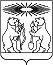 Об утверждении муниципальной программы «Формирование комфортной городской (сельской) среды Северо-Енисейского района на 2018-2024 годы» (актуальная редакция, с учетом изменений внесенных постановлением администрации Северо-Енисейского района от 29.12.2017 № 526-п, от 17.04.2018 № 111-п, от 04.05.2018 № 141-п, от 09.07.2018 № 215-п, от 17.08.2018 № 266-п, от 25.12.2018 № 468-п, от 20.03.2019  № 94-п, от 24.05.2019 № 179-п, от 14.06.2019 № 211-п, от 10.01.2020 № 4-п, от 28.01.2020 №24-п, от 11.03.2020 №97-п, от 27.03.2020 № 113-п, от 22.04.2020 № 143-п, от 02.07.2020 № 279 –п, от 25.08.2020 № 324-п, от 14.01.2021 № 11-п, от  05.10.2021 № 361-п, от 23.03.2022 № 119-п, от 24.05.2022 № 224-п, от 17.06.2022 № 278 -п, от 14.10.2022 №440-п, от 22.12.2022 № 576-п)В соответствии с приказом Министерства строительства и жилищно-коммунального хозяйства Российской Федерации от 06.04.2017 №691/пр «Об утверждении методических рекомендаций по подготовке государственных программ субъектов Российской Федерации и муниципальных программ формирования современной городской среды в рамках реализации приоритетного проекта «Формирование комфортной городской среды» на 2018-2024 годы», с постановлением администрации Северо-Енисейского района от 29.07.2013 №364-п «Об утверждении Порядка принятия решений о разработке муниципальных программ Северо-Енисейского района, их формировании и реализации», распоряжением администрации Северо-Енисейского района от 30.07.2013 № 650-ос «Об утверждении перечня муниципальных программ муниципального образования Северо-Енисейский район», руководствуясь статьей 34 Устава Северо-Енисейского района, ПОСТАНОВЛЯЮ:1. Утвердить муниципальную программу «Формирование комфортной городской (сельской) среды Северо-Енисейского района на 2018-2024 годы» согласно приложению к настоящему постановлению.2. Контроль за исполнением настоящего постановления возложить на заместителя главы района по экономике, анализу и прогнозированию О. Н. Овчар.3. Настоящее постановление вступает в силу со дня опубликования в газете «Северо-Енисейский ВЕСТНИК».Временно исполняющий полномочияГлавы Северо-Енисейского района,заместитель главы района по финансами бюджетному устройству, руководительФинансового управления администрацииСеверо-Енисейского района							А. Э. ПерепелицаПриложениек постановлению администрацииСеверо-Енисейского от 01.11.2017 г. № 416-п(в редакции постановленияадминистрацииСеверо-Енисейского района от 29.12.2017 № 526-п, от 17.04.2018 № 111-п, от 09.07.2018 № 215 –п, от17.08.2018 № 266-п, от 25.12.2018 № 468-п, от 20.03.2019  №  94-п,от 24.05.2019 № 179-п, от 14.06.2019 № 211-п, от 10.01.2020 № 4-п,от 11.03.2020    № 97-п, от 27.03.2020 № 113-п,  от 22.04.2020 № 143-п, от02.07.2020 № 279-п, от 25.08.2020 № 324-п, от 14.01.2021 № 11-п,от 05.10.2021 №  361-п, от 14.10.2022 №440-п, от 22.12.2022 № 576-п)Муниципальная программа «Формирование комфортной городской (сельской) среды Северо-Енисейского района на 2018-2024 годы» (наименование)1. Паспорт2. Характеристика текущего состояния сферы благоустройства Северо-Енисейского района (в новой редакции постановления администрации Северо-Енисейского района от 24.05.2022 № 224-п)Северо-Енисейский район образован в 1932году.В 1996 году на проведенном в районе референдуме была выбрана система организации местного самоуправления в виде единого муниципального образования. Упразднение сель (пос) советов, как самостоятельных муниципальных образований позволило, во-первых, сократить затраты на осуществление функций местного самоуправления на территории района, во-вторых, повысить управляемость в районе путем централизации районной власти.В 2005 году статьей 17 Федерального конституционного закона от 14.10.2005 №6-ФКЗ была предусмотрена возможность наделения Северо-Енисейского района статусом муниципального района без наделений поселений, находящихся в границах территории Северо-Енисейского района статусом городского или сельского поселения.В настоящее время в границах Северо-Енисейского района находится 10 населенных пунктов.Площадь территории — 4730,3 тыс. га. Климат района резко-континентальный. В тёплый период (июнь-август) среднемесячная температура составляет +17,5°C. Осень начинается в начале сентября, снег выпадает в октябре-ноябре. В среднем в год выпадает 635 мм осадков.Самыми крупными населенными пунктами района являются гп Северо-Енисейский с численностью населения на 31.12.2021 г. 6,574 тыс. жителей, п. Тея с численностью населения – 1,484 тыс. жителей.По данным Красноярскстата на 31.12.2021 года численность постоянного населения составляет 9,662 тыс. жителей. Плотность населения является одной из низких в крае и составляет 0,23 чел./кв.км.В Северо-Енисейском районе разработана стратегия социально-экономического развития на период  до 2030 года и утверждена решением Северо-Енисейского районного Совета депутатов от 22.11.2019 № 731-54 «Об утверждении Стратегии социально-экономического развития Северо-Енисейского района Красноярского края на период до 2030 года».Утверждены генеральные планы населенных пунктов - гп Северо-Енисейский, п. Тея, п. Енашимо решением Северо-Енисейского районного Совета депутатов от 19.12.2007 № 344-33 «Об утверждении генеральных планов р.п. Северо-Енисейского, р.п. Тея, п. Енашимо». Генеральный план сельского населенного пункта п.Новая Калами утвержден решением Северо-Енисейского районного Совета депутатов от 30.08.2010 № 72-9 «Об утверждении генерального плана поселка Новая Калами» (в редакции решения от 12.05.2014 № 840-63). Генеральный план сельского населенного пункта п.Брянка утвержден решением Северо-Енисейского районного Совета депутатов от 08.04.2015 № 1002-75 «Об утверждении генерального плана поселка Брянка».Правила землепользования: утверждены решением Северо-Енисейского районного Совета депутатов от 28.12.2012 № 605-44 «Об утверждении Правил землепользования и застройки территории Северо-Енисейского района, включая территории населенных пунктов: городского поселка Северо-Енисейский, поселка Тея, поселка Новая Калами, поселка Енашимо, поселка Брянка, поселка Вангаш, поселка Новоерудинский, поселка Вельмо, деревни Куромба».Правила благоустройства: утверждены решением Северо-Енисейского районного Совета депутатов от 31.03.2017 №264-21 «Об утверждении Правил благоустройства территории населенных пунктов Северо-Енисейского района».Показатели оценки состояния сферы благоустройстваДействующие в настоящее время на территории Северо-Енисейского района парки и скверы нуждаются в улучшении архитектурного облика. Недостаточное количество детских игровых площадок и зон отдыха во дворах, устаревающие малые архитектурные формы - негативно влияют на эмоциональное состояние и качество жизни населения.В силу объективных причин, из-за ограниченности средств объекты благоустройства, такие как пешеходные зоны, зоны отдыха, тротуары, объекты уличного освещения, нуждаются в ремонте и реконструкции. Территории функционального назначения системно не благоустраиваются.Анализ обеспеченности дворовых территорий элементами внешнего благоустройства показал, что уровень их комфортности не отвечает требованиям жителей. Комфортность проживания в многоквартирных домах определяется уровнем благоустройства дворовых территорий с учетом организации во дворах дорожно-тропиночной сети, устройства газонов и цветников, озеленения, освещения территории двора, размещения малых архитектурных форм, организации детских спортивно-игровых площадок, упорядочения площадок индивидуального транспорта, организации площадок для выгула домашних животных, обустройства мест сбора и временного хранения мусора.Ежегодно проводится двухмесячник по благоустройству территорий, до начала проведения двухмесячника, администрацией городского поселка Северо-Енисейский и администрацией поселка Тея разрабатываются и утверждаются планы мероприятий по благоустройству и озеленению территории городского поселка Северо-Енисейский и поселка Тея. При планировании работ по благоустройству учитываются предложения и пожелания граждан.Для более эффективной реализации плана работ по благоустройству, территории поселков разбиты на участки, которые закреплены за организациями и учреждениями, находящимися в поселках. Это позволяет более качественно поддерживать санитарное состояние на закрепленных территориях и осуществлять контроль. В учреждениях и организациях проводятся «санитарные пятницы» по уборке территорий общего пользования. Комиссия по контролю за ходом двухмесячника проводит проверки санитарного состояния придомовых территорий, территорий организаций и учреждений. В отношении нарушителей правил благоустройства составляются протоколы об административных правонарушениях.Четыре раза за летний период организуется проведение субботников, направленных на благоустройство территорий общего пользования, в которых жители поселков принимают активное участие. Совместно с бойцами летних трудовых отрядов старшеклассников и молодежью поселков проводятся акции «День памяти», «Посади дерево», «Нашим рекам чистые берега», «Лес Победы». Ежегодно на работы по благоустройству привлекаются неработающие граждане.Для развития инициативы и творческих способностей граждан администрацией городского поселка Северо-Енисейский и администрацией поселка Тея организуются и проводятся конкурсы по благоустройству «Самая благоустроенная территория предприятия и офиса», «Самая благоустроенная территория учреждения социальной сферы», «Образцовая детская площадка», «Лучший двор частного сектора», «Лучший цветник/клумба», «Лучший балкон/лоджия», «Лучший двор многоквартирного дома, благоустроенный с активным участием жителей». Вопросы благоустройства территории решаются администрацией городского поселка Северо-Енисейский и администрацией поселка Тея и в зимний период.В 2021 году был организован и проведён смотр-конкурс «Новогодние фантазии», который позволил организовать население городского поселка Северо-Енисейский и администрацией поселка Тея, а также трудовые коллективы предприятий и учреждений, и по новому подойти к решению вопросов благоустройства придомовых территорий, территорий общего пользования, детских учреждений, учреждений здравоохранения в зимний период, создавая безопасные горки, снежные фигуры и лабиринты.Администрация Северо-Енисейского района ежегодно участвует в краевых конкурсах, в том числе в конкурсе «Жители - за чистоту и благоустройство».В 2021 году Северо-Енисейский район участвовал в краевом конкурсе «Жители – за чистоту и благоустройство» и выиграл 2 гранта на сумму 1 148,0 тыс. рублей.Реализация данной программы позволит обеспечить комплексный подход в решении вопросов благоустройства территории Северо-Енисейского района и создать благоприятные условия для жизнедеятельности граждан путем планомерного благоустройства общественных и дворовых территорий.Формирование комфортной городской (сельской) среды — это комплекс мероприятий, направленных на создание условий для обеспечения благоприятных, безопасных и доступных условий проживания населения в Северо-Енисейском районе.Городская (сельская) среда должна соответствовать санитарным и гигиеническим нормам, а также иметь завершенный, привлекательный и эстетичный внешний вид. Создание современной городской среды включает в себя проведение работ по благоустройству дворовых территорий и наиболее посещаемых муниципальных территорий общего пользования (устройство детских и спортивных площадок, зон отдыха, парковок и автостоянок, набережных, озеленение территорий, устройство наружного освещения).Решение актуальных задач требует комплексного, системного подхода, и переход к программно-целевым методам бюджетного планирования, разработке муниципальных программ, содержащих мероприятия по благоустройству территорий Северо-Енисейского района.Основные принципы формирования программ формирования комфортной городской (сельской) среды.Принцип 1. Общественное участие. Состав общественной комиссии по развитию городской (сельской) среды Северо-Енисейского района и Порядок формирования общественной комиссии по развитию городской (сельской) среды на территории Северо-Енисейского района утверждены постановлением администрации Северо-Енисейского района от 12.07.2017 №277-п. Обязательное общественное обсуждение, утверждение муниципальных программ, концепций и дизайн-проектов объектов благоустройства. Обязательное обсуждение Правил благоустройства территории населенных пунктов Северо-Енисейского района. Свободное право предложения объектов для включения в программы. Подробное информирование обо всех этапах программы.Принцип 2. Системный подход. Формирование Программы на 2018-2024 годы для Северо-Енисейского района, населенные пункты с численностью более 1000 человек (гп Северо-Енисейский и п Тея). Проведение инвентаризации объектов (земельных участков) частной собственности, общественных территорий в соответствии с Порядком, утверждаемым органом местного самоуправления. Формирование графика благоустройства: дворовых территорий, общественных территорий и объектов (земельных участков) частной собственностиПринцип 3. Все начинается с дворов. Двор включается в программу только по инициативе жителей. Условием включения в программу является софинансирование собственников не менее 2% от сметной стоимости по минимальному перечню работ по благоустройству (ремонт проездов, освещение, скамейки, урны).При благоустройстве двора учитывается принцип безбарьерности для маломобильных групп.Принцип 4. Создание общественного пространства. По выбору жителей. Формирование плана (графика) благоустройства до 2022 неблагоустроенных общественных зон.Принцип 5. Закрепление ответственности за содержанием благоустроенной территории. Организация и проведение мероприятий для жителей, включая их непосредственное участие (посадка деревьев, участие в субботниках и т.д.).Принцип 6. Личная ответственность. За программу отвечает Глава Северо-Енисейского района. Собственник (арендатор) несет ответственность за содержание недвижимости (земельного участка), прилегающей территории.Принцип 7. Привлечение местных производителей для выполнения работ по благоустройству. Формирование взаимодействия с представителями малого и среднего бизнеса на территории Северо-Енисейского района, развитие конкуренции.Принцип 8. Применение лучших практик благоустройства. Привлечение молодых архитекторов, студентов ВУЗов к разработке дизайн – проектов благоустройства дворов и общественных территорий соответствующего функционального назначения.3. Основные цели и задачи муниципальной Программы (в новой редакции постановления администрации Северо-Енисейского района от 24.05.2022 № 224-п)Цель Программы: создание наиболее благоприятных и комфортных условий жизнедеятельности населения Северо-Енисейского района.Для достижения цели планируется решения следующих задач:Задача 1. Обеспечение формирования единого облика Северо-Енисейского района.Мероприятие 1.1.Применение правил благоустройства, утвержденных решением Северо-Енисейского районного Совета депутатов от 31.03.2017 №264-21 «Об утверждении Правил благоустройства территории населенных пунктов Северо-Енисейского района» по результатам публичных слушаний.Согласно Федеральному закону от 06.10.2003 № 131-ФЗ к вопросам местного значения поселений (п.19 ст.14) отнесено утверждение Правил благоустройства поселений, соответственно. В связи с тем, что населенные пункты на территории Северо-Енисейского района не наделены статусом городского или сельского поселения на основании Федерального конституционного закона от 14.10.2005 №6-ФКЗ, правила благоустройства территорий населенных пунктов района сформированы для всех населенных пунктов района единые.Публичные слушания проведены по адресу гп Северо-Енисейский, ул. Ленина, 48, кабинет №15 в период с 22.02.2017 по 09.03.2017.Всего в публичных слушаниях приняли участие 169 чел., что составляет 1,4% от общего количества жителей в муниципальном образовании.Правила благоустройства территории населенных пунктов Северо-Енисейского района приведены в соответствие с рекомендациями министерства строительства и ЖКХ РФ, утвержденными приказом от 13.04.2017 № 711/пр и утверждены на основании публичных слушаний, согласно ст. 28 федерального закона от 06.10.2003 № 131-ФЗ внесены изменения в решение Северо-Енисейского районного Совета депутатов от 21.09.2017 №332-28 «О внесении изменений в решение Северо-Енисейского районного Совета депутатов «Об утверждении Правил благоустройства территории населенных пунктов Северо-Енисейского района».Публичные слушания проведены по адресу ул. Клубная, 1 в п. Тея и по адресу ул. Ленина, 48, кабинет №15 в гп Северо-Енисейский 15.08.2017 и 16.08.2017.Всего в публичных слушаниях приняли участие 68 чел., что составляет 0,6% от общего количества жителей в муниципальном образовании.В соответствии с Программой по мероприятию 1.1. планируется обеспечить формирование единого облика Северо-Енисейского района, согласно приложению №4 к настоящей Программе.Мероприятие 1.2.Обеспечение системной работы административной комиссии, рассматривающие дела о нарушении правил благоустройства.Согласно ст. 14.2 закона Красноярского края от 02.10.2008 № 7-2161 «Об административных правонарушениях» органы местного самоуправления городских округов, поселений края наделяются государственными полномочиями по созданию и обеспечению деятельности административных комиссий в соответствии с Законом края от 23.04.2009 № 8-3170. Административные комиссии рассматривают дела об административных правонарушениях, предусмотренных ст. 5.1 «Нарушение правил благоустройства городов и других населенных пунктов» Закона «Об административных правонарушениях».Состав административной комиссии Северо-Енисейского района утвержден решением Северо-Енисейского районного Совета депутатов от 05.10.2020 №6-2 «О создании административной комиссии Северо-Енисейского района».Мероприятие 1.3.Применение лучших практик (проектов, дизайн - проектов) при благоустройстве дворов и общественных территорий.Концепцию благоустройства для каждой территории в Северо-Енисейском районе необходимо создавать с учетом потребностей и запросов жителей и других участников деятельности по благоустройству и при их непосредственном участии на всех этапах создания концепции.В концепции отражается настоящее и будущее территории:а) характеристика, описание (текстовое, графическое) территории в настоящее время, место расположения (адрес), анализ существующих сценариев использования, анализ проблем, анализ ценностей и потенциала территории, задачи по развитию территории;б) характеристика, описание (текстовое, графическое), планируемые сценарии использования территории по результатам работ по благоустройству.На районном уровне по результатам конкурса будет формироваться база лучших проектов (дизайн-проект) благоустройства дворов и общественных территорий, которой можно будет пользоваться.В соответствии с Программой по мероприятию 1.3. планируется обновление архитектурного облика общественных территорий Северо-Енисейского района, согласно приложению №4 к настоящей Программе.Мероприятие 1.4.Реализация комплексных проектов благоустройства с привлечением собственников земельных участков, находящихся в непосредственной близости от территории комплексных проектов благоустройства и иных заинтересованных сторон.В целях реализации данного мероприятия предусмотрены 3 этапа комплексных проектов: 1 этап – 1 проект, 2 этап – 2 проекта, 3 этап – 3 проекта.В соответствии с Программой по мероприятию 1.4. планируется повысить заинтересованность собственников земельных участков в благоустройстве территории Северо-Енисейского района, согласно приложению №4 к настоящей Программе.Мероприятия 1.5.Обеспечение надлежащего состояния и эксплуатации элементов благоустройства на территории муниципального образования (организация уборки мусора, освещения, озеленения общественных территорий).В целях надлежащего состояния и эксплуатации элементов благоустройства на территории Северо-Енисейского района ежегодно организовывать уборку мусора, освещения и озеленения общественных территорий. В соответствии с Программой по мероприятию 1.5. планируется повышение уровня благоустройства территорий гп Северо-Енисейский и п. Тея, согласно приложению №4 к настоящей Программе.Задача 2. Обеспечение создания, содержания и развития объектов благоустройства на территории муниципального образования, включая объекты, находящиеся в частной собственности и прилегающие к ним территории.Для решения задачи 2 администрацией Северо-Енисейского района разработаны и утверждены в 2017 году муниципальные нормативные правовые акты по вопросам реализации данной Программы: Состав общественной комиссии по развитию городской (сельской) среды Северо-Енисейского района и1) Порядок формирования общественной комиссии по развитию городской (сельской) среды на территории Северо-Енисейского района (постановление администрации района от 12.07.2017 №277-п «Об утверждении состава общественной комиссии по развитию городской (сельской) среды Северо-Енисейского района и утверждении Порядка формирования общественной комиссии по развитию городской (сельской) среды на территории Северо-Енисейского района»;2) Порядок предоставления, рассмотрения и оценки предложений по включению дворовой территории в Программу формирования современной городской (сельской) среды на 2018-2024 годы Северо-Енисейского района (постановление администрации района от 12.07.2017 №275-п «Об утверждении Порядка предоставления, рассмотрения и оценки предложений по включению дворовой территории в муниципальную программу формирования современной городской (сельской) среды на 2018-2024 годы Северо-Енисейского района»;3) Порядок предоставления, рассмотрения и оценки предложений граждан, организаций о включении в Программу формирования современной городской (сельской) среды на 2018-2024 годы наиболее посещаемой муниципальной территории общего пользования населенных пунктов Северо-Енисейского района, подлежащих благоустройству в 2018-2024 годы (постановление администрации района от 12.07.2017 №276-п «Об утверждении Порядка предоставления, рассмотрения и оценки предложений граждан, организаций о включении в муниципальную программу формирования современной городской (сельской) среды на 2018-2024 годы наиболее посещаемой муниципальной территории общего пользования населенных пунктов Северо-Енисейского района, подлежащих благоустройству в 2018-2024 годы»;4) Порядок проведения инвентаризации дворовых территорий многоквартирных домов, общественных территорий, уровня благоустройства индивидуальных жилых домов и земельных участков, предоставленных для их размещения, расположенных на территории Северо-Енисейского района (постановление администрации Северо-Енисейского района от 19.07.2017 № 284 -п);5) Порядок общественного обсуждения проекта муниципальной программы (проекта изменений, которые вносятся в действующую муниципальную программу) «Формирование комфортной городской (сельской) среды Северо-Енисейского района на 2018-2024 годы». Утверждены графики проведения инвентаризации дворовых территорий многоквартирных домов на территории гп Северо-Енисейский и график проведения инвентаризации общественных территорий, расположенных в границе населенных пунктов Северо-Енисейского района, гп Северо-Енисейский и п. Тея.Мероприятие 2.1.Благоустройство дворовых территорий многоквартирных домов.В целях благоустройства дворовых территорий сформирован ранжированный адресный перечень всех дворовых территорий, нуждающихся в благоустройстве (с учетом их физического состояния) и подлежащих благоустройству в 2018-2024 годах исходя из минимального перечня работ по благоустройству, согласно приложению № 5 к настоящей Программе.При благоустройстве дворовой территории с привлечением бюджетных средств в порядке, установленном Правительством Красноярского края и постановлением администрации Северо-Енисейского района, выполняется минимальный перечень работ.Минимальный перечень включает в себя:ремонт тротуара, дворового проезда, ремонт дороги, образующей проезд к территории, прилегающей к многоквартирному дому;обеспечение освещения дворовых территорий с применением энергосберегающих технологий;установку скамеек и урн для мусора.Собственники помещений в многоквартирных домах, собственники иных зданий и сооружений, расположенных в границах дворовой территории, подлежащей благоустройству (далее - заинтересованные лица) обеспечивают финансовое участие в реализации мероприятий по благоустройству дворовых территорий многоквартирных домов.При выполнении работ по минимальному перечню заинтересованные лица обеспечивают финансовое участие в размере не менее 2% от сметной стоимости на благоустройство дворовой территории и трудовое участие.Очередность благоустройства определяется в порядке поступления предложений заинтересованных лиц об их участии в выполнении указанных работ в муниципальной программе.Фактическое состояние дворовой территории и необходимость ее благоустройства определена по результатам инвентаризации дворовой территории, проведенной в порядке, установленном постановлением администрации Северо-Енисейского района от 12.07.2017 № 275-п «Об утверждении Порядка предоставления, рассмотрения и оценки предложений по включению дворовой территории в муниципальную программу формирования современной городской (сельской) среды на 2018-2024 годы Северо-Енисейского района».Предложения, заинтересованные лица направляют в порядке, установленном постановлением администрации Северо-Енисейского района от 12.07.2017 №275-п «Об утверждении Порядка предоставления, рассмотрения и оценки предложений по включению дворовой территории в муниципальную программу формирования современной городской (сельской) среды на 2018-2024 годы Северо-Енисейского района».Предложения об участии в Программе должны быть приняты на общем собрании собственников помещений в порядке, установленном ст. 44-49 Жилищного кодекса РФ.Органами местного самоуправления Северо-Енисейского района инициативным жителям оказывается содействие в проведении собраний собственников помещений в порядке, установленном ст. 44-49 Жилищного кодекса РФ.Ранжированный адресный перечень всех дворовых территорий многоквартирных домов, нуждающихся в благоустройстве рассматривается и согласовывается решением общественной комиссии по развитию городской (сельской) среды Северо-Енисейского района.Доля финансового участия заинтересованных лиц может быть снижена при условии обеспечения софинансирования за счет средств бюджета Северо-Енисейского района соразмерно доле снижения финансового участия заинтересованных лиц.В соответствии с Программой по мероприятию 2.1. планируется повысить уровень и качество благоустройства территорий многоквартирных домов Северо-Енисейского района и выполнение мероприятий 2.1.1., 2.1.2., 2.1.3.,2.1.4., согласно приложению №4 к настоящей Программе.Мероприятие 2.2.Благоустройство общественных пространств.В целях благоустройства общественных пространств сформирован адресный перечень всех общественных территорий, нуждающихся в благоустройстве (с учетом их фактического состояния) и подлежащих благоустройству в 2018-2024 годах, согласно приложению № 3 к настоящей Программе.Фактическое состояние общественной территории и необходимость ее благоустройства, а также очередность благоустройства общественных территорий определяется ежегодно по этапам, с учетом мнения граждан, определена по результатам инвентаризации общественных территорий, проведенной в Порядке, установленном постановлением администрации Северо-Енисейского района от 12.07.2017 №276-п «Об утверждении Порядка предоставления, рассмотрения и оценки предложений граждан, организаций о включении в Программу формирования современной городской (сельской) среды на 2018-2024 годы наиболее посещаемой муниципальной территории общего пользования населенных пунктов Северо-Енисейского района, подлежащих благоустройству в 2018-2024 годы».В соответствии с Программой по мероприятию 2.2. планируется повысить уровень и качества благоустройства общественных территорий  и выполнение мероприятий 2.2.1., 2.2.3., 2.2.4., согласно приложению №4 к настоящей Программе.Мероприятие 2.3.Благоустройство объектов недвижимого имущества (включая объекты незавершенного строительства) и земельных участков, находящихся в собственности (пользовании) юридических лиц и индивидуальных предпринимателей.Адресный перечень объектов недвижимого имущества (включая незавершенного строительства) и земельных участков, находящихся в собственности (пользовании) юридических лиц и индивидуальных предпринимателей по форме согласно приложению №8 к настоящей Программе.В соответствии с Программой по мероприятию 2.3. планируется повысить уровень и качества благоустройства объектов недвижимого имущества (включая объекты незавершенного строительства) и земельных участков, находящихся в собственности (пользовании) юридических лиц и индивидуальных предпринимателей и выполнение мероприятий 2.3.1., 2.3.2., согласно приложению №4 к настоящей Программе.Мероприятие 2.4.Благоустройство индивидуальных жилых домов и земельных участков, предоставленных для их размещения.Мероприятия по благоустройству индивидуальных жилых домов и земельных участков, предоставленных для их размещения, предусматривают:1) проведение разъяснительной работы с собственниками (пользователями) жилых домов (собственниками (землепользователями) земельных участков) о принципах благоустройства;2) проведение инвентаризации индивидуальных жилых домов и земельных участков, предоставленных для их размещения не позднее 01.04.2018 года. По итогам инвентаризации будут составлены паспорта благоустройства индивидуальных жилых домов и земельных участков, предоставленных для их размещения по форме, приведенной в приложении №12, 13 к программе;3) заключение соглашений с собственниками (пользователями) указанных домов (собственниками (землепользователями) земельных участков) об их благоустройстве не позднее 2020 года в соответствии с требованиями утвержденных правил благоустройства по результатам проведенной инвентаризации;4) создание (восстановление, реконструкция) объектов централизованной системы холодного водоснабжения в гп Северо-Енисейский и в п. Тея производится в рамках тарифного регулирования производственной программы муниципального унитарного предприятия «Управление коммуникационным комплексом Северо-Енисейского района» утвержденной приказом Региональной Энергетической Комиссией Красноярского края от 20.10.2015 №171-в «Об утверждении производственной программы для муниципального унитарного предприятия «Управление коммуникационным комплексом Северо-Енисейского района» (Северо-Енисейский район, г.п. Северо-Енисейский, ИНН 2434001177) и муниципальной программой утвержденной постановлением администрации Северо-Енисейского района от 21.10.2013 №515-п «Об утверждении муниципальной программы «Реформирование и модернизация жилищно-коммунального хозяйства и повышение энергетической эффективности».В соответствии с Программой по мероприятию 2.4. планируется повышение благоустройства индивидуальных жилых домов и земельных участков, предоставленных для их размещения и выполнение мероприятий 2.4.1., 2.4.2., 2.4.3., 2.4.4. согласно приложению №4 к настоящей Программе.Задача 3. Повышение уровня вовлеченности заинтересованных граждан, организаций в реализацию мероприятий по благоустройству территории муниципального образования.Мероприятие 3.1.Проведение опроса граждан о выборе территории общего пользования для благоустройства.В целях реализации данного мероприятия необходимо ежеквартально проводить опрос граждан о выборе территории общего пользования для благоустройства, для выявления реальных потребностей различных групп населения.В соответствии с Программой по мероприятию 3.1. планируется выявить реальные потребности различных групп населения согласно приложению №4 к настоящей Программе.Мероприятие 3.2.Организация обсуждения и выработки концепций благоустройства территории общего пользования.В целях формирования концепции благоустройства территорий общего пользования, на основании общественного мнения планируется проведение заседания комиссии на основании проведенного обсуждения и оформление протокола.В соответствии с Программой по мероприятию 3.2. планируется сформировать концепцию благоустройства территорий общего пользования на основании общественного мнения, согласно приложению №4 к настоящей Программе.В соответствии с Программой по мероприятию 3.2. планируется сформировать концепцию благоустройства территорий общего пользования на основании общественного мнения, согласно приложению №4 к настоящей Программе.Мероприятие 3.3.Привлечение жителей: к посадке зеленых насаждений, уборке несанкционированных свалок и т.д.В целях реализации мероприятия запланировано проведение субботников, не менее 2-х, ежегодно привлечение не менее 5% от общего количества жителей, ежегодно.В соответствии с Программой по мероприятию 3.3. планируется повысить заинтересованность граждан в благоустройстве территории Северо-Енисейского района, согласно приложению №4 к настоящей Программе.Мероприятие 3.4.Участие в краевых мероприятиях, направленных на повышение активности участия граждан в решении вопросов местного значения.В целях реализации данного мероприятия будут ежегодно формироваться и направляться заявки на участие в конкурсах, не 1 менее 1-ой заявки от каждого населенного пункта (гп Северо-Енисейский, п. Тея).В соответствии с Программой по мероприятию 3.4. планируется привлечь дополнительные финансовые средства для благоустройства территорий населенных пунктов района и повышение активности участия граждан в решении вопросов местного значения, согласно приложению №1 к настоящей Программе.Выполнение мероприятий 2.1 и 2.2 муниципальной программы достигается реализацией подпрограммы 1.Мероприятие 3.5.Мероприятие по проведению работ по образованию земельных участков, на которых расположены многоквартирные дома, работы по благоустройству дворовых территорий которых софинансируются из бюджета субъекта Российской Федерации» (в редакции постановления администрации Северо-Енисейского района от 20.03.2019  № 94-п).Срок реализации муниципальной программы 2018-2024 годы.Муниципальное образование вправе  исключить из адресного перечня дворовые и общественные территорий, подлежащие благоустройству в рамках реализации настоящей муниципальной программы, территории, расположенные вблизи многоквартирных домов, физический износ основных конструктивных элементов (крыша, стены, фундамент) которых превышает 70 процентов, а также территории, которые планируются к изъятию для муниципальных или государственных нужд в соответствии с генеральным планом соответствующего поселения при условии одобрения решения об исключении указанных территорий из адресного перечня дворовых территорий и общественных территорий межведомственной комиссией в порядке, установленном такой комиссией.Муниципальное образование вправе исключать из адресного перечня дворовых территорий, подлежащих благоустройству в рамках реализации муниципальной программы, дворовые территории, собственники помещений многоквартирных домов которых приняли решение об отказе от благоустройства дворовой территории в рамках реализации соответствующей программы или не приняли решения о благоустройстве дворовой территории в сроки, установленные соответствующей программой. При этом исключение дворовой территории из перечня дворовых территорий, подлежащих благоустройству в рамках реализации муниципальной программы, возможно только при условии одобрения соответствующего решения муниципального образования межведомственной комиссией в порядке, установленном такой комиссией.4. Прогноз конечных результатов программы, характеризующих состояние сферы благоустройстваПеречень целевых показателей программы, с указанием планируемых к достижению значений в результате реализации программы представлены в приложении № 1 к паспорту Программы.5. Информация по подпрограммам, отдельным мероприятиям ПрограммыВ рамках программы реализуется одна подпрограмма, а именно:Подпрограмма 1 «Формирование комфортной городской (сельской) среды Северо-Енисейского района» (приложение № 1 к программе).Система мероприятий подпрограммы 1 включает в себя мероприятия соответствующие поставленным задачам, согласно приложению № 2 к подпрограмме 1.6. Информация о ресурсном обеспечении муниципальной программы
 (в новой  редакции постановления администрации Северо-Енисейского района от 24.05.2022 № 224-п)Средства на финансирование в 2018 - 2024 годах мероприятий Программы предоставляются в Порядке установленном Правительством Красноярского края в пределах лимитов бюджетных обязательств, предусмотренных законом Красноярского края о краевом бюджете на очередной финансовый год и плановый период, и в пределах лимитов бюджета Северо-Енисейского района, предусмотренных в решении о бюджете Северо-Енисейского района.Информация о ресурсном обеспечении Программы представлена в приложении № 2 к Программе.Информация об источниках финансирования подпрограмм, отдельных мероприятий программы представлена в приложении № 3 к Программе. 7. Ожидаемые результаты ПрограммыОжидаемые результаты программы:повышение уровня благоустройства территории Северо-Енисейского района;реализация не менее 7 проектов благоустройства дворовых территорий многоквартирных домов ежегодно.Показатели (индикаторы) результативности Программы приведены в приложении № 1 к паспорту муниципальной программы.Приложение № 1к паспорту муниципальной программы«Формирование комфортной городской(сельской) среды Северо-Енисейского района на 2018- 2024 годы», утвержденнойпостановлением администрацииСеверо-Енисейского района от 01.11.2017 г.№ 416-п (новая редакция постановленияадминистрацииСеверо-Енисейского района от 25.12.2018 № 468-п, от 20.03.2019№ 94-п, от 10.01.2020 № 4-п,от 11.03.2020 № 97-п,от 14.01.2021 № 11-п,от 05.10.2021 № 361-п, от 22.12.2022 № 576-п)Перечень целевых показателей муниципальной программы, с указанием планируемых к достижению значений в результате реализации муниципальной программыПриложение № 2к муниципальной программе «Формированиекомфортной городской (сельской) средыСеверо-Енисейского районана 2018- 2024 годы», утвержденнойпостановлением администрацииСеверо-Енисейского районаот 01.11.2017 г. № 416-п (в редакции постановления администрацииСеверо-Енисейского районаот 29.12.2017 № 526-п, от 17.04.2018 № 111-п, от 04.05.2018 № 141-п, от 09.07.2018 № 215-п, от 17.08.2018 № 266-п, от 25.12.2018 № 468-п, от 20.03.2019 № 94-п,от 14.06.2019 № 211-п, от 10.01.2020 № 4-п, от11.03.2020  №97-п, от 27.03.2020 № 113-п, от 02.07.2020 №  279 –п, от14.01.2021 № 11-п, от  05.10.2021 №  361-п,  от 23.03.2022 № 119-п, от 24.05.2022 № 224-п, от 17.06.2022 № 278 –п, от 22.12.2022 № 576-п)Информация о ресурсном обеспечении муниципальной программы (рублей)Приложение № 3к муниципальной программе «Формирование комфортнойгородской (сельской) среды Северо-Енисейскогорайона на 2018- 2024 годы», утвержденнойпостановлением администрацииСеверо-Енисейского районаот 01.11.2017 г. № 416-п(новая редакция постановленияадминистрацииСеверо-Енисейского района от 29.12.2017 № 526-п, от 17.04.2018 № 111-п,от 09.07.2018 № 215 –п, от 17.08.2018 № 266-п, от 25.12.2018 № 468-п, от 20.03.2019  № 94-п,от 14.06.2019 № 211-п, от 10.01.2020 № 4-п, от11.03.2020 №97-п,от 27.03.2020 № 113-п, от 02.07.2020 №   279-п, от 14.01.2021 № 11-п,от  05.10.2021 №  361-п,  от 23.03.2022 № 119-п, от 24.05.2022 № 224-п, от 17.06.2022 № 278 -п, от 22.12.2022 № 576-п)Информация об источниках финансирования подпрограмм, отдельных мероприятий муниципальной программыСеверо-Енисейского района (рублей)Приложение № 1к муниципальной программе«Формирование комфортной городской (сельской) средыСеверо-Енисейского района на 2018-2024 годы»утвержденной постановлением администрации Северо-Енисейского районаот 01.11.2017 г. № 416-п(в редакции постановленияадминистрацииСеверо-Енисейского района от 29.12.2017 № 526-п, от 09.07.2018 № 215 –п, от17.08.2018 № 266-п, от 25.12.2018 №468-п, от 20.03.2019 № 94-п, от14.06.2019 № 211-п, от10.01.2020 №4-п, от 11.03.2020  №97-п от 27.03.2020 № 113-п, от02.07.2020 №  279-п, от 14.01.2021№ 11-п, от  05.10.2021 №  361-п,от 24.05.2022 № 224-п, от 17.06.2022 № 278 –п, от  14.10.2022 № 440 –п, от 22.12.2022 № 576-п)Подпрограмма 11. Паспорт подпрограммы2 . Мероприятия подпрограммыПеречень мероприятий подпрограммы 1 с указанием объема средств на их реализацию и ожидаемых результатов представлен в приложении № 2 к подпрограмме 1.3. Механизм реализации подпрограммы 1Заказчиком подпрограммы является администрация Северо-Енисейского района.Главным распорядителем бюджетных средств является администрация Северо-Енисейского района.Соисполнителями подпрограммных мероприятий являются Комитет по управлению муниципальным имуществом администрации Северо-Енисейского района; отдел архитектуры и градостроительства; муниципальное казенное учреждение «Служба заказчика-застройщика Северо-Енисейского района» (далее – МКУ «Служба заказчика-застройщика»).Получателем бюджетных средств и муниципальным заказчиком при заключении муниципальных контрактов, направленных на выполнение мероприятий настоящей подпрограммы является МКУ «Служба заказчика-застройщика». МКУ «Служба заказчика-застройщика» принимает на себя расходные обязательства в получении и расходовании бюджетных средств на оплату товаров, работ, услуг.Финансовое обеспечение мероприятий осуществляется за счет средств бюджета Северо-Енисейского района в соответствии с мероприятиями подпрограммы согласно приложению № 2 к подпрограмме.Бюджетное финансирование подпрограммных мероприятий осуществляется в следующем порядке:МКУ «Служба заказчика-застройщика» заключает муниципальный контракт с организациями или физическими лицами в соответствии с процедурой размещения муниципального заказа, установленной Федеральным законом Российской Федерации от 05.04.2013 года № 44-ФЗ «О контрактной системе в сфере закупок товаров, работ, услуг для обеспечения государственных и муниципальных нужд» и принятыми в соответствии с этим законом муниципальными нормативно-правовыми актами.Приобретенное имущество и оборудование являются муниципальной собственностью Северо-Енисейского района.4. Управление подпрограммой и контроль за исполнением подпрограммыКонтроль за реализацией подпрограммы осуществляют Контрольно-счетная комиссия Северо-Енисейского района, администрация Северо-Енисейского района, Финансовое управление администрации Северо-Енисейского района, иные органы в пределах своих полномочий.Отдел экономического анализа и прогнозирования администрации Северо-Енисейского района ежегодно уточняет целевые показатели и затраты по подпрограммным мероприятиям, механизмы реализации подпрограммы, состав исполнителей, при необходимости вносит предложения (с обоснованиями) о продлении срока реализации подпрограммы.Отчеты о реализации мероприятий подпрограммы формируются в соответствии с пунктами 6.5 - 6.9 Порядка, утвержденного постановлением администрации Северо-Енисейского района от 29.07.2013 № 364-п «Об утверждении Порядка принятия решений о разработке муниципальных программ Северо-Енисейского района, их формирования и реализации».Приложение № 1 к подпрограмме 1 «Формирование комфортной городской(сельской) среды Северо-Енисейского района»(новая  редакция постановления администрацииСеверо-Енисейского района  от 25.12.2018 № 468-п, от20.03.2019 № 94–п, от  10.01.2020 № 4-п,от 11.03.2020 №97-п, от 14.01.2021 № 11-п,от 05.10.2021 №  361-п, от 22.12.2022 № 576-п)Перечень и значения показателей результативности подпрограммыПриложение № 2к подпрограмме 1 «Формирование комфортнойгородской (сельской) средыСеверо-Енисейского района» (в новой редакциипостановления администрации Северо-Енисейскогорайона от 17.04.2018 № 111-п, от 24.05.2019 № 179-п)(в редакции постановленияадминистрацииСеверо-Енисейского района от 04.05.2018 № 141-п, от 09.07.2018 №215-п, от 17.08.2018№266-п, от 25.12.2018 № 468-п, от 20.03.2019  №94-п,  от 14.06.2019 № 211-п, от  10.01.2020 № 4-п,от 28.01.2020 № 24-п, от 11.03.2020  №97-п,от 27.03.2020 № 113-п, от 22.04.2020 № 143-п,от02.07.2020  №  279-п, от 25.08.2020 № 324-п, от14.01.2021 № 11-п,  от  05.10.2021 №  361-п, от 23.03.2022 № 119-п,от 24.05.2022 № 224-п, от 17.06.2022 № 278 –п,от14.10.2022  № 440 –п, от 22.12.2022 № 576-п)Перечень мероприятий подпрограммы с указанием объема средств на их реализацию и ожидаемых результатовПриложение № 4к муниципальной программе «Формирование комфортной городской (сельской) средыСеверо-Енисейского района на 2018- 2024 годы», утвержденной постановлением администрацииСеверо-Енисейского районаот 01.11.2017 г. № 416-п(в редакции постановления администрации Северо-Енисейского района от 09.07.2018 № 215-п, от 20.03.2019 № 94-п)Переченьмероприятий муниципальной программы«Формирование комфортной городской (сельской) среды» на территории Северо-Енисейского района на 2018-2022 годыПриложение № 5 к муниципальной программе «Формирование комфортной городской (сельской) средыСеверо-Енисейского района на 2018- 2024 годы», утвержденной постановлением администрацииСеверо-Енисейского районаот 01.11.2017 г. № 416-п (в редакции постановленияадминистрации Северо-Енисейского района от 29.12.2017 № 526 - п, от 17.04.2018 № 111-п, от 20.03.2019  № 94 -п)(в новой редакциипостановления администрации Северо-Енисейскогорайона от 25.12.2018 № 468-п, от  10.01.2020№ 4-п, от 11.03.2020 №97 –п, от 14.01.2021 №11-п, от 05.10.2021 № 361-п,от 24.05.2022 № 224-п, от 17.06.2022 № 278 –п,от 14.10.2022 №440-п, от 22.12.2022 № 576-п)Ранжированный адресный перечень дворовых территорий многоквартирных домов Северо-Енисейского районаПримечание:<*> Виды трудового участия:выполнение жителями неоплачиваемых работ, не требующих специальной квалификации, как, например: подготовка объекта (дворовой территории) к началу работ (земляные работы, снятие старого оборудования, уборка мусора) и другие работы (покраска оборудования, озеленение территории, посадка деревьев, охрана объекта); предоставление строительных материалов, техники и т.д.Приложение № 6к муниципальной программе  «Формирование комфортной городской (сельской) среды Северо-Енисейского района на 2018- 2024 годы», утвержденной постановлением администрации Северо-Енисейского районаот 01.11.2017 г. № 416-п (в новой редакции постановления администрации Северо-Енисейского района от 17.04.2018 № 111 –п, от 09.07.2018 № 215 –п, от 25.12.2018 № 468-п, от 20.03.2019 № 94-, от 14.06.2019 № 211-п, от 10.01.2020 № 4-п, от 11.03.2020 № 97-п, от 27.03.2020 № 113-п, от 02.07.2020 № 279-п, от 14.01.2021 № 11-п, от 05.10.2021 № 361-п, от 23.03.2022 № 119-п, от 24.05.2022 № 224-п, от 17.06.2022 № 278 –п, от 14.10.2022  №440 –п, от 22.12.2022 № 576-п)Адресный перечень всех дворовых территорий, нуждающихся в благоустройстве (с учетом их физического состояния) и подлежащих благоустройству в период 2018-2024годов исходя из минимального и дополнительного перечня видов работ по благоустройствуПриложение № 7к муниципальной программе «Формирование комфортной городской (сельской) средыСеверо-Енисейского района на 2018- 2024 годы», утвержденной постановлением администрацииСеверо-Енисейского районаот 01.11.2017 г. № 416-п (в редакции постановления администрации Северо-Енисейского района от 20.03.2019 № 94-п)Адресный перечень общественных территорий Северо-Енисейского района, нуждающихся в благоустройствеПриложение № 8к муниципальной программе «Формирование комфортной городской (сельской) средыСеверо-Енисейского района на 2018- 2024 годы», утвержденной постановлением администрацииСеверо-Енисейского районаот 01.11.2017 г. № 416-п (в редакции постановления администрации Северо-Енисейского района от 20.03.2019  № 94-п)Отчет об использовании субсидии бюджетом Северо-Енисейского района на реализацию мероприятий по благоустройству, направленных на формирование современной городской (сельской) среды и результатах ее реализациипо состоянию на ________________________К отчету прикладываются следующие документы:- копии актов выполненных работ, акты приемки-сдачи, товарные накладные – для поставки товаров;- копии документов, подтверждающих оплату выполненных работ.Глава Северо-Енисейского района 					__________________ 		 И. М. ГайнутдиновЗаместитель главы района по финансами бюджетному устройству, руководитель Финансового управленияадминистрации Северо-Енисейского района		 _______________			 А. Э. ПерепелицаПриложение № 9к муниципальной программе «Формирование комфортной городской (сельской) средыСеверо-Енисейского района на 2018- 2024 годы», утвержденной постановлением администрацииСеверо-Енисейского районаот 01.11.2017 г. № 416-п (в редакции постановления администрации Северо-Енисейского района от  20.03.2019 № 94-п)ПАСПОРТблагоустройства дворовых территорий многоквартирных домов Северо-Енисейского района по состоянию на 01.08.20171. Общие сведения о территории благоустройства* - при образовании дворовой территории земельными участками нескольких МКД в пунктах 1.1. и 1.2 указываются данные для каждого МКД.** - благоустроенной считается территория, обеспеченная твердым покрытием, позволяющим комфортное передвижение по основным пешеходным коммуникациям в любое время года и в любую погоду, освещением, игровым оборудованием для детей возрастом дошкольного возраста и набором необходимой мебели, озеленением, оборудованными площадками для сбора отходов.2. Характеристика благоустройстваПриложение: Схема земельного участка территории с указанием ее размеров и границ, размещением объектов благоустройства на _____ л.Дата проведения инвентаризации: «___»_____________ 20___г.Инвентаризационная комиссия:________________ /_____________/____________________________(организация, должность) (подпись) (Ф.И.О.)________________ /_____________/____________________________(организация, должность) (подпись) (Ф.И.О.)________________ /_____________/____________________________(организация, должность) (подпись) (Ф.И.О.)Приложение № 10к муниципальной программе «Формирование комфортной городской (сельской) средыСеверо-Енисейского района на 2018- 2024 годы», утвержденной постановлением администрацииСеверо-Енисейского районаот 01.11.2017 г. № 416-п ( в редакции постановления администрации Северо-Енисейского района от 20.03.2019 № 94-п)ПАСПОРТблагоустройства общественных территорий, расположенных в границе населенных пунктов Северо-Енисейского района,гп Северо-Енисейский и п. Тея по состоянию на 01.08.2017Приложение № 11 к муниципальной программе «Формирование комфортной городской (сельской) средыСеверо-Енисейского района на 2018- 2024 годы», утвержденной постановлением администрацииСеверо-Енисейского районаот 01.11.2017 г. № 416-п ( в редакции постановления администрации Северо-Енисейского района от 20.03.2019 №  94-п)Адресный перечень объектов недвижимого имущества (включая объекты незавершенного строительства) и земельных участков, находящихся в собственности (пользовании) юридических лиц и индивидуальных предпринимателей Северо-Енисейского районаПриложение № 12к муниципальной программе «Формирование комфортной городской (сельской) средыСеверо-Енисейского района на 2018- 2024 годы», утвержденной постановлением администрацииСеверо-Енисейского районаот 01.11.2017 г. № 416-п (в новой редакциипостановления администрации Северо-Енисейскогорайона от 17.04.2018 № 111-п)( в редакции постановления администрации Северо-Енисейского района от  20.03.2019  № 94-п)Паспорт дворовой территориииндивидуальных жилых домов и земельных участков, предоставленных для их размещения в гп. Северо-ЕнисейскийПриложение № 13к муниципальной программе «Формированиекомфортной городской (сельской)среды Северо-Енисейского района на 2018-2024 годы» утвержденное постановление администрации Северо-Енисейского района от 01.11.2017 г. № 416-п(приложение № 13 введено постановлениемадминистрации Северо-Енисейского района от 17.04.2018 № 111-п)( в редакции постановления администрации Северо-Енисейского района от  20.03.2019 № 94-п)Паспорт дворовой территориииндивидуальных жилых домов и земельных участков, предоставленных для их размещения в п. ТеяАДМИНИСТРАЦИЯ СЕВЕРО-ЕНИСЕЙСКОГО РАЙОНАПОСТАНОВЛЕНИЕАДМИНИСТРАЦИЯ СЕВЕРО-ЕНИСЕЙСКОГО РАЙОНАПОСТАНОВЛЕНИЕ«01» ноября 2017 г.№ 416 - п№ 416 - пгп. Северо-Енисейскийгп. Северо-Енисейскийгп. Северо-Енисейский1Основание для разработки муниципальной программы Статья 179 Бюджетного кодекса Российской Федерации;Федеральный закон от 06.10.2003 №131-ФЗ «Об общих принципах организации местного самоуправления в Российской Федерации»;Статья 34 Устава Северо-Енисейского района;Постановление Правительства Российской Федерации от 10.02.2017 №169-п «Об утверждении правил предоставления и распределения субсидий из федерального бюджета субъектов Российской Федерации на поддержку государственных программ субъектов Российской Федерации и муниципальных программ формирование современной городской среды»;Приказ министерства строительства и жилищно-коммунального хозяйства Российской Федерации от 06.04.2017 №691/пр «Об утверждении методических рекомендаций по подготовке государственных программ субъектов Российской Федерации и муниципальных программ формирования современной городской среды в рамках реализации приоритетного проекта «Формирование комфортной городской среды» на 2018-2024 годы»;Постановление администрации Северо-Енисейского района от 29.07.2013 №364-п «Об утверждении Порядка принятия решений о разработке муниципальных программ Северо-Енисейского района, их формировании и реализации»; Распоряжение администрации Северо-Енисейского района от 30.07.2013 № 650-ос «Об утверждении перечня муниципальных программ муниципального образования Северо-Енисейский район». 2Ответственныйисполнитель муниципальной программыАдминистрация Северо-Енисейского района3Соисполнители муниципальной программыКомитет по управлению муниципальным имуществом администрации Северо-Енисейского района;Отдел архитектуры и градостроительства администрации Северо-Енисейского района; МКУ «Служба заказчика-застройщика Северо-Енисейского района»4Перечень подпрограммПодпрограмма 1 «Формирование комфортной городской (сельской) среды Северо-Енисейского района»5Цели муниципальной программыСоздание наиболее благоприятных и комфортных условий жизнедеятельности населения Северо-Енисейского района 6Задачи ПрограммыОбеспечение формирования единого облика Северо-Енисейского района;обеспечение создания, содержания и развития объектов благоустройства на территории Северо-Енисейского района, включая объекты, находящиеся в частной собственности и прилегающие к ним территории;повышение уровня вовлеченности заинтересованных граждан, организаций в реализацию мероприятий по благоустройству территории Северо-Енисейского района7Этапы и срокиреализации муниципальной программы2018-2024 годы1 этап: 2018-2019 годы2 этап: 2020-2021 годы3 этап 2022-2024 годы8Перечень целевых показателей муниципальной программы, с указанием планируемых к достижению значений в результате реализации муниципальной программы Перечень целевых показателей муниципальной программы, с указанием планируемых к достижению значений в результате реализации муниципальной программы представлен в приложении № 1 к паспорту муниципальной программы 9Информация по ресурсному обеспечению муниципальной программы, в том числе по годам реализации программы(в редакции постановления администрации Северо-Енисейского района  от 17.08.2018 № 266-п, от 25.12.2018 № 468-п, от 20.03.2019 № 94-п, от 14.06.2019 № 211-п, от 10.01.2020 № 4-п, от11.03.2020 №97 –п, от 27.03.2020 № 113-п, от02.07.2020  №  279-п, от 14.01.2021 № 11-п, от 05.10.2021 №  361-п, от 23.03.2022 № 119-п, от 24.05.2022 № 224-п, от 17.06.2022 № 278 –п, от 22.12.2022 № 576-п)Общий объем финансирования Программы: 21 511 298,30 рублей, в том числе по годам:2018 год – 5 846 635,00 рублей;2019 год – 3 618 787,80 рублей;2020 год – 7 664 410,40 рублей;2021 год – 0,00 рублей;2022 год – 4 338 738,50 рублей;2023 год – 42 726,60 рублей.Источники финансирования:1. Средства Федерального бюджета, всего – 6 290 581,89 рублей, из них по годам:2018 год – 3 297 511,83 рублей;2019 год – 2 993 070,06 рублей.2. Средства бюджета Красноярского края, всего –12 687 618,11 рублей, из них по годам:2018 год - 2 030 088,17 рублей;2019 год – 157 529,94 рублей;2020 год – 7 000 000,00 рублей;2021 год – 0,00 рублей;2022 год – 3 500 000,00 рублей.3. Средства бюджета Северо-Енисейского района всего – 2 055 473,37 рублей, из них по годам:2018 год – 349 439,00 рублей;2019 год – 407 897,80 рублей;2020 год – 466 621,15 рублей;2021 год – 0,00 рублей;2022 год – 797 357,42 рублей;2023 год – 34 158,00 рублей.4. Внебюджетные источники, всего – 477 624,93 рублей, из них по годам:2018 год – 169 596,00 рублей;2019 год – 60 290,00 рублей;2020 год – 197 789,25 рублей;2021 год – 0,00 рублей;2022 год – 41 381,08 рублей;2023 год – 8 568,60 рублей.ПоказательЕд. изм.Значение показателя123Дворовые территории многоквартирных домовДворовые территории многоквартирных домовДворовые территории многоквартирных домов1. Количество многоквартирных домовед.5692. Количество многоквартирных домов включенных в программу капитального ремонта общего имущества многоквартирных домовед.1073. Количество и площадь благоустроенных дворовых территорий многоквартирных домов с твердым покрытием, освещением, урнами, лавочками (минимальный перечень) ед.573. Количество и площадь благоустроенных дворовых территорий многоквартирных домов с твердым покрытием, освещением, урнами, лавочками (минимальный перечень) кв.м.733204. Количество и площадь благоустроенных дворовых территорий многоквартирных домов с твердым покрытием, освещением, урнами, лавочками, озеленением, детской, спортивной площадкой, автопарковкой иными элементами благоустройства (дополнительный перечень)ед.314. Количество и площадь благоустроенных дворовых территорий многоквартирных домов с твердым покрытием, освещением, урнами, лавочками, озеленением, детской, спортивной площадкой, автопарковкой иными элементами благоустройства (дополнительный перечень)кв.м.1084855. Количество, площадь и доля благоустроенных дворовых территорий многоквартирных домов (по минимальному и дополнительному перечню) от общего количества дворовых территорий многоквартирных дворовед.885. Количество, площадь и доля благоустроенных дворовых территорий многоквартирных домов (по минимальному и дополнительному перечню) от общего количества дворовых территорий многоквартирных дворовкв.м1818055. Количество, площадь и доля благоустроенных дворовых территорий многоквартирных домов (по минимальному и дополнительному перечню) от общего количества дворовых территорий многоквартирных дворов%826. Количество, площадь и доля дворовых территорий многоквартирных домов, которые необходимо благоустроить по минимальному перечню от общего количества дворовых территорий многоквартирных дворовед.196. Количество, площадь и доля дворовых территорий многоквартирных домов, которые необходимо благоустроить по минимальному перечню от общего количества дворовых территорий многоквартирных дворовкв.м166076. Количество, площадь и доля дворовых территорий многоквартирных домов, которые необходимо благоустроить по минимальному перечню от общего количества дворовых территорий многоквартирных дворов%18 Территории общего пользования соответствующего функционального назначения (общественные территории)Территории общего пользования соответствующего функционального назначения (общественные территории)Территории общего пользования соответствующего функционального назначения (общественные территории)1. Количество и площадь общественных территорий соответствующего функционального назначения всего,из них:ед171. Количество и площадь общественных территорий соответствующего функционального назначения всего,из них:кв.м47311,8площадьед/кв.м3/8807паркед/кв.м2/25117скверед/кв.м46794,5набережная ед/кв.м-иные (детские игровые, спортивные площадки, аллея, автомобильная стоянка)ед/кв.м8/6593,32. Количество, площадь и доля общественных территорий соответствующего функционального назначения благоустроенных от общего количества общественных территорий всего,из них:ед82. Количество, площадь и доля общественных территорий соответствующего функционального назначения благоустроенных от общего количества общественных территорий всего,из них:кв.м15251,52. Количество, площадь и доля общественных территорий соответствующего функционального назначения благоустроенных от общего количества общественных территорий всего,из них:%47площадьед/кв.м2/5200паркед/кв.м1/5402скверед/кв.м2/3692,5набережная ед/кв.м-иныеед/кв.м3/9573. Количество, площадь и доля общественных территорий соответствующего функционального назначения нуждающихся в благоустройстве от общего количества общественных территорий всего, из них:ед93. Количество, площадь и доля общественных территорий соответствующего функционального назначения нуждающихся в благоустройстве от общего количества общественных территорий всего, из них:кв.м32060,33. Количество, площадь и доля общественных территорий соответствующего функционального назначения нуждающихся в благоустройстве от общего количества общественных территорий всего, из них:%53площадьед/кв.м1/3607паркед/кв.м1/19715скверед/кв.м2/3102набережная ед/кв.м-иные5/5636,34. Площадь благоустроенных общественных территорий, приходящихся на 1 жителя кв.м0,0067285. Иные показатели:озеленение;освещение;твердое покрытие дорогкв.мед.кв.м37566,5778346,23№ п/пЦели, целевые показателиЕдиница измерения2017 годГоды реализации программыГоды реализации программыГоды реализации программыГоды реализации программыГоды реализации программыГоды реализации программыГоды реализации программы№ п/пЦели, целевые показателиЕдиница измерения2017 год2018 год2019 год2020 годгоды до конца реализации муниципальной программыгоды до конца реализации муниципальной программыгоды до конца реализации муниципальной программыгоды до конца реализации муниципальной программы№ п/пЦели, целевые показателиЕдиница измерения2017 год2018 год2019 год2020 год2021 год2022 год2023 год2024 год1234567891011Цель муниципальной программы: Создание наиболее благоприятных и комфортных условий жизнедеятельности населения Северо-Енисейского районаЦель муниципальной программы: Создание наиболее благоприятных и комфортных условий жизнедеятельности населения Северо-Енисейского районаЦель муниципальной программы: Создание наиболее благоприятных и комфортных условий жизнедеятельности населения Северо-Енисейского районаЦель муниципальной программы: Создание наиболее благоприятных и комфортных условий жизнедеятельности населения Северо-Енисейского районаЦель муниципальной программы: Создание наиболее благоприятных и комфортных условий жизнедеятельности населения Северо-Енисейского районаЦель муниципальной программы: Создание наиболее благоприятных и комфортных условий жизнедеятельности населения Северо-Енисейского районаЦель муниципальной программы: Создание наиболее благоприятных и комфортных условий жизнедеятельности населения Северо-Енисейского районаЦель муниципальной программы: Создание наиболее благоприятных и комфортных условий жизнедеятельности населения Северо-Енисейского районаЦель муниципальной программы: Создание наиболее благоприятных и комфортных условий жизнедеятельности населения Северо-Енисейского районаЦель муниципальной программы: Создание наиболее благоприятных и комфортных условий жизнедеятельности населения Северо-Енисейского районаЦель муниципальной программы: Создание наиболее благоприятных и комфортных условий жизнедеятельности населения Северо-Енисейского района1.Благоустройство дворовых территорий многоквартирных домов.Ед.072702112.Благоустройство общественных территорийЕд.00000000N п/пСтатус (муниципальная программа, подпрограмма, отдельное мероприятие)Статус (муниципальная программа, подпрограмма, отдельное мероприятие)Наименование муниципальной программы, подпрограммы, отдельного мероприятияНаименование главного распорядителя бюджетных средств (далее - ГРБС)Код бюджетной классификацииКод бюджетной классификацииКод бюджетной классификацииКод бюджетной классификацииКод бюджетной классификации2018год2018год2019 год2020год2021год2022год2023 год2024 годИтогоN п/пСтатус (муниципальная программа, подпрограмма, отдельное мероприятие)Статус (муниципальная программа, подпрограмма, отдельное мероприятие)Наименование муниципальной программы, подпрограммы, отдельного мероприятияНаименование главного распорядителя бюджетных средств (далее - ГРБС)ГРБСГРБСРзПрКЦСРВРфактфактфактфактпланпланпланпланИтого122345567899101112131415161Муниципальная программаМуниципальная программа«Формирование комфортной городской (сельской) среды Северо-Енисейского района на 2018-2024 годы»всего расходные обязательства по программе ХХХХХ5 846 635,005 846 635,003 618 787,807 664 410,400,004 338 738,5042 726,600,0021 511 298,301Муниципальная программаМуниципальная программа«Формирование комфортной городской (сельской) среды Северо-Енисейского района на 2018-2024 годы»в том числе по ГРБС:1Муниципальная программаМуниципальная программа«Формирование комфортной городской (сельской) среды Северо-Енисейского района на 2018-2024 годы»Администрация Северо-Енисейского района441441ХХХ5 846 635,005 846 635,003 618 787,807 664 410,400,004 338 738,5042 726,600,0021 511 298,302Подпрограмма 1Подпрограмма 1«Формирование комфортной городской (сельской) среды Северо-Енисейского района»всего расходные обязательства по подпрограмме муниципальной программы ХХХХХ5 846 635,005 846 635,003 618 787,807 664 410,400,004 338 738,5042 726,600,0021 511 298,302Подпрограмма 1Подпрограмма 1«Формирование комфортной городской (сельской) среды Северо-Енисейского района»В том числе по ГРБС:2Подпрограмма 1Подпрограмма 1«Формирование комфортной городской (сельской) среды Северо-Енисейского района»Администрация Северо-Енисейского района441441ХХХ5 846 635,005 846 635,003 618 787,807 664 410,400,004 338 738,5042 726,600,0021 511 298,30N п/пСтатус (муниципальная программа, подпрограмма, отдельное мероприятие)Наименование муниципальной программы, подпрограммы, отдельного мероприятияУровень бюджетной системы/источники финансирования2018 год2019 год2020 год2021 год2022 год2023 год2024 годN п/пСтатус (муниципальная программа, подпрограмма, отдельное мероприятие)Наименование муниципальной программы, подпрограммы, отдельного мероприятияУровень бюджетной системы/источники финансированияфактфактфактпланпланпланплан12345678910111Муниципальная программаФормирование комфортной городской (сельской) среды на территории Северо-Енисейского района на 2018-2022 годывсего5 846 635,00  3 618 787,80 7 664 410,400,004 338 738,5042 726,600,001Муниципальная программаФормирование комфортной городской (сельской) среды на территории Северо-Енисейского района на 2018-2022 годыв том числе:0,001Муниципальная программаФормирование комфортной городской (сельской) среды на территории Северо-Енисейского района на 2018-2022 годыФедеральный бюджет3 297 511,832 993 070,060,000,000,000,000,001Муниципальная программаФормирование комфортной городской (сельской) среды на территории Северо-Енисейского района на 2018-2022 годыкраевой бюджет2 030 088,17157 529,947 000 000,000,003 500 000,000,000,001Муниципальная программаФормирование комфортной городской (сельской) среды на территории Северо-Енисейского района на 2018-2022 годыбюджет района349 439,00407 897,80466 621,150,00797 357,4234 158,000,001Муниципальная программаФормирование комфортной городской (сельской) среды на территории Северо-Енисейского района на 2018-2022 годывнебюджетные источники169 596,0060 290,00197 789,250,0041 381,088 568,600,002Подпрограмма 1Формирование комфортной городской (сельской) среды на территории Северо-Енисейского районавсего5 846 635,003 618 787,807 664 410,400,004 338 738,5042 726,600,002Подпрограмма 1Формирование комфортной городской (сельской) среды на территории Северо-Енисейского районав том числе:2Подпрограмма 1Формирование комфортной городской (сельской) среды на территории Северо-Енисейского районаФедеральный бюджет3 297 511,832 993 070,060,000,000,000,000,002Подпрограмма 1Формирование комфортной городской (сельской) среды на территории Северо-Енисейского районакраевой бюджет2 030 088,17157 529,947 000 000,000,003 500 000,000,000,002Подпрограмма 1Формирование комфортной городской (сельской) среды на территории Северо-Енисейского районабюджет района349 439,00407 897,80466 621,150,00797 357,4234 158,000,002Подпрограмма 1Формирование комфортной городской (сельской) среды на территории Северо-Енисейского районавнебюджетные источники169 596,0060 290,00197 789,250,0041 381,088 568,600,00Наименование подпрограммы«Формирование комфортной городской (сельской) среды Северо-Енисейского района» Наименование муниципальной программы, в рамках которой реализуется подпрограммаФормирование комфортной городской (сельской) среды Северо-Енисейского района на 2018-2024 годыГлавные распорядители бюджетных средств, ответственные за реализацию мероприятий подпрограммы Администрация Северо-Енисейского районаИсполнители мероприятий подпрограммыМКУ «Служба заказчика-застройщика Северо-Енисейского района»Цель и задачи подпрограммыЦели: Обеспечение создания, содержания и развития объектов благоустройства на территории Северо-Енисейского района, включая объекты, находящиеся в частной собственности и прилегающие к ним территорииЗадача: организация реализации проектов благоустройства дворовых территорий многоквартирных домов и благоустройства общественных территорийОжидаемые результаты от реализации подпрограммы с указанием динамики изменения показателей результативности, отражающих социально-экономическую эффективность реализации подпрограммыПеречень целевых показателей представлен в приложении №1 к настоящей подпрограмме 1Сроки реализации подпрограммы2018-2024Информация по ресурсному обеспечению подпрограммы, в том числе в разбивке по всем источникам финансирования (в редакции постановления администрации Северо-Енисейского района от 17.08.2018 № 266-п, от 25.12.2018 № 468-п, от 20.03.2019  № 94 –п, от 14.06.2019 № 211-п, от  10.01.2020 № 4-п, от 11. 03.2020    № 97 –п, от 27.03.2020 № 113-п, от 02.07.2020  № 279-п, от 14.01.2021 № 11-п, от  05.10.2021 №  361-п, от 23.03.2022 № 119-п,  от 24.05.2022 № 224-п, от 17.06.2022 № 278 –п, от 22.12.2022 № 576-п)Объем финансирования Программы составит 21 511 298,30 рублей, в том числе по годам:2018 год – 5 846 635,00 рублей;2019 год – 3 618 787,80 рублей;2020 год – 7 664 410,40 рублей;2021 год – 0,00 рублей;2022 год – 4 338 738,50 рублей;2023 год – 42 726,60 рублей.Источники финансирования:1. Средства Федерального бюджета, всего – 6 290 581,89 рублей, из них по годам:2018 год – 3 297 511,83 рублей;2019 год – 2 993 070,06 рублей.2. Средства бюджета Красноярского края, всего – 12 687 618,11 рублей, из них по годам:2018 год - 2 030 088,17 рублей;2019 год – 157 529,94 рублей;2020 год – 7 000 000,00 рублей;2021 год – 0,00 рублей;2022 год – 3 500 000,00 рублей.3. Средства бюджета Северо-Енисейского района, всего – 2 055 473,37 рублей, из них по годам:2018 год – 349 439,00 рублей;2019 год – 407 897,80 рублей;2020 год – 466 621,15 рублей;2021 год – 0,00 рублей;2022 год – 797 357,42 рублей;2023 год – 34 158,00 рублей.4. Внебюджетные источники, всего –477 624,93 рублей, из них по годам:2018 год – 169 596,00 рублей;2019 год – 60 290,00 рублей;2020 год – 197 789,25 рублей;2021 год – 0,00 рублей;2022 год – 41 381,08 рублей;2023 год – 8 568,60 рублей.№ п/пЦель, показатели результативностиЕдиница измеренияИсточник информацииГоды реализации программыГоды реализации программыГоды реализации программыГоды реализации программыГоды реализации программыГоды реализации программыГоды реализации программыГоды реализации программы№ п/пЦель, показатели результативностиЕдиница измеренияИсточник информации2017 год2018 год2019 год2020 год2021 год2022 год2023 год2024 год123456789101112Цель подпрограммы: Обеспечение создания, содержания и развития объектов благоустройства на территории Северо-Енисейского района, включая объекты, находящиеся в частной собственности и прилегающие к ним территорииЦель подпрограммы: Обеспечение создания, содержания и развития объектов благоустройства на территории Северо-Енисейского района, включая объекты, находящиеся в частной собственности и прилегающие к ним территорииЦель подпрограммы: Обеспечение создания, содержания и развития объектов благоустройства на территории Северо-Енисейского района, включая объекты, находящиеся в частной собственности и прилегающие к ним территорииЦель подпрограммы: Обеспечение создания, содержания и развития объектов благоустройства на территории Северо-Енисейского района, включая объекты, находящиеся в частной собственности и прилегающие к ним территорииЦель подпрограммы: Обеспечение создания, содержания и развития объектов благоустройства на территории Северо-Енисейского района, включая объекты, находящиеся в частной собственности и прилегающие к ним территорииЦель подпрограммы: Обеспечение создания, содержания и развития объектов благоустройства на территории Северо-Енисейского района, включая объекты, находящиеся в частной собственности и прилегающие к ним территорииЦель подпрограммы: Обеспечение создания, содержания и развития объектов благоустройства на территории Северо-Енисейского района, включая объекты, находящиеся в частной собственности и прилегающие к ним территорииЦель подпрограммы: Обеспечение создания, содержания и развития объектов благоустройства на территории Северо-Енисейского района, включая объекты, находящиеся в частной собственности и прилегающие к ним территорииЦель подпрограммы: Обеспечение создания, содержания и развития объектов благоустройства на территории Северо-Енисейского района, включая объекты, находящиеся в частной собственности и прилегающие к ним территорииЦель подпрограммы: Обеспечение создания, содержания и развития объектов благоустройства на территории Северо-Енисейского района, включая объекты, находящиеся в частной собственности и прилегающие к ним территорииЦель подпрограммы: Обеспечение создания, содержания и развития объектов благоустройства на территории Северо-Енисейского района, включая объекты, находящиеся в частной собственности и прилегающие к ним территорииЗадача подпрограммы: организация реализации проектов благоустройства дворовых территорий многоквартирных домов и благоустройства общественных территорийЗадача подпрограммы: организация реализации проектов благоустройства дворовых территорий многоквартирных домов и благоустройства общественных территорийЗадача подпрограммы: организация реализации проектов благоустройства дворовых территорий многоквартирных домов и благоустройства общественных территорийЗадача подпрограммы: организация реализации проектов благоустройства дворовых территорий многоквартирных домов и благоустройства общественных территорийЗадача подпрограммы: организация реализации проектов благоустройства дворовых территорий многоквартирных домов и благоустройства общественных территорийЗадача подпрограммы: организация реализации проектов благоустройства дворовых территорий многоквартирных домов и благоустройства общественных территорийЗадача подпрограммы: организация реализации проектов благоустройства дворовых территорий многоквартирных домов и благоустройства общественных территорийЗадача подпрограммы: организация реализации проектов благоустройства дворовых территорий многоквартирных домов и благоустройства общественных территорийЗадача подпрограммы: организация реализации проектов благоустройства дворовых территорий многоквартирных домов и благоустройства общественных территорий1Количество благоустроенных дворовых территорий многоквартирных домовДворовые территорииАдминистрация Северо-Енисейского района072702112Количество благоустроенных общественных территорийОбщественные территорииАдминистрация Северо-Енисейского района00000000№ п/пЦели, задачи, мероприятия, подпрограммыГРБСГРБСГРБСКод бюджетной классификацииКод бюджетной классификацииКод бюджетной классификацииКод бюджетной классификацииКод бюджетной классификацииКод бюджетной классификацииКод бюджетной классификацииКод бюджетной классификацииКод бюджетной классификацииКод бюджетной классификацииКод бюджетной классификацииРасходы по годам реализации программы, (руб.)Расходы по годам реализации программы, (руб.)Расходы по годам реализации программы, (руб.)Расходы по годам реализации программы, (руб.)Расходы по годам реализации программы, (руб.)Расходы по годам реализации программы, (руб.)Расходы по годам реализации программы, (руб.)Расходы по годам реализации программы, (руб.)Расходы по годам реализации программы, (руб.)Расходы по годам реализации программы, (руб.)Ожидаемый непосредственный результат (краткое описание) от реализации подпрограммного мероприятия (в том числе в натуральном выражении)№ п/пЦели, задачи, мероприятия, подпрограммыГРБСГРБСГРБСГРБСГРБСГРБСРзПрРзПрРзПрКЦСРКЦСРКЦСРКЦСРВР2018 год2018 год2018 год2019 год2020 год2021 год2022 год2023 год2024 годИтого Ожидаемый непосредственный результат (краткое описание) от реализации подпрограммного мероприятия (в том числе в натуральном выражении)1233344455566667888910111213141516Цель подпрограммы: Обеспечение создания, содержания и развития объектов благоустройства на территории Северо-Енисейского района, включая объекты, находящиеся в частной собственности и прилегающие к ним территорииЦель подпрограммы: Обеспечение создания, содержания и развития объектов благоустройства на территории Северо-Енисейского района, включая объекты, находящиеся в частной собственности и прилегающие к ним территорииЦель подпрограммы: Обеспечение создания, содержания и развития объектов благоустройства на территории Северо-Енисейского района, включая объекты, находящиеся в частной собственности и прилегающие к ним территорииЦель подпрограммы: Обеспечение создания, содержания и развития объектов благоустройства на территории Северо-Енисейского района, включая объекты, находящиеся в частной собственности и прилегающие к ним территорииЦель подпрограммы: Обеспечение создания, содержания и развития объектов благоустройства на территории Северо-Енисейского района, включая объекты, находящиеся в частной собственности и прилегающие к ним территорииЦель подпрограммы: Обеспечение создания, содержания и развития объектов благоустройства на территории Северо-Енисейского района, включая объекты, находящиеся в частной собственности и прилегающие к ним территорииЦель подпрограммы: Обеспечение создания, содержания и развития объектов благоустройства на территории Северо-Енисейского района, включая объекты, находящиеся в частной собственности и прилегающие к ним территорииЦель подпрограммы: Обеспечение создания, содержания и развития объектов благоустройства на территории Северо-Енисейского района, включая объекты, находящиеся в частной собственности и прилегающие к ним территорииЦель подпрограммы: Обеспечение создания, содержания и развития объектов благоустройства на территории Северо-Енисейского района, включая объекты, находящиеся в частной собственности и прилегающие к ним территорииЦель подпрограммы: Обеспечение создания, содержания и развития объектов благоустройства на территории Северо-Енисейского района, включая объекты, находящиеся в частной собственности и прилегающие к ним территорииЦель подпрограммы: Обеспечение создания, содержания и развития объектов благоустройства на территории Северо-Енисейского района, включая объекты, находящиеся в частной собственности и прилегающие к ним территорииЦель подпрограммы: Обеспечение создания, содержания и развития объектов благоустройства на территории Северо-Енисейского района, включая объекты, находящиеся в частной собственности и прилегающие к ним территорииЦель подпрограммы: Обеспечение создания, содержания и развития объектов благоустройства на территории Северо-Енисейского района, включая объекты, находящиеся в частной собственности и прилегающие к ним территорииЦель подпрограммы: Обеспечение создания, содержания и развития объектов благоустройства на территории Северо-Енисейского района, включая объекты, находящиеся в частной собственности и прилегающие к ним территорииЦель подпрограммы: Обеспечение создания, содержания и развития объектов благоустройства на территории Северо-Енисейского района, включая объекты, находящиеся в частной собственности и прилегающие к ним территорииЦель подпрограммы: Обеспечение создания, содержания и развития объектов благоустройства на территории Северо-Енисейского района, включая объекты, находящиеся в частной собственности и прилегающие к ним территорииЦель подпрограммы: Обеспечение создания, содержания и развития объектов благоустройства на территории Северо-Енисейского района, включая объекты, находящиеся в частной собственности и прилегающие к ним территорииЦель подпрограммы: Обеспечение создания, содержания и развития объектов благоустройства на территории Северо-Енисейского района, включая объекты, находящиеся в частной собственности и прилегающие к ним территорииЦель подпрограммы: Обеспечение создания, содержания и развития объектов благоустройства на территории Северо-Енисейского района, включая объекты, находящиеся в частной собственности и прилегающие к ним территорииЦель подпрограммы: Обеспечение создания, содержания и развития объектов благоустройства на территории Северо-Енисейского района, включая объекты, находящиеся в частной собственности и прилегающие к ним территорииЦель подпрограммы: Обеспечение создания, содержания и развития объектов благоустройства на территории Северо-Енисейского района, включая объекты, находящиеся в частной собственности и прилегающие к ним территорииЦель подпрограммы: Обеспечение создания, содержания и развития объектов благоустройства на территории Северо-Енисейского района, включая объекты, находящиеся в частной собственности и прилегающие к ним территорииЦель подпрограммы: Обеспечение создания, содержания и развития объектов благоустройства на территории Северо-Енисейского района, включая объекты, находящиеся в частной собственности и прилегающие к ним территорииЦель подпрограммы: Обеспечение создания, содержания и развития объектов благоустройства на территории Северо-Енисейского района, включая объекты, находящиеся в частной собственности и прилегающие к ним территорииЦель подпрограммы: Обеспечение создания, содержания и развития объектов благоустройства на территории Северо-Енисейского района, включая объекты, находящиеся в частной собственности и прилегающие к ним территорииЦель подпрограммы: Обеспечение создания, содержания и развития объектов благоустройства на территории Северо-Енисейского района, включая объекты, находящиеся в частной собственности и прилегающие к ним территорииЦель подпрограммы: Обеспечение создания, содержания и развития объектов благоустройства на территории Северо-Енисейского района, включая объекты, находящиеся в частной собственности и прилегающие к ним территорииЗадача: Организация реализации проектов благоустройства дворовых территорий многоквартирных домов и благоустройства общественных территорийЗадача: Организация реализации проектов благоустройства дворовых территорий многоквартирных домов и благоустройства общественных территорийЗадача: Организация реализации проектов благоустройства дворовых территорий многоквартирных домов и благоустройства общественных территорийЗадача: Организация реализации проектов благоустройства дворовых территорий многоквартирных домов и благоустройства общественных территорийЗадача: Организация реализации проектов благоустройства дворовых территорий многоквартирных домов и благоустройства общественных территорийЗадача: Организация реализации проектов благоустройства дворовых территорий многоквартирных домов и благоустройства общественных территорийЗадача: Организация реализации проектов благоустройства дворовых территорий многоквартирных домов и благоустройства общественных территорийЗадача: Организация реализации проектов благоустройства дворовых территорий многоквартирных домов и благоустройства общественных территорийЗадача: Организация реализации проектов благоустройства дворовых территорий многоквартирных домов и благоустройства общественных территорийЗадача: Организация реализации проектов благоустройства дворовых территорий многоквартирных домов и благоустройства общественных территорийЗадача: Организация реализации проектов благоустройства дворовых территорий многоквартирных домов и благоустройства общественных территорийЗадача: Организация реализации проектов благоустройства дворовых территорий многоквартирных домов и благоустройства общественных территорийЗадача: Организация реализации проектов благоустройства дворовых территорий многоквартирных домов и благоустройства общественных территорийЗадача: Организация реализации проектов благоустройства дворовых территорий многоквартирных домов и благоустройства общественных территорийЗадача: Организация реализации проектов благоустройства дворовых территорий многоквартирных домов и благоустройства общественных территорийЗадача: Организация реализации проектов благоустройства дворовых территорий многоквартирных домов и благоустройства общественных территорийЗадача: Организация реализации проектов благоустройства дворовых территорий многоквартирных домов и благоустройства общественных территорийЗадача: Организация реализации проектов благоустройства дворовых территорий многоквартирных домов и благоустройства общественных территорийЗадача: Организация реализации проектов благоустройства дворовых территорий многоквартирных домов и благоустройства общественных территорийЗадача: Организация реализации проектов благоустройства дворовых территорий многоквартирных домов и благоустройства общественных территорийЗадача: Организация реализации проектов благоустройства дворовых территорий многоквартирных домов и благоустройства общественных территорийЗадача: Организация реализации проектов благоустройства дворовых территорий многоквартирных домов и благоустройства общественных территорийЗадача: Организация реализации проектов благоустройства дворовых территорий многоквартирных домов и благоустройства общественных территорийЗадача: Организация реализации проектов благоустройства дворовых территорий многоквартирных домов и благоустройства общественных территорийЗадача: Организация реализации проектов благоустройства дворовых территорий многоквартирных домов и благоустройства общественных территорийЗадача: Организация реализации проектов благоустройства дворовых территорий многоквартирных домов и благоустройства общественных территорийЗадача: Организация реализации проектов благоустройства дворовых территорий многоквартирных домов и благоустройства общественных территорий1Иные межбюджетные трансферты бюджетам муниципальных образований на софинансирование  муниципальных программ формирования современной городской (сельской) среды в поселениях в рамках подпрограммы «Благоустройство дворовых и общественных территорий муниципальных образований »  государственной программы Красноярского края «Содействие органам местного самоуправления в формировании современной городской среды»Администрация Северо-Енисейского районаАдминистрация Северо-Енисейского районаАдминистрация Северо-Енисейского района44144144105030503050324100R555024100R555024100R555024100R55502445 327 600,005 327 600,005 327 600,000,000,000,000,000,000,005 327 600,00 В 2018 году благоустроено 7 дворовых территорий многоквартирных домов, в том числе:по минимальному перечню видов работ 5 дворовых территорий; по минимальному и дополнительному перечням видов работ 2 дворовые территории. Заасфальтировано 7 дворовых территорий возле 7 многоквартирных домов площадью 4 310 м².; установлены скамейки - 22 шт.; установлены урны для мусора – 17 шт.; установлено освещение на фасаде дома – 3 шт.;оборудована детская игровая площадка – 1шт., детская спортивная площадка – 1 шт.;заасфальтированы 3 дворовых проезда площадью 670,00 м².1Иные межбюджетные трансферты бюджетам муниципальных образований на софинансирование  муниципальных программ формирования современной городской (сельской) среды в поселениях в рамках подпрограммы «Благоустройство дворовых и общественных территорий муниципальных образований »  государственной программы Красноярского края «Содействие органам местного самоуправления в формировании современной городской среды»Администрация Северо-Енисейского районаАдминистрация Северо-Енисейского районаАдминистрация Северо-Енисейского района441441441040904090409241F255550241F255550241F255550241F2555502440,000,000,002 630 899,000,000,000,000,000,002 630 899,00В 2019 году будут благоустроены 2 дворовые территории многоквартирных домов, в том числе:1 дворовая территория многоквартирного домов по  минимальному перечню видов работ (асфальтирование – 688 м².;установка бордюрного камня – 161 м².;установка светильников на фасаде дома – 4 шт.,установка скамеек – 3 шт., установка урн – 3 шт.)Асфальтирование дворового проезда – 308 м².)2 дворовая территория многоквартирного дома по минимальному и дополнительному перечням видов работ, в том числе: (асфальтирование – 968 м².;установка бордюрного камня – 228 м².; установка светильников на фасаде дома – 4 шт.;установка скамеек – 2 шт.;  установка урн – 6 шт.;уличные тренажеры – 6 шт.;песочница – 1 шт.;карусель – 1 шт.;отсыпка песком и установка ограждения). В 2020 году будут благоустроены 7 дворовых территорий многоквартирных домов, том числе по минимальному перечню видов работ – 4 дворовые  территории, по минимальному и дополнительному – 3 дворовые территории.Будет заасфальтировано: дворовые  территории  площадью   3 684 м².;дворовые проезды площадью – 911 м².;установка скамеек – 18 шт.;установка урн для мусора – 18 шт.; установка светильников – 14 шт.;установка детская площадка, в том числе:игровой комплекс – 1 шт.;спортивный комплекс – 1 шт.;песочница – 1 шт., качели с гибкой подвеской  двойные – 1шт.; карусель – 1 шт.; устройство тротуара из брусчатки – 60 м²;установка ограждения – 28 шт.; отсыпка песком, площадью 200 кв.м. с установкой бордюрного камня. В 2022 году будут благоустроены 2 дворовые территории многоквартирных домов, в том числе:по минимальному и дополнительному перечням видов работ: будут заасфальтированы дворовые территории площадью - 890 м².;                                           дворовые проездов площадью  – 538,9 м².;  установлены  скамеек – 5 шт.; установлены урны – 6 шт.; установлены светильников – 4 шт.; будут установлены на имеющейся детской площадки песочница с навесом и крышкой – 1 шт.; карусель – 1 шт.; качели-балансир – 1 шт.; будет устроена пешеходная дорожка  площадью – 119,7 м².; В 2023 году будут благоустроена 1 дворовая территория многоквартирного дома по перечню вида работ: будут заасфальтирована дворовая территория площадью – 419,0 м².; дворовые проездов площадью  – 83,0 м².;  установлены  скамеек – 3 шт.; установлены урны – 3 шт.; установлены светильников – 3 шт.1Иные межбюджетные трансферты бюджетам муниципальных образований на софинансирование  муниципальных программ формирования современной городской (сельской) среды в поселениях в рамках подпрограммы «Благоустройство дворовых и общественных территорий муниципальных образований »  государственной программы Красноярского края «Содействие органам местного самоуправления в формировании современной городской среды»Администрация Северо-Енисейского районаАдминистрация Северо-Енисейского районаАдминистрация Северо-Енисейского района441441441050305030503241F255550241F255550241F255550241F2555502440,000,000,00519 701,000,000,000,000,000,00519 701,00В 2019 году будут благоустроены 2 дворовые территории многоквартирных домов, в том числе:1 дворовая территория многоквартирного домов по  минимальному перечню видов работ (асфальтирование – 688 м².;установка бордюрного камня – 161 м².;установка светильников на фасаде дома – 4 шт.,установка скамеек – 3 шт., установка урн – 3 шт.)Асфальтирование дворового проезда – 308 м².)2 дворовая территория многоквартирного дома по минимальному и дополнительному перечням видов работ, в том числе: (асфальтирование – 968 м².;установка бордюрного камня – 228 м².; установка светильников на фасаде дома – 4 шт.;установка скамеек – 2 шт.;  установка урн – 6 шт.;уличные тренажеры – 6 шт.;песочница – 1 шт.;карусель – 1 шт.;отсыпка песком и установка ограждения). В 2020 году будут благоустроены 7 дворовых территорий многоквартирных домов, том числе по минимальному перечню видов работ – 4 дворовые  территории, по минимальному и дополнительному – 3 дворовые территории.Будет заасфальтировано: дворовые  территории  площадью   3 684 м².;дворовые проезды площадью – 911 м².;установка скамеек – 18 шт.;установка урн для мусора – 18 шт.; установка светильников – 14 шт.;установка детская площадка, в том числе:игровой комплекс – 1 шт.;спортивный комплекс – 1 шт.;песочница – 1 шт., качели с гибкой подвеской  двойные – 1шт.; карусель – 1 шт.; устройство тротуара из брусчатки – 60 м²;установка ограждения – 28 шт.; отсыпка песком, площадью 200 кв.м. с установкой бордюрного камня. В 2022 году будут благоустроены 2 дворовые территории многоквартирных домов, в том числе:по минимальному и дополнительному перечням видов работ: будут заасфальтированы дворовые территории площадью - 890 м².;                                           дворовые проездов площадью  – 538,9 м².;  установлены  скамеек – 5 шт.; установлены урны – 6 шт.; установлены светильников – 4 шт.; будут установлены на имеющейся детской площадки песочница с навесом и крышкой – 1 шт.; карусель – 1 шт.; качели-балансир – 1 шт.; будет устроена пешеходная дорожка  площадью – 119,7 м².; В 2023 году будут благоустроена 1 дворовая территория многоквартирного дома по перечню вида работ: будут заасфальтирована дворовая территория площадью – 419,0 м².; дворовые проездов площадью  – 83,0 м².;  установлены  скамеек – 3 шт.; установлены урны – 3 шт.; установлены светильников – 3 шт.1Иные межбюджетные трансферты бюджетам муниципальных образований на софинансирование  муниципальных программ формирования современной городской (сельской) среды в поселениях в рамках подпрограммы «Благоустройство дворовых и общественных территорий муниципальных образований »  государственной программы Красноярского края «Содействие органам местного самоуправления в формировании современной городской среды»Администрация Северо-Енисейского районаАдминистрация Северо-Енисейского районаАдминистрация Северо-Енисейского района44144144104090409040924100745902410074590241007459024100745902440,000,000,000,005 768 227,060,002 865 130,320,000,008 633 357,38В 2019 году будут благоустроены 2 дворовые территории многоквартирных домов, в том числе:1 дворовая территория многоквартирного домов по  минимальному перечню видов работ (асфальтирование – 688 м².;установка бордюрного камня – 161 м².;установка светильников на фасаде дома – 4 шт.,установка скамеек – 3 шт., установка урн – 3 шт.)Асфальтирование дворового проезда – 308 м².)2 дворовая территория многоквартирного дома по минимальному и дополнительному перечням видов работ, в том числе: (асфальтирование – 968 м².;установка бордюрного камня – 228 м².; установка светильников на фасаде дома – 4 шт.;установка скамеек – 2 шт.;  установка урн – 6 шт.;уличные тренажеры – 6 шт.;песочница – 1 шт.;карусель – 1 шт.;отсыпка песком и установка ограждения). В 2020 году будут благоустроены 7 дворовых территорий многоквартирных домов, том числе по минимальному перечню видов работ – 4 дворовые  территории, по минимальному и дополнительному – 3 дворовые территории.Будет заасфальтировано: дворовые  территории  площадью   3 684 м².;дворовые проезды площадью – 911 м².;установка скамеек – 18 шт.;установка урн для мусора – 18 шт.; установка светильников – 14 шт.;установка детская площадка, в том числе:игровой комплекс – 1 шт.;спортивный комплекс – 1 шт.;песочница – 1 шт., качели с гибкой подвеской  двойные – 1шт.; карусель – 1 шт.; устройство тротуара из брусчатки – 60 м²;установка ограждения – 28 шт.; отсыпка песком, площадью 200 кв.м. с установкой бордюрного камня. В 2022 году будут благоустроены 2 дворовые территории многоквартирных домов, в том числе:по минимальному и дополнительному перечням видов работ: будут заасфальтированы дворовые территории площадью - 890 м².;                                           дворовые проездов площадью  – 538,9 м².;  установлены  скамеек – 5 шт.; установлены урны – 6 шт.; установлены светильников – 4 шт.; будут установлены на имеющейся детской площадки песочница с навесом и крышкой – 1 шт.; карусель – 1 шт.; качели-балансир – 1 шт.; будет устроена пешеходная дорожка  площадью – 119,7 м².; В 2023 году будут благоустроена 1 дворовая территория многоквартирного дома по перечню вида работ: будут заасфальтирована дворовая территория площадью – 419,0 м².; дворовые проездов площадью  – 83,0 м².;  установлены  скамеек – 3 шт.; установлены урны – 3 шт.; установлены светильников – 3 шт.1Иные межбюджетные трансферты бюджетам муниципальных образований на софинансирование  муниципальных программ формирования современной городской (сельской) среды в поселениях в рамках подпрограммы «Благоустройство дворовых и общественных территорий муниципальных образований »  государственной программы Красноярского края «Содействие органам местного самоуправления в формировании современной городской среды»Администрация Северо-Енисейского районаАдминистрация Северо-Енисейского районаАдминистрация Северо-Енисейского района44144144105030503050324100745902410074590241007459024100745902440,000,000,000,001 231 772,940,00634 869,680,001 866 642,62В 2019 году будут благоустроены 2 дворовые территории многоквартирных домов, в том числе:1 дворовая территория многоквартирного домов по  минимальному перечню видов работ (асфальтирование – 688 м².;установка бордюрного камня – 161 м².;установка светильников на фасаде дома – 4 шт.,установка скамеек – 3 шт., установка урн – 3 шт.)Асфальтирование дворового проезда – 308 м².)2 дворовая территория многоквартирного дома по минимальному и дополнительному перечням видов работ, в том числе: (асфальтирование – 968 м².;установка бордюрного камня – 228 м².; установка светильников на фасаде дома – 4 шт.;установка скамеек – 2 шт.;  установка урн – 6 шт.;уличные тренажеры – 6 шт.;песочница – 1 шт.;карусель – 1 шт.;отсыпка песком и установка ограждения). В 2020 году будут благоустроены 7 дворовых территорий многоквартирных домов, том числе по минимальному перечню видов работ – 4 дворовые  территории, по минимальному и дополнительному – 3 дворовые территории.Будет заасфальтировано: дворовые  территории  площадью   3 684 м².;дворовые проезды площадью – 911 м².;установка скамеек – 18 шт.;установка урн для мусора – 18 шт.; установка светильников – 14 шт.;установка детская площадка, в том числе:игровой комплекс – 1 шт.;спортивный комплекс – 1 шт.;песочница – 1 шт., качели с гибкой подвеской  двойные – 1шт.; карусель – 1 шт.; устройство тротуара из брусчатки – 60 м²;установка ограждения – 28 шт.; отсыпка песком, площадью 200 кв.м. с установкой бордюрного камня. В 2022 году будут благоустроены 2 дворовые территории многоквартирных домов, в том числе:по минимальному и дополнительному перечням видов работ: будут заасфальтированы дворовые территории площадью - 890 м².;                                           дворовые проездов площадью  – 538,9 м².;  установлены  скамеек – 5 шт.; установлены урны – 6 шт.; установлены светильников – 4 шт.; будут установлены на имеющейся детской площадки песочница с навесом и крышкой – 1 шт.; карусель – 1 шт.; качели-балансир – 1 шт.; будет устроена пешеходная дорожка  площадью – 119,7 м².; В 2023 году будут благоустроена 1 дворовая территория многоквартирного дома по перечню вида работ: будут заасфальтирована дворовая территория площадью – 419,0 м².; дворовые проездов площадью  – 83,0 м².;  установлены  скамеек – 3 шт.; установлены урны – 3 шт.; установлены светильников – 3 шт.2Софинансирование иного межбюджетного трансферта бюджетам муниципальных образований на софинансирование  муниципальных программ формирования современной городской (сельской) среды в поселениях в рамках подпрограммы «Благоустройство дворовых и общественных территорий муниципальных образований »  государственной программы Красноярского края «Содействие органам местного самоуправления в формировании современной городской среды»44144144105030503050324100L555024100L555024100L555024100L5550244349 439,00349 439,00349 439,000,000,000,000,000,000,00349 439,00В 2019 году будут благоустроены 2 дворовые территории многоквартирных домов, в том числе:1 дворовая территория многоквартирного домов по  минимальному перечню видов работ (асфальтирование – 688 м².;установка бордюрного камня – 161 м².;установка светильников на фасаде дома – 4 шт.,установка скамеек – 3 шт., установка урн – 3 шт.)Асфальтирование дворового проезда – 308 м².)2 дворовая территория многоквартирного дома по минимальному и дополнительному перечням видов работ, в том числе: (асфальтирование – 968 м².;установка бордюрного камня – 228 м².; установка светильников на фасаде дома – 4 шт.;установка скамеек – 2 шт.;  установка урн – 6 шт.;уличные тренажеры – 6 шт.;песочница – 1 шт.;карусель – 1 шт.;отсыпка песком и установка ограждения). В 2020 году будут благоустроены 7 дворовых территорий многоквартирных домов, том числе по минимальному перечню видов работ – 4 дворовые  территории, по минимальному и дополнительному – 3 дворовые территории.Будет заасфальтировано: дворовые  территории  площадью   3 684 м².;дворовые проезды площадью – 911 м².;установка скамеек – 18 шт.;установка урн для мусора – 18 шт.; установка светильников – 14 шт.;установка детская площадка, в том числе:игровой комплекс – 1 шт.;спортивный комплекс – 1 шт.;песочница – 1 шт., качели с гибкой подвеской  двойные – 1шт.; карусель – 1 шт.; устройство тротуара из брусчатки – 60 м²;установка ограждения – 28 шт.; отсыпка песком, площадью 200 кв.м. с установкой бордюрного камня. В 2022 году будут благоустроены 2 дворовые территории многоквартирных домов, в том числе:по минимальному и дополнительному перечням видов работ: будут заасфальтированы дворовые территории площадью - 890 м².;                                           дворовые проездов площадью  – 538,9 м².;  установлены  скамеек – 5 шт.; установлены урны – 6 шт.; установлены светильников – 4 шт.; будут установлены на имеющейся детской площадки песочница с навесом и крышкой – 1 шт.; карусель – 1 шт.; качели-балансир – 1 шт.; будет устроена пешеходная дорожка  площадью – 119,7 м².; В 2023 году будут благоустроена 1 дворовая территория многоквартирного дома по перечню вида работ: будут заасфальтирована дворовая территория площадью – 419,0 м².; дворовые проездов площадью  – 83,0 м².;  установлены  скамеек – 3 шт.; установлены урны – 3 шт.; установлены светильников – 3 шт.2Софинансирование иного межбюджетного трансферта бюджетам муниципальных образований на софинансирование  муниципальных программ формирования современной городской (сельской) среды в поселениях в рамках подпрограммы «Благоустройство дворовых и общественных территорий муниципальных образований »  государственной программы Красноярского края «Содействие органам местного самоуправления в формировании современной городской среды»441441441040904090409241F255550241F255550241F255550241F2555502440,000,000,00349 630,800,000,000,000,000,00349 630,80В 2019 году будут благоустроены 2 дворовые территории многоквартирных домов, в том числе:1 дворовая территория многоквартирного домов по  минимальному перечню видов работ (асфальтирование – 688 м².;установка бордюрного камня – 161 м².;установка светильников на фасаде дома – 4 шт.,установка скамеек – 3 шт., установка урн – 3 шт.)Асфальтирование дворового проезда – 308 м².)2 дворовая территория многоквартирного дома по минимальному и дополнительному перечням видов работ, в том числе: (асфальтирование – 968 м².;установка бордюрного камня – 228 м².; установка светильников на фасаде дома – 4 шт.;установка скамеек – 2 шт.;  установка урн – 6 шт.;уличные тренажеры – 6 шт.;песочница – 1 шт.;карусель – 1 шт.;отсыпка песком и установка ограждения). В 2020 году будут благоустроены 7 дворовых территорий многоквартирных домов, том числе по минимальному перечню видов работ – 4 дворовые  территории, по минимальному и дополнительному – 3 дворовые территории.Будет заасфальтировано: дворовые  территории  площадью   3 684 м².;дворовые проезды площадью – 911 м².;установка скамеек – 18 шт.;установка урн для мусора – 18 шт.; установка светильников – 14 шт.;установка детская площадка, в том числе:игровой комплекс – 1 шт.;спортивный комплекс – 1 шт.;песочница – 1 шт., качели с гибкой подвеской  двойные – 1шт.; карусель – 1 шт.; устройство тротуара из брусчатки – 60 м²;установка ограждения – 28 шт.; отсыпка песком, площадью 200 кв.м. с установкой бордюрного камня. В 2022 году будут благоустроены 2 дворовые территории многоквартирных домов, в том числе:по минимальному и дополнительному перечням видов работ: будут заасфальтированы дворовые территории площадью - 890 м².;                                           дворовые проездов площадью  – 538,9 м².;  установлены  скамеек – 5 шт.; установлены урны – 6 шт.; установлены светильников – 4 шт.; будут установлены на имеющейся детской площадки песочница с навесом и крышкой – 1 шт.; карусель – 1 шт.; качели-балансир – 1 шт.; будет устроена пешеходная дорожка  площадью – 119,7 м².; В 2023 году будут благоустроена 1 дворовая территория многоквартирного дома по перечню вида работ: будут заасфальтирована дворовая территория площадью – 419,0 м².; дворовые проездов площадью  – 83,0 м².;  установлены  скамеек – 3 шт.; установлены урны – 3 шт.; установлены светильников – 3 шт.2Софинансирование иного межбюджетного трансферта бюджетам муниципальных образований на софинансирование  муниципальных программ формирования современной городской (сельской) среды в поселениях в рамках подпрограммы «Благоустройство дворовых и общественных территорий муниципальных образований »  государственной программы Красноярского края «Содействие органам местного самоуправления в формировании современной городской среды»441441441050305030503241F255550241F255550241F255550241F2555502440,000,000,0058 267,000,000,000,000,000,0058 267,00В 2019 году будут благоустроены 2 дворовые территории многоквартирных домов, в том числе:1 дворовая территория многоквартирного домов по  минимальному перечню видов работ (асфальтирование – 688 м².;установка бордюрного камня – 161 м².;установка светильников на фасаде дома – 4 шт.,установка скамеек – 3 шт., установка урн – 3 шт.)Асфальтирование дворового проезда – 308 м².)2 дворовая территория многоквартирного дома по минимальному и дополнительному перечням видов работ, в том числе: (асфальтирование – 968 м².;установка бордюрного камня – 228 м².; установка светильников на фасаде дома – 4 шт.;установка скамеек – 2 шт.;  установка урн – 6 шт.;уличные тренажеры – 6 шт.;песочница – 1 шт.;карусель – 1 шт.;отсыпка песком и установка ограждения). В 2020 году будут благоустроены 7 дворовых территорий многоквартирных домов, том числе по минимальному перечню видов работ – 4 дворовые  территории, по минимальному и дополнительному – 3 дворовые территории.Будет заасфальтировано: дворовые  территории  площадью   3 684 м².;дворовые проезды площадью – 911 м².;установка скамеек – 18 шт.;установка урн для мусора – 18 шт.; установка светильников – 14 шт.;установка детская площадка, в том числе:игровой комплекс – 1 шт.;спортивный комплекс – 1 шт.;песочница – 1 шт., качели с гибкой подвеской  двойные – 1шт.; карусель – 1 шт.; устройство тротуара из брусчатки – 60 м²;установка ограждения – 28 шт.; отсыпка песком, площадью 200 кв.м. с установкой бордюрного камня. В 2022 году будут благоустроены 2 дворовые территории многоквартирных домов, в том числе:по минимальному и дополнительному перечням видов работ: будут заасфальтированы дворовые территории площадью - 890 м².;                                           дворовые проездов площадью  – 538,9 м².;  установлены  скамеек – 5 шт.; установлены урны – 6 шт.; установлены светильников – 4 шт.; будут установлены на имеющейся детской площадки песочница с навесом и крышкой – 1 шт.; карусель – 1 шт.; качели-балансир – 1 шт.; будет устроена пешеходная дорожка  площадью – 119,7 м².; В 2023 году будут благоустроена 1 дворовая территория многоквартирного дома по перечню вида работ: будут заасфальтирована дворовая территория площадью – 419,0 м².; дворовые проездов площадью  – 83,0 м².;  установлены  скамеек – 3 шт.; установлены урны – 3 шт.; установлены светильников – 3 шт.2Софинансирование иного межбюджетного трансферта бюджетам муниципальных образований на софинансирование  муниципальных программ формирования современной городской (сельской) среды в поселениях в рамках подпрограммы «Благоустройство дворовых и общественных территорий муниципальных образований »  государственной программы Красноярского края «Содействие органам местного самоуправления в формировании современной городской среды»44144144104090409040924100S459024100S459024100S459024100S45902440,000,000,000,00249 970,570,00163 291,8023 019,230,00436 281,60В 2019 году будут благоустроены 2 дворовые территории многоквартирных домов, в том числе:1 дворовая территория многоквартирного домов по  минимальному перечню видов работ (асфальтирование – 688 м².;установка бордюрного камня – 161 м².;установка светильников на фасаде дома – 4 шт.,установка скамеек – 3 шт., установка урн – 3 шт.)Асфальтирование дворового проезда – 308 м².)2 дворовая территория многоквартирного дома по минимальному и дополнительному перечням видов работ, в том числе: (асфальтирование – 968 м².;установка бордюрного камня – 228 м².; установка светильников на фасаде дома – 4 шт.;установка скамеек – 2 шт.;  установка урн – 6 шт.;уличные тренажеры – 6 шт.;песочница – 1 шт.;карусель – 1 шт.;отсыпка песком и установка ограждения). В 2020 году будут благоустроены 7 дворовых территорий многоквартирных домов, том числе по минимальному перечню видов работ – 4 дворовые  территории, по минимальному и дополнительному – 3 дворовые территории.Будет заасфальтировано: дворовые  территории  площадью   3 684 м².;дворовые проезды площадью – 911 м².;установка скамеек – 18 шт.;установка урн для мусора – 18 шт.; установка светильников – 14 шт.;установка детская площадка, в том числе:игровой комплекс – 1 шт.;спортивный комплекс – 1 шт.;песочница – 1 шт., качели с гибкой подвеской  двойные – 1шт.; карусель – 1 шт.; устройство тротуара из брусчатки – 60 м²;установка ограждения – 28 шт.; отсыпка песком, площадью 200 кв.м. с установкой бордюрного камня. В 2022 году будут благоустроены 2 дворовые территории многоквартирных домов, в том числе:по минимальному и дополнительному перечням видов работ: будут заасфальтированы дворовые территории площадью - 890 м².;                                           дворовые проездов площадью  – 538,9 м².;  установлены  скамеек – 5 шт.; установлены урны – 6 шт.; установлены светильников – 4 шт.; будут установлены на имеющейся детской площадки песочница с навесом и крышкой – 1 шт.; карусель – 1 шт.; качели-балансир – 1 шт.; будет устроена пешеходная дорожка  площадью – 119,7 м².; В 2023 году будут благоустроена 1 дворовая территория многоквартирного дома по перечню вида работ: будут заасфальтирована дворовая территория площадью – 419,0 м².; дворовые проездов площадью  – 83,0 м².;  установлены  скамеек – 3 шт.; установлены урны – 3 шт.; установлены светильников – 3 шт.2Софинансирование иного межбюджетного трансферта бюджетам муниципальных образований на софинансирование  муниципальных программ формирования современной городской (сельской) среды в поселениях в рамках подпрограммы «Благоустройство дворовых и общественных территорий муниципальных образований »  государственной программы Красноярского края «Содействие органам местного самоуправления в формировании современной городской среды»44144144105030503050324100S459024100S459024100S459024100S45902440,000,000,000,00216 650,580,00634 065,6211 138,770,00861 854,97В 2019 году будут благоустроены 2 дворовые территории многоквартирных домов, в том числе:1 дворовая территория многоквартирного домов по  минимальному перечню видов работ (асфальтирование – 688 м².;установка бордюрного камня – 161 м².;установка светильников на фасаде дома – 4 шт.,установка скамеек – 3 шт., установка урн – 3 шт.)Асфальтирование дворового проезда – 308 м².)2 дворовая территория многоквартирного дома по минимальному и дополнительному перечням видов работ, в том числе: (асфальтирование – 968 м².;установка бордюрного камня – 228 м².; установка светильников на фасаде дома – 4 шт.;установка скамеек – 2 шт.;  установка урн – 6 шт.;уличные тренажеры – 6 шт.;песочница – 1 шт.;карусель – 1 шт.;отсыпка песком и установка ограждения). В 2020 году будут благоустроены 7 дворовых территорий многоквартирных домов, том числе по минимальному перечню видов работ – 4 дворовые  территории, по минимальному и дополнительному – 3 дворовые территории.Будет заасфальтировано: дворовые  территории  площадью   3 684 м².;дворовые проезды площадью – 911 м².;установка скамеек – 18 шт.;установка урн для мусора – 18 шт.; установка светильников – 14 шт.;установка детская площадка, в том числе:игровой комплекс – 1 шт.;спортивный комплекс – 1 шт.;песочница – 1 шт., качели с гибкой подвеской  двойные – 1шт.; карусель – 1 шт.; устройство тротуара из брусчатки – 60 м²;установка ограждения – 28 шт.; отсыпка песком, площадью 200 кв.м. с установкой бордюрного камня. В 2022 году будут благоустроены 2 дворовые территории многоквартирных домов, в том числе:по минимальному и дополнительному перечням видов работ: будут заасфальтированы дворовые территории площадью - 890 м².;                                           дворовые проездов площадью  – 538,9 м².;  установлены  скамеек – 5 шт.; установлены урны – 6 шт.; установлены светильников – 4 шт.; будут установлены на имеющейся детской площадки песочница с навесом и крышкой – 1 шт.; карусель – 1 шт.; качели-балансир – 1 шт.; будет устроена пешеходная дорожка  площадью – 119,7 м².; В 2023 году будут благоустроена 1 дворовая территория многоквартирного дома по перечню вида работ: будут заасфальтирована дворовая территория площадью – 419,0 м².; дворовые проездов площадью  – 83,0 м².;  установлены  скамеек – 3 шт.; установлены урны – 3 шт.; установлены светильников – 3 шт.2Софинансирование иного межбюджетного трансферта бюджетам муниципальных образований на софинансирование  муниципальных программ формирования современной городской (сельской) среды в поселениях в рамках подпрограммы «Благоустройство дворовых и общественных территорий муниципальных образований »  государственной программы Красноярского края «Содействие органам местного самоуправления в формировании современной городской среды»В 2019 году будут благоустроены 2 дворовые территории многоквартирных домов, в том числе:1 дворовая территория многоквартирного домов по  минимальному перечню видов работ (асфальтирование – 688 м².;установка бордюрного камня – 161 м².;установка светильников на фасаде дома – 4 шт.,установка скамеек – 3 шт., установка урн – 3 шт.)Асфальтирование дворового проезда – 308 м².)2 дворовая территория многоквартирного дома по минимальному и дополнительному перечням видов работ, в том числе: (асфальтирование – 968 м².;установка бордюрного камня – 228 м².; установка светильников на фасаде дома – 4 шт.;установка скамеек – 2 шт.;  установка урн – 6 шт.;уличные тренажеры – 6 шт.;песочница – 1 шт.;карусель – 1 шт.;отсыпка песком и установка ограждения). В 2020 году будут благоустроены 7 дворовых территорий многоквартирных домов, том числе по минимальному перечню видов работ – 4 дворовые  территории, по минимальному и дополнительному – 3 дворовые территории.Будет заасфальтировано: дворовые  территории  площадью   3 684 м².;дворовые проезды площадью – 911 м².;установка скамеек – 18 шт.;установка урн для мусора – 18 шт.; установка светильников – 14 шт.;установка детская площадка, в том числе:игровой комплекс – 1 шт.;спортивный комплекс – 1 шт.;песочница – 1 шт., качели с гибкой подвеской  двойные – 1шт.; карусель – 1 шт.; устройство тротуара из брусчатки – 60 м²;установка ограждения – 28 шт.; отсыпка песком, площадью 200 кв.м. с установкой бордюрного камня. В 2022 году будут благоустроены 2 дворовые территории многоквартирных домов, в том числе:по минимальному и дополнительному перечням видов работ: будут заасфальтированы дворовые территории площадью - 890 м².;                                           дворовые проездов площадью  – 538,9 м².;  установлены  скамеек – 5 шт.; установлены урны – 6 шт.; установлены светильников – 4 шт.; будут установлены на имеющейся детской площадки песочница с навесом и крышкой – 1 шт.; карусель – 1 шт.; качели-балансир – 1 шт.; будет устроена пешеходная дорожка  площадью – 119,7 м².; В 2023 году будут благоустроена 1 дворовая территория многоквартирного дома по перечню вида работ: будут заасфальтирована дворовая территория площадью – 419,0 м².; дворовые проездов площадью  – 83,0 м².;  установлены  скамеек – 3 шт.; установлены урны – 3 шт.; установлены светильников – 3 шт.3Благоустройство дворовых территорий многоквартирных домов за счет прочих безвозмездных поступлений в бюджеты муниципальных районовАдминистрация Северо-Енисейского районаАдминистрация Северо-Енисейского районаАдминистрация Северо-Енисейского района441441441040904090409241F255550241F255550241F255550241F2555502440,000,000,0020 514,000,000,000,000,000,0020 514,00В 2019 году будут благоустроены 2 дворовые территории многоквартирных домов, в том числе:1 дворовая территория многоквартирного домов по  минимальному перечню видов работ (асфальтирование – 688 м².;установка бордюрного камня – 161 м².;установка светильников на фасаде дома – 4 шт.,установка скамеек – 3 шт., установка урн – 3 шт.)Асфальтирование дворового проезда – 308 м².)2 дворовая территория многоквартирного дома по минимальному и дополнительному перечням видов работ, в том числе: (асфальтирование – 968 м².;установка бордюрного камня – 228 м².; установка светильников на фасаде дома – 4 шт.;установка скамеек – 2 шт.;  установка урн – 6 шт.;уличные тренажеры – 6 шт.;песочница – 1 шт.;карусель – 1 шт.;отсыпка песком и установка ограждения). В 2020 году будут благоустроены 7 дворовых территорий многоквартирных домов, том числе по минимальному перечню видов работ – 4 дворовые  территории, по минимальному и дополнительному – 3 дворовые территории.Будет заасфальтировано: дворовые  территории  площадью   3 684 м².;дворовые проезды площадью – 911 м².;установка скамеек – 18 шт.;установка урн для мусора – 18 шт.; установка светильников – 14 шт.;установка детская площадка, в том числе:игровой комплекс – 1 шт.;спортивный комплекс – 1 шт.;песочница – 1 шт., качели с гибкой подвеской  двойные – 1шт.; карусель – 1 шт.; устройство тротуара из брусчатки – 60 м²;установка ограждения – 28 шт.; отсыпка песком, площадью 200 кв.м. с установкой бордюрного камня. В 2022 году будут благоустроены 2 дворовые территории многоквартирных домов, в том числе:по минимальному и дополнительному перечням видов работ: будут заасфальтированы дворовые территории площадью - 890 м².;                                           дворовые проездов площадью  – 538,9 м².;  установлены  скамеек – 5 шт.; установлены урны – 6 шт.; установлены светильников – 4 шт.; будут установлены на имеющейся детской площадки песочница с навесом и крышкой – 1 шт.; карусель – 1 шт.; качели-балансир – 1 шт.; будет устроена пешеходная дорожка  площадью – 119,7 м².; В 2023 году будут благоустроена 1 дворовая территория многоквартирного дома по перечню вида работ: будут заасфальтирована дворовая территория площадью – 419,0 м².; дворовые проездов площадью  – 83,0 м².;  установлены  скамеек – 3 шт.; установлены урны – 3 шт.; установлены светильников – 3 шт.3Благоустройство дворовых территорий многоквартирных домов за счет прочих безвозмездных поступлений в бюджеты муниципальных районовАдминистрация Северо-Енисейского районаАдминистрация Северо-Енисейского районаАдминистрация Северо-Енисейского района4414414410503050305032410080404241008040424100804042410080404244169 596,00169 596,00169 596,000,000,000,000,000,000,00169 596,00В 2019 году будут благоустроены 2 дворовые территории многоквартирных домов, в том числе:1 дворовая территория многоквартирного домов по  минимальному перечню видов работ (асфальтирование – 688 м².;установка бордюрного камня – 161 м².;установка светильников на фасаде дома – 4 шт.,установка скамеек – 3 шт., установка урн – 3 шт.)Асфальтирование дворового проезда – 308 м².)2 дворовая территория многоквартирного дома по минимальному и дополнительному перечням видов работ, в том числе: (асфальтирование – 968 м².;установка бордюрного камня – 228 м².; установка светильников на фасаде дома – 4 шт.;установка скамеек – 2 шт.;  установка урн – 6 шт.;уличные тренажеры – 6 шт.;песочница – 1 шт.;карусель – 1 шт.;отсыпка песком и установка ограждения). В 2020 году будут благоустроены 7 дворовых территорий многоквартирных домов, том числе по минимальному перечню видов работ – 4 дворовые  территории, по минимальному и дополнительному – 3 дворовые территории.Будет заасфальтировано: дворовые  территории  площадью   3 684 м².;дворовые проезды площадью – 911 м².;установка скамеек – 18 шт.;установка урн для мусора – 18 шт.; установка светильников – 14 шт.;установка детская площадка, в том числе:игровой комплекс – 1 шт.;спортивный комплекс – 1 шт.;песочница – 1 шт., качели с гибкой подвеской  двойные – 1шт.; карусель – 1 шт.; устройство тротуара из брусчатки – 60 м²;установка ограждения – 28 шт.; отсыпка песком, площадью 200 кв.м. с установкой бордюрного камня. В 2022 году будут благоустроены 2 дворовые территории многоквартирных домов, в том числе:по минимальному и дополнительному перечням видов работ: будут заасфальтированы дворовые территории площадью - 890 м².;                                           дворовые проездов площадью  – 538,9 м².;  установлены  скамеек – 5 шт.; установлены урны – 6 шт.; установлены светильников – 4 шт.; будут установлены на имеющейся детской площадки песочница с навесом и крышкой – 1 шт.; карусель – 1 шт.; качели-балансир – 1 шт.; будет устроена пешеходная дорожка  площадью – 119,7 м².; В 2023 году будут благоустроена 1 дворовая территория многоквартирного дома по перечню вида работ: будут заасфальтирована дворовая территория площадью – 419,0 м².; дворовые проездов площадью  – 83,0 м².;  установлены  скамеек – 3 шт.; установлены урны – 3 шт.; установлены светильников – 3 шт.3Благоустройство дворовых территорий многоквартирных домов за счет прочих безвозмездных поступлений в бюджеты муниципальных районовАдминистрация Северо-Енисейского районаАдминистрация Северо-Енисейского районаАдминистрация Северо-Енисейского района441441441050305030503241F255550241F255550241F255550241F255550244 0,000,000,0039 776,000,000,000,000,000,0039 776,00В 2019 году будут благоустроены 2 дворовые территории многоквартирных домов, в том числе:1 дворовая территория многоквартирного домов по  минимальному перечню видов работ (асфальтирование – 688 м².;установка бордюрного камня – 161 м².;установка светильников на фасаде дома – 4 шт.,установка скамеек – 3 шт., установка урн – 3 шт.)Асфальтирование дворового проезда – 308 м².)2 дворовая территория многоквартирного дома по минимальному и дополнительному перечням видов работ, в том числе: (асфальтирование – 968 м².;установка бордюрного камня – 228 м².; установка светильников на фасаде дома – 4 шт.;установка скамеек – 2 шт.;  установка урн – 6 шт.;уличные тренажеры – 6 шт.;песочница – 1 шт.;карусель – 1 шт.;отсыпка песком и установка ограждения). В 2020 году будут благоустроены 7 дворовых территорий многоквартирных домов, том числе по минимальному перечню видов работ – 4 дворовые  территории, по минимальному и дополнительному – 3 дворовые территории.Будет заасфальтировано: дворовые  территории  площадью   3 684 м².;дворовые проезды площадью – 911 м².;установка скамеек – 18 шт.;установка урн для мусора – 18 шт.; установка светильников – 14 шт.;установка детская площадка, в том числе:игровой комплекс – 1 шт.;спортивный комплекс – 1 шт.;песочница – 1 шт., качели с гибкой подвеской  двойные – 1шт.; карусель – 1 шт.; устройство тротуара из брусчатки – 60 м²;установка ограждения – 28 шт.; отсыпка песком, площадью 200 кв.м. с установкой бордюрного камня. В 2022 году будут благоустроены 2 дворовые территории многоквартирных домов, в том числе:по минимальному и дополнительному перечням видов работ: будут заасфальтированы дворовые территории площадью - 890 м².;                                           дворовые проездов площадью  – 538,9 м².;  установлены  скамеек – 5 шт.; установлены урны – 6 шт.; установлены светильников – 4 шт.; будут установлены на имеющейся детской площадки песочница с навесом и крышкой – 1 шт.; карусель – 1 шт.; качели-балансир – 1 шт.; будет устроена пешеходная дорожка  площадью – 119,7 м².; В 2023 году будут благоустроена 1 дворовая территория многоквартирного дома по перечню вида работ: будут заасфальтирована дворовая территория площадью – 419,0 м².; дворовые проездов площадью  – 83,0 м².;  установлены  скамеек – 3 шт.; установлены урны – 3 шт.; установлены светильников – 3 шт.3Благоустройство дворовых территорий многоквартирных домов за счет прочих безвозмездных поступлений в бюджеты муниципальных районовАдминистрация Северо-Енисейского районаАдминистрация Северо-Енисейского районаАдминистрация Северо-Енисейского района44144144104090409040924100804042410080404241008040424100804042440,000,000,000,0082 943,970,0010 456,682 016,680,0095 417,33В 2019 году будут благоустроены 2 дворовые территории многоквартирных домов, в том числе:1 дворовая территория многоквартирного домов по  минимальному перечню видов работ (асфальтирование – 688 м².;установка бордюрного камня – 161 м².;установка светильников на фасаде дома – 4 шт.,установка скамеек – 3 шт., установка урн – 3 шт.)Асфальтирование дворового проезда – 308 м².)2 дворовая территория многоквартирного дома по минимальному и дополнительному перечням видов работ, в том числе: (асфальтирование – 968 м².;установка бордюрного камня – 228 м².; установка светильников на фасаде дома – 4 шт.;установка скамеек – 2 шт.;  установка урн – 6 шт.;уличные тренажеры – 6 шт.;песочница – 1 шт.;карусель – 1 шт.;отсыпка песком и установка ограждения). В 2020 году будут благоустроены 7 дворовых территорий многоквартирных домов, том числе по минимальному перечню видов работ – 4 дворовые  территории, по минимальному и дополнительному – 3 дворовые территории.Будет заасфальтировано: дворовые  территории  площадью   3 684 м².;дворовые проезды площадью – 911 м².;установка скамеек – 18 шт.;установка урн для мусора – 18 шт.; установка светильников – 14 шт.;установка детская площадка, в том числе:игровой комплекс – 1 шт.;спортивный комплекс – 1 шт.;песочница – 1 шт., качели с гибкой подвеской  двойные – 1шт.; карусель – 1 шт.; устройство тротуара из брусчатки – 60 м²;установка ограждения – 28 шт.; отсыпка песком, площадью 200 кв.м. с установкой бордюрного камня. В 2022 году будут благоустроены 2 дворовые территории многоквартирных домов, в том числе:по минимальному и дополнительному перечням видов работ: будут заасфальтированы дворовые территории площадью - 890 м².;                                           дворовые проездов площадью  – 538,9 м².;  установлены  скамеек – 5 шт.; установлены урны – 6 шт.; установлены светильников – 4 шт.; будут установлены на имеющейся детской площадки песочница с навесом и крышкой – 1 шт.; карусель – 1 шт.; качели-балансир – 1 шт.; будет устроена пешеходная дорожка  площадью – 119,7 м².; В 2023 году будут благоустроена 1 дворовая территория многоквартирного дома по перечню вида работ: будут заасфальтирована дворовая территория площадью – 419,0 м².; дворовые проездов площадью  – 83,0 м².;  установлены  скамеек – 3 шт.; установлены урны – 3 шт.; установлены светильников – 3 шт.3Благоустройство дворовых территорий многоквартирных домов за счет прочих безвозмездных поступлений в бюджеты муниципальных районовАдминистрация Северо-Енисейского районаАдминистрация Северо-Енисейского районаАдминистрация Северо-Енисейского района44144144105030503050324100804042410080404241008040424100804042440,000,000,000,00114 845,280,0030 924,406 551,920,00152 321,60В 2019 году будут благоустроены 2 дворовые территории многоквартирных домов, в том числе:1 дворовая территория многоквартирного домов по  минимальному перечню видов работ (асфальтирование – 688 м².;установка бордюрного камня – 161 м².;установка светильников на фасаде дома – 4 шт.,установка скамеек – 3 шт., установка урн – 3 шт.)Асфальтирование дворового проезда – 308 м².)2 дворовая территория многоквартирного дома по минимальному и дополнительному перечням видов работ, в том числе: (асфальтирование – 968 м².;установка бордюрного камня – 228 м².; установка светильников на фасаде дома – 4 шт.;установка скамеек – 2 шт.;  установка урн – 6 шт.;уличные тренажеры – 6 шт.;песочница – 1 шт.;карусель – 1 шт.;отсыпка песком и установка ограждения). В 2020 году будут благоустроены 7 дворовых территорий многоквартирных домов, том числе по минимальному перечню видов работ – 4 дворовые  территории, по минимальному и дополнительному – 3 дворовые территории.Будет заасфальтировано: дворовые  территории  площадью   3 684 м².;дворовые проезды площадью – 911 м².;установка скамеек – 18 шт.;установка урн для мусора – 18 шт.; установка светильников – 14 шт.;установка детская площадка, в том числе:игровой комплекс – 1 шт.;спортивный комплекс – 1 шт.;песочница – 1 шт., качели с гибкой подвеской  двойные – 1шт.; карусель – 1 шт.; устройство тротуара из брусчатки – 60 м²;установка ограждения – 28 шт.; отсыпка песком, площадью 200 кв.м. с установкой бордюрного камня. В 2022 году будут благоустроены 2 дворовые территории многоквартирных домов, в том числе:по минимальному и дополнительному перечням видов работ: будут заасфальтированы дворовые территории площадью - 890 м².;                                           дворовые проездов площадью  – 538,9 м².;  установлены  скамеек – 5 шт.; установлены урны – 6 шт.; установлены светильников – 4 шт.; будут установлены на имеющейся детской площадки песочница с навесом и крышкой – 1 шт.; карусель – 1 шт.; качели-балансир – 1 шт.; будет устроена пешеходная дорожка  площадью – 119,7 м².; В 2023 году будут благоустроена 1 дворовая территория многоквартирного дома по перечню вида работ: будут заасфальтирована дворовая территория площадью – 419,0 м².; дворовые проездов площадью  – 83,0 м².;  установлены  скамеек – 3 шт.; установлены урны – 3 шт.; установлены светильников – 3 шт.4Итого по благоустройству дворовых территорий многоквартирных домовххххххххххх5 846 635,005 846 635,005 846 635,003 618 787,807 664 410,400,004 338 738,5042 726,600,0021 511 298,30В 2019 году будут благоустроены 2 дворовые территории многоквартирных домов, в том числе:1 дворовая территория многоквартирного домов по  минимальному перечню видов работ (асфальтирование – 688 м².;установка бордюрного камня – 161 м².;установка светильников на фасаде дома – 4 шт.,установка скамеек – 3 шт., установка урн – 3 шт.)Асфальтирование дворового проезда – 308 м².)2 дворовая территория многоквартирного дома по минимальному и дополнительному перечням видов работ, в том числе: (асфальтирование – 968 м².;установка бордюрного камня – 228 м².; установка светильников на фасаде дома – 4 шт.;установка скамеек – 2 шт.;  установка урн – 6 шт.;уличные тренажеры – 6 шт.;песочница – 1 шт.;карусель – 1 шт.;отсыпка песком и установка ограждения). В 2020 году будут благоустроены 7 дворовых территорий многоквартирных домов, том числе по минимальному перечню видов работ – 4 дворовые  территории, по минимальному и дополнительному – 3 дворовые территории.Будет заасфальтировано: дворовые  территории  площадью   3 684 м².;дворовые проезды площадью – 911 м².;установка скамеек – 18 шт.;установка урн для мусора – 18 шт.; установка светильников – 14 шт.;установка детская площадка, в том числе:игровой комплекс – 1 шт.;спортивный комплекс – 1 шт.;песочница – 1 шт., качели с гибкой подвеской  двойные – 1шт.; карусель – 1 шт.; устройство тротуара из брусчатки – 60 м²;установка ограждения – 28 шт.; отсыпка песком, площадью 200 кв.м. с установкой бордюрного камня. В 2022 году будут благоустроены 2 дворовые территории многоквартирных домов, в том числе:по минимальному и дополнительному перечням видов работ: будут заасфальтированы дворовые территории площадью - 890 м².;                                           дворовые проездов площадью  – 538,9 м².;  установлены  скамеек – 5 шт.; установлены урны – 6 шт.; установлены светильников – 4 шт.; будут установлены на имеющейся детской площадки песочница с навесом и крышкой – 1 шт.; карусель – 1 шт.; качели-балансир – 1 шт.; будет устроена пешеходная дорожка  площадью – 119,7 м².; В 2023 году будут благоустроена 1 дворовая территория многоквартирного дома по перечню вида работ: будут заасфальтирована дворовая территория площадью – 419,0 м².; дворовые проездов площадью  – 83,0 м².;  установлены  скамеек – 3 шт.; установлены урны – 3 шт.; установлены светильников – 3 шт.5в том числе по видам благоустройства:в том числе по видам благоустройства:в том числе по видам благоустройства:в том числе по видам благоустройства:в том числе по видам благоустройства:в том числе по видам благоустройства:в том числе по видам благоустройства:в том числе по видам благоустройства:в том числе по видам благоустройства:в том числе по видам благоустройства:в том числе по видам благоустройства:в том числе по видам благоустройства:в том числе по видам благоустройства:в том числе по видам благоустройства:в том числе по видам благоустройства:в том числе по видам благоустройства:в том числе по видам благоустройства:в том числе по видам благоустройства:в том числе по видам благоустройства:в том числе по видам благоустройства:в том числе по видам благоустройства:в том числе по видам благоустройства:в том числе по видам благоустройства:в том числе по видам благоустройства:в том числе по видам благоустройства:в том числе по видам благоустройства:5.1Благоустройство дворовой территории многоквартирного дома, ул. Донского, 49, гп Северо-ЕнисейскийБлагоустройство дворовой территории многоквартирного дома, ул. Донского, 49, гп Северо-ЕнисейскийАдминистрация Северо-Енисейского районаАдминистрация Северо-Енисейского районаАдминистрация Северо-Енисейского районаххххххххххх278 688,00278 688,000,000,000,000,000,000,00278 688,00Асфальтирование – 220 м²., приобретение и устройство уличного освещения – 3 шт., приобретение и устройство скамеек – 3 шт., приобретение и устройство урн – 3 шт.5.2Благоустройство дворовой территории многоквартирного дома, ул. Донского, 37, гп Северо-ЕнисейскийБлагоустройство дворовой территории многоквартирного дома, ул. Донского, 37, гп Северо-ЕнисейскийАдминистрация Северо-Енисейского районаАдминистрация Северо-Енисейского районаАдминистрация Северо-Енисейского районаххххххххххх1 303 429,001 303 429,000,000,000,000,000,000,001 303 429,00Асфальтирование – 1030 м²., приобретение и устройство скамеек – 4 шт., приобретение и устройство урн – 4 шт.5.3Благоустройство дворовой территории многоквартирного дома, ул. 40 лет Победы, 2, гп Северо-ЕнисейскийБлагоустройство дворовой территории многоквартирного дома, ул. 40 лет Победы, 2, гп Северо-ЕнисейскийАдминистрация Северо-Енисейского районаАдминистрация Северо-Енисейского районаАдминистрация Северо-Енисейского районаххххххххххх205 393,00205 393,000,000,000,000,000,000,00205 393,00Асфальтирование – 190 м²., приобретение и устройство скамеек – 2 шт., приобретение и устройство урн – 2 шт.5.4Благоустройство дворовой территории многоквартирного дома, ул. Портовая, 10, гп Северо-ЕнисейскийБлагоустройство дворовой территории многоквартирного дома, ул. Портовая, 10, гп Северо-ЕнисейскийАдминистрация Северо-Енисейского районаАдминистрация Северо-Енисейского районаАдминистрация Северо-Енисейского районаххххххххххх411 525,00411 525,000,000,000,000,000,000,00411 525,00Асфальтирование – 260 м²., приобретение и устройство скамеек – 2 шт., приобретение и устройство урн – 2 шт.5.5Благоустройство дворовой территории многоквартирного дома, ул. Советская, 4,  гп Северо-ЕнисейскийБлагоустройство дворовой территории многоквартирного дома, ул. Советская, 4,  гп Северо-ЕнисейскийАдминистрация Северо-Енисейского районаАдминистрация Северо-Енисейского районаАдминистрация Северо-Енисейского районаххххххххххх1 185 041,001 185 041,000,000,000,000,000,000,001 185 041,00Асфальтирование – 1150 м²., приобретение и устройство скамеек – 6 шт., приобретение и устройство урн – 6 шт.5.6Благоустройство дворовой территории многоквартирного дома, ул. Набережная, 2, гп Северо-ЕнисейскийБлагоустройство дворовой территории многоквартирного дома, ул. Набережная, 2, гп Северо-ЕнисейскийАдминистрация Северо-Енисейского районаАдминистрация Северо-Енисейского районаАдминистрация Северо-Енисейского районаххххххххххх1 638 488,001 638 488,000,000,000,000,000,000,001 638 488,00Асфальтирование – 1200 м²., приобретение и устройство скамеек – 3 шт.5.7Благоустройство дворовой территории многоквартирного дома, ул. Ленина, 66, гп Северо-ЕнисейскийБлагоустройство дворовой территории многоквартирного дома, ул. Ленина, 66, гп Северо-ЕнисейскийАдминистрация Северо-Енисейского районаАдминистрация Северо-Енисейского районаАдминистрация Северо-Енисейского районаххххххххххх824 071,00824 071,000,000,000,000,000,000,00824 071,00Асфальтирование – 530 м²,. установка карусели, качели балансир, качели диван, диван – 2 шт., игрового комплекса, песочницы и урны.5.8Благоустройство дворовой территории многоквартирного дома, ул. Донского, 22А, гп Северо-ЕнисейскийБлагоустройство дворовой территории многоквартирного дома, ул. Донского, 22А, гп Северо-ЕнисейскийАдминистрация Северо-Енисейского районаАдминистрация Северо-Енисейского районаАдминистрация Северо-Енисейского районаххххххххххх0,000,002 144 553,600,000,000,000,000,002 144 553,60Асфальтирование – 1 215 м²., установка бордюрного камня – 228 м.,приобретение и установка скамеек – 2 шт.,установка урн – 6 шт.,установка светильников на фасаде дома  – 4шт.,приобретение и установка 6 уличных тренажеров, карусель – 1 шт., песочница – 1 шт.,установка ограждения,отсыпка песком5.9Благоустройство дворовой территории многоквартирного дома, ул. Донского, 48, гп Северо-ЕнисейскийБлагоустройство дворовой территории многоквартирного дома, ул. Донского, 48, гп Северо-ЕнисейскийАдминистрация Северо-Енисейского районаАдминистрация Северо-Енисейского районаАдминистрация Северо-Енисейского районаххххххххххх0,000,00 1 474 234,200,000,000,000,000,001 474 234,20Асфальтирование – 996 м², установка бордюрного камня – 161 м., установка светильников на фасаде дома – 4 шт.,установка скамеек – 3 шт., установка урн – 3 шт. 5.10Благоустройство дворовой территории многоквартирного дома, ул. Гореликова, 3 гп Северо-ЕнисейскийБлагоустройство дворовой территории многоквартирного дома, ул. Гореликова, 3 гп Северо-ЕнисейскийАдминистрация Северо-Енисейского районаАдминистрация Северо-Енисейского районаАдминистрация Северо-Енисейского районаххххххххххх0,000,000,001 130 031,600,000,000,000,001 130 031,60Асфальтирование – 873 м², установка бордюрного камня – 95 м., установка светильников на фасаде дома – 3 шт.,установка скамеек – 3 шт., установка урн – 3 шт. 5.11.Благоустройство дворовой территории многоквартирного дома, ул. Ленина, 4, гп Северо-ЕнисейскийБлагоустройство дворовой территории многоквартирного дома, ул. Ленина, 4, гп Северо-ЕнисейскийАдминистрация Северо-Енисейского районаАдминистрация Северо-Енисейского районаАдминистрация Северо-Енисейского районаххххххххххх0,000,000,00486 294,000,000,000,000,00486 294,00Асфальтирование – 277 м², установка бордюрного камня – 43 м., установка светильников на фасаде дома – 2 шт.,установка скамеек – 2 шт., установка урн – 2 шт. жителями по ул. Ленина, д. 8) 5.12.Благоустройство дворовой территории многоквартирного дома, ул. Ленина, 8, гп Северо-ЕнисейскийБлагоустройство дворовой территории многоквартирного дома, ул. Ленина, 8, гп Северо-ЕнисейскийАдминистрация Северо-Енисейского районаАдминистрация Северо-Енисейского районаАдминистрация Северо-Енисейского районаххххххххххх0,000,000,00320 395,200,000,000,000,00320 395,20Асфальтирование – 151 м², установка бордюрного камня – 74 м., установка скамеек – 2 шт., установка урн – 2 шт. 5.12.1Благоустройство дворовой территории многоквартирного дома, ул. Ленина, 4,совместно с территорией многоквартирного дома, ул. Ленина, 8, гп Северо-Енисейский (по дополнительному перечню)Благоустройство дворовой территории многоквартирного дома, ул. Ленина, 4,совместно с территорией многоквартирного дома, ул. Ленина, 8, гп Северо-Енисейский (по дополнительному перечню)Администрация Северо-Енисейского районаАдминистрация Северо-Енисейского районаАдминистрация Северо-Енисейского районаххххххххххх0,000,000,00689 103,600,000,000,000,00689 103,60устройство детской площадки: установка игрового и спортивного комплексов, песочницы, качели, карусели; отсыпкой песком, установка ограждений.5.13.Благоустройство дворовой территории многоквартирного дома, ул. Суворова, 2, гп Северо-ЕнисейскийБлагоустройство дворовой территории многоквартирного дома, ул. Суворова, 2, гп Северо-ЕнисейскийАдминистрация Северо-Енисейского районаАдминистрация Северо-Енисейского районаАдминистрация Северо-Енисейского районаххххххххххх0,000,000,001 330 161,600,000,000,000,001 330 161,60Асфальтирование – 1 033 м², установка бордюрного камня – 62 м., установка светильников на фасаде дома – 4 шт.,установка скамеек – 4 шт., установка урн – 4 шт. 5.14.Благоустройство дворовой территории многоквартирного дома, ул. Портовая, 5, гп Северо-ЕнисейскийБлагоустройство дворовой территории многоквартирного дома, ул. Портовая, 5, гп Северо-ЕнисейскийАдминистрация Северо-Енисейского районаАдминистрация Северо-Енисейского районаАдминистрация Северо-Енисейского районаххххххххххх0,000,000,001 068 168,000,000,000,000,001 068 168,00Асфальтирование – 507 м², установка бордюрного камня – 130 м., установка скамеек – 2 шт., установка урн – 2 шт. 5.15.Благоустройство дворовой территории многоквартирного дома, ул. Ленина, 25, гп Северо-ЕнисейскийБлагоустройство дворовой территории многоквартирного дома, ул. Ленина, 25, гп Северо-ЕнисейскийАдминистрация Северо-Енисейского районаАдминистрация Северо-Енисейского районаАдминистрация Северо-Енисейского районаххххххххххх0,000,000,001 014 044,400,000,000,000,001 014 044,40Асфальтирование – 402 м², установка бордюрного камня – 76 м., устройство тротуара – 55 м².,  установка светильников на фасаде дома – 2 шт.,установка скамеек – 2 шт., установка урн – 2 шт. 5.16.Благоустройство дворовой территории многоквартирного дома, ул. Ленина, 64, гп Северо-ЕнисейскийБлагоустройство дворовой территории многоквартирного дома, ул. Ленина, 64, гп Северо-ЕнисейскийАдминистрация Северо-Енисейского районаАдминистрация Северо-Енисейского районаАдминистрация Северо-Енисейского районаххххххххххх0,000,000,001 626 212,000,000,000,000,001 626 212,00Асфальтирование – 1 352 м², установка бордюрного камня – 167 м., установка светильников на фасаде дома – 3 шт.,установка скамеек – 3 шт.,  установка урн – 3 шт.  5.17.Благоустройство дворовой территории многоквартирного дома, ул. Ленина, 3, гп Северо-ЕнисейскийБлагоустройство дворовой территории многоквартирного дома, ул. Ленина, 3, гп Северо-ЕнисейскийАдминистрация Северо-Енисейского районаАдминистрация Северо-Енисейского районаАдминистрация Северо-Енисейского районаххххххххххх0,000,000,00х0,002 061 772,450,000,002 061 772,45Асфальтирование – 699,9 м²,  установка светильников на фасаде дома – 2 шт.,установка скамеек и урн по 1  шт., песочницы с навесом и крышкой – 1 шт., карусель – 1 шт., качели-балансир – 1 шт. 5.18.Благоустройство дворовой территории многоквартирного дома, ул. Донского, 32, гп Северо-ЕнисейскийБлагоустройство дворовой территории многоквартирного дома, ул. Донского, 32, гп Северо-ЕнисейскийАдминистрация Северо-Енисейского районаАдминистрация Северо-Енисейского районаАдминистрация Северо-Енисейского районаххххххххххх0,000,000,00х0,002 276 966,050,000,002 276 966,05Асфальтирование – 729,0 м², установка светильников на фасаде дома – 2 шт.,установка скамеек – 4 шт.,установка урн – 5 шт., устройство пешеходных дорожек – 119,7 м². 5.19Благоустройство дворовой территории многоквартирного дома, ул. Кутузова, 2, гп Северо-ЕнисейскийБлагоустройство дворовой территории многоквартирного дома, ул. Кутузова, 2, гп Северо-ЕнисейскийАдминистрация Северо-Енисейского районаАдминистрация Северо-Енисейского районаАдминистрация Северо-Енисейского районаххххххххххх0,000,000,00х0,000,0042 726,600,0042 726,60Асфальтирование – 502,0 м², установка светильников на фасаде дома – 3 шт.,установка скамеек –3 шт., установка урн – 3 шт.6в том числе по видам работ:в том числе по видам работ:в том числе по видам работ:в том числе по видам работ:в том числе по видам работ:в том числе по видам работ:в том числе по видам работ:в том числе по видам работ:в том числе по видам работ:в том числе по видам работ:в том числе по видам работ:в том числе по видам работ:в том числе по видам работ:в том числе по видам работ:в том числе по видам работ:в том числе по видам работ:в том числе по видам работ:в том числе по видам работ:в том числе по видам работ:в том числе по видам работ:в том числе по видам работ:в том числе по видам работ:в том числе по видам работ:в том числе по видам работ:в том числе по видам работ:в том числе по видам работ:6.1Асфальтирование дворовых территорий Асфальтирование дворовых территорий Асфальтирование дворовых территорий Администрация Северо-Енисейского районаАдминистрация Северо-Енисейского районаАдминистрация Северо-Енисейского районаххххххххххх4 228 853,002 498 001,805 302 762,400,001 788 462,005 445,040,0013 823 524,24Асфальтирование дворовых территорий в 2018 году - 4 310 м².Асфальтирование дворовых территорий в 2019 году 1 656 м². Асфальтирование дворовых территорий в 2020 году  – 3 684 м².Асфальтирование дворовых территорий  в 2022 году - 890 м².Асфальтирование дворовой территории  в 2023 году – 419,0 м².6.2Асфальтирование дворовых проездовАсфальтирование дворовых проездовАсфальтирование дворовых проездовАдминистрация Северо-Енисейского районаАдминистрация Северо-Енисейского районаАдминистрация Северо-Енисейского районаххххххххххх657 471,00503 042,00798 379,200,001 250 416,8019 590,870,003 228 899,87Асфальтирование дворовых проездов в 2018 году  - 670 м².Асфальтирование дворовых проездов в 2019 году – 555 м².Асфальтирование дворовых территорий в 2020 году – 911 м Асфальтирование дворовых проездов в 2022 году - 538,9 м²Асфальтирование дворовых проездов в 2023 году – 83,0 м²6.3.Устройство тротуара (устройство пешеходных дорожек)Устройство тротуара (устройство пешеходных дорожек)Устройство тротуара (устройство пешеходных дорожек)Администрация Северо-Енисейского районаАдминистрация Северо-Енисейского районаАдминистрация Северо-Енисейского районаххххххххххх0,000,00359 300,400,00496 204,800,000,00855 505,20В 2020 году планируется произвести укладку тротуара из брусчатки 55 м² возле многоквартирного дома по ул. Ленина, 25, в гп Северо-Енисейский.В 2022 году планируется произвести укладку тротуара из асфальта возле многоквартирного дома по ул. Донского, 32 в гп Северо-Енисейский6.4Освещение Освещение Освещение Администрация Северо-Енисейского районаАдминистрация Северо-Енисейского районаАдминистрация Северо-Енисейского районаххххххххххх34 491,0096 989,00162 180,000,00102 505,705 827,140,00401 992,84В 2018 году приобретены и установлены 4 светильника на фасаде дома.В 2019 году приобретены и установлены 8 светильников на фасадах 2-х многоквартирных домов.В 2020 году будет приобретены и установлены 14 светильников на фасадах 5 многоквартирных домов.В 2022 году будут приобретены и установлены 4 светильника на фасадах 2-х многоквартирных домов.В 2023 году будут приобретены и установлены 3 светильника на фасаде в многоквартирного дома6.5.МАФМАФМАФАдминистрация Северо-Енисейского районаАдминистрация Северо-Енисейского районаАдминистрация Северо-Енисейского районаххххххххххх925 820,00520 755,001 041 788,400,00701 149,2011 863,550,003 201 376,15В 2018 году приобретены и установлены: 22 скамейки, 17 урн, карусель – 2 шт., качели балансир – 2 шт., 2 игровых комплекса, 1 спортивный комплекс, уличный тренажер – 3 шт., качели диван, диван – 2 шт.В 2019 году приобретены и установлены:скамья – 5 шт., урны – 9 шт., уличные тренажеры – 6 шт., песочница, карусель.В 2020 году будут приобретены и установлены:скамейки – 18 шт., урны - 18 шт., игровой комплекс – 1шт., спортивный комплекс – 1 шт., песочница – 1 шт., качеля-балансир  – 1 шт., карусель – 1 шт., отсыпка песком, тротуар из брусчатки и ограждение. В 2022 году будут приобретены и установлены: скамеек – 5 шт., урны – 6 шт., песочница с навесом и крышкой – 1 шт., карусель – 1 шт., качели-балансир – 1 шт.В 2023 году будут приобретены и установлены: 3 скамейки и 3 урны.НаименованиемероприятияНаименованиемероприятияОтветственный исполнитель(Ф.И.О.должность)СрокСрокСрокСрокОжидаемый результат(краткое описание)Показатель результативностиНаименованиемероприятияНаименованиемероприятияОтветственный исполнитель(Ф.И.О.должность)начала реализацииначала реализацииначала реализацииокончания реализацииОжидаемый результат(краткое описание)Показатель результативностиЗадача 1.Обеспечение формирования единого облика муниципального образованияЗадача 1.Обеспечение формирования единого облика муниципального образованияЗадача 1.Обеспечение формирования единого облика муниципального образованияЗадача 1.Обеспечение формирования единого облика муниципального образованияЗадача 1.Обеспечение формирования единого облика муниципального образованияЗадача 1.Обеспечение формирования единого облика муниципального образованияЗадача 1.Обеспечение формирования единого облика муниципального образованияЗадача 1.Обеспечение формирования единого облика муниципального образованияЗадача 1.Обеспечение формирования единого облика муниципального образования1.1. Применение правил благоустройства, утвержденных решением Северо-Енисейского районного Совета депутатов от 31.03.2017 №264-21 «Об утверждении Правил благоустройства территории населенных пунктов Северо-Енисейского района» по результатам публичных слушаний (в редакции решения Северо-Енисейского районного Совета депутатов от 21.09.2017 №332-28 «О внесении изменений в решение Северо-Енисейского районного Совета депутатов «Об утверждении Правил благоустройства территории населенных пунктов Северо-Енисейского района»)1.1. Применение правил благоустройства, утвержденных решением Северо-Енисейского районного Совета депутатов от 31.03.2017 №264-21 «Об утверждении Правил благоустройства территории населенных пунктов Северо-Енисейского района» по результатам публичных слушаний (в редакции решения Северо-Енисейского районного Совета депутатов от 21.09.2017 №332-28 «О внесении изменений в решение Северо-Енисейского районного Совета депутатов «Об утверждении Правил благоустройства территории населенных пунктов Северо-Енисейского района»)Пискунова Н.И. – Начальник отдела архитектуры и градостроительства, главный архитектор Северо-Енисейского района 2018201820182018Приведение объектов благоустройства в соответствие с действующими нормами и правиламиОпределение и закрепление лиц ответственных за содержание объектов благоустройства по этапам в процентах от общего количества объектов благоустройства в муниципальном образовании:1 этап – 20%;2- этап – 30%;3- этап - 50%1.2. Обеспечение системной работы административной комиссии, рассматривающей дела о нарушении правил благоустройства 1.2. Обеспечение системной работы административной комиссии, рассматривающей дела о нарушении правил благоустройства Рябцев А. Н. – первый заместитель главы Северо-Енисейского района, председатель административной комиссии Северо-Енисейского района,Главы администраций населенных пунктов района(Тефанова Н. Ю., Ковальская М. Н.)2018201820182024 (в редакции постановления администрации Северо-Енисейского района от 20.03.2019 №94-п)Активизация деятельности административной комиссии Не менее 12 решений (протоколов) административной комиссии по вопросам соблюдения правил благоустройства1 этап – 20%;2 этап - 30%;3 этап - 50%1.3. Применение лучших практик (проектов, дизайн-проектов) благоустройства дворов и общественных территорий1.3. Применение лучших практик (проектов, дизайн-проектов) благоустройства дворов и общественных территорийПискунова Н.И. – Начальник отдела архитектуры и градостроительства, главный архитектор Северо-Енисейского района,Главы администраций населенных пунктов района(Тефанова Н. Ю., Ковальская М. Н.)2018201820182024(в редакции постановления администрации Северо-Енисейского района от 20.03.2019 №94-п)Обновление архитектурного облика общественных территорий Северо-Енисейского районаСоздание не менее 1-ой концепции благоустройства дворов и общественных территории, ежегодноНе менее двух лучших проектов (дизайн-проект) благоустройства дворов и общественной территории из краевой базы данных, ежегодно1.4. Реализация комплексных проектов благоустройства с привлечением собственников земельных участков, находящихся в непосредственной близости от территории комплексных проектов благоустройства и иных заинтересованных сторон1.4. Реализация комплексных проектов благоустройства с привлечением собственников земельных участков, находящихся в непосредственной близости от территории комплексных проектов благоустройства и иных заинтересованных сторонПискунова Н.И. – Начальник отдела архитектуры и градостроительства, главный архитектор Северо-Енисейского района2018201820182024(в редакции постановления администрации Северо-Енисейского района от 20.03.2019 №94-п)Повышение заинтересованности собственников земельных участков в благоустройстве территории Северо-Енисейского районаКомплексных проектов:1 этап – 1 проект;2- этап – 2 проекта;3- этап - 3 проекта.1.5. Обеспечение надлежащего состояния и эксплуатации элементов благоустройства на территории муниципального образования (организация уборки мусора, освещения, озеленения общественных территорий)1.5. Обеспечение надлежащего состояния и эксплуатации элементов благоустройства на территории муниципального образования (организация уборки мусора, освещения, озеленения общественных территорий)Главы администраций населенных пунктов района (Тефанова Н. Ю.,Ковальская М. Н.) 2018201820182024(в редакции постановления администрации Северо-Енисейского района от 20.03.2019 № 94-п)Повышение уровня благоустройства территорий гп Северо-Енисейский и п. ТеяЗадача 2. Обеспечение создания, содержания и развития объектов благоустройства на территории муниципального образования, включая объекты, находящиеся в частной собственности и прилегающие к ним территорииЗадача 2. Обеспечение создания, содержания и развития объектов благоустройства на территории муниципального образования, включая объекты, находящиеся в частной собственности и прилегающие к ним территорииЗадача 2. Обеспечение создания, содержания и развития объектов благоустройства на территории муниципального образования, включая объекты, находящиеся в частной собственности и прилегающие к ним территорииЗадача 2. Обеспечение создания, содержания и развития объектов благоустройства на территории муниципального образования, включая объекты, находящиеся в частной собственности и прилегающие к ним территорииЗадача 2. Обеспечение создания, содержания и развития объектов благоустройства на территории муниципального образования, включая объекты, находящиеся в частной собственности и прилегающие к ним территорииЗадача 2. Обеспечение создания, содержания и развития объектов благоустройства на территории муниципального образования, включая объекты, находящиеся в частной собственности и прилегающие к ним территорииЗадача 2. Обеспечение создания, содержания и развития объектов благоустройства на территории муниципального образования, включая объекты, находящиеся в частной собственности и прилегающие к ним территорииЗадача 2. Обеспечение создания, содержания и развития объектов благоустройства на территории муниципального образования, включая объекты, находящиеся в частной собственности и прилегающие к ним территорииЗадача 2. Обеспечение создания, содержания и развития объектов благоустройства на территории муниципального образования, включая объекты, находящиеся в частной собственности и прилегающие к ним территории2.1. Благоустройство дворовых территорий многоквартирных домов. 20182024(в редакции постановления администрации Северо-Енисейского района от 20.03.2019 № 94-п)2024(в редакции постановления администрации Северо-Енисейского района от 20.03.2019 № 94-п)Повышение уровня и качества благоустройства дворовых территорий многоквартирных домов Северо-Енисейского районаРешения общественной комиссии об утверждении актуального ранжированного перечня дворовых территорий (протокол).Ранжированный адресный перечень дворовых территорий нуждающихся в благоустройстве исходя из поступления предложений от заинтересованных лицприведен в приложении № 2 к Программе2.1.1. Формирование (уточнение, корректировка) паспорта дворовых территорий на основании данных о проведении инвентаризации дворовых территорий с учетом их физического состоянияСлужба по управлению многоквартирными домами Муниципального унитарного предприятия «Управления коммуникационным комплексом Северо-Енисейского района»Служба по управлению многоквартирными домами Муниципального унитарного предприятия «Управления коммуникационным комплексом Северо-Енисейского района»Служба по управлению многоквартирными домами Муниципального унитарного предприятия «Управления коммуникационным комплексом Северо-Енисейского района»20182024 (в редакции постановления администрации Северо-Енисейского района от 20.03.2019 № 94-п)2024 (в редакции постановления администрации Северо-Енисейского района от 20.03.2019 № 94-п)Ведение учета количества дворовых территорий и их фактического состоянияПаспорт дворовой территории от общего количества дворовых территорий по этапам1 этап – 20%2- этап - 30%3- этап - 50% по форме согласно приложению№ 6 к Программе 2.1.2. Организация подачи и сбор предложений заинтересованных лиц о благоустройстве дворовых территорий многоквартирных домовВладимирова И. С. – руководитель комитета по управлению муниципальным имуществомВладимирова И. С. – руководитель комитета по управлению муниципальным имуществомВладимирова И. С. – руководитель комитета по управлению муниципальным имуществом20182024 (в редакции постановления администрации Северо-Енисейского района от 20.03.2019 №94-п)2024 (в редакции постановления администрации Северо-Енисейского района от 20.03.2019 №94-п)Повышение заинтересованности граждан в благоустройстве дворовых территорийСеверо-Енисейского районаКоличество и доля предложений, поступивших от заинтересованных лиц о финансовом участии при благоустройстве дворовых территорий, ежегодно не менее 5% от общего количества дворов нуждающихся в благоустройстве2.1.3. Оказание содействия инициативным жителям в проведении собраний собственников помещений в порядке, установленном ст. 44-49 Жилищного кодекса РФСлужба по управлению многоквартирными домами МУП «УККР»,Главыадминистраций населенных пунктов района(Тефанова Н. Ю., Ковальская М. Н.)Служба по управлению многоквартирными домами МУП «УККР»,Главыадминистраций населенных пунктов района(Тефанова Н. Ю., Ковальская М. Н.)Служба по управлению многоквартирными домами МУП «УККР»,Главыадминистраций населенных пунктов района(Тефанова Н. Ю., Ковальская М. Н.)20182024 (в редакции постановления администрации Северо-Енисейского района от  20.03.2019 № 94 -п)2024 (в редакции постановления администрации Северо-Енисейского района от  20.03.2019 № 94 -п)Повышение заинтересованности граждан в благоустройстве дворовых территорийСеверо-Енисейского районаРазработка (обеспечение) инициативных жителей методическими рекомендациями«Как мой двор включитьв программу».Протоколы собраний собственников помещений в многоквартирном доме, оформленные согласно Жилищному кодексу РФ2.1.4. Формирование земельного участка, на котором расположен многоквартирный дом с озеленением и элементами благоустройства Муравьева Т.В. – начальник отдела земельных отношений и природопользованияМуравьева Т.В. – начальник отдела земельных отношений и природопользованияМуравьева Т.В. – начальник отдела земельных отношений и природопользования20182024 (в редакции постановления администрации Северо-Енисейского района от  20.03.2019 № 94-п)2024 (в редакции постановления администрации Северо-Енисейского района от  20.03.2019 № 94-п)Постановка земельных участков под многоквартирными домами на кадастровый учетКадастровый учет земельного участка на котором расположен многоквартирный дом с озеленением и элементами благоустройства по этапам1 этап – 5 %;2- этап - 20%3- этап - 30%Передача в общедолевую собственность собственников помещений в многоквартирном доме2.2.Благоустройство общественных территорийГлавы администраций населенных пунктов района(Тефанова Н. Ю., Ковальская М. Н.)Главы администраций населенных пунктов района(Тефанова Н. Ю., Ковальская М. Н.)Главы администраций населенных пунктов района(Тефанова Н. Ю., Ковальская М. Н.)20182024  (в редакции постановления администрации Северо-Енисейского района от 20.03.2019 № 94-п)2024  (в редакции постановления администрации Северо-Енисейского района от 20.03.2019 № 94-п)Повышение уровня и качества благоустройства общественных пространствАдресный перечень всех общественных территорий приведен в приложении № 3 к Программе 2.2.1. Формирование (уточнение, корректировка) паспорта общественных территорий на основании данных о проведении инвентаризации дворовых территорий с учетом их физического состояния по графикуГлавы администраций населенных пунктов (Тефанова Н. Ю., Ковальская М. Н.)Пискунова Н.И. – Начальник отдела архитектуры и градостроительства, главный архитектор Северо-Енисейского районаГлавы администраций населенных пунктов (Тефанова Н. Ю., Ковальская М. Н.)Пискунова Н.И. – Начальник отдела архитектуры и градостроительства, главный архитектор Северо-Енисейского районаГлавы администраций населенных пунктов (Тефанова Н. Ю., Ковальская М. Н.)Пискунова Н.И. – Начальник отдела архитектуры и градостроительства, главный архитектор Северо-Енисейского района20182024  (в редакции постановления администрации Северо-Енисейского района  от 20.03.2019 № 94-п)2024  (в редакции постановления администрации Северо-Енисейского района  от 20.03.2019 № 94-п)Ведение учета количества общественных территорий и их физического состоянияПаспорт общественного пространства по форме согласно приложению№ 7 к Программе1 этап – 20%;2- этап - 30%3- этап - 50%2.2.3. Определение наиболее посещаемой муниципальной территории общего пользования подлежащей благоустройству в порядке, установленном органом местного самоуправленияГлавы администраций населенных пунктов района(Тефанова Н. Ю., Ковальская М. Н.)Пискунова Н.И. – Начальник отдела архитектуры и градостроительства, главный архитектор Северо-Енисейского районаГлавы администраций населенных пунктов района(Тефанова Н. Ю., Ковальская М. Н.)Пискунова Н.И. – Начальник отдела архитектуры и градостроительства, главный архитектор Северо-Енисейского районаГлавы администраций населенных пунктов района(Тефанова Н. Ю., Ковальская М. Н.)Пискунова Н.И. – Начальник отдела архитектуры и градостроительства, главный архитектор Северо-Енисейского района20182024 (в редакции постановления администрации Северо-Енисейского района от 20.03.2019 № 94-п)2024 (в редакции постановления администрации Северо-Енисейского района от 20.03.2019 № 94-п)Выявление наиболее посещаемых территорий общего пользования и выстраивание приоритетовРешение общественной комиссии об утверждении наиболее посещаемой муниципальной территории общего пользования (протокол).2.2.4.Благоустройство общественной территорииГлавы администраций населенных пунктов (Тефанова Н. Ю., Ковальская М. Н.)Пискунова Н.И. – Начальник отдела архитектуры и градостроительства, главный архитектор Северо-Енисейского района Главы администраций населенных пунктов (Тефанова Н. Ю., Ковальская М. Н.)Пискунова Н.И. – Начальник отдела архитектуры и градостроительства, главный архитектор Северо-Енисейского района Главы администраций населенных пунктов (Тефанова Н. Ю., Ковальская М. Н.)Пискунова Н.И. – Начальник отдела архитектуры и градостроительства, главный архитектор Северо-Енисейского района 201820202020Выявление наиболее посещаемых территорий общего пользования и выстраивание приоритетовРешение общественной комиссии об утверждении наиболее посещаемой муниципальной территории общего пользования (протокол).а) Ландшафтный парк «Радуга», расположенный по ул. Маяковского, 1 в гп Северо-Енисейский, площадь земельного участка 5400,00 кв.м., кадастровый номер 24:34:0010109:71.Планируемые работы:1. Ремонт решетчатого чугунного ограждения на кирпичныхстолбиках L= 278 пм.2. Устройство пешеходных дорожек из брусчатки на месте разрушенных бетонных - 654,0 кв.м.;3. Восстановление бетонных лестниц – 2шт.;4. Устройство наружного освещения – 17 опор;5. Озеленение – 38 деревьев. Муниципальное казенное учреждение «Служба заказчика - застройщика» Ходанов Д. А.Муниципальное казенное учреждение «Служба заказчика - застройщика» Ходанов Д. А.Муниципальное казенное учреждение «Служба заказчика - застройщика» Ходанов Д. А.201820182018Повышение уровня и качества благоустройства общественных территорий Северо-Енисейского районаРешение общественной комиссии об утверждении самой посещаемой муниципальной территории общего пользования (протокол)б) Сквер «Победы»,расположенный по ул. Ленина в гп Северо-Енисейский, площадь земельного участка 2359,83 кв.м., кадастровый номер 24:34:0010112:297.Планируемые работы:1. Отсыпка и планировка прилегающей территории - 906 куб.м.2. Ремонт чугунной решетчатой ограды на кирпичных столбиках и кирпичном цоколе - 131п.м.3. Устройство нового чугунного решетчатого ограждения на кирпичных столбиках и цоколе и бетонном ленточном фундаменте с калиткой и воротами - 140п.м.4. Устройство пешеходных дорожек из брусчатки с бордюрами - 1091кв.м.5. Устройство наружного освещения территории - 12 опор.6. Установка скамеек для отдыха 22шт.;7. Установка урн для мусора -12шт.;8. Озеленение - 45 деревьев.201820202020Повышение уровня и качества благоустройства общественных территорий Северо-Енисейского районаРешение общественной комиссии об утверждении самой посещаемой муниципальной территории общего пользования (протокол)в) Сквер «Золотое ожерелье» по ул. Донского в гп Северо-Енисейский, площадь земельного участка 1332,79 кв.м., кадастровый номер 24:34:0010121:539.Планируемые работы:1. Устройство наружного освещения территории - 6 опор;2. Ремонт бетонных пешеходных дорожек.201820192019Повышение уровня и качества благоустройства общественных пространств Северо-Енисейского районаРешение общественной комиссии об утверждении самой посещаемой муниципальной территории общего пользования (протокол)г) Аллея выпускников по ул. Ленина, 16А в гп Северо-Енисейский, площадь земельного участка 4264,33 кв.м., кадастровый номер 24:34:0010111:291.1. Устройство наружного освещения территории - 8 опор;2. Установка бетонных пешеходных дорожек.3. Замена металлического ограждения - 226 п.м.201820202020Повышение уровня и качества благоустройства общественных территорий Северо-Енисейского районаРешение общественной комиссии об утверждении самой посещаемой муниципальной территории общего пользования (протокол)2.3. Благоустройство объектов недвижимого имущества (включая объекты незавершенного строительства) и земельных участков, находящихся в собственности (пользовании) юридических лиц и индивидуальных предпринимателей.Комитет по управлению муниципальным имуществом, Главы администраций населенных пунктов района(Тефанова Н. Ю., Ковальская М. Н.)Комитет по управлению муниципальным имуществом, Главы администраций населенных пунктов района(Тефанова Н. Ю., Ковальская М. Н.)Комитет по управлению муниципальным имуществом, Главы администраций населенных пунктов района(Тефанова Н. Ю., Ковальская М. Н.)20182024 (в редакции постановления администрации Северо-Енисейского района от 20.03.2019  № 94-п)2024 (в редакции постановления администрации Северо-Енисейского района от 20.03.2019  № 94-п)Повышение уровня и качества благоустройства объектов недвижимого имущества (включая объекты незавершенного строительства) и земельных участков, находящихся в собственности (пользовании) юридических лиц и индивидуальных предпринимателейАдресный перечень объектов недвижимого имущества (включая объекты незавершенного строительства) и земельных участков, находящихся в собственности (пользовании) юридических лиц и индивидуальных предпринимателей по форме согласно приложению№ 8 к Программе 2.3.1.Разъяснительная работа о принципах благоустройства (личная ответственность)Главы администраций населенных пунктов района(Тефанова Н. Ю., Ковальская М. Н.)Главы администраций населенных пунктов района(Тефанова Н. Ю., Ковальская М. Н.)Главы администраций населенных пунктов района(Тефанова Н. Ю., Ковальская М. Н.)201820192019Повышение информированности граждан и иных заинтересованных лицКоличество собраний 4.2.3.2. Заключение соглашений с юридическими лицами и индивидуальными предпринимателями о благоустройстве объектов недвижимого имущества (включая объекты незавершенного строительства) и земельных участков за счет средств указанных лиц и находящихся в их собственности (пользовании)Владимирова И. С. – руководитель комитета по управлению муниципальным имуществом,ГлаваСеверо-Енисейского районаВладимирова И. С. – руководитель комитета по управлению муниципальным имуществом,ГлаваСеверо-Енисейского районаВладимирова И. С. – руководитель комитета по управлению муниципальным имуществом,ГлаваСеверо-Енисейского района201820202020Привлечение юридических лицам и индивидуальных предпринимателей к благоустройству объектов недвижимого имущества (включая объекты незавершенного строительства) и земельных участков за счет средств указанных лицКоличество заключенных соглашений:1 этап – 30%;2- этап - 70%2.4. Благоустройство индивидуальных жилых домов и земельных участков, предоставленных для их размещенияГлавы администраций населенных пунктов района(Тефанова Н. Ю., Ковальская М. Н.)Главы администраций населенных пунктов района(Тефанова Н. Ю., Ковальская М. Н.)Главы администраций населенных пунктов района(Тефанова Н. Ю., Ковальская М. Н.)201820202020Повышение уровня и качества благоустройства индивидуальных жилых домов и земельных участков2.4.1.Разъяснительная работа о принципах благоустройства (личная ответственность)Главы администраций населенных пунктов района(Тефанова Н. Ю., Ковальская М. Н.)Главы администраций населенных пунктов района(Тефанова Н. Ю., Ковальская М. Н.)Главы администраций населенных пунктов района(Тефанова Н. Ю., Ковальская М. Н.)201820192019Повышение информированности граждан и иных заинтересованных лицКоличество собраний 4.2.4.2. Проведение инвентаризации индивидуальных жилых домов и земельных участков, предоставленных для их размещенияГлавы администраций населенных пунктов района(Тефанова Н. Ю., Ковальская М. Н.)Муравьева Т.В. – начальник отделаземельныхотношений и природопользованияГлавы администраций населенных пунктов района(Тефанова Н. Ю., Ковальская М. Н.)Муравьева Т.В. – начальник отделаземельныхотношений и природопользованияГлавы администраций населенных пунктов района(Тефанова Н. Ю., Ковальская М. Н.)Муравьева Т.В. – начальник отделаземельныхотношений и природопользования2018до 01.04.2018до 01.04.2018Формирование перечня индивидуальных жилых домов, земельных участков и уровня их благоустройстваПаспорт дворовой территории индивидуальных домов и земельных участков по форме согласно приложению № 9 к программе 2.4.3. Заключение соглашений с собственниками (пользователями) указанных домов (собственниками (землепользователями) земельных участков) об их благоустройстве не позднее 2020 года в соответствии с требованиями утвержденных в муниципальном образовании правил благоустройства по результатам проведенной инвентаризации.Главы администраций населенных пунктов района(Тефанова Н. Ю., Ковальская М. Н.)Главы администраций населенных пунктов района(Тефанова Н. Ю., Ковальская М. Н.)Главы администраций населенных пунктов района(Тефанова Н. Ю., Ковальская М. Н.)201820202020Привлечение собственников индивидуальных жилых домов и земельных участков к благоустройству указанных объектов не позднее 2020 года в соответствии с требованиями утвержденными в правилах благоустройстваКоличество заключенных соглашений:1 этап – 30%;2- этап - 70%Создание (восстановление, реконструкция) объектов централизованной системы холодного водоснабжения в населенных пунктах Северо-Енисейского района Главы администраций населенных пунктов района(Тефанова Н. Ю., Ковальская М. Н.)Главы администраций населенных пунктов района(Тефанова Н. Ю., Ковальская М. Н.)Главы администраций населенных пунктов района(Тефанова Н. Ю., Ковальская М. Н.)20182024 (в редакции постановления администрации Северо-Енисейского района от 20.03.2019 № 94-п)2024 (в редакции постановления администрации Северо-Енисейского района от 20.03.2019 № 94-п)Повышение уровня и качества жизни населения района Увеличение объектов центральной системы холодного водоснабжения в населенных пунктах района.Задача 3. Повышение уровня вовлеченности заинтересованных граждан, организаций в реализацию мероприятий по благоустройству территории Северо-Енисейского района муниципального образованияЗадача 3. Повышение уровня вовлеченности заинтересованных граждан, организаций в реализацию мероприятий по благоустройству территории Северо-Енисейского района муниципального образованияЗадача 3. Повышение уровня вовлеченности заинтересованных граждан, организаций в реализацию мероприятий по благоустройству территории Северо-Енисейского района муниципального образованияЗадача 3. Повышение уровня вовлеченности заинтересованных граждан, организаций в реализацию мероприятий по благоустройству территории Северо-Енисейского района муниципального образованияЗадача 3. Повышение уровня вовлеченности заинтересованных граждан, организаций в реализацию мероприятий по благоустройству территории Северо-Енисейского района муниципального образованияЗадача 3. Повышение уровня вовлеченности заинтересованных граждан, организаций в реализацию мероприятий по благоустройству территории Северо-Енисейского района муниципального образованияЗадача 3. Повышение уровня вовлеченности заинтересованных граждан, организаций в реализацию мероприятий по благоустройству территории Северо-Енисейского района муниципального образованияЗадача 3. Повышение уровня вовлеченности заинтересованных граждан, организаций в реализацию мероприятий по благоустройству территории Северо-Енисейского района муниципального образованияЗадача 3. Повышение уровня вовлеченности заинтересованных граждан, организаций в реализацию мероприятий по благоустройству территории Северо-Енисейского района муниципального образования3.1. Проведение опроса граждан о выборе территории общего пользования для благоустройстваГлавы администраций населенных пунктов района(Тефанова Н. Ю., Ковальская М. Н.)Кириллова Р.В. – Директор МКУ «СЕМИС» Главы администраций населенных пунктов района(Тефанова Н. Ю., Ковальская М. Н.)Кириллова Р.В. – Директор МКУ «СЕМИС» Главы администраций населенных пунктов района(Тефанова Н. Ю., Ковальская М. Н.)Кириллова Р.В. – Директор МКУ «СЕМИС» 201820202020Выявление реальных потребностей различных групп населения.ежеквартально3.2. Организация обсуждения и выработки концепций благоустройства территории общего пользованияГлавы администраций населенных пунктов района(Тефанова Н. Ю., Ковальская М. Н.) Главы администраций населенных пунктов района(Тефанова Н. Ю., Ковальская М. Н.) Главы администраций населенных пунктов района(Тефанова Н. Ю., Ковальская М. Н.) 201820202020Формирование концепций благоустройства территорий общего пользования на основании общественного мненияРешение общественной комиссии на основании проведенного обсуждения (протокол)3.3. Привлечение жителей:- к посадке зеленых насаждение;- уборке несанкционированных свалок и т.д.Главы администраций населенных пунктов района(Тефанова Н. Ю., Ковальская М. Н.) начальник отдела земельных отношений и природопользования Муравьева Т.В.Главы администраций населенных пунктов района(Тефанова Н. Ю., Ковальская М. Н.) начальник отдела земельных отношений и природопользования Муравьева Т.В.Главы администраций населенных пунктов района(Тефанова Н. Ю., Ковальская М. Н.) начальник отдела земельных отношений и природопользования Муравьева Т.В.201820202020Повышение заинтересованности граждан в благоустройстве территории Северо-Енисейского районаПроведение субботников, не менее 2-ух, ежегодно Привлечение к мероприятиям не менее 5% от общего количества жителей, ежегодно3.4.Участие в краевых мероприятиях, направленных на повышение активности участия граждан в решении вопросов местного значенияГлавы администраций населенных пунктов района(Тефанова Н. Ю., Ковальская М. Н.) Главы администраций населенных пунктов района(Тефанова Н. Ю., Ковальская М. Н.) Главы администраций населенных пунктов района(Тефанова Н. Ю., Ковальская М. Н.) 201820202020Привлечение дополнительных финансовых средств для благоустройства территорий населенных пунктов района и повышение активности участия граждан в решении вопросов местного значенияФормирование и направление заявки на участие в конкурсах, ежегодно, не менее 1-ой заявки от каждого населенного пункта (гп Северо-Енисейский и п. Тея)№ п/пАдрес многоквартирного домаПлощадь жилых и нежилых помещений, кв. мРеквизиты протокола общего собрания собственников помещений в многоквартирном домеДата поступления предложений заинтересованных лиц в орган местного самоуправления об участии в выполнении работ по благоустройству дворовой территорииФинансовое участие, тыс. руб.Финансовое участие, тыс. руб.Финансовое участие, тыс. руб.Финансовое участие, тыс. руб.Финансовое участие, тыс. руб.Финансовое участие, тыс. руб.Финансовое участие, тыс. руб.Финансовое участие, тыс. руб.Виды трудового участия <*>Наименование управляющей организации№ п/пАдрес многоквартирного домаПлощадь жилых и нежилых помещений, кв. мРеквизиты протокола общего собрания собственников помещений в многоквартирном домеДата поступления предложений заинтересованных лиц в орган местного самоуправления об участии в выполнении работ по благоустройству дворовой территорииСтоимость работ по благоустройству, всего, руб.Стоимость работ по благоустройству, всего, руб.В том числе минимальный перечень работ по благоустройствуВ том числе минимальный перечень работ по благоустройствуВ том числе минимальный перечень работ по благоустройствуВ том числе минимальный перечень работ по благоустройствуВ том числе минимальный перечень работ по благоустройствуВ том числе минимальный перечень работ по благоустройствуВиды трудового участия <*>Наименование управляющей организации№ п/пАдрес многоквартирного домаПлощадь жилых и нежилых помещений, кв. мРеквизиты протокола общего собрания собственников помещений в многоквартирном домеДата поступления предложений заинтересованных лиц в орган местного самоуправления об участии в выполнении работ по благоустройству дворовой территорииСтоимость работ по благоустройству, всего, руб.Стоимость работ по благоустройству, всего, руб.руб.руб.доля финансового участия по минимальному перечню работ, %доля финансового участия по минимальному перечню работ, %доля финансового участия по минимальному перечню работ, %доля финансового участия по минимальному перечню работ, %Виды трудового участия <*>Наименование управляющей организации1234566778888910гп Северо-Енисейскийгп Северо-Енисейскийгп Северо-Енисейскийгп Северо-Енисейскийгп Северо-Енисейскийгп Северо-Енисейскийгп Северо-Енисейскийгп Северо-Енисейскийгп Северо-Енисейскийгп Северо-Енисейскийгп Северо-Енисейскийгп Северо-Енисейскийгп Северо-Енисейскийгп Северо-Енисейскийгп Северо-Енисейский1ул. Донского, д. 49592,90 от 27.09.2017 №120.10.2017278 688,00278 688,00278 688,00278 688,00278 688,00278 688,002%2%покраска оборудования, озеленение территории, посадка деревьев, охрана объектаЕдинственная ресурсоснабжающая и управляющая организация Муниципальное унитарное предприятие «Управление коммуникационным комплексом Северо-Енисейского района»2ул. 40 лет Победы, д. 2606,30 от 04.10.2017 №120.10.2017205 393,00205 393,00205 393,00205 393,00205 393,00205 393,002%2%покраска оборудования, озеленение территории, посадка деревьев, охрана объектаЕдинственная ресурсоснабжающая и управляющая организация Муниципальное унитарное предприятие «Управление коммуникационным комплексом Северо-Енисейского района»3ул. Портовая, д. 10386,40от 29.09.2017 №120.10.2017411 525,00411 525,00411 525,00411 525,00411 525,00411 525,002%2%покраска оборудования, озеленение территории, посадка деревьев, охрана объектаЕдинственная ресурсоснабжающая и управляющая организация Муниципальное унитарное предприятие «Управление коммуникационным комплексом Северо-Енисейского района»4ул. Советская, д. 42 565,80от 29.09.2017 №120.10.20171 185 041,001 185 041,001 185 041,001 185 041,001 185 041,001 185 041,002%2%покраска оборудования, озеленение территории, посадка деревьев, охрана объектаЕдинственная ресурсоснабжающая и управляющая организация Муниципальное унитарное предприятие «Управление коммуникационным комплексом Северо-Енисейского района»5ул. Донского, д. 373 309,2009.10.2017 №120.10.20171 303 429,001 303 429,001 303 429,001 303 429,001 303 429,001 303 429,002%  2%  покраска оборудования, озеленение территории, посадка деревьев, охрана объектаЕдинственная ресурсоснабжающая и управляющая организация Муниципальное унитарное предприятие «Управление коммуникационным комплексом Северо-Енисейского района»6ул. Набережная, д. 24 788,30от 04.10.2017 №320.10.20171 638 488,001 638 488,001 209 771,001 209 771,001 209 771,001 209 771,002%2%покраска оборудования, озеленение территории, посадка деревьев, охрана объектаЕдинственная ресурсоснабжающая и управляющая организация Муниципальное унитарное предприятие «Управление коммуникационным комплексом Северо-Енисейского района»7ул. Ленина, д. 66737,60от 15.10.2017 №120.10.2017824 071,00824 071,00519 889,00519 889,00519 889,00519 889,002% 2% покраска оборудования, озеленение территории, посадка деревьев, охрана объектаЕдинственная ресурсоснабжающая и управляющая организация Муниципальное унитарное предприятие «Управление коммуникационным комплексом Северо-Енисейского района»8ул. Донского, д. 481 071,60от 20.09.2018 №102.11.20181 400 330,601 400 330,601 400 330,601 400 330,601 400 330,601 400 330,602%2%покраска оборудования, озеленение территории, посадка деревьев, охрана объектаЕдинственная ресурсоснабжающая и управляющая организация Муниципальное унитарное предприятие «Управление коммуникационным комплексом Северо-Енисейского района»9ул. Гореликова, д. 3722,10от 16.10.2019 №125.10.20191 130 031,601 130 031,601 130 031,601 130 031,601 130 031,601 130 031,605%5%покраска оборудования, озеленение территории, посадка деревьев, охрана объектаЕдинственная ресурсоснабжающая и управляющая организация Муниципальное унитарное предприятие «Управление коммуникационным комплексом Северо-Енисейского района»10ул. Донского, д. 22А 3 248,30от 24.09.2018 №102.11.20182 218 457,201 728 764,601 728 764,601 728 764,601 728 764,602%2%покраска оборудования, озеленение территории, посадка деревьев, охрана объектапокраска оборудования, озеленение территории, посадка деревьев, охрана объектаЕдинственная ресурсоснабжающая и управляющая организация Муниципальное унитарное предприятие «Управление коммуникационным комплексом Северо-Енисейского района»11ул. 40 лет Победы, д. 11 909,70покраска оборудования, озеленение территории, посадка деревьев, охрана объектаЕдинственная ресурсоснабжающая и управляющая организация Муниципальное унитарное предприятие «Управление коммуникационным комплексом Северо-Енисейского района»12ул. 40 лет Победы, д. 1Б734,20покраска оборудования, озеленение территории, посадка деревьев, охрана объектаЕдинственная ресурсоснабжающая и управляющая организация Муниципальное унитарное предприятие «Управление коммуникационным комплексом Северо-Енисейского района»13ул. 40 лет Победы, д. 31 111,20покраска оборудования, озеленение территории, посадка деревьев, охрана объектаЕдинственная ресурсоснабжающая и управляющая организация Муниципальное унитарное предприятие «Управление коммуникационным комплексом Северо-Енисейского района»14ул. 40 лет Победы, д. 51 382,60покраска оборудования, озеленение территории, посадка деревьев, охрана объектаЕдинственная ресурсоснабжающая и управляющая организация Муниципальное унитарное предприятие «Управление коммуникационным комплексом Северо-Енисейского района»15ул. 40 лет Победы, д. 7746,54покраска оборудования, озеленение территории, посадка деревьев, охрана объектаЕдинственная ресурсоснабжающая и управляющая организация Муниципальное унитарное предприятие «Управление коммуникационным комплексом Северо-Енисейского района»16ул. 40 лет Победы, д. 7Б740,81покраска оборудования, озеленение территории, посадка деревьев, охрана объектаЕдинственная ресурсоснабжающая и управляющая организация Муниципальное унитарное предприятие «Управление коммуникационным комплексом Северо-Енисейского района»17ул. 40 лет Победы, д. 9746,54покраска оборудования, озеленение территории, посадка деревьев, охрана объектаЕдинственная ресурсоснабжающая и управляющая организация Муниципальное унитарное предприятие «Управление коммуникационным комплексом Северо-Енисейского района»18ул. 60 лет ВЛКСМ, д. 1323,50покраска оборудования, озеленение территории, посадка деревьев, охрана объектаЕдинственная ресурсоснабжающая и управляющая организация Муниципальное унитарное предприятие «Управление коммуникационным комплексом Северо-Енисейского района»19ул. 60 лет ВЛКСМ, д. 2381,90покраска оборудования, озеленение территории, посадка деревьев, охрана объектаЕдинственная ресурсоснабжающая и управляющая организация Муниципальное унитарное предприятие «Управление коммуникационным комплексом Северо-Енисейского района»20ул. 60 лет ВЛКСМ, д. 3333,35покраска оборудования, озеленение территории, посадка деревьев, охрана объектаЕдинственная ресурсоснабжающая и управляющая организация Муниципальное унитарное предприятие «Управление коммуникационным комплексом Северо-Енисейского района»21ул. 60 лет ВЛКСМ, д. 4381,30покраска оборудования, озеленение территории, посадка деревьев, охрана объектаЕдинственная ресурсоснабжающая и управляющая организация Муниципальное унитарное предприятие «Управление коммуникационным комплексом Северо-Енисейского района»22ул. 60 лет ВЛКСМ, д. 5336,60покраска оборудования, озеленение территории, посадка деревьев, охрана объектаЕдинственная ресурсоснабжающая и управляющая организация Муниципальное унитарное предприятие «Управление коммуникационным комплексом Северо-Енисейского района»23ул. 60 лет ВЛКСМ, д. 6378,20покраска оборудования, озеленение территории, посадка деревьев, охрана объектаЕдинственная ресурсоснабжающая и управляющая организация Муниципальное унитарное предприятие «Управление коммуникационным комплексом Северо-Енисейского района»24ул. 60 лет ВЛКСМ, д. 7338,60покраска оборудования, озеленение территории, посадка деревьев, охрана объектаЕдинственная ресурсоснабжающая и управляющая организация Муниципальное унитарное предприятие «Управление коммуникационным комплексом Северо-Енисейского района»25ул. 60 лет ВЛКСМ, д. 8458,400,000,000,000,000,000,00покраска оборудования, озеленение территории, посадка деревьев, охрана объектаЕдинственная ресурсоснабжающая и управляющая организация Муниципальное унитарное предприятие «Управление коммуникационным комплексом Северо-Енисейского района»26ул. 60 лет ВЛКСМ, д. 9339,10покраска оборудования, озеленение территории, посадка деревьев, охрана объектаЕдинственная ресурсоснабжающая и управляющая организация Муниципальное унитарное предприятие «Управление коммуникационным комплексом Северо-Енисейского района»27ул. 60 лет ВЛКСМ, д. 10488,900,000,000,000,000,000,00покраска оборудования, озеленение территории, посадка деревьев, охрана объектаЕдинственная ресурсоснабжающая и управляющая организация Муниципальное унитарное предприятие «Управление коммуникационным комплексом Северо-Енисейского района»28ул. 60 лет ВЛКСМ, д. 11340,80покраска оборудования, озеленение территории, посадка деревьев, охрана объектаЕдинственная ресурсоснабжающая и управляющая организация Муниципальное унитарное предприятие «Управление коммуникационным комплексом Северо-Енисейского района»29ул. Гоголя, д. 18615,30покраска оборудования, озеленение территории, посадка деревьев, охрана объектаЕдинственная ресурсоснабжающая и управляющая организация Муниципальное унитарное предприятие «Управление коммуникационным комплексом Северо-Енисейского района»30ул. Гоголя, д. 18/1627,50покраска оборудования, озеленение территории, посадка деревьев, охрана объектаЕдинственная ресурсоснабжающая и управляющая организация Муниципальное унитарное предприятие «Управление коммуникационным комплексом Северо-Енисейского района»31ул. Гореликова, д. 4424,40покраска оборудования, озеленение территории, посадка деревьев, охрана объектаЕдинственная ресурсоснабжающая и управляющая организация Муниципальное унитарное предприятие «Управление коммуникационным комплексом Северо-Енисейского района»32ул. Гореликова, д. 6426,50покраска оборудования, озеленение территории, посадка деревьев, охрана объектаЕдинственная ресурсоснабжающая и управляющая организация Муниципальное унитарное предприятие «Управление коммуникационным комплексом Северо-Енисейского района»33ул. Гореликова, д. 10430,36покраска оборудования, озеленение территории, посадка деревьев, охрана объектаЕдинственная ресурсоснабжающая и управляющая организация Муниципальное унитарное предприятие «Управление коммуникационным комплексом Северо-Енисейского района»34ул. Донского, д. 14А1 326,20покраска оборудования, озеленение территории, посадка деревьев, охрана объектаЕдинственная ресурсоснабжающая и управляющая организация Муниципальное унитарное предприятие «Управление коммуникационным комплексом Северо-Енисейского района»35ул. Донского, д. 16А3 248,10покраска оборудования, озеленение территории, посадка деревьев, охрана объектаЕдинственная ресурсоснабжающая и управляющая организация Муниципальное унитарное предприятие «Управление коммуникационным комплексом Северо-Енисейского района»36ул. Донского, д. 20Б731,20покраска оборудования, озеленение территории, посадка деревьев, охрана объектаЕдинственная ресурсоснабжающая и управляющая организация Муниципальное унитарное предприятие «Управление коммуникационным комплексом Северо-Енисейского района»37ул. Донского, д. 20В682,30покраска оборудования, озеленение территории, посадка деревьев, охрана объектаЕдинственная ресурсоснабжающая и управляющая организация Муниципальное унитарное предприятие «Управление коммуникационным комплексом Северо-Енисейского района»38ул. Донского, д. 27349,90покраска оборудования, озеленение территории, посадка деревьев, охрана объектаЕдинственная ресурсоснабжающая и управляющая организация Муниципальное унитарное предприятие «Управление коммуникационным комплексом Северо-Енисейского района»39ул. Донского, д. 28А1232,20покраска оборудования, озеленение территории, посадка деревьев, охрана объектаЕдинственная ресурсоснабжающая и управляющая организация Муниципальное унитарное предприятие «Управление коммуникационным комплексом Северо-Енисейского района»40ул. Донского, д. 30А3 287,80покраска оборудования, озеленение территории, посадка деревьев, охрана объектаЕдинственная ресурсоснабжающая и управляющая организация Муниципальное унитарное предприятие «Управление коммуникационным комплексом Северо-Енисейского района»41ул. Донского, д. 32 (строка в новой редакции постановления администрации Северо-Енисейского района от 24.05.2022 № 224-п, от 17.06.2022 № 278 -п)1 349,50от 15.09.2021 №32-202120.09.20212 276 966,052 276 966,051 780 761,251 780 761,251 780 761,251 780 761,252%2%покраска оборудования, озеленение территории, посадка деревьев, охрана объектаЕдинственная ресурсоснабжающая и управляющая организация Муниципальное унитарное предприятие «Управление коммуникационным комплексом Северо-Енисейского района»42ул. Донского, д. 33А3 237,60покраска оборудования, озеленение территории, посадка деревьев, охрана объектаЕдинственная ресурсоснабжающая и управляющая организация Муниципальное унитарное предприятие «Управление коммуникационным комплексом Северо-Енисейского района»43ул. Донского, д. 341 297,80покраска оборудования, озеленение территории, посадка деревьев, охрана объектаЕдинственная ресурсоснабжающая и управляющая организация Муниципальное унитарное предприятие «Управление коммуникационным комплексом Северо-Енисейского района»44ул. Донского, д. 35А3 211,10покраска оборудования, озеленение территории, посадка деревьев, охрана объектаЕдинственная ресурсоснабжающая и управляющая организация Муниципальное унитарное предприятие «Управление коммуникационным комплексом Северо-Енисейского района»45ул. Донского, д. 36А3 279,70покраска оборудования, озеленение территории, посадка деревьев, охрана объектаЕдинственная ресурсоснабжающая и управляющая организация Муниципальное унитарное предприятие «Управление коммуникационным комплексом Северо-Енисейского района»46ул. Донского, д. 381 348,10покраска оборудования, озеленение территории, посадка деревьев, охрана объектаЕдинственная ресурсоснабжающая и управляющая организация Муниципальное унитарное предприятие «Управление коммуникационным комплексом Северо-Енисейского района»47ул. Донского, д. 39А3 214,40покраска оборудования, озеленение территории, посадка деревьев, охрана объектаЕдинственная ресурсоснабжающая и управляющая организация Муниципальное унитарное предприятие «Управление коммуникационным комплексом Северо-Енисейского района»48ул. Донского, д. 421 441,20покраска оборудования, озеленение территории, посадка деревьев, охрана объектаЕдинственная ресурсоснабжающая и управляющая организация Муниципальное унитарное предприятие «Управление коммуникационным комплексом Северо-Енисейского района»49ул. Донского, д. 45А3 246,50покраска оборудования, озеленение территории, посадка деревьев, охрана объектаЕдинственная ресурсоснабжающая и управляющая организация Муниципальное унитарное предприятие «Управление коммуникационным комплексом Северо-Енисейского района»50ул. Донского, д. 50А707 80покраска оборудования, озеленение территории, посадка деревьев, охрана объектаЕдинственная ресурсоснабжающая и управляющая организация Муниципальное унитарное предприятие «Управление коммуникационным комплексом Северо-Енисейского района»51ул. Донского, д. 51511,60покраска оборудования, озеленение территории, посадка деревьев, охрана объектаЕдинственная ресурсоснабжающая и управляющая организация Муниципальное унитарное предприятие «Управление коммуникационным комплексом Северо-Енисейского района»52ул. Донского, д. 531 085,10покраска оборудования, озеленение территории, посадка деревьев, охрана объектаЕдинственная ресурсоснабжающая и управляющая организация Муниципальное унитарное предприятие «Управление коммуникационным комплексом Северо-Енисейского района»53ул. Донского, д. 55516,80покраска оборудования, озеленение территории, посадка деревьев, охрана объектаЕдинственная ресурсоснабжающая и управляющая организация Муниципальное унитарное предприятие «Управление коммуникационным комплексом Северо-Енисейского района»54ул. Донского, д. 57522,50покраска оборудования, озеленение территории, посадка деревьев, охрана объектаЕдинственная ресурсоснабжающая и управляющая организация Муниципальное унитарное предприятие «Управление коммуникационным комплексом Северо-Енисейского района»55ул. Донского, д. 61А661,40покраска оборудования, озеленение территории, посадка деревьев, охрана объектаЕдинственная ресурсоснабжающая и управляющая организация Муниципальное унитарное предприятие «Управление коммуникационным комплексом Северо-Енисейского района»56ул. капитана Тибекина, д. 11446,500,000,000,000,000,000,00покраска оборудования, озеленение территории, посадка деревьев, охрана объектаЕдинственная ресурсоснабжающая и управляющая организация Муниципальное унитарное предприятие «Управление коммуникационным комплексом Северо-Енисейского района»57ул. капитана Тибекина, д. 2732,20покраска оборудования, озеленение территории, посадка деревьев, охрана объектаЕдинственная ресурсоснабжающая и управляющая организация Муниципальное унитарное предприятие «Управление коммуникационным комплексом Северо-Енисейского района»58ул. капитана Тибекина, д. 3742,90покраска оборудования, озеленение территории, посадка деревьев, охрана объектаЕдинственная ресурсоснабжающая и управляющая организация Муниципальное унитарное предприятие «Управление коммуникационным комплексом Северо-Енисейского района»59ул. капитана Тибекина, д. 3А678,40покраска оборудования, озеленение территории, посадка деревьев, охрана объектаЕдинственная ресурсоснабжающая и управляющая организация Муниципальное унитарное предприятие «Управление коммуникационным комплексом Северо-Енисейского района»60ул. капитана Тибекина, д. 4746,58покраска оборудования, озеленение территории, посадка деревьев, охрана объектаЕдинственная ресурсоснабжающая и управляющая организация Муниципальное унитарное предприятие «Управление коммуникационным комплексом Северо-Енисейского района»61ул. капитана Тибекина, д. 5728,60покраска оборудования, озеленение территории, посадка деревьев, охрана объектаЕдинственная ресурсоснабжающая и управляющая организация Муниципальное унитарное предприятие «Управление коммуникационным комплексом Северо-Енисейского района»62ул. капитана Тибекина, д. 6746,50покраска оборудования, озеленение территории, посадка деревьев, охрана объектаЕдинственная ресурсоснабжающая и управляющая организация Муниципальное унитарное предприятие «Управление коммуникационным комплексом Северо-Енисейского района»63ул. капитана Тибекина, д. 7745,60покраска оборудования, озеленение территории, посадка деревьев, охрана объектаЕдинственная ресурсоснабжающая и управляющая организация Муниципальное унитарное предприятие «Управление коммуникационным комплексом Северо-Енисейского района»64ул. капитана Тибекина, д. 8724,40покраска оборудования, озеленение территории, посадка деревьев, охрана объектаЕдинственная ресурсоснабжающая и управляющая организация Муниципальное унитарное предприятие «Управление коммуникационным комплексом Северо-Енисейского района»65ул. капитана Тибекина, д. 9746,58покраска оборудования, озеленение территории, посадка деревьев, охрана объектаЕдинственная ресурсоснабжающая и управляющая организация Муниципальное унитарное предприятие «Управление коммуникационным комплексом Северо-Енисейского района»66ул. капитана Тибекина, д. 101 462,90покраска оборудования, озеленение территории, посадка деревьев, охрана объектаЕдинственная ресурсоснабжающая и управляющая организация Муниципальное унитарное предприятие «Управление коммуникационным комплексом Северо-Енисейского района»67ул. капитана Тибекина, д. 11727,00покраска оборудования, озеленение территории, посадка деревьев, охрана объектаЕдинственная ресурсоснабжающая и управляющая организация Муниципальное унитарное предприятие «Управление коммуникационным комплексом Северо-Енисейского района»68ул. капитана Тибекина, д. 14704,10покраска оборудования, озеленение территории, посадка деревьев, охрана объектаЕдинственная ресурсоснабжающая и управляющая организация Муниципальное унитарное предприятие «Управление коммуникационным комплексом Северо-Енисейского района»69ул. капитана Тибекина, д. 14А741,12покраска оборудования, озеленение территории, посадка деревьев, охрана объектаЕдинственная ресурсоснабжающая и управляющая организация Муниципальное унитарное предприятие «Управление коммуникационным комплексом Северо-Енисейского района»70ул. Карла Маркса, д. 23712,90покраска оборудования, озеленение территории, посадка деревьев, охрана объектаЕдинственная ресурсоснабжающая и управляющая организация Муниципальное унитарное предприятие «Управление коммуникационным комплексом Северо-Енисейского района»71ул. Карла Маркса, д. 25918,10покраска оборудования, озеленение территории, посадка деревьев, охрана объектаЕдинственная ресурсоснабжающая и управляющая организация Муниципальное унитарное предприятие «Управление коммуникационным комплексом Северо-Енисейского района»72ул. Карла Маркса, д. 27А1 035,00покраска оборудования, озеленение территории, посадка деревьев, охрана объектаЕдинственная ресурсоснабжающая и управляющая организация Муниципальное унитарное предприятие «Управление коммуникационным комплексом Северо-Енисейского района»73ул. Кутузова, д. 2(строка в новой редакции постановления администрации Северо-Енисейского района от 22.12.2022 № 576-п)744,95от 13.10.2022 № б/н  14.10.202242 726,6042 726,6042 726,6042 726,6042 726,6042 726,602%2%покраска оборудования, озеленение территории, посадка деревьев, охрана объектаЕдинственная ресурсоснабжающая и управляющая организация Муниципальное унитарное предприятие «Управление коммуникационным комплексом Северо-Енисейского района»74ул. Ленина, д. 3  (строка в новой редакции постановления администрации Северо-Енисейского района от 24.05.2022 № 224-п, от 17.06.2022 № 278 -п)661,90от 16.09.2021 №3-202120.09.20212 061 772,452 061 772,451 641 184,451 641 184,451 641 184,451 641 184,452%2%покраска оборудования, озеленение территории, посадка деревьев, охрана объектаЕдинственная ресурсоснабжающая и управляющая организация Муниципальное унитарное предприятие «Управление коммуникационным комплексом Северо-Енисейского района»75ул. Ленина, д. 4 458,20от 18.10.2019 №125.10.20191 175 397,601 175 397,60486 294,00486 294,00486 294,00486 294,002%2%покраска оборудования, озеленение территории, посадка деревьев, охрана объектаЕдинственная ресурсоснабжающая и управляющая организация Муниципальное унитарное предприятие «Управление коммуникационным комплексом Северо-Енисейского района»76ул. Ленина, д. 6373,81покраска оборудования, озеленение территории, посадка деревьев, охрана объектаЕдинственная ресурсоснабжающая и управляющая организация Муниципальное унитарное предприятие «Управление коммуникационным комплексом Северо-Енисейского района»77ул. Ленина, д. 8 492,28от 18.10.2019 №125.10.2019320 395,20320 395,20320 395,20320 395,20320 395,20320 395,202%2%покраска оборудования, озеленение территории, посадка деревьев, охрана объектаЕдинственная ресурсоснабжающая и управляющая организация Муниципальное унитарное предприятие «Управление коммуникационным комплексом Северо-Енисейского района»78ул. Ленина, д. 211 330,55покраска оборудования, озеленение территории, посадка деревьев, охрана объектаЕдинственная ресурсоснабжающая и управляющая организация Муниципальное унитарное предприятие «Управление коммуникационным комплексом Северо-Енисейского района»79ул. Ленина, д. 231 579,08покраска оборудования, озеленение территории, посадка деревьев, охрана объектаЕдинственная ресурсоснабжающая и управляющая организация Муниципальное унитарное предприятие «Управление коммуникационным комплексом Северо-Енисейского района»80ул. Ленина, д. 251 597,24от 19.10.2019 №125.10.20191 014 044,401 014 044,40654 744,00654 744,00654 744,00654 744,002%2%покраска оборудования, озеленение территории, посадка деревьев, охрана объектаЕдинственная ресурсоснабжающая и управляющая организация Муниципальное унитарное предприятие «Управление коммуникационным комплексом Северо-Енисейского района»81ул. Ленина, д. 422 628,00покраска оборудования, озеленение территории, посадка деревьев, охрана объектаЕдинственная ресурсоснабжающая и управляющая организация Муниципальное унитарное предприятие «Управление коммуникационным комплексом Северо-Енисейского района»82ул. Ленина, д. 64919,12от 16.10.2019 №125.10.20191 626 212,001 626 212,001 626 212,001 626 212,001 626 212,001 626 212,002%2%покраска оборудования, озеленение территории, посадка деревьев, охрана объектаЕдинственная ресурсоснабжающая и управляющая организация Муниципальное унитарное предприятие «Управление коммуникационным комплексом Северо-Енисейского района»83ул. Маяковского, д. 5766,10покраска оборудования, озеленение территории, посадка деревьев, охрана объектаЕдинственная ресурсоснабжающая и управляющая организация Муниципальное унитарное предприятие «Управление коммуникационным комплексом Северо-Енисейского района»84ул. Набережная, д. 42 451,80покраска оборудования, озеленение территории, посадка деревьев, охрана объектаЕдинственная ресурсоснабжающая и управляющая организация Муниципальное унитарное предприятие «Управление коммуникационным комплексом Северо-Енисейского района»85ул. Портовая, ул. 5348,80от 17.10.2019 №125.10.20191 068 168,001 068 168,001 068 168,001 068 168,001 068 168,001 068 168,002%2%покраска оборудования, озеленение территории, посадка деревьев, охрана объектаЕдинственная ресурсоснабжающая и управляющая организация Муниципальное унитарное предприятие «Управление коммуникационным комплексом Северо-Енисейского района»86ул. Суворова, д. 2 3 327,50от 19.10.2019 №125.10.20191 330 161,601 330 161,601 330 161,601 330 161,601 330 161,601 330 161,602%2%покраска оборудования, озеленение территории, посадка деревьев, охрана объектаЕдинственная ресурсоснабжающая и управляющая организация Муниципальное унитарное предприятие «Управление коммуникационным комплексом Северо-Енисейского района»87ул. Суворова, д. 43 663,00покраска оборудования, озеленение территории, посадка деревьев, охрана объектаЕдинственная ресурсоснабжающая и управляющая организация Муниципальное унитарное предприятие «Управление коммуникационным комплексом Северо-Енисейского района»88ул. Суворова, д. 63 318,90покраска оборудования, озеленение территории, посадка деревьев, охрана объектаЕдинственная ресурсоснабжающая и управляющая организация Муниципальное унитарное предприятие «Управление коммуникационным комплексом Северо-Енисейского района»89ул. Урицкого, д. 14345,60покраска оборудования, озеленение территории, посадка деревьев, охрана объектаЕдинственная ресурсоснабжающая и управляющая организация Муниципальное унитарное предприятие «Управление коммуникационным комплексом Северо-Енисейского района»90ул. Фабричная, д. 5470,88покраска оборудования, озеленение территории, посадка деревьев, охрана объектаЕдинственная ресурсоснабжающая и управляющая организация Муниципальное унитарное предприятие «Управление коммуникационным комплексом Северо-Енисейского района»91ул. Фабричная, д. 6470,96покраска оборудования, озеленение территории, посадка деревьев, охрана объектаЕдинственная ресурсоснабжающая и управляющая организация Муниципальное унитарное предприятие «Управление коммуникационным комплексом Северо-Енисейского района»92ул. Фабричная, д. 7718,20покраска оборудования, озеленение территории, посадка деревьев, охрана объектаЕдинственная ресурсоснабжающая и управляющая организация Муниципальное унитарное предприятие «Управление коммуникационным комплексом Северо-Енисейского района»93ул. Фабричная, д. 8А1 715,10покраска оборудования, озеленение территории, посадка деревьев, охрана объектаЕдинственная ресурсоснабжающая и управляющая организация Муниципальное унитарное предприятие «Управление коммуникационным комплексом Северо-Енисейского района»94ул. Южная, д. 2759,30покраска оборудования, озеленение территории, посадка деревьев, охрана объектаЕдинственная ресурсоснабжающая и управляющая организация Муниципальное унитарное предприятие «Управление коммуникационным комплексом Северо-Енисейского района»п. Теяп. Теяп. Теяп. Теяп. Теяп. Теяп. Теяп. Теяп. Теяп. Теяп. Теяп. Теяп. Теяп. Теяп. Тея95ул. 50 лет Октября, д. 9479,90покраска оборудования, озеленение территории, посадка деревьев, охрана объектаЕдинственная ресурсоснабжающая и управляющая организация Муниципальное унитарное предприятие «Управление коммуникационным комплексом Северо-Енисейского района»96ул. 50 лет Октября, д. 11667,00покраска оборудования, озеленение территории, посадка деревьев, охрана объектаЕдинственная ресурсоснабжающая и управляющая организация Муниципальное унитарное предприятие «Управление коммуникационным комплексом Северо-Енисейского района»97ул. 50 лет Октября, д. 12Б1 264,20покраска оборудования, озеленение территории, посадка деревьев, охрана объектаЕдинственная ресурсоснабжающая и управляющая организация Муниципальное унитарное предприятие «Управление коммуникационным комплексом Северо-Енисейского района»98ул. 50 лет Октября, д. 12В1 257,00покраска оборудования, озеленение территории, посадка деревьев, охрана объектаЕдинственная ресурсоснабжающая и управляющая организация Муниципальное унитарное предприятие «Управление коммуникационным комплексом Северо-Енисейского района»99ул. Лесная, д. 2Б779,40покраска оборудования, озеленение территории, посадка деревьев, охрана объектаЕдинственная ресурсоснабжающая и управляющая организация Муниципальное унитарное предприятие «Управление коммуникационным комплексом Северо-Енисейского района»100ул. Октябрьская, д. 31А184,90покраска оборудования, озеленение территории, посадка деревьев, охрана объектаЕдинственная ресурсоснабжающая и управляющая организация Муниципальное унитарное предприятие «Управление коммуникационным комплексом Северо-Енисейского района»101ул. Первомайская, д.14А332,60покраска оборудования, озеленение территории, посадка деревьев, охрана объектаЕдинственная ресурсоснабжающая и управляющая организация Муниципальное унитарное предприятие «Управление коммуникационным комплексом Северо-Енисейского района»102ул. Северная, д. 10А280,80покраска оборудования, озеленение территории, посадка деревьев, охрана бъектаЕдинственная ресурсоснабжающая и управляющая организация Муниципальное унитарное предприятие «Управление коммуникационным комплексом Северо-Енисейского района»103ул. Северная, д. 10Б272,60покраска оборудования, озеленение территории, посадка деревьев, охрана объектаЕдинственная ресурсоснабжающая и управляющая организация Муниципальное унитарное предприятие «Управление коммуникационным комплексом Северо-Енисейского района»104ул. Школьная, д. 1490,90покраска оборудования, озеленение территории, посадка деревьев, охрана объектаЕдинственная ресурсоснабжающая и управляющая организация Муниципальное унитарное предприятие «Управление коммуникационным комплексом Северо-Енисейского района»105ул. Школьная, д. 1А614,20покраска оборудования, озеленение территории, посадка деревьев, охрана объектаЕдинственная ресурсоснабжающая и управляющая организация Муниципальное унитарное предприятие «Управление коммуникационным комплексом Северо-Енисейского района»106ул. Школьная, д. 1Б503,60покраска оборудования, озеленение территории, посадка деревьев, охрана объектаЕдинственная ресурсоснабжающая и управляющая организация Муниципальное унитарное предприятие «Управление коммуникационным комплексом Северо-Енисейского района»107ул. Школьная, д. 3А668,20покраска оборудования, озеленение территории, посадка деревьев, охрана объектаЕдинственная ресурсоснабжающая и управляющая организация Муниципальное унитарное предприятие «Управление коммуникационным комплексом Северо-Енисейского района»108ул. Школьная, д. 21684,50покраска оборудования, озеленение территории, посадка деревьев, охрана объектаЕдинственная ресурсоснабжающая и управляющая организация Муниципальное унитарное предприятие «Управление коммуникационным комплексом Северо-Енисейского района»№, п/пАдрес дворовой территории многоквартирного домаПланируемые виды работ по минимальному перечнюПланируемые виды работ по минимальному перечнюСумма локально сметного расчета, в руб.Объем средств, необходимых для выполнения мероприятий, руб.Объем средств, необходимых для выполнения мероприятий, руб.Объем средств, необходимых для выполнения мероприятий, руб.Объем средств, необходимых для выполнения мероприятий, руб.Объем средств, необходимых для выполнения мероприятий, руб.№, п/пАдрес дворовой территории многоквартирного домаНаименование работКоличествоСумма локально сметного расчета, в руб.Краевой бюджет, руб.Районный бюджет, руб. не менее 2,5% Средства заинтересованных лиц по минимальному перечню (2%), руб.Средства заинтересованных лиц по минимальному перечню (2%), руб.Средства заинтересованных лиц по минимальному перечню (2%), руб.№, п/пАдрес дворовой территории многоквартирного домаНаименование работКоличествоСумма локально сметного расчета, в руб.Краевой бюджет, руб.Районный бюджет, руб. не менее 2,5% Всего средства всех собственников жилых помещений, руб.в том числе:в том числе:№, п/пАдрес дворовой территории многоквартирного домаНаименование работКоличествоСумма локально сметного расчета, в руб.Краевой бюджет, руб.Районный бюджет, руб. не менее 2,5% Всего средства всех собственников жилых помещений, руб.Средства собственников жилых помещений, руб.Средства районного бюджета за муниципальные жилые помещения, руб.12345678910Благоустройство по минимальному перечню видов работБлагоустройство по минимальному перечню видов работБлагоустройство по минимальному перечню видов работБлагоустройство по минимальному перечню видов работБлагоустройство по минимальному перечню видов работБлагоустройство по минимальному перечню видов работБлагоустройство по минимальному перечню видов работБлагоустройство по минимальному перечню видов работБлагоустройство по минимальному перечню видов работБлагоустройство по минимальному перечню видов работ2018 год2018 год2018 год2018 год2018 год2018 год2018 год2018 год2018 год2018 годИТОГО:4 310,004 456 265,004 148 783,00218 356,0089 126,0064 153,0024 973,001ул. Донского, д. 49асфальт, м²220,00278 688,00259 459,0013 656,005 573,00929,004 644,001ул. Донского, д. 49освещение, шт.3278 688,00259 459,0013 656,005 573,00929,004 644,001ул. Донского, д. 49скамья, шт.3278 688,00259 459,0013 656,005 573,00929,004 644,001ул. Донского, д. 49урна, шт.3278 688,00259 459,0013 656,005 573,00929,004 644,001.1.ул. Донского, д. 49асфальт, м²220,00215 897,00201 013,0010 567,004 317,00719,003 598,001.2.ул. Донского, д. 49освещение, шт334 491,0032 105,001 696,00690,00116,00574,001.3.ул. Донского, д. 49скамья, шт.,урна, шт.328 300,0026 341,001 393,00566,0094,00472,002.ул. 40 лет Победы, д.2асфальт, м²190,00205 393,00191 221,0010 064,004 108,001 284,002 824,002.ул. 40 лет Победы, д.2скамья, шт.2205 393,00191 221,0010 064,004 108,001 284,002 824,002.ул. 40 лет Победы, д.2урна, шт.2205 393,00191 221,0010 064,004 108,001 284,002 824,002.1.ул. 40 лет Победы, д.2асфальт, м²190,00186 504,00173 634,009 140,003 730,001 166,002 564,002.2.ул. 40 лет Победы, д.2урна, шт.218 889,0017 587,00924,00378,00118,00260,003.ул. Портовая, д. 10асфальт, м²260,00273 943,00255 041,0013 423,005 479,004 109,00 1 370,003.ул. Портовая, д. 10скамья, шт.2273 943,00255 041,0013 423,005 479,004 109,00 1 370,003.ул. Портовая, д. 10урна, шт.2273 943,00255 041,0013 423,005 479,004 109,00 1 370,003.1.ул. Портовая, д. 10асфальт, м²260,00255 054,00237 454,0012 499,005 101,003826,001275,003.2.ул. Портовая, д. 10 скамья, шт.,урна, шт.218 889,0017 587,00924,00378,00283,0095,004.ул. Советская, д. 4асфальт, м²1 150,001 185 041,001 103 273,0058 067,0023 701,0021 878,001 823,004.ул. Советская, д. 4скамья, шт.61 185 041,001 103 273,0058 067,0023 701,0021 878,001 823,004.ул. Советская, д. 4урна, шт.61 185 041,001 103 273,0058 067,0023 701,0021 878,001 823,004.1.ул. Советская, д. 4асфальт, м²1 150,001 128 258,001 050 512,0055 181,0022 565,0020 830,001 735,004.2.ул. Советская, д. 4 скамья, шт.,урна, шт.656 783,0052 761,002 886,001 136,001 048,00 88,005.ул. Донского, д.37асфальт, м²1 030,001 048 375,00976 037,0051 370,0020 968,0012 231,008 737,005.ул. Донского, д.37скамья, шт.41 048 375,00976 037,0051 370,0020 968,0012 231,008 737,005.ул. Донского, д.37урна, шт.41 048 375,00976 037,0051 370,0020 968,0012 231,008 737,005.1.ул. Донского, д.37асфальт, м²1 030,001 010 598,00941 572,0048 814,0020 212,0011 790,008 422,005.2.ул. Донского, д.37 скамья, шт.,урна, шт.437 777,00 34 465,00 2 556,00756,00441,00 315,006.ул. Набережная, д.2асфальт, м²1 200,001 209 771,001 126 297,0059 279,0024 195,00 21 171,00  3 024,006.ул. Набережная, д.2скамья, шт.51 209 771,001 126 297,0059 279,0024 195,00 21 171,00  3 024,006.1.ул. Набережная, д.2асфальт, м²1 200,001 177 448,001 096 493,00 57 407,0023 548,0020 605,002 943,006.2.ул. Набережная, д.2 скамья, шт.532 323,00 29 804,001 872,00647,00566,0081,007.ул. Ленина, д.66асфальт, м²260,00255 054,00237 455,0012 497,005 102,002 551,002 551,002019 год2019 год2019 год2019 год2019 год2019 год2019 год2019 год2019 год2019 годИТОГО:2 699 956,802 331 955,00319 458,8048 543,0022 869,0025 674,001 576 366,201 348 098,00200 205,2028 063,0012 629,0015 434,001.ул. Донского, д. 22Аасфальт, м²968,001 476 761,201 252 399,00198 291,2026 071,0011 732,0014 339,001.ул. Донского, д. 22Аукладка бордюрного камня, м²228,001 476 761,201 252 399,00198 291,2026 071,0011 732,0014 339,001.ул. Донского, д. 22Аскамья, шт.254 965,0052 810,001 056,001 099,00495,00604,001.ул. Донского, д. 22Аурна, шт.654 965,0052 810,001 056,001 099,00495,00604,001.ул. Донского, д. 22Аосвещение, шт.444 640,0042 889,00858,00893,00402,00491,001 123 590,60983 857,00119 253,6020 480,0010 240,0010 240,002.ул. Донского,  д. 48асфальт, м²688,001 021 240,60885 520,00117 286,6018 434,009 217,009 217,002.ул. Донского,  д. 48укладка бордюрного камня, м²161,001 021 240,60885 520,00117 286,6018 434,009 217,009 217,002.ул. Донского,  д. 48скамья, шт.350 001,0048 040,00961,001 000,00500,00500,002.ул. Донского,  д. 48урна, шт.350 001,0048 040,00961,001 000,00500,00500,002.ул. Донского,  д. 48освещение, шт.452 349,0050 297,001 006,001 046,00523,00523,002020 год2020 год2020 год2020 год2020 год2020 год2020 год2020 год2020 год2020 годИТОГО:5 817 627,205 441 537,16234 131,81141 958,2391 505,3750 452,86853 522,80762 291,4948 555,1742 676,1435 563,457 112,691ул. Гореликова, д. 3асфальт, м²525,00769 053,60702 907,8927 693,0338 452,6832 043,906 408,781ул. Гореликова, д. 3укладка бордюрного камня, м95,00769 053,60702 907,8927 693,0338 452,6832 043,906 408,781ул. Гореликова, д. 3освещение, шт.332 821,2020 972,6410 207,501 641,061 367,55273,511ул. Гореликова, д. 3скамья, шт.351 648,0038 410,9610 654,642 582,402 152,00430,401ул. Гореликова, д. 3урна, шт.351 648,0038 410,9610 654,642 582,402 152,00430,40463 982,40415 038,7739 663,989 279,654 639,824 639,832ул. Ленина, д. 4асфальт, м²256,00367 754,40341 960,3418 438,977 355,093 677,543 677,552ул. Ленина, д. 4укладка бордюрного камня, м43,00367 754,40341 960,3418 438,977 355,093 677,543 677,552ул. Ленина, д. 4освещение, шт.222 850,4012 394,149 999,26457,00228,50228,502ул. Ленина, д. 4скамья, шт.273 377,6060 684,2911 225,751 467,56733,78733,782ул. Ленина, д. 4урна, шт.273 377,6060 684,2911 225,751 467,56733,78733,78320 395,20287 282,6126 704,696 407,902 402,964 004,943ул. Ленина, д. 8асфальт, м²151,00286 638,00264 455,6116 449,635 732,762 149,783 582,983ул. Ленина, д. 8укладка бордюрного камня, м74,00286 638,00264 455,6116 449,635 732,762 149,783 582,983ул. Ленина, д. 8скамья, шт.233 757,2022 827,0010 255,06675,14253,18421,963ул. Ленина, д. 8урна, шт.233 757,2022 827,0010 255,06675,14253,18421,961 250 006,401 166 097,1158 909,1625 000,1324 107,27892,864ул. Суворова, д.2асфальт, м²932,001 133 125,201 073 273,1337 189,5722 662,5021 853,13809,374ул. Суворова, д.2укладка бордюрного камня, м62,001 133 125,201 073 273,1337 189,5722 662,5021 853,13809,374ул. Суворова, д.2освещение, шт.447 800,8036 245,6610 599,12956,02921,8734,154ул. Суворова, д.2скамья, шт.469 080,4056 578,3211 120,471 381,611 332,2749,344ул. Суворова, д.2урна, шт.469 080,4056 578,3211 120,471 381,611 332,2749,345ул. Портовая, д. 5918 184,80880 655,8419 165,2618 363,709 181,859 181,85асфальт, м²404,00880 389,60844 542,5218 239,2817 607,808 803,908 803,90укладка бордюрного камня, м130,00880 389,60844 542,5218 239,2817 607,808 803,908 803,90скамья, шт.237 795,2036 113,32925,98755,90377,95377,95урна, шт.237 795,2036 113,32925,98755,90377,95377,956ул. Ленина, д. 25654 744,00628 522,8813 126,2513 094,877 856,925 237,95асфальт, м²402,00597 226,80573 576,6111 705,6511 944,547 166,724 777,82укладка бордюрного камня, м76,00597 226,80573 576,6111 705,6511 944,547 166,724 777,82освещение, шт.222 850,4021 822,14571,26457,00274,20182,80скамья, шт.234 666,8033 124,13849,34693,33416,00277,33урна, шт.234 666,8033 124,13849,34693,33416,00277,337ул. Ленина, д. 641 356 791,601 301 648,4628 007,3027 135,847 753,1019 382,74асфальт, м²1 014,001 268 574,801 217 375,2425 828,0625 371,507 249,0018 122,50укладка бордюрного камня, м197,001 268 574,801 217 375,2425 828,0625 371,507 249,0018 122,50освещение, шт.335 857,2034 243,62896,43717,15204,90512,25скамья, шт.352 359,6050 029,601 282,811 047,19299,20747,99урна, шт.352 359,6050 029,601 282,811 047,19299,20747,992021 год 2021 год 2021 год 2021 год 2021 год 2021 год 2021 год 2021 год 2021 год 2021 год ИТОГО:00000002022 год2022 год2022 год2022 год2022 год2022 год2022 год2022 год2022 год2022 годИТОГО:2 171 528,901 997 755,62133 705,1040 068,1811 857,9828 210,201ул. Донского, д. 321 183 776,851 058 953,65103 864,2520 958,958 383,5812 575,37асфальт, м²473,00905 937,60866 164,7321 654,1218 118,757 247,5010 871,25укладка бордюрного камня, м905 937,60866 164,7321 654,1218 118,757 247,5010 871,25освещение, шт.251 252,8548 946,471 281,321 025,06410,02615,04скамья, шт.4226 586,40143 842,4580 928,811 815,14726,061 089,08урна, шт.5226 586,40143 842,4580 928,811 815,14726,061 089,082ул. Ленина, д. 3987 752,05938 801,9729 840,8519 109,233 474,4015 634,83асфальт, м²417,00882 524,40843 779,4221 094,4917 650,493 209,1814 441,31укладка бордюрного камня, м882 524,40843 779,4221 094,4917 650,493 209,1814 441,31освещение, шт.251 252,8548 946,471 281,321 025,06186,37838,69скамья, шт.153 974,8046 076,087 465,04433,6878,85354,83урна, шт.153 974,8046 076,087 465,04433,6878,85354,832023 год2023 год2023 год2023 год2023 год2023 год2023 год2023 год2023 год2023 год1ул. Кутузова, д. 223 135,730,0012 853,4110 282,328 568,601 713,721ул. Кутузова, д. 2Асфальт, м2502,05 445,040,003 025,022 420,022 016,68403,341ул. Кутузова, д. 2укладка бордюрного камня, м5 445,040,003 025,022 420,022 016,68403,341ул. Кутузова, д. 2освещение, шт.35 827,140,003 237,302 589,842 158,20431,64скамья, шт.311 863,550,006 591,095 272,464 393,72878,74урна, шт.311 863,550,006 591,095 272,464 393,72878,74Дворовые проездыДворовые проездыДворовые проездыДворовые проездыДворовые проездыДворовые проездыДворовые проездыДворовые проездыДворовые проездыДворовые проезды2018 год 2018 год 2018 год 2018 год 2018 год 2018 год 2018 год 2018 год 2018 год 2018 год ИТОГО:670,00657 471,00598 361,0059 110,000001ул. Портовая, д. 10 (проезд)асфальт, м²140,00137 582,00125 200,0012 382,000002ул. Донского, д. 37 (проезд)асфальт, м²260,00255 054, 00232 099,0022 955,000003ул. Ленина, д.66 (проезд)асфальт, м²270,00264 835,00241 062,0023 773,000002019 год2019 год2019 год2019 год2019 год2019 год2019 год2019 год2019 год2019 годИТОГО:555,00503 042,00492 980,0010 062,000001.ул. Донского, д. 22А (проезды)асфальт, м²247,00226 302,00221 775,004 527,000002.ул. Донского, д. 48 (проезды)асфальт, м²308,00276 740,00271 205,005 535,000002020 год2020 год2020 год2020 год2020 год2020 год2020 год2020 год2020 год2020 годИТОГО:911,00798 379,20750 135,7248 243,480001.ул. Гореликова, д. 3(проезд)асфальт, м²348,00276 508,80260 168,0816 340,720002.ул. Ленина, д. 4(проезд)асфальт, м²21,0022 311,6012 325,819 985,790003.ул. Суворова, д. 2(проезд)асфальт, м²101,0080 155,2068 723,3211 431,880004.ул. Портовая, д. 5(проезд)асфальт, м²103,00149 983,20146 233,623 749,580005.ул. Ленина, д. 64(проезд)асфальт, м²338,00269 420,40262 684,896 735,510002021 год 2021 год 2021 год 2021 год 2021 год 2021 год 2021 год 2021 год 2021 год 2021 год ИТОГО:00000002022 год2022 год2022 год2022 год2022 год2022 год2022 год2022 год2022 год2022 годИТОГО:538,901 250 416,801 155 186,1795 230,630001.ул. Донского, д. 32 (проезд)асфальт, м²282,90596 984,40517 691,1579 293,250002.ул. Ленина, д.3 (проезд)асфальт, м²256,00653 432,40637 495,0215 937,380002023 год2023 год2023 год2023 год2023 год2023 год2023 год2023 год2023 год2023 годИТОГО:19 590,870,0019 590,870001.ул. Кутузова, д. 2асфальт, м²83,019 590,870,0019 590,87000Благоустройство по дополнительному перечню видов работБлагоустройство по дополнительному перечню видов работБлагоустройство по дополнительному перечню видов работБлагоустройство по дополнительному перечню видов работБлагоустройство по дополнительному перечню видов работБлагоустройство по дополнительному перечню видов работБлагоустройство по дополнительному перечню видов работБлагоустройство по дополнительному перечню видов работБлагоустройство по дополнительному перечню видов работБлагоустройство по дополнительному перечню видов работ2018 год 2018 год 2018 год 2018 год 2018 год 2018 год 2018 год 2018 год 2018 год 2018 год ИТОГО:732 899,00580 456,005 863,00146 580,00105 443,0041 137,001ул. Набережная, д.2Мафы, шт., в том числе: карусель, качель-балансир, игровой комплекс, спортивный комплекс, уличный тренажер – 3шт.7428 717,00339 544,003 430,0085 743,0075 025,00 10 718,002ул. Ленина, д.66Мафы, шт, в том числе: карусель, качель-балансир, качель – диван, диван – 2шт., игровой комплекс, песочница, урна.8304 182,00240 912,002 433,0060 837,0030 418,0030 419,002019 год2019 год2019 год2019 год2019 год2019 год2019 год2019 год2019 год2019 годИТОГО:415 789,00325 665,006 966,0083 158,0037 421,0045 737,001.ул. Донского,д. 22АМафы, 8 шт, в том числе: уличных тренажеров – 6 шт., ограждение, отсыпка песком оборудованной площадки – 13,22 м³.;песочница – 1 шт.;карусель – 1 шт.  8415 789,00325 665,006 966,0083 158,0037 421,0045 737,002020 год2020 год2020 год2020 год2020 год2020 год2020 год2020 год2020 год2020 годИТОГО:1 048 404,00808 327,1230 396,08209 680,80106 283,88103 396,921.ул. Ленина, д. 4 совместно с жителями по ул. Ленина, д. 8Мафы 5шт., в том числе:игровой комплекс – 1 шт.; спортивный комплекс – 1 шт.; песочница – 1 шт.;качеля – 1 шт.;карусель – 1 шт.;отсыпка песком;тротуар из брусчатки;ограждение.5689 103,60528 072,8123 210,07137 820,7263 167,8374 652,892.ул. Ленина, д. 25устройство тротуара, м²55,00 359 300,40280 254,317 186,0171 860,0843 116,0528 744,032021 год 2021 год 2021 год 2021 год 2021 год 2021 год 2021 год 2021 год 2021 год 2021 год ИТОГО:0000002022 год2022 год2022 год2022 год2022 год2022 год2022 год2022 год2022 год2022 годИТОГО:916 792,80347 058,21483 840,27 85 894,3229 523,1056 371,221.ул. Донского, д. 32устройство пешеходных дорожек, м²119,70 496 204,80254 942,40177 526,8063 735,6025 494,2438 241,362.ул. Ленина, д. 3Мафы 3 шт, в том числе:песочница с навесом и крышкой – 1 шт.;карусель – 1 шт.;качели-балансир – 1 шт.3420 588,0092 115,81306 313,4722 158,724 028,8618 129,86ИТОГО ИТОГО ИТОГО 21 511 298,3018 978 200,001 677 807,45855 290,85477 624,93377 665,92№ п/пАдрес общественной территорииАдрес общественной территорииАдрес общественной территорииАдрес общественной территорииАдрес общественной территорииАдрес общественной территорииАдрес общественной территорииКадастро-вый номер земельного участкаОбщая площадь обществен-ной территорииНаличие урн на обществен-ной территорииНаличие освещения на обществен-ной территорииНаличие лавок на обществен-ной территорииНаличие малых архитек-турных форм на обществен-ной территорииНаличие асфальти-рованного проезда на земельном участке№ п/пНаименование муниципаль-ного образования(муниципаль-ного района/ городского округа/ сельского поселения)тип населен-ного пунктаНаимено-вание населен-ного пунктаФизическое расположение общественной территории,адресНаименование общественной территорииНазначе-ниеНазначе-ниеКадастро-вый номер земельного участкаОбщая площадь обществен-ной территорииНаличие урн на обществен-ной территорииНаличие освещения на обществен-ной территорииНаличие лавок на обществен-ной территорииНаличие малых архитек-турных форм на обществен-ной территорииНаличие асфальти-рованного проезда на земельном участке123456778910111213141.Северо-Енисейский районгородской поселокгп Северо-Енисейскийул. Маяковского, 1Ландшафтный парк «Радуга»Ландшафтный парк «Радуга»общественная территория24:34:0010109:715 402,0023222Требуется ремонт2.Северо-Енисейский районгородской поселокгп Северо-Енисейскийул. ЛенинаСквер ПобедыСквер Победыобщественная территория24:34:0010112:2972 359,804040Требуется ремонт3.Северо-Енисейский районгородской поселокгп Северо-Енисейскийул. ЛенинаАллея ВыпускниковАллея Выпускниковобщественная территория24:34:0010111:2914 264,332020Требуется ремонт4.Северо-Енисейский районгородской поселокгп Северо-Енисейскийул. ДонскогоСквер «Золотое ожерелье»Сквер «Золотое ожерелье»общественная территория24:34:0010121:5391 332,705177Требуется ремонт5.Северо-Енисейский районгородской поселокгп Северо-Енисейскийул. Донского, 14ВДетская игровая площадкаДетская игровая площадкаобщественная территория24:34:0010124:404600,001117Требуется ремонт6.Северо-Енисейский районгородской поселокгп Северо-Енисейскийул. Капитана Тибекина, 5Спортивная площадкаСпортивная площадкаобщественная территория367,000000Отсутствует7.Северо-Енисейский районгородской поселокгп Северо-Енисейскийул. 40 лет Победы, 5БДетская игровая площадкаДетская игровая площадкаобщественная территория24:34:0010129:756390,000014Отсутствует8.Северо-Енисейский районгородской поселокгп Северо-Енисейскийул. Донского, 32Спортивная площадкаСпортивная площадкаобщественная территория516,000109Отсутствует9.Северо-Енисейский районгородской поселокгп Северо-Енисейскийул. Капитана Тибекина, 14БДетская игровая площадка «Полет»Детская игровая площадка «Полет»общественная территория24:34:0010131:54770,000004Отсутствует10.Северо-Енисейский районгородской поселокгп Северо-Енисейскийул. Донского, 51Детская игровая площадкаДетская игровая площадкаобщественная территория24:34:0010122:519287,002023Отсутствует11.Северо-Енисейский районгородской поселокгп Северо-Енисейскийул. Капитана Тибекина, 1Детская игровая площадкаДетская игровая площадкаобщественная территория139,001023Отсутствует12.Северо-Енисейский районгородской поселокгп Северо-Енисейскийул. Ленина, 9БПлощадь «Труда»Площадь «Труда»общественная территория24:34:0010112:3294810,000000Отсутствует13.Северо-Енисейский районпоселокп. Теяул. Октябрьская, 8БШкольный паркШкольный паркобщественная территория24:34:0020111:6719715,001121Отсутствует14.Северо-Енисейский районпоселокп. Теяул. КлубнаяСквер им. Е. Ф. БогинскойСквер им. Е. Ф. Богинскойобщественная территориянаходится рядом с земельным участком с кадастровым номером 24:34:0020111:2341102,001000Отсутствует15.Северо-Енисейский районпоселокп. Теяул. Северная, 3Сквер ВетерановСквер Ветерановобщественная территориянаходится рядом с земельным участком с кадастровым номером 24:34:0020117:602 000,000000Отсутствует16.Северо-Енисейский районпоселокп. Теяул. Октябрьская, 10Сквер имени А. М. ШевцоваСквер имени А. М. Шевцоваобщественная территория24:34:0020111:193 607,000020Отсутствует17.Северо-Енисейский районпоселокп. Теяул. КлубнаяСквер «Центральный»Сквер «Центральный»общественная территория5 277,000000Отсутствует18.Северо-Енисейский районпоселокп. Теяул. Первомайская, 21Сквер «Прибрежный»Сквер «Прибрежный»общественная территория2 519,000000ОтсутствуетПоказатели по целям субсидииЕдиница измеренияПо договору (муниципальному контракту)Доля средств местного бюджета или средств заинтересованных лицОбъем выполненных работОбъем выполненных работОплата выполненных работОплата выполненных работПримечаниеПоказатели по целям субсидииЕдиница измеренияПо договору (муниципальному контракту)Доля средств местного бюджета или средств заинтересованных лицвсегоВ том числе за отчетный периодвсегоВ том числе за отчетный периодПримечание1234567891. Источники финансирования работ по направлениям использования: 1.5. Обеспечение надлежащего состояния и эксплуатации элементов благоустройства на территории муниципального образования (организация уборки мусора, освещения, озеленения общественных территорий, в том числе:средства федерального бюджетатыс. руб.хсредства краевого бюджетатыс. руб.хсредства местного бюджетатыс. руб.средства финансового участия заинтересованных лиц тыс. руб.Размер экономии, в том числе:тыс. руб.средства федерального бюджетатыс. руб.хсредства краевого бюджетатыс. руб.хсредства местного бюджетатыс. руб.2.1. Благоустройство дворовых территорий многоквартирных домов, в том числе:средства федерального бюджетатыс. руб.хсредства краевого бюджетатыс. руб.хсредства местного бюджетатыс. руб.средства финансового участия заинтересованных лиц тыс. руб.Размер экономии, в том числе:тыс. руб.средства федерального бюджетатыс. руб.хсредства краевого бюджетатыс. руб.хсредства местного бюджетатыс. руб.2.2. Благоустройство общественных пространств, в том числе:средства федерального бюджетатыс. руб.хсредства краевого бюджетатыс. руб.хсредства местного бюджетатыс. руб.средства финансового участия заинтересованных лиц тыс. руб.Размер экономии, в том числе:тыс. руб.средства федерального бюджетатыс. руб.хсредства краевого бюджетатыс. руб.хсредства местного бюджетатыс. руб.№ п/пАдрес Адрес Адрес Адрес Причина включения№ п/пнаименование муниципального района (городского округа)тип населенного пунктанаименование населенного пунктаПолный адрес местонахождения объектаКадастровый номер земельного участка1234561Дворовые территории многоквартирных домов, подлежащие благоустройству Дворовые территории многоквартирных домов, подлежащие благоустройству Дворовые территории многоквартирных домов, подлежащие благоустройству Дворовые территории многоквартирных домов, подлежащие благоустройству Дворовые территории многоквартирных домов, подлежащие благоустройству 1.1.Муниципальное образование Северо-Енисейский район Красноярского краягородской поселок гп Северо-Енисейский663282, Красноярский край, гп Северо-Енисейский, ул. 40 лет Победы, 1 инициатива жителей24:34:0010129:591.2.Муниципальное образование Северо-Енисейский район Красноярского краягородской поселокгп Северо-Енисейский663282, Красноярский край, гп Северо-Енисейский, ул. 40 лет Победы,1Б инициатива жителей24:34:0010129:461.3.Муниципальное образование Северо-Енисейский район Красноярского краягородской поселокгп Северо-Енисейский663282, Красноярский край, гп Северо-Енисейский, ул. 40 лет Победы, 2 инициатива жителей24:34:0010129:681.4.Муниципальное образование Северо-Енисейский район Красноярского краягородской поселокгп Северо-Енисейский663282, Красноярский край, гп Северо-Енисейский, 40 лет Победы, 3 инициатива жителей24:34:0010129:471.5.Муниципальное образование Северо-Енисейский район Красноярского краягородской поселокгп Северо-Енисейский663282, Красноярский край, гп Северо-Енисейский, ул. 40 лет Победы, 5 инициатива жителей24:34:0010129:511.6.Муниципальное образование Северо-Енисейский район Красноярского краягородской поселокгп Северо-Енисейский663282, Красноярский край, гп Северо-Енисейский, ул. 40 лет Победы, 7 инициатива жителей24:34:0010129:501.7.Муниципальное образование Северо-Енисейский район Красноярского краягородской поселокгп Северо-Енисейский663282, Красноярский край, гп Северо-Енисейский, ул. 40 лет Победы, 7Б инициатива жителей24:34:0010129:491.8.Муниципальное образование Северо-Енисейский район Красноярского краягородской поселокгп Северо-Енисейский663282, Красноярский край, гп Северо-Енисейский, ул. 40 лет Победы, 9 инициатива жителей24:34:0010129:481.9.Муниципальное образование Северо-Енисейский район Красноярского краягородской поселокгп Северо-Енисейский663282, Красноярский край, гп Северо-Енисейский, ул. 60 лет ВЛКСМ, 1 инициатива жителей24:34:0010129:671.10.Муниципальное образование Северо-Енисейский район Красноярского краягородской поселокгп Северо-Енисейский663282, Красноярский край, гп Северо-Енисейский, ул. 60 лет ВЛКСМ, 2 инициатива жителей24:34:0010129:1001.11.Муниципальное образование Северо-Енисейский район Красноярского краягородской поселокгп Северо-Енисейский663282, Красноярский край, гп Северо-Енисейский, ул. 60 лет ВЛКСМ, 3 инициатива жителей24:34:0010129:1011.12.Муниципальное образование Северо-Енисейский район Красноярского краягородской поселокгп Северо-Енисейский663282, Красноярский край, гп Северо-Енисейский, ул. 60 лет ВЛКСМ, 4 инициатива жителей24:34:0010129:971.13.Муниципальное образование Северо-Енисейский район Красноярского краягородской поселокгп Северо-Енисейский663282, Красноярский край, гп Северо-Енисейский, ул. 60 лет ВЛКСМ, 5 инициатива жителей24:34:0010129:981.14.Муниципальное образование Северо-Енисейский район Красноярского краягородской поселокгп Северо-Енисейский663282, Красноярский край, гп Северо-Енисейский, ул. 60 лет ВЛКСМ, 6 инициатива жителей 24:34:0010129:95 1.15.Муниципальное образование Северо-Енисейский район Красноярского краягородской поселокгп Северо-Енисейский663282, Красноярский край, гп Северо-Енисейский, ул. 60 лет ВЛКСМ, 7 инициатива жителей24:34:0010129:1021.16.Муниципальное образование Северо-Енисейский район Красноярского краягородской поселокгп Северо-Енисейский663282, Красноярский край, гп Северо-Енисейский, ул. 60 лет ВЛКСМ, 8 инициатива жителей24:34:0010129:991.17.Муниципальное образование Северо-Енисейский район Красноярского краягородской поселокгп Северо-Енисейский663282, Красноярский край, гп Северо-Енисейский, ул. 60 лет ВЛКСМ, 9 24:34:0010129:1041.18.Муниципальное образование Северо-Енисейский район Красноярского краягородской поселокгп Северо-Енисейский663282, Красноярский край, гп Северо-Енисейский, ул. 60 лет ВЛКСМ, 10 инициатива жителей24:34:0010129:961.19.Муниципальное образование Северо-Енисейский район Красноярского краягородской поселокгп Северо-Енисейский663282, Красноярский край, гп Северо-Енисейский, ул. 60 лет ВЛКСМ, 11 инициатива жителей24:34:0010129:1031.20.Муниципальное образование Северо-Енисейский район Красноярского краягородской поселокгп Северо-Енисейский663282, Красноярский край, гп Северо-Енисейский, ул. Гоголя, 18инициатива жителей24:34:0010108:801.21.Муниципальное образование Северо-Енисейский район Красноярского краягородской поселокгп Северо-Енисейский663282, Красноярский край, гп Северо-Енисейский, ул. Гоголя, 18/1инициатива жителей24:34:0010108:801.22.Муниципальное образование Северо-Енисейский район Красноярского краягородской поселокгп Северо-Енисейский663282, Красноярский край, гп Северо-Енисейский, ул. Гореликова, 3инициатива жителей24:34:0010105:471.23.Муниципальное образование Северо-Енисейский район Красноярского краягородской поселокгп Северо-Енисейский663282, Красноярский край, гп Северо-Енисейский, ул. Гореликова, 4инициатива жителей24:34:0010103:211.24.Муниципальное образование Северо-Енисейский район Красноярского краягородской поселокгп Северо-Енисейский663282, Красноярский край, гп Северо-Енисейский, ул. Гореликова, 6инициатива жителей24:34:0010103:171.25.Муниципальное образование Северо-Енисейский район Красноярского краягородской поселокгп Северо-Енисейский663282, Красноярский край, гп Северо-Енисейский, ул. Гореликова, 10инициатива жителей24:34:0010103:201.26.Муниципальное образование Северо-Енисейский район Красноярского краягородской поселокгп Северо-Енисейский663282, Красноярский край, гп Северо-Енисейский, ул. Донского, 14Аинициатива жителей24:34:0010124:471.27.Муниципальное образование Северо-Енисейский район Красноярского краягородской поселокгп Северо-Енисейский663282, Красноярский край, гп Северо-Енисейский, ул. Донского, 16Аинициатива жителей24:34:0010124:441.28.Муниципальное образование Северо-Енисейский район Красноярского краягородской поселокгп Северо-Енисейский663282, Красноярский край, гп Северо-Енисейский, ул. Донского, 20Бинициатива жителей24:34:0010123:1801.29.Муниципальное образование Северо-Енисейский район Красноярского краягородской поселокгп Северо-Енисейский663282, Красноярский край, гп Северо-Енисейский, ул. Донского, 20Винициатива жителей24:34:0010123:1811.30.Муниципальное образование Северо-Енисейский район Красноярского краягородской поселокгп Северо-Енисейский663282, Красноярский край, гп Северо-Енисейский, ул. Донского, 22Аинициатива жителей24:34:0010123:181.31.Муниципальное образование Северо-Енисейский район Красноярского краягородской поселокгп Северо-Енисейский663282, Красноярский край, гп Северо-Енисейский, ул. Донского, 27инициатива жителей24:34:0010125:551.32.Муниципальное образование Северо-Енисейский район Красноярского краягородской поселокгп Северо-Енисейский663282, Красноярский край, гп Северо-Енисейский, ул. Донского, 28Аинициатива жителей24:34:0010123:2571.33.Муниципальное образование Северо-Енисейский район Красноярского краягородской поселокгп Северо-Енисейский663282, Красноярский край, гп Северо-Енисейский, ул. Донского, 30Аинициатива жителей24:34:0010123:221.34.Муниципальное образование Северо-Енисейский район Красноярского краягородской поселокгп Северо-Енисейский663282, Красноярский край, гп Северо-Енисейский, ул. Донского, 32инициатива жителей24:34:0010121:4281.35.Муниципальное образование Северо-Енисейский район Красноярского краягородской поселокгп Северо-Енисейский663282, Красноярский край, гп Северо-Енисейский, ул. Донского, 33Аинициатива жителей24:34:0010125:4661.36.Муниципальное образование Северо-Енисейский район Красноярского краягородской поселокгп Северо-Енисейский663282, Красноярский край, гп Северо-Енисейский, ул. Донского, 34инициатива жителей24:34:0010121:781.37.Муниципальное образование Северо-Енисейский район Красноярского краягородской поселокгп Северо-Енисейский663282, Красноярский край, гп Северо-Енисейский, ул. Донского, 35Аинициатива жителей24:34:0010125:781.38.Муниципальное образование Северо-Енисейский район Красноярского краягородской поселокгп Северо-Енисейский663282, Красноярский край, гп Северо-Енисейский, ул. Донского, 36Аинициатива жителей24:34:0010121:471.39.Муниципальное образование Северо-Енисейский район Красноярского краягородской поселокгп Северо-Енисейский663282, Красноярский край, гп Северо-Енисейский, ул. Донского, 37инициатива жителей24:34:0010125:3461.40.Муниципальное образование Северо-Енисейский район Красноярского краягородской поселокгп Северо-Енисейский663282, Красноярский край, гп Северо-Енисейский, ул. Донского, 38инициатива жителей24:34:0010121:31.41.Муниципальное образование Северо-Енисейский район Красноярского краягородской поселокгп Северо-Енисейский663282, Красноярский край, гп Северо-Енисейский, ул. Донского, 39Аинициатива жителей24:34:0010125:3451.42.Муниципальное образование Северо-Енисейский район Красноярского краягородской поселокгп Северо-Енисейский663282, Красноярский край, гп Северо-Енисейский, ул. Донского, 42инициатива жителей24:34:0010121:11.43.Муниципальное образование Северо-Енисейский район Красноярского краягородской поселокгп Северо-Енисейский663282, Красноярский край, гп Северо-Енисейский, ул. Донского, 45Аинициатива жителей24:34:0010125:801.44.Муниципальное образование Северо-Енисейский район Красноярского краягородской поселок гп Северо-Енисейский663282, Красноярский край, гп Северо-Енисейский, ул. Донского, 48инициатива жителей24:34:0010121:211.45.Муниципальное образование Северо-Енисейский район Красноярского краягородской поселокгп Северо-Енисейский663282, Красноярский край, гп Северо-Енисейский, ул. Донского, 49инициатива жителей24:34:0010125:5981.46.Муниципальное образование Северо-Енисейский район Красноярского краягородской поселокгп Северо-Енисейский663282, Красноярский край, гп Северо-Енисейский, ул. Донского, 50Аинициатива жителей24:34:0010121:21.47.Муниципальное образование Северо-Енисейский район Красноярского краягородской поселокгп Северо-Енисейский663282, Красноярский край, гп Северо-Енисейский, ул. Донского, 51инициатива жителей24:34:0010122:3651.48.Муниципальное образование Северо-Енисейский район Красноярского краягородской поселокгп Северо-Енисейский663282, Красноярский край, гп Северо-Енисейский, ул. Донского, 53инициатива жителей24:34:0010122:741.49.Муниципальное образование Северо-Енисейский район Красноярского краягородской поселокгп Северо-Енисейский663282, Красноярский край, гп Северо-Енисейский, ул. Донского, 55инициатива жителей24:34:0010122:721.50.Муниципальное образование Северо-Енисейский район Красноярского краягородской поселокгп Северо-Енисейский663282, Красноярский край, гп Северо-Енисейский, ул. Донского, 57инициатива жителей24:34:0010122:3641.51.Муниципальное образование Северо-Енисейский район Красноярского краягородской поселокгп Северо-Енисейский663282, Красноярский край, гп Северо-Енисейский, ул. Донского, 61Аинициатива жителей24:34:0010122:3371.52.Муниципальное образование Северо-Енисейский район Красноярского краягородской поселокгп Северо-Енисейский663282, Красноярский край, гп Северо-Енисейский, ул. Капитана Тибекина, 1 инициатива жителей24:34:0010131:321.53.Муниципальное образование Северо-Енисейский район Красноярского краягородской поселокгп Северо-Енисейский663282, Красноярский край, гп Северо-Енисейский, ул. Капитана Тибекина, 2 инициатива жителей24:34:0010131:341.54.Муниципальное образование Северо-Енисейский район Красноярского краягородской поселокгп Северо-Енисейский663282, Красноярский край, гп Северо-Енисейский, ул. Капитана Тибекина, 3 инициатива жителей24:34:0010131:421.55.Муниципальное образование Северо-Енисейский район Красноярского краягородской поселокгп Северо-Енисейский663282, Красноярский край, гп Северо-Енисейский, ул. Капитана Тибекина, 3А инициатива жителей24:34:0010131:1311.56.Муниципальное образование Северо-Енисейский район Красноярского краягородской поселокгп Северо-Енисейский663282, Красноярский край, гп Северо-Енисейский, ул. Капитана Тибекина, 4 инициатива жителей24:34:0010131:411.57.Муниципальное образование Северо-Енисейский район Красноярского краягородской поселокгп Северо-Енисейский663282, Красноярский край, гп Северо-Енисейский, ул. Капитана Тибекина, 5 инициатива жителей24:34:0010131:401.58.Муниципальное образование Северо-Енисейский район Красноярского краягородской поселокгп Северо-Енисейский663282, Красноярский край, гп Северо-Енисейский, ул. Капитана Тибекина, 6 инициатива жителей24:34:0010131:391.59.Муниципальное образование Северо-Енисейский район Красноярского краягородской поселокгп Северо-Енисейский663282, Красноярский край, гп Северо-Енисейский, ул. Капитана Тибекина, 7 инициатива жителей24:34:0010131:331.60.Муниципальное образование Северо-Енисейский район Красноярского краягородской поселок663282, Красноярский край, гп Северо-Енисейский, ул. Капитана Тибекина, 8 инициатива жителей24:34:0010131:351.61.Муниципальное образование Северо-Енисейский район Красноярского краягородской поселокгп Северо-Енисейский663282, Красноярский край, гп Северо-Енисейский, ул. Капитана Тибекина, 9 инициатива жителей24:34:0010131:371.62.Муниципальное образование Северо-Енисейский район Красноярского краягородской поселокгп Северо-Енисейский663282, Красноярский край, гп Северо-Енисейский, ул. Капитана Тибекина, 10 инициатива жителей24:34:0010131:381.63.Муниципальное образование Северо-Енисейский район Красноярского краягородской поселокгп Северо-Енисейский663282, Красноярский край, гп Северо-Енисейский, ул. Капитана Тибекина, 11 инициатива жителей24:34:0010131:311.64.Муниципальное образование Северо-Енисейский район Красноярского краягородской поселокгп Северо-Енисейский663282, Красноярский край, гп Северо-Енисейский, ул. Капитана Тибекина, 14 инициатива жителей24:34:0010131:361.65.Муниципальное образование Северо-Енисейский район Красноярского краягородской поселокгп Северо-Енисейский663282, Красноярский край, гп Северо-Енисейский, ул. Капитана Тибекина, 14А инициатива жителей24:34:0010131:301.66.Муниципальное образование Северо-Енисейский район Красноярского краягородской поселокгп Северо-Енисейский663282, Красноярский край, гп Северо-Енисейский, ул. Карла Маркса, 23инициатива жителей24:34:0010117:451.67.Муниципальное образование Северо-Енисейский район Красноярского краягородской поселокгп Северо-Енисейский663282, Красноярский край, гп Северо-Енисейский, ул. Карла Маркса, 25инициатива жителей24:34:0010117:461.68.Муниципальное образование Северо-Енисейский район Красноярского краягородской поселокгп Северо-Енисейский663282, Красноярский край, гп Северо-Енисейский, ул. Карла Маркса, 27Аинициатива жителей24:34:0010117:1071.69.Муниципальное образование Северо-Енисейский район Красноярского краягородской поселокгп Северо-Енисейский663282, Красноярский край, гп Северо-Енисейский, ул. Кутузова, 2инициатива жителей24:34:0010113:1101.70.Муниципальное образование Северо-Енисейский район Красноярского краягородской поселокгп Северо-Енисейский663282, Красноярский край, гп Северо-Енисейский, ул. Ленина, 3инициатива жителей24:34:0010114:281.71.Муниципальное образование Северо-Енисейский район Красноярского краягородской поселокгп Северо-Енисейский663282, Красноярский край, гп Северо-Енисейский, ул. Ленина, 4инициатива жителей24:34:0010113:1091.72.Муниципальное образование Северо-Енисейский район Красноярского краягородской поселокгп Северо-Енисейский663282, Красноярский край, гп Северо-Енисейский, ул. Ленина, 6инициатива жителей24:34:0010113:1081.73.Муниципальное образование Северо-Енисейский район Красноярского краягородской поселокгп Северо-Енисейский663282, Красноярский край, гп Северо-Енисейский, ул. Ленина, 8инициатива жителей24:34:0010113:411.74.Муниципальное образование Северо-Енисейский район Красноярского краягородской поселокгп Северо-Енисейский663282, Красноярский край, гп Северо-Енисейский, ул. Ленина, 21инициатива жителей24:34:0010112:551.75.Муниципальное образование Северо-Енисейский район Красноярского краягородской поселокгп Северо-Енисейский663282, Красноярский край, гп Северо-Енисейский, ул. Ленина, 23инициатива жителей24:34:0010112:621.76.Муниципальное образование Северо-Енисейский район Красноярского краягородской поселокгп Северо-Енисейский663282, Красноярский край, гп Северо-Енисейский, ул. Ленина, 25инициатива жителей24:34:0010112:301.77.Муниципальное образование Северо-Енисейский район Красноярского краягородской поселокгп Северо-Енисейский663282, Красноярский край, гп Северо-Енисейский, ул. Ленина, 42инициатива жителей24:34:0010109:3661.78.Муниципальное образование Северо-Енисейский район Красноярского краягородской поселокгп Северо-Енисейский663282, Красноярский край, гп Северо-Енисейский, ул. Ленина, 64инициатива жителей 24:34:0010106:1681.79.Муниципальное образование Северо-Енисейский район Красноярского краягородской поселокгп Северо-Енисейский663282, Красноярский край, гп Северо-Енисейский, ул. Ленина, 66инициатива жителей 24:34:0010106:1681.80.Муниципальное образование Северо-Енисейский район Красноярского краягородской поселокгп Северо-Енисейский663282, Красноярский край, гп Северо-Енисейский, ул. Маяковского, 5инициатива жителей24:34:0010109:461.81.Муниципальное образование Северо-Енисейский район Красноярского краягородской поселокгп Северо-Енисейский663282, Красноярский край, гп Северо-Енисейский, ул. Набережная, 2инициатива жителей24:34:0010128:411.82.Муниципальное образование Северо-Енисейский район Красноярского краягородской поселокгп Северо-Енисейский663282, Красноярский край, гп Северо-Енисейский, ул. Набережная, 4инициатива жителей24:34:0010128:3821.83.Муниципальное образование Северо-Енисейский район Красноярского краягородской поселокгп Северо-Енисейский663282, Красноярский край, гп Северо-Енисейский, ул. Портовая, 5инициатива жителей24:34:0010102:171.84.Муниципальное образование Северо-Енисейский район Красноярского краягородской поселокгп Северо-Енисейский663282, Красноярский край, гп Северо-Енисейский, ул. Портовая, 10инициатива жителей24:34:0010102:161.85.Муниципальное образование Северо-Енисейский район Красноярского краягородской поселокгп Северо-Енисейский663282, Красноярский край, гп Северо-Енисейский, ул. Советская, 4инициатива жителей24:34:0010109:241.86.Муниципальное образование Северо-Енисейский район Красноярского краягородской поселокгп Северо-Енисейский663282, Красноярский край, гп Северо-Енисейский, ул. Суворова, 2инициатива жителей24:34:0010103:3281.87.Муниципальное образование Северо-Енисейский район Красноярского краягородской поселокгп Северо-Енисейский663282, Красноярский край, гп Северо-Енисейский, ул. Суворова, 4 инициатива жителей24:34:0010103:3301.88.Муниципальное образование Северо-Енисейский район Красноярского краягородской поселокгп Северо-Енисейский663282, Красноярский край, гп Северо-Енисейский, ул. Суворова, 6 инициатива жителей24:34:0010103:3291.89.Муниципальное образование Северо-Енисейский район Красноярского краягородской поселокгп Северо-Енисейский663282, Красноярский край, гп Северо-Енисейский, ул. Урицкого, 14инициатива жителей24:34:0010109:391.90.Муниципальное образование Северо-Енисейский район Красноярского краягородской поселокгп Северо-Енисейский663282, Красноярский край, гп Северо-Енисейский, ул. Фабричная, 5 инициатива жителей24:34:0010112:111.91.Муниципальное образование Северо-Енисейский район Красноярского краягородской поселокгп Северо-Енисейский663282, Красноярский край, гп Северо-Енисейский, ул. Фабричная, 6 инициатива жителей24:34:0010112:121.92.Муниципальное образование Северо-Енисейский район Красноярского краягородской поселокгп Северо-Енисейский663282, Красноярский край, гп Северо-Енисейский, ул. Фабричная, 7 инициатива жителей24:34:0010112:351.93.Муниципальное образование Северо-Енисейский район Красноярского краягородской поселокгп Северо-Енисейский663282, Красноярский край, гп Северо-Енисейский, ул. Фабричная, 8А инициатива жителей24:34:0010112:1171.94.Муниципальное образование Северо-Енисейский район Красноярского краягородской поселокгп Северо-Енисейский663282, Красноярский край, гп Северо-Енисейский, ул. Южная, 2 инициатива жителей24:34:0010112:351.95.Муниципальное образование Северо-Енисейский район Красноярского краяпоселокп. Тея663293, Красноярский край, Северо-Енисейский район п.Тея, ул. 50 лет Октября, 9инициатива жителей24:34:0020112:761.96.Муниципальное образование Северо-Енисейский район Красноярского краяпоселокп. Тея663293, Красноярский край, Северо-Енисейский район п.Тея, ул.50 лет Октября, 11инициатива жителей24:34:0020112:3611.97.Муниципальное образование Северо-Енисейский район Красноярского краяпоселокп. Тея663293, Красноярский край, Северо-Енисейский район п.Тея, ул.50 лет Октября, 12Бинициатива жителей24:34:0020112:3581.98.Муниципальное образование Северо-Енисейский район Красноярского краяпоселокп. Тея663293, Красноярский край, Северо-Енисейский район п.Тея, ул.50 лет Октября, 12Винициатива жителей24:34:0020112:3581.99.Муниципальное образование Северо-Енисейский район Красноярского краяпоселокп. Тея663293, Красноярский край, Северо-Енисейский район п.Тея, ул.Лесная, 2Бинициатива жителей24:34:0020116:3551.100.Муниципальное образование Северо-Енисейский район Красноярского краяпоселокп. Тея663293, Красноярский край, Северо-Енисейский район п.Тея, ул.Октябрьская, 31Аинициатива жителей24:34:0020112:811.101.Муниципальное образование Северо-Енисейский район Красноярского краяпоселокп. Тея663293, Красноярский край, Северо-Енисейский район п.Тея, ул.Первомайская, 14Аинициатива жителей24:34:0020111:341.102.Муниципальное образование Северо-Енисейский район Красноярского краяпоселокп. Тея663293, Красноярский край, Северо-Енисейский район п.Тея, ул.Северная, 10А инициатива жителей24:34:0020118:241.103.Муниципальное образование Северо-Енисейский район Красноярского краяпоселокп. Тея663293, Красноярский край, Северо-Енисейский район п.Тея, ул.Северная, 10Б инициатива жителей24:34:0020118:241.104.Муниципальное образование Северо-Енисейский район Красноярского краяпоселокп. Тея663293, Красноярский край, Северо-Енисейский район п.Тея, ул.Школьная, 1 инициатива жителей24:34:0020111:651.105.Муниципальное образование Северо-Енисейский район Красноярского краяпоселокп. Тея663293, Красноярский край, Северо-Енисейский район п.Тея, ул.Школьная, 1А инициатива жителей24:34:0020111:651.106.Муниципальное образование Северо-Енисейский район Красноярского краяпоселокп. Тея663293, Красноярский край, Северо-Енисейский район п.Тея, ул.Школьная, 1Б инициатива жителей24:34:0020111:651.107.Муниципальное образование Северо-Енисейский район Красноярского краяпоселок663293, Красноярский край, Северо-Енисейский район п.Тея, ул.Школьная, 3А инициатива жителей24:34:0020111:701.108.Муниципальное образование Северо-Енисейский район Красноярского краяпоселок663293, Красноярский край, Северо-Енисейский район п.Тея, ул.Школьная, 21 инициатива жителей24:34:0020112:359№ п/пНаименование показателяЗначение показателя1.1Адрес многоквартирного дома*1.2Кадастровый номер земельного участка (дворовой территории)*1.3Численность населения, проживающего в пределах территории благоустройства, чел.1.4Общая площадь территории, кв. м.1.5Оценка уровня благоустроенности территории (благоустроенная/ не благоустроенная) **№ п/пНаименование показателяЕд. изм.Значение показателяПримечание12345Минимальный перечень характеристик благоустройстваМинимальный перечень характеристик благоустройстваМинимальный перечень характеристик благоустройстваМинимальный перечень характеристик благоустройстваМинимальный перечень характеристик благоустройства1.1Освещениеда/нетКоличество элементов освещенияед.Оценка технического состояния (хорошее/удовлетворительное/неудовлетворительное)Достаточностьда/нет1.2Наличие скамеекда/нетКоличествоед.Оценка технического состояния (хорошее/удовлетворительное/неудовлетворительное)Достаточностьда/нет1.3Наличие урн для мусорада/нетКоличествоед.Оценка технического состояния (хорошее/удовлетворительное/неудовлетворительное)Достаточностьда/нет1.4Состояние дорожного покрытия дворовых проездов (требует ремонта/ не требует)да/нет2. Дополнительный перечень видов работ по благоустройству 2. Дополнительный перечень видов работ по благоустройству 2. Дополнительный перечень видов работ по благоустройству 2. Дополнительный перечень видов работ по благоустройству 2. Дополнительный перечень видов работ по благоустройству 2.1Наличие оборудованной контейнерной площадкида/нет2.3Наличие пешеходных дорожек да/нет2.3Наличие детских площадок, игрового оборудованияда/нетНаименованиеКоличествоед.Достаточностьда/нетОценка технического состояния (удовлетворительное/ неудовлетворительное)(хорошее/удовлетворительное/неудовлетворительное)2.4Наличие спортивных площадок, спортивного оборудованияда/нетНаименованиеКоличествоед.Оценка технического состояния (удовлетворительное/ неудовлетворительное)(хорошее/удовлетворительное/неудовлетворительное)2.5Наличие площадок для отдыхада/нетНаименованиеКоличествоед.Оценка технического состояния (удовлетворительное/
неудовлетворительное)(хорошее/удовлетворительное/неудовлетворительное)2.6Наличие автомобильных парковокда/нет2.7Состояние озеленения придомовой территории (газоны, кустарники, деревья, цветочное оформление, иное)(хорошее/удовлетворительное/неудовлетворительное)Наличиеда/нетНаименованиеКоличество(кв.м /штук)Достаточностьда/нет2.8Наличие приспособлений для маломобильных групп населения (опорных поручней, специального оборудования на детских и спортивных площадках; спусков, пандусов для обеспечения беспрепятственного перемещения)да/нет2.9Иное№п/пАдрес общественной территорииТип общественной территорииДата проведения инвентаризацииОтветственное лицо за проведение инвентаризацииМестоположение объекта Характеристики благоустройства общественной территории12345671гп Северо-Енисейскийгп Северо-Енисейскийгп Северо-Енисейскийгп Северо-Енисейскийгп Северо-Енисейскийгп Северо-Енисейский1.1ул. Маяковского, 1Ландшафтный парк «Радуга»11.07.2017Ковалев А.С.24:34:0010109:71 Местоположение установлено относительно ориентира, расположенного в границах участка. Почтовый адрес ориентира: 663282, Российская Федерация, Красноярский край, Северо-Енисейский район, гп Северо-Енисейский, ул. Маяковского, 1Площадь участка 5402,0 кв.м.Оценка уровня благоустроенности – территория благоустроена.Численность населения, имеющая удобный пешеходный доступ к основным площадкам территории – 6000 чел.Наличие объектов недвижимого имущества, незавершенного строительства, земельных участков в собственности (пользовании)юридических лиц и индивидуальных предпринимателей – нет.1. Элементы освещения – 2 ед. (количество недостаточное, состояние неудовлетворительное).2. Скамейки – 27 ед. (количество достаточное, состояние удовлетворительное).3. Урны для мусора – 23 ед. (количество достаточное, состояние удовлетворительное).4. Состояние дорожного покрытия проезжей части – отсутствует проезжая часть.5. Оборудованная контейнерная площадка – отсутствует.6. Пешеходные дорожки – имеются, требуется ремонт.7. Детские игровые площадки – отсутствуют.8. Спортивные площадки – отсутствуют.9. Площадки для отдыха – 2 площадки (количество недостаточное, состояние неудовлетворительное).10. Озеленение территории – состояние удовлетворительное, количество элементов озеленения достаточное, количество кустарников – 2 ед., количество деревьев – 266 ед. (73 ед. лиственных, 193 ед. хвойных), в том числе:- старых деревьев – 20 ед. (12 ед. лиственных, 8 ед. хвойных);- посадок новых деревьев – 246 ед. (61 ед. лиственных, 185 ед. хвойных).11. Приспособления для маломобильных групп населения – все террасы парка соединены плавными пешеходными дорожками.12. Иное – фонтан «Ротонда».1.2ул. ЛенинаСквер «Победы»12.07.2017Ковалев А.С.24:34:0010112:297Красноярский край, Северо-Енисейский район, рп Северо-Енисейский, ул. Ленина, площадь Победы (примыкает к юго-восточной границе земельного участка с кадастровым номером 24:34:0010114:42);24:34:0010112:446Красноярский край, Северо-Енисейский район, рп Северо-Енисейский, ул. ЛенинаПлощадь участка 2359,8 кв.м.Оценка уровня благоустроенности – территория благоустроена.Численность населения, имеющая удобный пешеходный доступ к основным площадкам территории – 6000 чел.1. Элементы освещения – отсутствуют (количество недостаточное).2. Скамейки – 4 ед. (количество недостаточное, состояние удовлетворительное).3. Урны для мусора – 4 ед. (количество недостаточное, состояние хорошее).4. Состояние дорожного покрытия проезжей части – отсутствует проезжая часть.5. Оборудованная контейнерная площадка – отсутствует.6. Пешеходные дорожки – имеются, требуется ремонт.7. Детские игровые площадки – отсутствуют.8. Спортивные площадки – отсутствуют.9. Площадки для отдыха – отсутствуют.10. Озеленение территории – состояние удовлетворительное, количество элементов озеленения достаточное, количество кустарников – 8 ед., количество деревьев – 79 ед. (52 ед. лиственных, 27 ед. хвойных), в том числе:- старых деревьев – 21 ед. (2 ед. лиственных, 19 ед. хвойных);- посадок новых деревьев – 58 ед. (50 ед. лиственных, 8 ед. хвойных);11. Приспособления для маломобильных групп населения – отсутствуют.1.3ул. Ленина, 16ААллея Выпускников13.07.2017Ковалев А.С.24:34:0010111:291 663282, Российская Федерация край, Северо-Енисейский район, гп Северо-Енисейский, ул. Ленина, 16АПлощадь участка 4264,3 кв.м.Оценка уровня благоустроенности – территория не благоустроена.Численность населения, имеющая удобный пешеходный доступ к основным площадкам территории – 3000 чел.1. Элементы освещения – отсутствуют (количество недостаточное).2. Скамейки – 2 ед. (количество недостаточное, состояние удовлетворительное).3. Урны для мусора – 2 ед. (количество недостаточное, состояние хорошее).4. Состояние дорожного покрытия проезжей части – отсутствует проезжая часть.5. Оборудованная контейнерная площадка – отсутствует.6. Пешеходные дорожки – имеются грунтовые тропинки, требуется устройство дорожек с твердым покрытием.7. Детские игровые площадки – отсутствуют.8. Спортивные площадки – отсутствуют.9. Площадки для отдыха – отсутствуют .10. Озеленение территории – состояние удовлетворительное, количество элементов озеленения недостаточное, количество кустарников – 11 ед., количество деревьев – 159 ед. (67 ед. лиственных, 92 ед. хвойных), в том числе:- старых деревьев – 103 ед. (46 ед. лиственных, 57 ед. хвойных);- посадок новых деревьев – 56 ед. (21 ед. лиственных, 35 ед. хвойных); 11. Приспособления для маломобильных групп населения – отсутствуют.1.4ул. ДонскогоСквер «Золотое ожерелье»14.07.2017Ковалев А.С.24:34:0010121:539 Красноярский край, Северо-Енисейский район, гп Северо-Енисейский, ул. Донского, 36А (в 17 метрах на северо-восток от ориентира)Площадь участка 1332,7 кв.м.Оценка уровня благоустроенности – территория благоустроена.1. Элементы освещения – 1 ед. (количество недостаточное, состояние неудовлетворительное).2. Скамейки – 7 ед. (количество достаточное, состояние удовлетворительное).3. Урны для мусора – 5 ед. (количество достаточное, состояние удовлетворительное).4. Состояние дорожного покрытия проезжей части – отсутствует проезжая часть.5. Оборудованная контейнерная площадка – отсутствует.6. Пешеходные дорожки – имеются, требуется ремонт.7. Детские игровые площадки – детская игровая площадка имеется, игровое оборудование – 7 ед.: игровой комплекс; песочница с навесом; качалка на пружине «Дельфин» - 2 ед.; горка; карусель; качели одинарные на жестком подвесе. Состояние игрового оборудования – удовлетворительное, количество – достаточное.8. Спортивные площадки – отсутствуют.9. Площадки для отдыха – имеется площадка для отдыха со столом и двумя скамьями, состояние – удовлетворительное.10. Озеленение территории – имеется. 11. Приспособления для маломобильных групп населения – отсутствуют.1.5ул. Донскогодетская игровая площадка17.07.2017Ковалев А.С.24:34:0010124:404Красноярский край, Северо-Енисейский район,гп Северо-Енисейский, ул. Донского, д. 14ВПлощадь участка 600,0 кв.м.Оценка уровня благоустроенности – территория благоустроена.1. Элементы освещения – 1 ед. (количество недостаточное, состояние неудовлетворительное).2. Скамейки – 1 ед. (количество недостаточное, состояние неудовлетворительное).3. Урны для мусора – 1 ед. (количество недостаточное, состояние неудовлетворительное).4. Состояние дорожного покрытия проезжей части – отсутствует проезжая часть.5. Оборудованная контейнерная площадка – имеется на расстоянии 61 м. в юго-западном направлении от входа на территорию площадки.6. Пешеходные дорожки – имеются, требуется ремонт.7. Детские игровые площадки – детская игровая площадка имеется, игровое оборудование – 7 ед.: игровой комплекс – 2 ед.; карусель; песочница; качели-балансир; качалка на пружине – 2 ед. Состояние игрового оборудования – неудовлетворительное, количество – достаточное.8. Спортивные площадки – отсутствуют.9. Площадки для отдыха – отсутствуют.10. Озеленение территории – отсутствует. 11. Приспособления для маломобильных групп населения – отсутствуют.1.6ул. капитана Тибекинаспортивная площадка18.07.2017Ковалев А.С.территория находится в 19 метрах в северо-восточном направлении от 12-квартирного жилого дома, расположенного по адресу: Красноярский край, Северо-Енисейский район, гп Северо-Енисейский, ул. Капитана Тибекина, 5Площадь участка 367,0 кв.м.Оценка уровня благоустроенности – территория благоустроена.1. Элементы освещения – отсутствуют (количество недостаточное).2. Скамейки – отсутствуют.3. Урны для мусора – отсутствуют.4. Состояние дорожного покрытия проезжей части - отсутствует проезжая часть.5. Оборудованная контейнерная площадка – отсутствует.6. Пешеходные дорожки – отсутствуют.7. Детские игровые площадки – отсутствуют.8. Спортивные площадки, спортивное оборудование – футбольная коробка; баскетбольные кольца. Состояние спортивного оборудования – неудовлетворительное.10. Озеленение территории – отсутствует.11. Приспособления для маломобильных групп населения – отсутствуют.1.7ул. 40 лет Победы, 5Бдетская игровая площадка19.07.2017Ковалев А.С.24:34:0010129:756 Красноярский край, Северо-Енисейский район, гп Северо-Енисейский, ул. 40 лет Победы, 5БПлощадь участка 390,0 кв.м.Оценка уровня благоустроенности – территория благоустроена.1. Элементы освещения – отсутствуют (количество недостаточное).2. Скамейки – 1 ед. (количество недостаточное, состояние неудовлетворительное).3. Урны для мусора – отсутствуют (количество недостаточное).4. Состояние дорожного покрытия проезжей части - отсутствует проезжая часть.5. Оборудованная контейнерная площадка – отсутствует.6. Пешеходные дорожки – отсутствуют.7. Детские игровые площадки, игровое оборудование – 4 ед.: игровой комплекс; качели одинарные на жесткой подвеске, песочница «Грузовик»; качалка на пружине «Автомобиль». Состояние игрового оборудования – удовлетворительное, количество – достаточное.8. Спортивные площадки – отсутствуют.9. Площадки для отдыха – отсутствуют.10. Озеленение территории – отсутствует.11. Приспособления для маломобильных групп населения – отсутствуют.1.8ул. Донскогоспортивная площадка20.07.2017Ковалев А.С.территория находится в 22 м. в северо-восточном направлении от 30-квартирного жилого дома, расположенного по адресу: Красноярский край, Северо-Енисейский район, гп Северо-Енисейский, ул. Донского, 32Площадь участка 516,0 кв.м.Оценка уровня благоустроенности – территория благоустроена.1. Элементы освещения – 1 ед. (количество недостаточное, состояние неудовлетворительное).2. Скамейки – отсутствуют (количество недостаточное).3. Урны для мусора – отсутствуют (количество недостаточное).4. Состояние дорожного покрытия проезжей части - отсутствует проезжая часть.5. Оборудованная контейнерная площадка – отсутствует.6. Пешеходные дорожки – отсутствуют.7. Детские игровые площадки – отсутствуют.8. Спортивные площадки, спортивное оборудование – 9 ед: спортивный комплекс с лестницей и спиралью; рукоход с лавочками, рукоход, турник – 2 ед., бревна на цепи, спортивный комплекс с рукоходом, турником и лестницей., футбольные ворота с баскетбольными кольцами – 2 ед. Состояние игрового оборудования – неудовлетворительное, количество – достаточное.9. Площадки для отдыха – отсутствуют.10. Озеленение территории – отсутствует. 11. Приспособления для маломобильных групп населения – отсутствуют.1.9ул. капитана Тибекина, 14Б детская игровая площадка «Полет»21.07.2017Ковалев А.С.24:34:0010131:547 Красноярский край, Северо-Енисейский район, гп Северо-Енисейский, ул. капитана Тибекина, 14БПлощадь участка 70,0 кв.м.Оценка уровня благоустроенности – территория не благоустроена.Численность населения, имеющая удобный пешеходный доступ к основным площадкам территории – 270 чел.1. Элементы освещения – отсутствуют (количество недостаточное).2. Скамейки – отсутствуют (количество недостаточное).3. Урны для мусора – отсутствуют (количество недостаточное).4. Состояние дорожного покрытия проезжей части - отсутствует проезжая часть.5. Оборудованная контейнерная площадка – отсутствует.6. Пешеходные дорожки – отсутствуют.7. Детские игровые площадки, игровое оборудование – 4 ед.: качели одинарные на жесткой подвеске – 2 ед.; песочница; качели-балансир.8. Спортивные площадки – отсутствуют.9. Площадки для отдыха – отсутствуют.10. Озеленение территории – отсутствует.11. Приспособления для маломобильных групп населения – отсутствуют.1.10ул. Донского, 51детская игровая площадка24.07.2017Ковалев А.С.24:34:0010122:519 663282, Красноярский край, Северо-Енисейский район, гп Северо-Енисейский, ул. Донского, 51ВПлощадь участка 287,0 кв.м.Оценка уровня благоустроенности – территория не благоустроена.1. Элементы освещения – отсутствуют (количество недостаточное).2. Скамейки – 2 ед. (количество достаточное, состояние хорошее).3. Урны для мусора – 2 ед. (количество достаточное, состояние хорошее).4. Состояние дорожного покрытия проезжей части - отсутствует проезжая часть.5. Оборудованная контейнерная площадка – отсутствует.6. Пешеходные дорожки – отсутствуют.7. Детские игровые площадки, игровое оборудование – 3 ед.: качели одинарные на гибкой подвеске, качалка на пружине «Гусь лапчатый», игровой комплекс. Техническое состояние – хорошее.8. Спортивные площадки – отсутствуют.9. Площадки для отдыха – отсутствуют.10. Озеленение территории – отсутствует.11. Приспособления для маломобильных групп населения – отсутствуют.1.11ул. капитана Тибекина, 1детская игровая площадка25.07.2017Ковалев А.С.территория примыкает с северо-восточной стороны к 24-квартирному жилому дому, расположенному по адресу: Красноярский край, Северо-Енисейский район, гп Северо-Енисейский, ул. Капитана Тибекина, 1Площадь участка 139,0 кв.м.Оценка уровня благоустроенности – территория благоустроена.1. Элементы освещения – отсутствуют.2. Скамейки – 2 ед. (количество достаточное, состояние неудовлетворительное).3. Урны для мусора – 1 ед. (количество недостаточное, состояние неудовлетворительное).4. Состояние дорожного покрытия проезжей части - отсутствует проезжая часть.5. Оборудованная контейнерная площадка – отсутствует.6. Пешеходные дорожки – отсутствуют.7. Детские игровые площадки, игровое оборудование – 3 ед.: качели одинарные на жесткой подвеске; игровой комплекс с горкой, спиралью и лестницей; песочница. Техническое состояние – неудовлетворительное.8. Спортивные площадки – отсутствуют.9. Площадки для отдыха – отсутствуют.10. Озеленение территории – отсутствует.11. Приспособления для маломобильных групп населения – отсутствуют.1.12ул. Ленина, 9Бплощадь ТрудаКовалев А.С.24:34:0010112:329 Красноярский край, Северо-Енисейский район, гп Северо-Енисейский, ул. Ленина, 9БПлощадь участка 4810,0 кв.м.2п. Теяп. Теяп. Теяп. Теяп. Теяп. Тея2.1ул. Октябрьская, 8Бшкольный парк25.07.2017Каледина Т.П.24:34:0020111:67 Местоположение установлено относительно ориентира, расположенного за пределами участка. Ориентир дом №13. Участок находится примерно в 80 м от ориентира по направлению на северо-запад. Почтовый адрес ориентира: Красноярский край, Северо-Енисейский район, рп Тея, ул. ШкольнаяПлощадь участка 19715,0 кв.м.Назначение – территория массового отдыха.Оценка уровня благоустроенности – территория не благоустроена.1. Элементы освещения – 1 ед., (количество недостаточное, состояние неудовлетворительное).2. Скамейки – 2 ед. (количество недостаточное, состояние хорошее).3. Урны для мусора – 1 ед. (количество недостаточное, состояние неудовлетворительное).4. Состояние дорожного покрытия проезжей части – требует ремонта.5. Оборудованная контейнерная площадка – отсутствует.6. Пешеходные дорожки – отсутствуют.7. Детские игровые площадки, игровое оборудование – 1 ед.: игровой комплекс. Техническое состояние – хорошее, количество – недостаточное.8. Спортивные площадки, спортивное оборудование – 3 ед. – спортивный комплекс. Техническое состояние – хорошее, количество – недостаточное9. Площадки для отдыха – отсутствуют.10. Озеленение территории – 1 ед. / 5 кв.м. Количество достаточное, состояние хорошее.11. Приспособления для маломобильных групп населения – отсутствуют.2.2ул. Клубнаясквер имени Е.Ф. Богинской25.07.2017Каледина Т.П.находится рядом с земельным участком с кадастровым номером 24:34:0020111:234Площадь участка 1102,0 кв.м.Назначение – территория отдыха населения.Оценка уровня благоустроенности – территория не благоустроена.1. Элементы освещения – отсутствуют.2. Скамейки – отсутствуют.3. Урны для мусора – 1 ед. (количество недостаточное, состояние удовлетворительное).4. Состояние дорожного покрытия проезжей части – не требует ремонта.5. Оборудованная контейнерная площадка – отсутствует.6. Пешеходные дорожки – отсутствуют.7. Детские игровые площадки – отсутствуют.8. Спортивные площадки – отсутствуют.9. Площадки для отдыха – отсутствуют.10. Озеленение территории - 1 ед. / 5 кв.м. Количество недостаточное, состояние хорошее.11. Приспособления для маломобильных групп населения – отсутствуют.2.3ул. Северная, 3сквер Ветеранов25.07.2017Каледина Т.П.находится рядом с земельным участком с кадастровым номером 24:34:0020117:60Площадь участка 2000,0 кв.м.Назначение – территория отдыха населения.Оценка уровня благоустроенности – территория не благоустроена.1. Элементы освещения – отсутствуют.2. Скамейки – отсутствуют.3. Урны для мусора – отсутствуют.4. Состояние дорожного покрытия проезжей части – требует ремонта.5. Оборудованная контейнерная площадка – отсутствует.6. Пешеходные дорожки – отсутствуют.7. Детские игровые площадки – отсутствуют.8. Спортивные площадки – отсутствуют.9. Площадки для отдыха – отсутствуют.10. Озеленение территории - 1 ед. / 10 кв.м. Количество недостаточное, состояние неудовлетворительное.11. Приспособления для маломобильных групп населения – отсутствуют.2.4ул. Октябрьская,10сквер имени А.М. Шевцова25.07.2017Каледина Т.П.24:34:0020111:19 Местоположение установлено относительно ориентира, расположенного в границах участка. Ориентир дом культуры. Почтовый адрес ориентира: Красноярский край, Северо-Енисейский район, рп. Тея, ул. Октябрьская, 10Площадь участка 3607,0 кв.м.Назначение – территория массового отдыха населения.Оценка уровня благоустроенности – территория не благоустроена.1. Элементы освещения – отсутствуют.2. Скамейки – отсутствуют.3. Урны для мусора – 2 ед. (количество недостаточное, состояние удовлетворительное).4. Состояние дорожного покрытия проезжей части – требует ремонта.5. Оборудованная контейнерная площадка – отсутствует.6. Пешеходные дорожки – отсутствуют.7. Детские игровые площадки – отсутствуют.8. Спортивные площадки, спортивное оборудование – имеется, состояние удовлетворительное.9. Площадки для отдыха – отсутствуют.10. Озеленение территории - 1 ед. / 5 кв.м. Количество достаточное, состояние хорошее.11. Приспособления для маломобильных групп населения – отсутствуют.2.5ул. Клубнаясквер25.07.2017Каледина Т.П.территория примыкает с западной стороны к зданию по ул. Клубная, 1Площадь участка 5277,0 кв.м.Назначение – территория массового отдыха населения.Оценка уровня благоустроенности – территория не благоустроена.1. Элементы освещения – имеются, состояние – удовлетворительное.2. Скамейки – отсутствуют.3. Урны для мусора – отсутствуют.4. Состояние дорожного покрытия проезжей части – не требует ремонта.5. Оборудованная контейнерная площадка – отсутствует.6. Пешеходные дорожки – отсутствуют.7. Детские игровые площадки – отсутствуют.8. Спортивные площадки – отсутствуют.9. Площадки для отдыха – отсутствуют.10. Озеленение территории - количество недостаточное, состояние неудовлетворительное.11. Приспособления для маломобильных групп населения – отсутствуют.2.6ул. Первомайская, 21сквер Прибрежный25.07.2017Каледина Т.П.территория расположена в 11 метрах на север от здания по ул. Первомайская, 21Площадь участка 2519,0 кв.м.Оценка уровня благоустроенности – территория не благоустроена.1. Элементы освещения – отсутствуют.2. Скамейки – отсутствуют.3. Урны для мусора – отсутствуют.4. Состояние дорожного покрытия проезжей части – отсутствует дорожное покрытие.5. Оборудованная контейнерная площадка – отсутствует.6. Пешеходные дорожки – отсутствуют.7. Детские игровые площадки – отсутствуют.8. Спортивные площадки – отсутствуют.9. Площадки для отдыха – отсутствуют.10. Озеленение территории – отсутствует.11. Приспособления для маломобильных групп населения – отсутствуют.№ п/пАдрес объекта недвижимого имуществаАдрес объекта недвижимого имуществаАдрес объекта недвижимого имуществаАдрес объекта недвижимого имуществаКадастровый номер земельного участкаОбщая площадь земельного участкаНаличие урн на земельном участкеНаличие освещения на земельном участкеНаличие лавок на земельном участкеНаличие малых архитек-турных форм на земельном участкеНаличие асфальти-рованного проезда на земельном участкеИНН юридичес-кого лица, ИП№ п/пНаименование муниципального образования(муниципального района/ городского округа/сельского поселения), наименование населенного пункта, адрес объекта недвижимого имуществаФизическое расположение общественной территорииНаименование объекта недвижимого имущества, расположенного на земельном участкеВид пользования объекта недвижимого имущества/ земельного участка (аренда, собственность, безвозмездное пользование)Кадастровый номер земельного участкаОбщая площадь земельного участкаНаличие урн на земельном участкеНаличие освещения на земельном участкеНаличие лавок на земельном участкеНаличие малых архитек-турных форм на земельном участкеНаличие асфальти-рованного проезда на земельном участкеИНН юридичес-кого лица, ИП123456789101112131.1Муниципальное образование Северо-Енисейский район Красноярского края, гп Северо-Енисейский, ул. Таежная, 4Бгп Северо-Енисейский, ул. Таежная, 4БМагазин собственность24:34:0010105:5560,00даданетнетда2434001737981.2Муниципальное образование Северо-Енисейский район Красноярского края, гп Северо-Енисейский, ул. Ленинагп Северо-Енисейский, ул. ЛенинаНежилое зданиесобственность24:34:0010107:131305,00даданетнетда24652386021.3Муниципальное образование Северо-Енисейский район Красноярского края, гп Северо-Енисейский, ул. Ленинагп Северо-Енисейский, ул. ЛенинаНежилое зданиесобственность24:34:0010107:132180,00даданетнетда24652386021.4Муниципальное образование Северо-Енисейский район Красноярского края, гп Северо-Енисейский, ул. Ленина, 23Агп Северо-Енисейский, ул. Ленина, 23АМагазинсобственность24:34:0010112:28387,00дададанетда24345005071.5Муниципальное образование Северо-Енисейский район Красноярского края, гп Северо-Енисейский, ул. Ленина, 5Г/1, 5Г/2гп Северо-Енисейский, ул. Ленина, 5Г/1, 5Г/2Нежилое зданиесобственность24:34:0010114:1303800,00даданетнетда24340020111.6Муниципальное образование Северо-Енисейский район Красноярского края, гп Северо-Енисейский, ул. Механическая, 9гп Северо-Енисейский, ул. Механическая, 9Нежилое зданиесобственность24:34:0010126:201200,00даданетнетнет24340014731.7Муниципальное образование Северо-Енисейский район Красноярского края, гп Северо-Енисейский, ул. Донского, 27Агп Северо-Енисейский, ул. Донского, 27АМагазин собственность24:34:0010125:68135,00нетданетнетнет2434000231901.8Муниципальное образование Северо-Енисейский район Красноярского края, гп Северо-Енисейский, ул. Ленина, 1/1гп Северо-Енисейский, ул. Ленина, 1/1Магазин собственность24:34:0010114:29100,00даданетнетнет243400012737Общие сведения о территории благоустройстваОбщие сведения о территории благоустройстваОбщие сведения о территории благоустройстваОбщие сведения о территории благоустройстваОбщие сведения о территории благоустройстваОбщие сведения о территории благоустройстваОбщие сведения о территории благоустройстваОбщие сведения о территории благоустройстваОбщие сведения о территории благоустройстваОбщие сведения о территории благоустройстваНаименование муниципального образования(муниципального района/городского округа/сельского поселения)тип населенного пунктанаименование населенного пунктатип улицынаименование улицыномер домаКадастровый номер земельного участкаЧисленность населения, проживающего в пределах территории, чел.Оценка уровня благоустроенности территории (благоустроенная/не благоустроенная)*Соответствие внешнего вида ИЖС правилам благоустройства (да/ нет)12345678910Северо-Енисейский район Красноярского краягородской посёлокСеверо-Енисейскийулица в жилой застройкеГастелло124:34:0010103:3-не благоустроеннаянетСеверо-Енисейский район Красноярского краягородской посёлокСеверо-Енисейскийулица в жилой застройкеГастелло424:34:0010108:9-не благоустроеннаянетСеверо-Енисейский район Красноярского краягородской посёлокСеверо-Енисейскийулица в жилой застройкеГастелло1324:34:0010103:9-не благоустроеннаянетСеверо-Енисейский район Красноярского краягородской посёлокСеверо-Енисейскийулица в жилой застройкеГастелло1624:34:0010102:11-не благоустроеннаянетСеверо-Енисейский район Красноярского краягородской посёлокСеверо-Енисейскийулица в жилой застройкеГастелло19 «А»(заброшен)не оформлен-не благоустроеннаянетСеверо-Енисейский район Красноярского краягородской посёлокСеверо-Енисейскийулица в жилой застройкеГастелло19 «Б»24:34:0010104:75-не благоустроеннаянетСеверо-Енисейский район Красноярского краягородской посёлокСеверо-Енисейскийулица в жилой застройкеГеологическая1 «А»24:34:0010104:24-не благоустроеннаянетСеверо-Енисейский район Красноярского краягородской посёлокСеверо-Енисейскийулица в жилой застройкеГеологическая924:34:0010104:37-не благоустроеннаянетСеверо-Енисейский район Красноярского краягородской посёлокСеверо-Енисейскийулица в жилой застройкеГеологическая1124:34:0010104:1-не благоустроеннаянетСеверо-Енисейский район Красноярского краягородской посёлокСеверо-ЕнисейскийпереулокГеологическая1324:34:0010104:54-благоустроеннаядаСеверо-Енисейский район Красноярского краягородской посёлокСеверо-ЕнисейскийпереулокГеологическая1524:34:0010104:8-благоустроеннаядаСеверо-Енисейский район Красноярского краягородской посёлокСеверо-ЕнисейскийпереулокГеологическая19(гараж)24:34:0010104:35-не благоустроеннаянетСеверо-Енисейский район Красноярского краягородской посёлокСеверо-ЕнисейскийпереулокГеологическая23 «А»(заброшен)24:34:0010104:20-не благоустроеннаянетСеверо-Енисейский район Красноярского краягородской посёлокСеверо-ЕнисейскийпереулокГеологическая25(строится)24:34:0010104:60-не благоустроеннаянетСеверо-Енисейский район Красноярского краягородской посёлокСеверо-Енисейскийулица в жилой застройкеГеологическая2924:34:0010104:32-не благоустроеннаянетСеверо-Енисейский район Красноярского краягородской посёлокСеверо-Енисейскийулица в жилой застройкеГеологическая3324:34:0010104:31-не благоустроеннаянетСеверо-Енисейский район Красноярского краягородской посёлокСеверо-Енисейскийулица в жилой застройкеГеологическая3524:34:0010104:34-благоустроеннаядаСеверо-Енисейский район Красноярского краягородской посёлокСеверо-Енисейскиймагистральная, общего значенияГоголя624:34:0010109:12-не благоустроеннаянетСеверо-Енисейский район Красноярского краягородской посёлокСеверо-Енисейскиймагистральная, общего значенияГоголя824:34:0010109:11-благоустроеннаядаСеверо-Енисейский район Красноярского краягородской посёлокСеверо-Енисейскиймагистральная, общего значенияГоголя1024:34:0010109:13-не благоустроеннаянетСеверо-Енисейский район Красноярского краягородской посёлокСеверо-Енисейскиймагистральная, общего значенияГоголя1224:34:0010109:19-не благоустроеннаянетСеверо-Енисейский район Красноярского краягородской посёлокСеверо-Енисейскиймагистральная, общего значенияГоголя1324:34:0010102:12-не благоустроеннаянетСеверо-Енисейский район Красноярского краягородской посёлокСеверо-Енисейскиймагистральная, общего значенияГоголя1424:34:0010109:7-благоустроеннаядаСеверо-Енисейский район Красноярского краягородской посёлокСеверо-Енисейскиймагистральная, общего значенияГоголя15(не жилой)24:34:0010102:23-не благоустроеннаянетСеверо-Енисейский район Красноярского краягородской посёлокСеверо-Енисейскиймагистральная, общего значенияГоголя17(снесен)24:34:0010102:3-не благоустроеннаянетСеверо-Енисейский район Красноярского краягородской посёлокСеверо-Енисейскиймагистральная, общего значенияГоголя1924:34:0010102:9-не благоустроеннаянетСеверо-Енисейский район Красноярского краягородской посёлокСеверо-Енисейскийулица в жилой застройкеГореликова524:34:0010105:10-благоустроеннаядаСеверо-Енисейский район Красноярского краягородской посёлокСеверо-Енисейскийулица в жилой застройкеГорького6 «Б»24:34:0010111:263-благоустроеннаядаСеверо-Енисейский район Красноярского краягородской посёлокСеверо-Енисейскийулица в жилой застройкеГорького924:34:0010111:94-не благоустроеннаянетСеверо-Енисейский район Красноярского краягородской посёлокСеверо-Енисейскийулица в жилой застройкеГорького1324:34:0010111:18-не благоустроеннаянетСеверо-Енисейский район Красноярского краягородской посёлокСеверо-Енисейскийулица в жилой застройкеГорького15(заброшен)24:34:0010111:16-не благоустроеннаянетСеверо-Енисейский район Красноярского краягородской посёлокСеверо-Енисейскийулица в жилой застройкеГорького2024:34:0010111:14-не благоустроеннаянетСеверо-Енисейский район Красноярского краягородской посёлокСеверо-Енисейскийулица в жилой застройкеГорького2124:34:0010111:17-не благоустроеннаянетСеверо-Енисейский район Красноярского краягородской посёлокСеверо-Енисейскийулица в жилой застройкеГрибная624:34:0010132:6-благоустроеннаядаСеверо-Енисейский район Красноярского краягородской посёлокСеверо-Енисейскийулица в жилой застройкеГрибная8(не жилой)24:34:0010132:52-благоустроеннаядаСеверо-Енисейский район Красноярского краягородской посёлокСеверо-Енисейскийулица в жилой застройкеГрибная1524:34:0010132:53-благоустроеннаядаСеверо-Енисейский район Красноярского краягородской посёлокСеверо-Енисейскийулица в жилой застройкеДонского124:34:0010114:20-не благоустроеннаянетСеверо-Енисейский район Красноярского краягородской посёлокСеверо-Енисейскийулица в жилой застройкеДонского2(сгорел)24:34:0010114:20-не благоустроеннаянетСеверо-Енисейский район Красноярского краягородской посёлокСеверо-Енисейскийулица в жилой застройкеДонского324:34:0010114:4-не благоустроеннаянетСеверо-Енисейский район Красноярского краягородской посёлокСеверо-Енисейскийулица в жилой застройкеДонского424:34:0010124:11-благоустроеннаядаСеверо-Енисейский район Красноярского краягородской посёлокСеверо-Енисейскийулица в жилой застройкеДонского624:34:0010124:18-благоустроеннаядаСеверо-Енисейский район Красноярского краягородской посёлокСеверо-Енисейскийулица в жилой застройкеДонского824:34:0010124:13-не благоустроеннаянетСеверо-Енисейский район Красноярского краягородской посёлокСеверо-Енисейскийулица в жилой застройкеДонского924:34:0010114:12-не благоустроеннаянетСеверо-Енисейский район Красноярского краягородской посёлокСеверо-Енисейскийулица в жилой застройкеДонского1024:34:0010124:24-не благоустроеннаянетСеверо-Енисейский район Красноярского краягородской посёлокСеверо-Енисейскийулица в жилой застройкеДонского1724:34:0010124:7-не благоустроеннаянетСеверо-Енисейский район Красноярского краягородской посёлокСеверо-Енисейскийулица в жилой застройкеДонского23(гараж)24:34:0010124:14-не благоустроеннаянетСеверо-Енисейский район Красноярского краягородской посёлокСеверо-Енисейскийулица в жилой застройкеДонского2524:34:0010124:8-не благоустроеннаянетСеверо-Енисейский район Красноярского краягородской посёлокСеверо-Енисейскийулица в жилой застройкеДонского71 «Б»24:34:0000000:72-не благоустроеннаянетСеверо-Енисейский район Красноярского краягородской посёлокСеверо-Енисейскийулица в жилой застройкеЗеленая124:34:0010125:41-не благоустроеннаянетСеверо-Енисейский район Красноярского краягородской посёлокСеверо-Енисейскийулица в жилой застройкеЗеленая324:34:0010125:12-не благоустроеннаянетСеверо-Енисейский район Красноярского краягородской посёлокСеверо-Енисейскийулица в жилой застройкеЗеленая524:34:0010125:11-не благоустроеннаянетСеверо-Енисейский район Красноярского краягородской посёлокСеверо-Енисейскиймагистральная, общего значенияКарла Маркса2(снесен)--не благоустроеннаянетСеверо-Енисейский район Красноярского краягородской посёлокСеверо-Енисейскиймагистральная, общего значенияКарла Маркса624:34:0010124:5-не благоустроеннаянетСеверо-Енисейский район Красноярского краягородской посёлокСеверо-Енисейскиймагистральная, общего значенияКарла Маркса824:34:0010124:19-не благоустроеннаянетСеверо-Енисейский район Красноярского краягородской посёлокСеверо-Енисейскиймагистральная, общего значенияКарла Маркса924:34:0010117:18-не благоустроеннаянетСеверо-Енисейский район Красноярского краягородской посёлокСеверо-Енисейскиймагистральная, общего значенияКарла Маркса1024:34:0010124:1-не благоустроеннаянетСеверо-Енисейский район Красноярского краягородской посёлокСеверо-Енисейскиймагистральная, общего значенияКарла Маркса1224:34:0010124:16-не благоустроеннаянетСеверо-Енисейский район Красноярского краягородской посёлокСеверо-Енисейскиймагистральная, общего значенияКарла Маркса13(снесен)24:34:0010117:35-не благоустроеннаянетСеверо-Енисейский район Красноярского краягородской посёлокСеверо-Енисейскиймагистральная, общего значенияКарла Маркса1424:34:0010124:48-не благоустроеннаянетСеверо-Енисейский район Красноярского краягородской посёлокСеверо-Енисейскиймагистральная, общего значенияКарла Маркса16(снесен)24:34:0010124:45-не благоустроеннаянетСеверо-Енисейский район Красноярского краягородской посёлокСеверо-Енисейскиймагистральная, общего значенияКарла Маркса1724:34:0010117:3-не благоустроеннаянетСеверо-Енисейский район Красноярского краягородской посёлокСеверо-Енисейскиймагистральная, общего значенияКарла Маркса1824:34:0010124:3-не благоустроеннаянетСеверо-Енисейский район Красноярского краягородской посёлокСеверо-Енисейскиймагистральная, общего значенияКарла Маркса2024:34:0010124:12-не благоустроеннаянетСеверо-Енисейский район Красноярского краягородской посёлокСеверо-Енисейскиймагистральная, общего значенияКарла Маркса2824:34:0010123:17-не благоустроеннаянетСеверо-Енисейский район Красноярского краягородской посёлокСеверо-Енисейскиймагистральная, общего значенияКарла Маркса3024:34:0010123:7-не благоустроеннаянетСеверо-Енисейский район Красноярского краягородской посёлокСеверо-Енисейскиймагистральная, общего значенияКарла Маркса32(заброшен)24:34:0010123:5-не благоустроеннаянетСеверо-Енисейский район Красноярского краягородской посёлокСеверо-Енисейскиймагистральная, общего значенияКарла Маркса34(не жилой)24:34:0010123:3-не благоустроеннаянетСеверо-Енисейский район Красноярского краягородской посёлокСеверо-Енисейскиймагистральная, общего значенияКарла Маркса3624:34:0010123:4-не благоустроеннаянетСеверо-Енисейский район Красноярского краягородской посёлокСеверо-Енисейскиймагистральная, общего значенияКарла Маркса3824:34:0010123:11-не благоустроеннаянетСеверо-Енисейский район Красноярского краягородской посёлокСеверо-Енисейскиймагистральная, общего значенияКарла Маркса42(не жилой)24:34:0010123:6-не благоустроеннаянетСеверо-Енисейский район Красноярского краягородской посёлокСеверо-Енисейскиймагистральная, общего значенияКарла Маркса4424:34:0010123:2-не благоустроеннаянетСеверо-Енисейский район Красноярского краягородской посёлокСеверо-Енисейскиймагистральная, общего значенияКарла Маркса7624:34:0000000:1036-не благоустроеннаянетСеверо-Енисейский район Красноярского краягородской посёлокСеверо-Енисейскиймагистральная, общего значенияКарла Маркса82(не жилой)24:34:0000000:1051-не благоустроеннаянетСеверо-Енисейский район Красноярского краягородской посёлокСеверо-Енисейскийулица в жилой застройкеКомсомольская1024:34:0010110:58-не благоустроеннаянетСеверо-Енисейский район Красноярского краягородской посёлокСеверо-Енисейскийулица в жилой застройкеКрылова124:34:0010124:35-не благоустроеннаянетСеверо-Енисейский район Красноярского краягородской посёлокСеверо-Енисейскийулица в жилой застройкеКрылова224:34:0010124:17-не благоустроеннаянетСеверо-Енисейский район Красноярского краягородской посёлокСеверо-Енисейскийулица в жилой застройкеКрылова324:34:0010124:20-благоустроеннаядаСеверо-Енисейский район Красноярского краягородской посёлокСеверо-Енисейскийулица в жилой застройкеМичурина2(не жилой)24:34:0010117:10-не благоустроеннаянетСеверо-Енисейский район Красноярского краягородской посёлокСеверо-Енисейскийулица в жилой застройкеМичурина324:34:0010117:37-не благоустроеннаянетСеверо-Енисейский район Красноярского краягородской посёлокСеверо-Енисейскийулица в жилой застройкеМичурина524:34:0010117:1-не благоустроеннаянетСеверо-Енисейский район Красноярского краягородской посёлокСеверо-Енисейскийулица в жилой застройкеМичурина624:34:0010117:27-не благоустроеннаянетСеверо-Енисейский район Красноярского краягородской посёлокСеверо-Енисейскийулица в жилой застройкеНабережная524:34:0010127:7-не благоустроеннаянетСеверо-Енисейский район Красноярского краягородской посёлокСеверо-Енисейскийулица в жилой застройкеНабережная724:34:0010127:29-не благоустроеннаянетСеверо-Енисейский район Красноярского краягородской посёлокСеверо-Енисейскийулица в жилой застройкеНабережная924:34:0010127:4-не благоустроеннаянетСеверо-Енисейский район Красноярского краягородской посёлокСеверо-Енисейскийулица в жилой застройкеНабережная1524:34:0010127:6-не благоустроеннаянетСеверо-Енисейский район Красноярского краягородской посёлокСеверо-Енисейскийулица в жилой застройкеНабережная17(не жилой)24:34:0010127:28-не благоустроеннаянетСеверо-Енисейский район Красноярского краягородской посёлокСеверо-Енисейскийулица в жилой застройкеНабережная2524:34:0010129:11, 24:34:0010129:266-благоустроеннаядаСеверо-Енисейский район Красноярского краягородской посёлокСеверо-Енисейскийулица в жилой застройкеНабережная27(не жилой)24:34:0010129:16-благоустроеннаядаСеверо-Енисейский район Красноярского краягородской посёлокСеверо-Енисейскийулица в жилой застройкеНабережная2824:34:0010128:91-не благоустроеннаянетСеверо-Енисейский район Красноярского краягородской посёлокСеверо-Енисейскийулица в жилой застройкеНабережная2924:34:0010129:15-не благоустроеннаянетСеверо-Енисейский район Красноярского краягородской посёлокСеверо-Енисейскийулица в жилой застройкеНабережная30 «А»(не жилой)24:34:0010128:17-благоустроеннаядаСеверо-Енисейский район Красноярского краягородской посёлокСеверо-Енисейскийулица в жилой застройкеНабережная3524:34:0010129:129-не благоустроеннаянетСеверо-Енисейский район Красноярского краягородской посёлокСеверо-Енисейскийулица в жилой застройкеНабережная37(не жилой)24:34:0010129:4-не благоустроеннаянетСеверо-Енисейский район Красноярского краягородской посёлокСеверо-Енисейскийулица в жилой застройкеНабережная39 «А»24:34:0010129:25-благоустроеннаядаСеверо-Енисейский район Красноярского краягородской посёлокСеверо-Енисейскийулица в жилой застройкеНабережная39(заброшен)24:34:0010129:13-не благоустроеннаянетСеверо-Енисейский район Красноярского краягородской посёлокСеверо-Енисейскийулица в жилой застройкеНабережная4024:34:0010128:14-не благоустроеннаянетСеверо-Енисейский район Красноярского краягородской посёлокСеверо-Енисейскийулица в жилой застройкеНабережная43(заброшен)24:34:0010129:19-не благоустроеннаянетСеверо-Енисейский район Красноярского краягородской посёлокСеверо-Енисейскийулица в жилой застройкеНабережная44(не жилой)24:34:0010128:86, 24:34:0010128:85-не благоустроеннаянетСеверо-Енисейский район Красноярского краягородской посёлокСеверо-Енисейскийулица в жилой застройкеНабережная4524:34:0010129:83-не благоустроеннаянетСеверо-Енисейский район Красноярского краягородской посёлокСеверо-Енисейскийулица в жилой застройкеНабережная4624:34:0010128:45-не благоустроеннаянетСеверо-Енисейский район Красноярского краягородской посёлокСеверо-Енисейскийулица в жилой застройкеНабережная4824:34:0010128:70-благоустроеннаядаСеверо-Енисейский район Красноярского краягородской посёлокСеверо-Енисейскийулица в жилой застройкеНабережная5124:34:0010129:6-не благоустроеннаянетСеверо-Енисейский район Красноярского краягородской посёлокСеверо-Енисейскийулица в жилой застройкеНабережная5724:34:0010129:38-благоустроеннаядаСеверо-Енисейский район Красноярского краягородской посёлокСеверо-Енисейскийулица в жилой застройкеНабережная5924:34:0010129:8-благоустроеннаядаСеверо-Енисейский район Красноярского краягородской посёлокСеверо-Енисейскийулица в жилой застройкеНабережная6024:34:0010128:16-благоустроеннаядаСеверо-Енисейский район Красноярского краягородской посёлокСеверо-Енисейскийулица в жилой застройкеНевского3(не жилой)24:34:0010114:5-не благоустроеннаянетСеверо-Енисейский район Красноярского краягородской посёлокСеверо-Енисейскийулица в жилой застройкеНевского724:34:0010114:8-не благоустроеннаянетСеверо-Енисейский район Красноярского краягородской посёлокСеверо-Енисейскийулица в жилой застройкеНевского924:34:0010114:6-не благоустроеннаянетСеверо-Енисейский район Красноярского краягородской посёлокСеверо-Енисейскийулица в жилой застройкеНевского10(снесен)24:34:0010114:37-не благоустроеннаянетСеверо-Енисейский район Красноярского краягородской посёлокСеверо-Енисейскийулица в жилой застройкеНевского15(заброшен)24:34:0010113:32-не благоустроеннаянетСеверо-Енисейский район Красноярского краягородской посёлокСеверо-Енисейскийулица в жилой застройкеОктябрьская124:34:0010120:15-не благоустроеннаянетСеверо-Енисейский район Красноярского краягородской посёлокСеверо-Енисейскийулица в жилой застройкеОктябрьская324:34:0010120:14-не благоустроеннаянетСеверо-Енисейский район Красноярского краягородской посёлокСеверо-Енисейскийулица в жилой застройкеОктябрьская4 «А»24:34:0010120:2-не благоустроеннаянетСеверо-Енисейский район Красноярского краягородской посёлокСеверо-Енисейскийулица в жилой застройкеОктябрьская6 «А»24:34:0010120:27-не благоустроеннаянетСеверо-Енисейский район Красноярского краягородской посёлокСеверо-Енисейскийулица в жилой застройкеОктябрьская624:34:0010120:12-благоустроеннаядаСеверо-Енисейский район Красноярского краягородской посёлокСеверо-Енисейскийулица в жилой застройкеОктябрьская8 «А»24:34:0010120:11-не благоустроеннаянетСеверо-Енисейский район Красноярского краягородской посёлокСеверо-Енисейскийулица в жилой застройкеОктябрьская924:34:0010120:5-не благоустроеннаянетСеверо-Енисейский район Красноярского краягородской посёлокСеверо-Енисейскийулица в жилой застройкеОктябрьская10(строится новый дом)24:34:0010120:33-не благоустроеннаянетСеверо-Енисейский район Красноярского краягородской посёлокСеверо-Енисейскийулица в жилой застройкеОктябрьская1124:34:0010120:3-не благоустроеннаянетСеверо-Енисейский район Красноярского краягородской посёлокСеверо-Енисейскийулица в жилой застройкеОктябрьская1424:34:0010120:4-не благоустроеннаянетСеверо-Енисейский район Красноярского краягородской посёлокСеверо-Енисейскийулица в жилой застройкеОктябрьская1624:34:0010120:16-благоустроеннаядаСеверо-Енисейский район Красноярского краягородской посёлокСеверо-Енисейскийулица в жилой застройкеОктябрьская1724:34:0010120:29-не благоустроеннаянетСеверо-Енисейский район Красноярского краягородской посёлокСеверо-Енисейскийулица в жилой застройкеОктябрьская1824:34:0010120:7-не благоустроеннаянетСеверо-Енисейский район Красноярского краягородской посёлокСеверо-Енисейскийулица в жилой застройкеОктябрьская1924:34:0010120:8-не благоустроеннаянетСеверо-Енисейский район Красноярского краягородской посёлокСеверо-Енисейскийулица в жилой застройкеПортовая1424:34:0010102:2-благоустроеннаядаСеверо-Енисейский район Красноярского краягородской посёлокСеверо-Енисейскийулица в жилой застройкеСосновая124:34:0010132:11-не благоустроеннаянетСеверо-Енисейский район Красноярского краягородской посёлокСеверо-Енисейскийулица в жилой застройкеСосновая324:34:0010132:8-не благоустроеннаянетСеверо-Енисейский район Красноярского краягородской посёлокСеверо-Енисейскийулица в жилой застройкеСуворова924:34:0010106:6-благоустроеннаядаСеверо-Енисейский район Красноярского краягородской посёлокСеверо-Енисейскийулица в жилой застройкеСуворова1524:34:0010106:49-не благоустроеннаянетСеверо-Енисейский район Красноярского краягородской посёлокСеверо-Енисейскийулица в жилой застройкеКрылова424:34:0010124:6-не благоустроеннаянетСеверо-Енисейский район Красноярского краягородской посёлокСеверо-Енисейскийулица в жилой застройкеКрылова524:34:0010124:22, 24:34:0010124:23-не благоустроеннаянетСеверо-Енисейский район Красноярского краягородской посёлокСеверо-Енисейскийулица в жилой застройкеКутузова424:34:0010113:82-не благоустроеннаянетСеверо-Енисейский район Красноярского краягородской посёлокСеверо-Енисейскийулица в жилой застройкеКутузова5(не жилой, под снос)24:34:0010113:10-не благоустроеннаянетСеверо-Енисейский район Красноярского краягородской посёлокСеверо-Енисейскийулица в жилой застройкеКутузова724:34:0010113:36-не благоустроеннаянетСеверо-Енисейский район Красноярского краягородской посёлокСеверо-Енисейскийулица в жилой застройкеКутузова924:34:0010113:25, 24:34:0010113:26-не благоустроеннаянетСеверо-Енисейский район Красноярского краягородской посёлокСеверо-Енисейскийулица в жилой застройкеКутузова1024:34:0010113:21, 24:34:0010113:24-не благоустроеннаянетСеверо-Енисейский район Красноярского краягородской посёлокСеверо-Енисейскийулица в жилой застройкеКутузова1224:34:0010113:63-не благоустроеннаянетСеверо-Енисейский район Красноярского краягородской посёлокСеверо-Енисейскийулица в жилой застройкеКутузова1924:34:0010113:34-не благоустроеннаянетСеверо-Енисейский район Красноярского краягородской посёлокСеверо-Енисейскийулица в жилой застройкеКутузова2424:34:0010113:28-не благоустроеннаянетСеверо-Енисейский район Красноярского краягородской посёлокСеверо-Енисейскийулица в жилой застройкеКутузова3224:34:0010113:32-не благоустроеннаянетСеверо-Енисейский район Красноярского краягородской посёлокСеверо-Енисейскиймагистральная, общего значенияЛенина4924:34:0010107:19-не благоустроеннаянетСеверо-Енисейский район Красноярского краягородской посёлокСеверо-Енисейскиймагистральная, общего значенияЛенина5124:34:0010107:7-благоустроеннаядаСеверо-Енисейский район Красноярского краягородской посёлокСеверо-Енисейскийулица в жилой застройкеЛермонтова224:34:0010117:39-не благоустроеннаянетСеверо-Енисейский район Красноярского краягородской посёлокСеверо-Енисейскийулица в жилой застройкеЛермонтова2 «А»24:34:0010117:24-не благоустроеннаянетСеверо-Енисейский район Красноярского краягородской посёлокСеверо-Енисейскийулица в жилой застройкеЛермонтова424:34:0010117:30-не благоустроеннаянетСеверо-Енисейский район Красноярского краягородской посёлокСеверо-Енисейскийулица в жилой застройкеЛермонтова4 «А»24:34:0010117:26-не благоустроеннаянетСеверо-Енисейский район Красноярского краягородской посёлокСеверо-Енисейскийулица в жилой застройкеЛермонтова524:34:0010117:42-благоустроеннаядаСеверо-Енисейский район Красноярского краягородской посёлокСеверо-Енисейскийулица в жилой застройкеЛермонтова624:34:0010117:4-не благоустроеннаянетСеверо-Енисейский район Красноярского краягородской посёлокСеверо-Енисейскийулица в жилой застройкеЛермонтова824:34:0010117:19-не благоустроеннаянетСеверо-Енисейский район Красноярского краягородской посёлокСеверо-Енисейскийулица в жилой застройкеЛермонтова924:34:0010117:28-благоустроеннаядаСеверо-Енисейский район Красноярского краягородской посёлокСеверо-Енисейскийулица в жилой застройкеЛермонтова1024:34:0010117:62-благоустроеннаядаСеверо-Енисейский район Красноярского краягородской посёлокСеверо-Енисейскийулица в жилой застройкеЛермонтова1124:34:0010117:7-не благоустроеннаянетСеверо-Енисейский район Красноярского краягородской посёлокСеверо-Енисейскийулица в жилой застройкеЛермонтова1824:34:0010117:11-не благоустроеннаянетСеверо-Енисейский район Красноярского краягородской посёлокСеверо-Енисейскийулица в жилой застройкеЛесная2(заброшен)24:34:0010105:26-не благоустроеннаянетСеверо-Енисейский район Красноярского краягородской посёлокСеверо-Енисейскийулица в жилой застройкеЛесная924:34:0010105:13-не благоустроеннаянетСеверо-Енисейский район Красноярского краягородской посёлокСеверо-Енисейскийулица в жилой застройкеЛесная11 «А»24:34:0010105:19-не благоустроеннаянетСеверо-Енисейский район Красноярского краягородской посёлокСеверо-Енисейскийулица в жилой застройкеЛесная13(снесен)24:34:0010105:35-не благоустроеннаянетСеверо-Енисейский район Красноярского краягородской посёлокСеверо-Енисейскийулица в жилой застройкеЛесная1524:34:0010105:9-благоустроеннаядаСеверо-Енисейский район Красноярского краягородской посёлокСеверо-Енисейскийулица в жилой застройкеЛесная1724:34:0010105:12-благоустроеннаядаСеверо-Енисейский район Красноярского краягородской посёлокСеверо-Енисейскийулица в жилой застройкеЛомоносова924:34:0010126:5-благоустроеннаянетСеверо-Енисейский район Красноярского краягородской посёлокСеверо-Енисейскийулица в жилой застройкеЛомоносова1024:34:0010126:9-не благоустроеннаянетСеверо-Енисейский район Красноярского краягородской посёлокСеверо-Енисейскийулица в жилой застройкеЛомоносова11(заброшен)24:34:0010126:39-не благоустроеннаянетСеверо-Енисейский район Красноярского краягородской посёлокСеверо-Енисейскийулица в жилой застройкеЛомоносова1224:34:0010126:3-не благоустроеннаянетСеверо-Енисейский район Красноярского краягородской посёлокСеверо-Енисейскийулица в жилой застройкеЛомоносова13(заброшен)24:34:0010126:6-не благоустроеннаянетСеверо-Енисейский район Красноярского краягородской посёлокСеверо-Енисейскийулица в жилой застройкеЛомоносова14(заброшен)24:34:0010126:25-не благоустроеннаянетСеверо-Енисейский район Красноярского краягородской посёлокСеверо-Енисейскийулица в жилой застройкеЛомоносова1524:34:0010126:4-не благоустроеннаянетСеверо-Енисейский район Красноярского краягородской посёлокСеверо-Енисейскийулица в жилой застройкеЛомоносова16(полуразрушен)--не благоустроеннаянетСеверо-Енисейский район Красноярского краягородской посёлокСеверо-Енисейскийулица в жилой застройкеЛомоносова2224:34:0010126:7-не благоустроеннаянетСеверо-Енисейский район Красноярского краягородской посёлокСеверо-Енисейскийулица в жилой застройкеЛомоносова2624:34:0010126:110-не благоустроеннаянетСеверо-Енисейский район Красноярского краягородской посёлокСеверо-Енисейскийулица в жилой застройкеЛомоносова28(снесён)--не благоустроеннаянетСеверо-Енисейский район Красноярского краягородской посёлокСеверо-Енисейскийулица в жилой застройкеМолодежная124:34:0010131:118-благоустроеннаянетСеверо-Енисейский район Красноярского краягородской посёлокСеверо-Енисейскийулица в жилой застройкеСуворова1724:34:0010106:54-благоустроеннаядаСеверо-Енисейский район Красноярского краягородской посёлокСеверо-Енисейскийулица в жилой застройкеСуворова1924:34:0010106:4-не благоустроеннаянетСеверо-Енисейский район Красноярского краягородской посёлокСеверо-Енисейскийулица в жилой застройкеСуворова2224:34:0010103:2-не благоустроеннаянетСеверо-Енисейский район Красноярского краягородской посёлокСеверо-Енисейскийулица в жилой застройкеСуворова2324:34:0010106:3-не благоустроеннаянетСеверо-Енисейский район Красноярского краягородской посёлокСеверо-Енисейскийулица в жилой застройкеСуворова2424:34:0010103:13-благоустроеннаядаСеверо-Енисейский район Красноярского краягородской посёлокСеверо-Енисейскийулица в жилой застройкеСуворова2624:34:0010105:1-не благоустроеннаянетСеверо-Енисейский район Красноярского краягородской посёлокСеверо-Енисейскийулица в жилой застройкеСуворова2824:34:0010105:7-не благоустроеннаянетСеверо-Енисейский район Красноярского краягородской посёлокСеверо-Енисейскийулица в жилой застройкеСуворова2924:34:0010104:79-благоустроеннаядаСеверо-Енисейский район Красноярского краягородской посёлокСеверо-Енисейскийулица в жилой застройкеСуворова3224:34:0010105:63-благоустроеннаядаСеверо-Енисейский район Красноярского краягородской посёлокСеверо-Енисейскийулица в жилой застройкеСуворова3624:34:0010105:6-не благоустроеннаянетСеверо-Енисейский район Красноярского краягородской посёлокСеверо-Енисейскийулица в жилой застройкеСуворова38(нет дома)24:34:0010105:33-не благоустроеннаянетСеверо-Енисейский район Красноярского краягородской посёлокСеверо-Енисейскийулица в жилой застройкеСуворова4224:34:0010105:11-не благоустроеннаянетСеверо-Енисейский район Красноярского краягородской посёлокСеверо-Енисейскийулица в жилой застройкеСуворова4424:34:0010105:20-благоустроеннаядаСеверо-Енисейский район Красноярского краягородской посёлокСеверо-Енисейскийулица в жилой застройкеСуворова4624:34:0010105:2-не благоустроеннаянетСеверо-Енисейский район Красноярского краягородской посёлокСеверо-Енисейскийулица в жилой застройкеТаежная124:34:0010104:10-благоустроеннаядаСеверо-Енисейский район Красноярского краягородской посёлокСеверо-Енисейскийулица в жилой застройкеТаежная324:34:0010104:21-благоустроеннаядаСеверо-Енисейский район Красноярского краягородской посёлокСеверо-Енисейскийулица в жилой застройкеФабричная1724:34:0010107:14-не благоустроеннаянетСеверо-Енисейский район Красноярского краягородской посёлокСеверо-Енисейскийулица в жилой застройкеФабричная19(разрушен)--не благоустроеннаянетСеверо-Енисейский район Красноярского краягородской посёлокСеверо-Енисейскийулица в жилой застройкеФабричная2124:34:0010107:8-не благоустроеннаянетСеверо-Енисейский район Красноярского краягородской посёлокСеверо-Енисейскийулица в жилой застройкеФабричная22(заброшен)24:34:0010112:89-не благоустроеннаянетСеверо-Енисейский район Красноярского краягородской посёлокСеверо-Енисейскийулица в жилой застройкеФабричная25(разрушен)--не благоустроеннаянетСеверо-Енисейский район Красноярского краягородской посёлокСеверо-Енисейскийулица в жилой застройкеФабричная26(заброшен)24:34:0010112:14-не благоустроеннаянетСеверо-Енисейский район Красноярского краягородской посёлокСеверо-Енисейскийулица в жилой застройкеФабричная2924:34:0010107:17-не благоустроеннаянетСеверо-Енисейский район Красноярского краягородской посёлокСеверо-Енисейскийулица в жилой застройкеФабричная3624:34:0010107:43-не благоустроеннаянетСеверо-Енисейский район Красноярского краягородской посёлокСеверо-Енисейскийулица в жилой застройкеФабричная4024:34:0010107:16-не благоустроеннаянетСеверо-Енисейский район Красноярского краягородской посёлокСеверо-Енисейскийулица в жилой застройкеФабричная4424:34:0010107:9-не благоустроеннаянетСеверо-Енисейский район Красноярского краягородской посёлокСеверо-Енисейскийулица в жилой застройкеФабричная4624:34:0010107:69-не благоустроеннаянетСеверо-Енисейский район Красноярского краягородской посёлокСеверо-Енисейскийулица в жилой застройкеФрунзе1124:34:0010110:21-не благоустроеннаянетСеверо-Енисейский район Красноярского краягородской посёлокСеверо-Енисейскийулица в жилой застройкеФрунзе15(разрушен)--не благоустроеннаянетСеверо-Енисейский район Красноярского краягородской посёлокСеверо-Енисейскийулица в жилой застройкеФрунзе17(снесен)--не благоустроеннаянетСеверо-Енисейский район Красноярского краягородской посёлокСеверо-Енисейскийулица в жилой застройкеФрунзе3124:34:0010110:95-не благоустроеннаянетСеверо-Енисейский район Красноярского краягородской посёлокСеверо-Енисейскийулица в жилой застройкеШевченко1424:34:0010116:31-благоустроеннаядаСеверо-Енисейский район Красноярского краягородской посёлокСеверо-Енисейскийулица в жилой застройкеШевченко1724:34:0010113:87-не благоустроеннаянетСеверо-Енисейский район Красноярского краягородской посёлокСеверо-Енисейскийулица в жилой застройкеШевченко1924:34:0010113:16-не благоустроеннаянетСеверо-Енисейский район Красноярского краягородской посёлокСеверо-Енисейскийулица в жилой застройкеШевцова1824:34:0010110:6-не благоустроеннаянетСеверо-Енисейский район Красноярского краягородской посёлокСеверо-Енисейскийулица в жилой застройкеЮжная2 «А»24:34:0010130:6-не благоустроеннаянетСеверо-Енисейский район Красноярского краягородской посёлокСеверо-Енисейскийулица в жилой застройкеЮжная1024:34:0010129:265-не благоустроеннаянетСеверо-Енисейский район Красноярского краягородской посёлокСеверо-Енисейскийулица в жилой застройкеЮжная12(заброшен)24:34:0010129:276-не благоустроеннаянетСеверо-Енисейский район Красноярского краягородской посёлокСеверо-Енисейскийулица в жилой застройкеЮжная14 «А»24:34:0010129:262-благоустроеннаядаСеверо-Енисейский район Красноярского краягородской посёлокСеверо-Енисейскийулица в жилой застройкеКапитана Тибекина9 «А»24:34:0010130:2-благоустроеннаядаСеверо-Енисейский район Красноярского краягородской посёлокСеверо-Енисейскийулица в жилой застройкеКапитана Тибекина9 «Б»24:34:0010131:129-благоустроеннаядаСеверо-Енисейский район Красноярского краягородской посёлокСеверо-Енисейскийулица в жилой застройкеКутузова6(нет дома)24:34:0010113:4-не благоустроеннаянетСеверо-Енисейский район Красноярского краягородской посёлокСеверо-Енисейскийулица в жилой застройкеКутузова8(разрушен)24:34:0010113:9-не благоустроеннаянетСеверо-Енисейский район Красноярского краягородской посёлокСеверо-Енисейскийулица в жилой застройкеКутузова15(разрушен)24:34:0010113:19-не благоустроеннаянетСеверо-Енисейский район Красноярского краягородской посёлокСеверо-Енисейскийулица в жилой застройкеКутузова16(разрушен)--не благоустроеннаянетСеверо-Енисейский район Красноярского краягородской посёлокСеверо-Енисейскийулица в жилой застройкеКутузова17(нет дома)--не благоустроеннаянетСеверо-Енисейский район Красноярского краягородской посёлокСеверо-Енисейскийулица в жилой застройкеКутузова22(разрушен)24:34:0010113:20-не благоустроеннаянетСеверо-Енисейский район Красноярского краягородской посёлокСеверо-Енисейскийулица в жилой застройкеКутузова28(разрушен)24:34:0010113:8-не благоустроеннаянетСеверо-Енисейский район Красноярского краягородской посёлокСеверо-Енисейскийулица в жилой застройкеКутузова34(разрушен)24:34:0010113:65-не благоустроеннаянетСеверо-Енисейский район Красноярского краягородской посёлокСеверо-Енисейскиймагистральная, общего значенияЛенина47(разрушен)24:34:0010107:18-не благоустроеннаянетОбщие сведения о жилых домахОбщие сведения о жилых домахОбщие сведения о жилых домахОбщие сведения о жилых домахОбщие сведения о жилых домахОбщие сведения о жилых домахОбщие сведения о жилых домахОбщие сведения о жилых домахКоличественные характеристикиКоличественные характеристикиКоличественные характеристикиКоличественные характеристикиреквизиты правового акта об изъятии земельного участка, на котором расположен жилой дом для государственных или муниципальных нуждреквизиты правового акта об изъятии земельного участка, на котором расположен жилой дом для государственных или муниципальных нуждреквизиты правового акта об изъятии земельного участка, на котором расположен жилой дом для государственных или муниципальных нуждреквизиты правового акта об изъятии земельного участка, на котором расположен жилой дом для государственных или муниципальных нуждреквизиты правового акта об изъятии земельного участка, на котором расположен жилой дом для государственных или муниципальных нуждреквизиты правового акта об изъятии земельного участка, на котором расположен жилой дом для государственных или муниципальных нуждреквизиты правового акта об изъятии земельного участка, на котором расположен жилой дом для государственных или муниципальных нуждреквизиты правового акта об изъятии земельного участка, на котором расположен жилой дом для государственных или муниципальных нуждобщая площадь жилых и нежилых помещений в доме, кв. мобщая площадь жилых и нежилых помещений в доме, кв. мколичество квартир, шт.количество квартир, шт.реквизиты правового акта об изъятии земельного участка, на котором расположен жилой дом для государственных или муниципальных нуждреквизиты правового акта об изъятии земельного участка, на котором расположен жилой дом для государственных или муниципальных нуждреквизиты правового акта об изъятии земельного участка, на котором расположен жилой дом для государственных или муниципальных нуждреквизиты правового акта об изъятии земельного участка, на котором расположен жилой дом для государственных или муниципальных нуждреквизиты правового акта об изъятии земельного участка, на котором расположен жилой дом для государственных или муниципальных нуждреквизиты правового акта об изъятии земельного участка, на котором расположен жилой дом для государственных или муниципальных нуждреквизиты правового акта об изъятии земельного участка, на котором расположен жилой дом для государственных или муниципальных нуждреквизиты правового акта об изъятии земельного участка, на котором расположен жилой дом для государственных или муниципальных нуждобщая площадь жилых и нежилых помещений в доме, кв. мобщая площадь жилых и нежилых помещений в доме, кв. мколичество квартир, шт.количество квартир, шт.дата (ДД.ММ.ГГГГ), заключения межведомственной комиссиидата (ДД.ММ.ГГГГ), заключения межведомственной комиссииномер заключения межведомственной комиссииномер заключения межведомственной комиссиидата (ДД.ММ.ГГГГ) распорядительного акта органа местного самоуправлениядата (ДД.ММ.ГГГГ) распорядительного акта органа местного самоуправлениядата (ДД.ММ.ГГГГ) распорядительного акта органа местного самоуправленияномер распорядительного акта органа местного самоуправленияобщая площадь жилых и нежилых помещений в доме, кв. мобщая площадь жилых и нежилых помещений в доме, кв. мколичество квартир, шт.количество квартир, шт.111112121313131415151616------------Оборудование дома инженерными системамиОборудование дома инженерными системамиОборудование дома инженерными системамиОборудование дома инженерными системамиОборудование дома инженерными системамиОборудование дома инженерными системамиОборудование дома инженерными системамиОборудование дома инженерными системамиОборудование дома инженерными системамиОборудование дома инженерными системамиОборудование дома инженерными системамиОборудование дома инженерными системамиНаличие системы электроснабженияОценка технического состояния (удовлетворительное/неудовлетворительное)Оценка технического состояния (удовлетворительное/неудовлетворительное)Наличие системы отопленияНаличие системы отопленияТип системы отопленияОценка технического состояния (удовлетворительное/неудовлетворительное)Оценка технического состояния (удовлетворительное/неудовлетворительное)Оценка технического состояния (удовлетворительное/неудовлетворительное)Наличие системы горячего водоснабженияНаличие системы горячего водоснабженияТип системы горячего водоснабженияНаличие системы электроснабженияОценка технического состояния (удовлетворительное/неудовлетворительное)Оценка технического состояния (удовлетворительное/неудовлетворительное)Наличие системы отопленияНаличие системы отопленияТип системы отопленияОценка технического состояния (удовлетворительное/неудовлетворительное)Оценка технического состояния (удовлетворительное/неудовлетворительное)Оценка технического состояния (удовлетворительное/неудовлетворительное)Наличие системы горячего водоснабженияНаличие системы горячего водоснабженияТип системы горячего водоснабжения171818191920212121222220естьнеудовлетворительноенеудовлетворительноеестьестьпечноенеудовлетворительноенеудовлетворительноенеудовлетворительноенетнет-естьудовлетворительноеудовлетворительноеестьестьпечноеудовлетворительноеудовлетворительноеудовлетворительноенетнет-естьудовлетворительноеудовлетворительноеестьестьпечноеудовлетворительноеудовлетворительноеудовлетворительноенетнет-естьудовлетворительноеудовлетворительноеестьестьпечноеудовлетворительноеудовлетворительноеудовлетворительноенетнет-естьнеизвестнонеизвестноестьестьпечноенеизвестнонеизвестнонеизвестнонетнет-естьудовлетворительноеудовлетворительноеестьестьпечноеудовлетворительноеудовлетворительноеудовлетворительноенетнет-естьудовлетворительноеудовлетворительноеестьестьпечноеудовлетворительноеудовлетворительноеудовлетворительноенетнет-естьудовлетворительноеудовлетворительноеестьестьпечноеудовлетворительноеудовлетворительноеудовлетворительноенетнет-естьудовлетворительноеудовлетворительноеестьестьпечноеудовлетворительноеудовлетворительноеудовлетворительноенетнет-естьудовлетворительноеудовлетворительноеестьестьпечноеудовлетворительноеудовлетворительноеудовлетворительноенетнет-естьудовлетворительноеудовлетворительноеестьестьпечноеудовлетворительноеудовлетворительноеудовлетворительноенетнет-естьнеизвестнонеизвестноестьестьпечноенеизвестнонеизвестнонеизвестнонетнет-нет--нетнет----нетнет-нет--нетнет----нетнет-естьудовлетворительноеудовлетворительноеестьестьпечноеудовлетворительноеудовлетворительноеудовлетворительноенетнет-естьудовлетворительноеудовлетворительноеестьестьпечноеудовлетворительноеудовлетворительноеудовлетворительноенетнет-естьудовлетворительноеудовлетворительноеестьестьпечноеудовлетворительноеудовлетворительноеудовлетворительноенетнет-естьудовлетворительноеудовлетворительноеестьестьцентральноеудовлетворительноеудовлетворительноеудовлетворительноеестьестьцентральноеестьудовлетворительноеудовлетворительноеестьестьцентральноеудовлетворительноеудовлетворительноеудовлетворительноеестьестьцентральноеестьудовлетворительноеудовлетворительноеестьестьцентральноеудовлетворительноеудовлетворительноеудовлетворительноеестьестьцентральноеестьудовлетворительноеудовлетворительноеестьестьцентральноеудовлетворительноеудовлетворительноеудовлетворительноеестьестьцентральноеестьудовлетворительноеудовлетворительноеестьестьцентральноеудовлетворительноеудовлетворительноеудовлетворительноеестьестьцентральноеестьудовлетворительноеудовлетворительноеестьестьцентральноеудовлетворительноеудовлетворительноеудовлетворительноеестьестьцентральноенет--естьестьпечноенеизвестнонеизвестнонеизвестнонетнет-нет--нетнет----нетнет-естьудовлетворительноеудовлетворительноеестьестьпечноеудовлетворительноеудовлетворительноеудовлетворительноенетнет-естьудовлетворительноеудовлетворительноеестьестьцентральноеудовлетворительноеудовлетворительноеудовлетворительноеестьестьцентральноеестьудовлетворительноеудовлетворительноеестьестьцентральноеудовлетворительноеудовлетворительноеудовлетворительноеестьестьцентральноеестьудовлетворительноеудовлетворительноеестьестьцентральноеудовлетворительноеудовлетворительноеудовлетворительноеестьестьцентральноеестьудовлетворительноеудовлетворительноеестьестьпечноеудовлетворительноеудовлетворительноеудовлетворительноенетнет-нет--нетнет----нетнет-естьудовлетворительноеудовлетворительноеестьестьпечноеудовлетворительноеудовлетворительноеудовлетворительноенетнет-естьудовлетворительноеудовлетворительноеестьестьпечноеудовлетворительноеудовлетворительноеудовлетворительноенетнет-естьудовлетворительноеудовлетворительноеестьестьпечноеудовлетворительноудовлетворительноудовлетворительнонетнет-естьнеизвестнонеизвестноестьестьпечноенеизвестнонеизвестнонеизвестнонетнет-естьудовлетворительноеудовлетворительноеестьестьпечноеудовлетворительноудовлетворительноудовлетворительнонетнет-естьудовлетворительноеудовлетворительноеестьестьпечноеудовлетворительноудовлетворительноудовлетворительнонетнет-нет--нетнет----нетнет-естьудовлетворительноеудовлетворительноеестьестьпечноеудовлетворительноудовлетворительноудовлетворительнонетнет-естьудовлетворительноеудовлетворительноеестьестьпечноеудовлетворительноудовлетворительноудовлетворительнонетнет-естьудовлетворительноеудовлетворительноеестьестьпечноеудовлетворительноудовлетворительноудовлетворительнонетнет-естьудовлетворительноеудовлетворительноеестьестьпечноеудовлетворительноудовлетворительноудовлетворительнонетнет-естьудовлетворительноеудовлетворительноеестьестьпечноеудовлетворительноудовлетворительноудовлетворительнонетнет-естьудовлетворительноеудовлетворительноеестьестьпечноеудовлетворительноудовлетворительноудовлетворительнонетнет-естьнеудовлетворительнонеудовлетворительноестьестьпечноеудовлетворительноудовлетворительноудовлетворительнонетнет-естьнеизвестнонеизвестнонеизвестнонеизвестно----нетнет-естьудовлетворительноеудовлетворительноеестьестьпечноеудовлетворительноудовлетворительноудовлетворительноестьестьцентральноеестьудовлетворительноеудовлетворительноеестьестьпечноеудовлетворительноудовлетворительноудовлетворительнонетнет-естьудовлетворительноеудовлетворительноеестьестьпечноеудовлетворительноеудовлетворительноеудовлетворительноенетнет-естьудовлетворительноеудовлетворительноеестьестьпечноеудовлетворительноеудовлетворительноеудовлетворительноенетнет-естьудовлетворительноеудовлетворительноеестьестьпечноеудовлетворительноеудовлетворительноеудовлетворительноенетнет-нет--нетнет----нетнет-естьудовлетворительноеудовлетворительноеестьестьпечноеудовлетворительноеудовлетворительноеудовлетворительноенетнет-естьудовлетворительноеудовлетворительноеестьестьцентральноеудовлетворительноеудовлетворительноеудовлетворительноеестьестьцентральноеестьудовлетворительноеудовлетворительноеестьестьпечноеудовлетворительноеудовлетворительноеудовлетворительноенетнет-естьудовлетворительноеудовлетворительноеестьестьцентральноеудовлетворительноеудовлетворительноеудовлетворительноеестьестьцентральноеестьудовлетворительноеудовлетворительноеестьестьпечноеудовлетворительноеудовлетворительноеудовлетворительноенетнет-нет--нетнет----нетнет-естьудовлетворительноеудовлетворительноеестьестьцентральноеудовлетворительноеудовлетворительноеудовлетворительноенетнет-нет--нетнет----нетнет-естьудовлетворительноеудовлетворительноеестьестьпечноеудовлетворительноеудовлетворительноеудовлетворительноенетнет-естьудовлетворительноеудовлетворительноеестьестьпечноеудовлетворительноеудовлетворительноеудовлетворительноенетнет-естьудовлетворительноеудовлетворительноеестьестьпечноеудовлетворительноеудовлетворительноеудовлетворительноенетнет-естьудовлетворительноеудовлетворительноеестьестьпечноеудовлетворительноеудовлетворительноеудовлетворительноенетнет-естьудовлетворительноеудовлетворительноеестьестьпечноеудовлетворительноеудовлетворительноеудовлетворительноенетнет-нет--нетнет----нетнет-естьнеизвестнонеизвестноестьестьпечноенеизвестнонеизвестнонеизвестнонетнет-естьудовлетворительноеудовлетворительноеестьестьцентральноеудовлетворительноеудовлетворительноеудовлетворительноеестьестьцентральноеестьудовлетворительноеудовлетворительноеестьестьцентральноеудовлетворительноеудовлетворительноеудовлетворительноеестьестьцентральноенет--естьестьпечноенеизвестнонеизвестнонеизвестнонетнет-естьудовлетворительноеудовлетворительноеестьестьпечноеудовлетворительноеудовлетворительноеудовлетворительноенетнет-естьудовлетворительноеудовлетворительноеестьестьпечноеудовлетворительноеудовлетворительноеудовлетворительноенетнет-естьнеизвестнонеизвестноестьестьпечноенеизвестнонеизвестнонеизвестнонетнет-естьудовлетворительноеудовлетворительноеестьестьпечноеудовлетворительноеудовлетворительноеудовлетворительноенетнет-естьудовлетворительноеудовлетворительноеестьестьпечноеудовлетворительноеудовлетворительноеудовлетворительноенетнет-естьудовлетворительноеудовлетворительноеестьестьпечное/центральноеудовлетворительноеудовлетворительноеудовлетворительноеестьестьцентральноеестьудовлетворительноеудовлетворительноеестьестьцентральноеудовлетворительноеудовлетворительноеудовлетворительноеестьестьцентральноеестьнеизвестнонеизвестноестьестьпечноенеизвестнонеизвестнонеизвестнонетнет-естьудовлетворительноеудовлетворительноеестьестьпечноеудовлетворительноеудовлетворительноеудовлетворительноенетнет-естьудовлетворительноеудовлетворительноеестьестьпечноеудовлетворительноеудовлетворительноеудовлетворительноенетнет-Естьудовлетворительноеудовлетворительноеестьестьпечноеудовлетворительноеудовлетворительноеудовлетворительноенетнет-естьнеудовлетворительноенеудовлетворительноеестьестьпечноенеудовлетворительноенеудовлетворительноенеудовлетворительноенетнет-естьнеудовлетворительноенеудовлетворительноеестьестьпечноенеудовлетворительноенеудовлетворительноенеудовлетворительноенетнет-естьудовлетворительноеудовлетворительноеестьестьпечноеудовлетворительноеудовлетворительноеудовлетворительноенетнет-естьудовлетворительноеудовлетворительноеестьестьпечноеудовлетворительноеудовлетворительноеудовлетворительноенетнет-нет--естьестьпечноенеизвестнонеизвестнонеизвестнонетнет-естьудовлетворительноеудовлетворительноеестьестьцентральноеудовлетворительноеудовлетворительноеудовлетворительноеестьестьцентральноеестьнеизвестнонеизвестноестьестьпечноенеизвестнонеизвестнонеизвестнонетнет-естьудовлетворительноеудовлетворительноеестьестьпечноеудовлетворительноеудовлетворительноеудовлетворительноенетнет-естьнеудовлетворительноенеудовлетворительноеестьестьпечноенеудовлетворительноенеудовлетворительноенеудовлетворительноенетнет-естьнеизвестнонеизвестноестьестьпечноенеизвестнонеизвестнонеизвестнонетнет-естьудовлетворительноеудовлетворительноеестьестьцентральноеудовлетворительноеудовлетворительноеудовлетворительноеестьестьцентральноеестьнеизвестнонеизвестноестьестьпечноенеизвестнонеизвестнонеизвестнонетнет-естьудовлетворительноеудовлетворительноеестьестьцентральноеудовлетворительноеудовлетворительноеудовлетворительноеестьестьцентральноенет--нетнет----нетнет-естьудовлетворительноеудовлетворительноеестьестьпечноеудовлетворительноеудовлетворительноеудовлетворительноенетнет-нет--нетнет----нетнет-нет--естьестьпечноенеизвестнонеизвестнонеизвестнонетнет-естьудовлетворительноеудовлетворительноеестьестьпечноеудовлетворительноеудовлетворительноеудовлетворительноенетнет-естьудовлетворительноеудовлетворительноеестьестьпечноеудовлетворительноеудовлетворительноеудовлетворительноенетнет-естьудовлетворительноеудовлетворительноеестьестьпечноеудовлетворительноеудовлетворительноеудовлетворительноенетнет-естьудовлетворительноеудовлетворительноеестьестьпечноеудовлетворительноеудовлетворительноеудовлетворительноенетнет-естьудовлетворительноеудовлетворительноеестьестьпечноеудовлетворительноеудовлетворительноеудовлетворительноенетнет-естьудовлетворительноеудовлетворительноеестьестьпечноеудовлетворительноеудовлетворительноеудовлетворительноенетнет-естьудовлетворительноеудовлетворительноеестьестьпечноеудовлетворительноеудовлетворительноеудовлетворительноенетнет-естьнеизвестнонеизвестноестьестьпечноенеизвестнонеизвестнонеизвестнонетнет-естьудовлетворительноеудовлетворительноеестьестьпечноеудовлетворительноеудовлетворительноеудовлетворительноенетнет-естьудовлетворительноеудовлетворительноеестьестьпечноеудовлетворительноеудовлетворительноеудовлетворительноенетнет-------------нет--нетнет----нетнет-естьудовлетворительноеудовлетворительноеестьестьпечноеудовлетворительноеудовлетворительноеудовлетворительноенетнет-естьудовлетворительноеудовлетворительноеестьестьпечноеудовлетворительноеудовлетворительноеудовлетворительноенетнет-естьнеизвестнонеизвестноестьестьпечноенеизвестнонеизвестнонеизвестнонетнет-естьудовлетворительноеудовлетворительноеестьестьпечноеудовлетворительноеудовлетворительноеудовлетворительноенетнет-естьудовлетворительноеудовлетворительноеестьестьпечноеудовлетворительноеудовлетворительноеудовлетворительноенетнет-естьудовлетворительноеудовлетворительноеестьестьпечноеудовлетворительноеудовлетворительноеудовлетворительноенетнет-естьудовлетворительноеудовлетворительноеестьестьпечноеудовлетворительноеудовлетворительноеудовлетворительноенетнет-естьнеизвестнонеизвестноестьестьпечноенеизвестнонеизвестнонеизвестнонетнет-естьудовлетворительноеудовлетворительноеестьестьпечноеудовлетворительноеудовлетворительноеудовлетворительноенетнет-естьнеизвестнонеизвестноестьестьпечноенеизвестнонеизвестнонеизвестнонетнет-естьудовлетворительноеудовлетворительноеестьестьпечноеудовлетворительноеудовлетворительноеудовлетворительноенетнет-естьудовлетворительноеудовлетворительноеестьестьпечноеудовлетворительноеудовлетворительноеудовлетворительноенетнет-естьудовлетворительноеудовлетворительноеестьестьпечноеудовлетворительноеудовлетворительноеудовлетворительноенетнет-естьудовлетворительноеудовлетворительноеестьестьпечноеудовлетворительноеудовлетворительноеудовлетворительноенетнет-естьудовлетворительноеудовлетворительноеестьестьпечноеудовлетворительноеудовлетворительноеудовлетворительноенетнет-естьудовлетворительноеудовлетворительноеестьестьпечноеудовлетворительноеудовлетворительноеудовлетворительноенетнет-естьудовлетворительноеудовлетворительноеестьестьпечноеудовлетворительноеудовлетворительноеудовлетворительноенетнет-естьудовлетворительноеудовлетворительноеестьестьпечное/центральноеудовлетворительноеудовлетворительноеудовлетворительноеестьестьцентральноеестьнеизвестнонеизвестноестьестьпечноенеизвестнонеизвестнонеизвестнонетнет-естьудовлетворительноеудовлетворительноеестьестьпечноеудовлетворительноеудовлетворительноеудовлетворительноенетнет-естьудовлетворительноеудовлетворительноеестьестьцентральноеудовлетворительноеудовлетворительноеудовлетворительноеестьестьцентральноенет--естьестьпечноенеудовлетворительноенеудовлетворительноенеудовлетворительноенетнет-нет--естьестьпечноенеудовлетворительноенеудовлетворительноенеудовлетворительноенетнет-естьудовлетворительноеудовлетворительноеестьестьпечноеудовлетворительноеудовлетворительноеудовлетворительноенетнет-естьнеудовлетворительноенеудовлетворительноеестьестьпечноенеудовлетворительноенеудовлетворительноенеудовлетворительноенетнет-естьнеудовлетворительноенеудовлетворительноеестьестьпечноенеудовлетворительноенеудовлетворительноенеудовлетворительноенетнет-естьнеудовлетворительноенеудовлетворительноеестьестьпечноенеудовлетворительноенеудовлетворительноенеудовлетворительноенетнет-естьнеудовлетворительноенеудовлетворительноеестьестьпечноенеудовлетворительноенеудовлетворительноенеудовлетворительноенетнет-естьнеудовлетворительноенеудовлетворительноеестьестьпечноеудовлетворительноеудовлетворительноеудовлетворительноенетнет-естьудовлетворительноеудовлетворительноеестьестьпечноеудовлетворительноеудовлетворительноеудовлетворительноенетнет-естьудовлетворительноеудовлетворительноеестьестьпечноеудовлетворительноеудовлетворительноеудовлетворительноенетнет-естьнеизвестнонеизвестноестьестьпечноенеизвестнонеизвестнонеизвестнонетнет-естьудовлетворительноеудовлетворительноеестьестьпечноеудовлетворительноеудовлетворительноеудовлетворительноенетнет-естьудовлетворительноеудовлетворительноеестьестьпечноеудовлетворительноеудовлетворительноеудовлетворительноенетнет-естьудовлетворительноеудовлетворительноеестьестьпечноеудовлетворительноеудовлетворительноеудовлетворительноенетнет-естьудовлетворительноеудовлетворительноеестьестьпечноеудовлетворительноеудовлетворительноеудовлетворительноенетнет-естьудовлетворительноеудовлетворительноеестьестьпечноеудовлетворительноеудовлетворительноеудовлетворительноенетнет-естьудовлетворительноеудовлетворительноеестьестьпечноеудовлетворительноеудовлетворительноеудовлетворительноенетнет-естьудовлетворительноеудовлетворительноеестьестьпечноеудовлетворительноеудовлетворительноеудовлетворительноенетнет-естьудовлетворительноеудовлетворительноеестьестьпечноеудовлетворительноеудовлетворительноеудовлетворительноенетнет-естьудовлетворительноеудовлетворительноеестьестьпечноеудовлетворительноеудовлетворительноеудовлетворительноенетнет-естьнеудовлетворительноенеудовлетворительноеестьестьпечноеудовлетворительноеудовлетворительноеудовлетворительноенетнет-естьудовлетворительноеудовлетворительноеестьестьпечноеудовлетворительноеудовлетворительноеудовлетворительноенетнет-нет--естьестьпечноенеудовлетворительноенеудовлетворительноенеудовлетворительноенетнет-естьнеизвестнонеизвестноестьестьпечноенеизвестнонеизвестнонеизвестнонетнет-естьудовлетворительноеудовлетворительноеестьестьпечноеудовлетворительноеудовлетворительноеудовлетворительноеестьестьцентральноенет--нетнет----нетнет-естьудовлетворительноеудовлетворительноеестьестьпечноеудовлетворительноеудовлетворительноеудовлетворительноенетнет-естьудовлетворительноеудовлетворительноеестьестьпечноеудовлетворительноеудовлетворительноеудовлетворительноенетнет-естьнеудовлетворительноенеудовлетворительноеестьестьпечноеудовлетворительноеудовлетворительноеудовлетворительноенетнет-нет--естьестьпечноенеудовлетворительноенеудовлетворительноенеудовлетворительноенетнет-нет--естьестьпечноенеизвестнонеизвестнонеизвестнонетнет-естьнеизвестнонеизвестноестьестьпечноенеизвестнонеизвестнонеизвестнонетнет-естьнеизвестнонеизвестноестьестьпечноенеизвестнонеизвестнонеизвестнонетнет-естьнеизвестнонеизвестноестьестьпечноенеизвестнонеизвестнонеизвестнонетнет-естьнеизвестнонеизвестноестьестьпечноенеизвестнонеизвестнонеизвестнонетнет-нет--нетнет----нетнет-естьнеизвестнонеизвестноестьестьпечноенеизвестнонеизвестнонеизвестнонетнет-естьудовлетворительноеудовлетворительноеестьестьпечноеудовлетворительноеудовлетворительноеудовлетворительноенетнет-нет--нетнет----нетнет-естьудовлетворительноеудовлетворительноеестьестьпечноеудовлетворительноеудовлетворительноеудовлетворительноенетнет-естьудовлетворительноеудовлетворительноеестьестьпечноеудовлетворительноудовлетворительноудовлетворительнонетнет-естьудовлетворительноеудовлетворительноеестьестьпечноеудовлетворительноеудовлетворительноеудовлетворительноенетнет-естьудовлетворительноеудовлетворительноеестьестьпечноеудовлетворительноеудовлетворительноеудовлетворительноенетнет-естьудовлетворительноеудовлетворительноеестьестьпечноеудовлетворительноеудовлетворительноеудовлетворительноенетнет-естьудовлетворительноеудовлетворительноеестьестьпечноеудовлетворительноеудовлетворительноеудовлетворительноенетнет-естьудовлетворительноеудовлетворительноеестьестьпечноеудовлетворительноеудовлетворительноеудовлетворительноенетнет-естьудовлетворительноеудовлетворительноеестьестьпечноеудовлетворительноеудовлетворительноеудовлетворительноенетнет-естьудовлетворительноеудовлетворительноеестьестьпечноеудовлетворительноеудовлетворительноеудовлетворительноенетнет-естьудовлетворительноеудовлетворительноеестьестьпечноеудовлетворительноеудовлетворительноеудовлетворительноенетнет-естьудовлетворительноеудовлетворительноеестьестьпечноеудовлетворительноеудовлетворительноеудовлетворительноенетнет-нет--нетнет----нетнет-естьудовлетворительноеудовлетворительноеестьестьпечноеудовлетворительноеудовлетворительноеудовлетворительноенетнет-естьудовлетворительноеудовлетворительноеестьестьпечноеудовлетворительноеудовлетворительноеудовлетворительноенетнет-естьудовлетворительноеудовлетворительноеестьестьпечноеудовлетворительноеудовлетворительноеудовлетворительноенетнет-естьудовлетворительноеудовлетворительноеестьестьпечноеудовлетворительноеудовлетворительноеудовлетворительноенетнет-естьудовлетворительноеудовлетворительноеестьестьпечноеудовлетворительноеудовлетворительноеудовлетворительноенетнет-естьудовлетворительноеудовлетворительноеестьестьпечноеудовлетворительноеудовлетворительноеудовлетворительноенетнет-нет--нетнет----нетнет-естьудовлетворительноеудовлетворительноеестьестьпечноеудовлетворительноеудовлетворительноеудовлетворительноенетнет-естьнеудовлетворительноенеудовлетворительноеестьестьпечноенеудовлетворительноенеудовлетворительноенеудовлетворительноенетнет-нет--нетнет----нетнет-нет--естьестьпечноенеудовлетворительноенеудовлетворительноенеудовлетворительноенетнет-естьудовлетворительноеудовлетворительноеестьестьпечноеудовлетворительноеудовлетворительноеудовлетворительноенетнет-естьудовлетворительноеудовлетворительноеестьестьпечноеудовлетворительноеудовлетворительноеудовлетворительноенетнет-естьнеудовлетворительноенеудовлетворительноеестьестьпечноенеудовлетворительноенеудовлетворительноенеудовлетворительноенетнет-естьудовлетворительноеудовлетворительноеестьестьпечноеудовлетворительноеудовлетворительноеудовлетворительноенетнет-естьудовлетворительноеудовлетворительноеестьестьпечноеудовлетворительноеудовлетворительноеудовлетворительноенетнет-естьудовлетворительноеудовлетворительноеестьестьпечноеудовлетворительноеудовлетворительноеудовлетворительноенетнет-нет--нетнет----нетнет-нет--нетнет----нетнет-естьудовлетворительноеудовлетворительноеестьестьпечноеудовлетворительноеудовлетворительноеудовлетворительноенетнет-естьудовлетворительноеудовлетворительноеестьестьпечноеудовлетворительноеудовлетворительноеудовлетворительноенетнет-естьнеудовлетворительноенеудовлетворительноеестьестьпечноенеудовлетворительноенеудовлетворительноенеудовлетворительноенетнет-естьнеудовлетворительноенеудовлетворительноеестьестьпечноенеудовлетворительноенеудовлетворительноенеудовлетворительноенетнет-естьнеизвестнонеизвестноестьестьпечноенеизвестнонеизвестнонеизвестнонетнет-естьудовлетворительноеудовлетворительноеестьестьцентральноеудовлетворительноеудовлетворительноеудовлетворительноеестьестьцентральноеестьудовлетворительноеудовлетворительноеестьестьпечноеудовлетворительноеудовлетворительноеудовлетворительноенетнет-естьудовлетворительноеудовлетворительноеестьестьпечноеудовлетворительноеудовлетворительноеудовлетворительноенетнет-естьудовлетворительноеудовлетворительноеестьестьцентральноеудовлетворительноеудовлетворительноеудовлетворительноенетнет-естьудовлетворительноеудовлетворительноеестьестьцентральное/печноеудовлетворительноеудовлетворительноеудовлетворительноенетнетнетестьудовлетворительноеудовлетворительноеестьестьцентральноеудовлетворительноеудовлетворительноеудовлетворительноеестьестьцентральноенет--нетнет----нетнет-нет--нетнет----нетнет-нет--нетнет----нетнет-нет--нетнет----нетнет-нет--нетнет----нетнет-нет--нетнет----нетнет-нет--нетнет----нетнет-нет--нетнет----нетнет-нет--нетнет----нетнет-Оборудование дома инженерными системамиОборудование дома инженерными системамиОборудование дома инженерными системамиОборудование дома инженерными системамиОборудование дома инженерными системамиОборудование дома инженерными системамиОборудование дома инженерными системамиОценка технического состояния (удовлетворительное
/неудовлетворительное)Наличие системы холодного водоснабженияНаличие системы холодного водоснабженияОценка технического состояния (удовлетворительное/неудовлетворительное)Наличие системы водоотведенияТип системы водоотведенияОценка технического состояния (удовлетворительное/неудовлетворительное)Оценка технического состояния (удовлетворительное
/неудовлетворительное)Наличие системы холодного водоснабженияНаличие системы холодного водоснабженияОценка технического состояния (удовлетворительное/неудовлетворительное)Наличие системы водоотведенияТип системы водоотведенияОценка технического состояния (удовлетворительное/неудовлетворительное)21222324252627-нет--нет---нет--нет---нет--нет---нет--нет---нет--нет---нет--нет---нет--нет---нет--нет---нет--нет---нет--нет---нет--нет---нет--нет---нет--нет---нет--нет---нет--нет---нет--нет---нет--нет--удовлетворительноеестьцентральноеудовлетворительноенет--удовлетворительноеестьцентральноеудовлетворительноенет--удовлетворительноеестьцентральноеудовлетворительноенет--удовлетворительноеестьцентральноеудовлетворительноеестьцентральноеудовлетворительноеудовлетворительноеестьцентральноеудовлетворительноенет--удовлетворительноеестьцентральноеудовлетворительноеестьцентральноеудовлетворительное-нет--нет---нет--нет---нет--нет--Удовлетворительноеестьцентральноеудовлетворительноеестьцентральноеудовлетворительноеудовлетворительноеестьцентральноеудовлетворительноеестьцентральноеудовлетворительноеудовлетворительноеестьцентральноеудовлетворительноенет---нет--нет---нет--нет---нет--нет---нет--нет---нет--нет---нет--нет---нет--нет---нет--нет---нет--нет---нет--нет---нет--нет---нет--нет---нет--нет---нет--нет---нет--нет---нет--нет---нет--нет--удовлетворительноенет--нет---нет--нет---нет--нет---нет--нет---нет--нет---нет--нет---нет--нет--удовлетворительноеестьцентральноеудовлетворительноенет---нет--нет--удовлетворительноеестьцентральноеудовлетворительноенет---нет--нет---нет--нет---нет--нет---нет--нет---нет--нет---нет--нет---нет--нет---нет--нет---нет--нет---нет--нет---нет--нет--удовлетворительноеестьцентральноеудовлетворительноенет--удовлетворительноеестьцентральноеудовлетворительноенет---нет--нет---нет--нет---нет--нет---нет--нет---нет--нет---нет--нет---нет--нет--удовлетворительноеестьцентральноеудовлетворительноенет--Удовлетворительноеестьцентральноеудовлетворительноеестьцентральноеудовлетворительное-нет--нет---нет--нет---нет--нет---нет--нет---нет--нет---нет--нет---нет--нет---нет--нет---нет--нет--удовлетворительноеестьцентральноеудовлетворительноеестьцентральноеудовлетворительное-нет--нет---нет--нет---нет--нет---нет--нет--удовлетворительноеестьцентральноеудовлетворительноенет---нет--нет--удовлетворительноеестьцентральноеудовлетворительноеестьцентральноеудовлетворительное-нет--нет---нет--нет---нет--нет---нет--нет---нет--нет---нет--нет---нет--нет---нет--нет---нет--нет---нет--нет---нет--нет---нет--нет---нет--нет----------нет--нет---нет--нет---нет--нет---нет--нет---нет--нет---нет--нет---нет--нет---нет--нет---нет--нет---нет--нет---нет--нет---нет--нет---нет--нет---нет--нет---нет--нет---нет--нет---нет--нет---нет--нет--удовлетворительноеестьцентральноеудовлетворительноеестьцентральноеудовлетворительноеестьнеизвестноестьпечноенеизвестнонет--нет--нет--удовлетворительноеестьцентральноеудовлетворительноенет---нет--нет---нет--нет---нет--нет---нет--нет---нет--нет---нет--нет---нет--нет---нет--нет---нет--нет---нет--нет---нет--нет---нет--нет---нет--нет---нет--нет---нет--нет---нет--нет---нет--нет---нет--нет---нет--нет---нет--нет---нет--нет---нет--нет---нет--нет---нет--нет--удовлетворительноеестьцентральноеудовлетворительноенет---нет--нет---нет--нет---нет--нет---нет--нет---нет--нет---нет--нет---нет--нет---нет--нет---нет--нет---нет--нет---нет--нет---нет--нет---нет--нет---нет--нет---нет--нет---нет--нет---нет--нет---нет--нет---нет--нет---нет--нет---нет--нет---нет--нет---нет--нет---нет--нет---нет--нет---нет--нет---нет--нет---нет--нет---нет--нет---нет--нет---нет--нет---нет--нет---нет--нет---нет--нет---нет--нет---нет--нет---нет--нет---нет--нет---нет--нет---нет--нет---нет--нет---нет--нет---нет--нет---нет--нет---нет--нет---нет--нет---нет--нет---нет--нет---нет--нет---нет--нет--удовлетворительноеестьцентральноеудовлетворительноеестьцентральноеудовлетворительное-нет--нет---нет--нет--удовлетворительноеестьцентральноеудовлетворительноеестьцентральноеудовлетворительноеудовлетворительноеестьцентральноеудовлетворительноеестьцентральноеудовлетворительноеудовлетворительноеестьцентральноеудовлетворительноеестьцентральноеудовлетворительное-нет--нет---нет--нет---нет--нет---нет--нет---нет--нет---нет--нет---нет--нет---нет--нет---нет--нет--Сведения о дворовой территорииСведения о дворовой территорииСведения о дворовой территорииСведения о дворовой территорииСведения о дворовой территорииСведения о дворовой территорииОбщая площадь дворовой территорииНаличие зданий и сооруженийНазначениезданий и сооруженийНаличие ограждений дворовой территорииМатериал огражденияРасстояние ограждения от дорожного полотнаОбщая площадь дворовой территорииНаличие зданий и сооруженийНазначениезданий и сооруженийНаличие ограждений дворовой территорииМатериал огражденияРасстояние ограждения от дорожного полотна282930313233818 кв.м.естьдровяникестьдереводо 3х метров488 кв.м.естьгараж, сарай, дровяникестьдереводо 3х метров956 кв.м.естьбаня, гараж, сарай, дровяникестьдеревоболее 3х метров1620 кв.м.естьбаня, сарай, дровяникестьдеревоболее 3х метров510 кв.м.естьсарай, дровяникестьдеревоболее 3х метров1134 кв.м.естьбаня, гараж, сарай, дровяникестьметаллболее 3х метров1672 кв.м.естьсарайнет--1160 кв.м.естьсарай, дровяникестьдереводо 3х метров1149 кв.м.естьбаня, сарай, дровяникестьметаллболее 3х метров1115 кв.м.естьгараж, сарай, дровяникнет--933 кв.м.естьсарай, дровяникестьметаллдо 3х метров1561 кв.м.естьгараж, сарай, дровяникестьдеревоболее 3х метров1098 кв.м.нет-естьдеревоболее 3х метров885 кв.м.естьсарайнет--941 кв.м.естьбаня, сарай, дровяникестьдеревоболее 3х метров1786 кв.м.естьбаня, сарай, дровяникестьдеревоболее 3х метров1742 кв.м.естьбаня, сарай, дровяникестьдеревоболее 3х метров1312 кв.м.естьгараж, сарай, дровяникестьдеревоболее 3х метров929 кв.м.естьсарайестьметаллболее 3х метров541 кв.м.естьсарай, дровяникестьдеревоболее 3х метров1034 кв.м.естьсарайестьдеревоболее 3х метров892 кв.м.нет-естьдереводо 3х метров822 кв.м.нет-естьдереводо 3х метров1152 кв.м.естьсарайестьдереводо 3х метров1306 кв.м.нет-естьдереводо 3х метров350 кв.м.естьсарайестьдереводо 3х метров418 кв.м.естьгараж, сарайестьметаллдо 3х метров740 кв.м.нет-естьметаллдо 3х метров900 кв.м.нет-естьдереводо 3х метров873 кв.м.естьбаня, дровяникестьдереводо 3х метров765 кв.м.нет-естьдеревоболее 3х метров1376 кв.м.естьбаня, гараж, сарай, дровяникестьдереводо 3х метров600 кв.м.естьсарайестьдеревоболее 3х метров1314 кв.м.естьгараж, сарай, дровяникестьдеревоболее 3х метров1300 кв.м.естьгаражестьметаллдо 3х метров1800 кв.м.естьбаня, гараж, сарай, дровяникестьметаллболее 3х метров1195 кв.м.естьбаня, гараж, сарай, дровяникестьдереводо 3х метров750 кв.м.естьсарай, дровяникестьдереводо 3х метров1036 кв.м.естьсарай, дровяникестьдерево, металлдо 3х метров600 кв.м.естьсарай, дровяникестьдереводо 3х метров660 кв.м.естьбаня, гараж, дровяникестьметаллдо 3х метров1143 кв.м.естьсарай, дровяникестьдереводо 3х метров2790 кв.м.естьбаня, сарай, дровяникестьдереводо 3х метров1824 кв.м.естьсарай, дровяникестьдереводо 3х метров600 кв.м.естьбаня, гараж, сарай, дровяникестьдереводо 3х метров957 кв.м.естьгараж, сарай, дровяникнет--939 кв.м.естьбаня, сарай, дровяникестьдереводо 3х метров1000 кв.м.естьсарай, дровяникнет--951 кв.м.естьсарай, дровяникестьдеревоболее 3х метров1139 кв.м.естьсарай, дровяникестьдереводо 3х метров1300 кв.м.естьбаня, сарай, дровяникестьдереводо 3х метров-нет-нет--675 кв.м.естьсарай, дровяникестьдереводо 3х метров798 кв.м.естьгаражестьметаллболее 3х метров983 кв.м.естьбаня, сарай, дровяникестьметаллболее 3х метров789 кв.м.естьбаня, гараж, сарайестьдеревоболее 3х метров1350 кв.м.естьбаня, гараж, сарай, дровяникестьдеревоболее 3х метров885 кв.м.нет-нет--630 кв.м.естьбаня, сарайестьдеревоболее 3х метров530 кв.м.нет-нет--1624 кв.м.естьбаня, гараж, сарай, дровяникестьдеревоболее 3х метров1258 кв.м.естьбаня, гараж, сарай, дровяникестьдеревоболее 3х метров1322 кв.м.естьбаня, гараж, сарай, дровяникестьдеревоболее 3х метров600 кв.м.естьгаражестьдеревоболее 3х метров600 кв.м.естьсарайестьметаллболее 3х метров430 кв.м.нет-нет--1222 кв.м.естьгаражестьметаллболее 3х метров1076 кв.м.естьбаня, гараж, сарай, дровяникестьдеревоболее 3х метров1329 кв.м.естьсарайестьметаллболее 3х метров1674 кв.м.нет-естьметаллболее 3х метров1293 кв.м.естьсарайестьметаллболее 3х метров1450 кв.м.естьбаняестьметаллболее 3х метров1500 кв.м.естьсарайестьдеревоболее 3х метров273 кв.м.естьсарай, дровяникестьдереводо 3х метров715 кв.м.естьбаняестьдереводо 3х метров830 кв.м.естьгараж, сарай, дровяникестьметаллдо 3х метров939 кв.м.естьбаня, гараж, сарай, дровяникестьметаллдо 3х метров600 кв.м.естьсарайестьдеревоболее 3х метров1054 кв.м.естьбаня, сарай, дровяникестьдеревоболее 3х метров1629 кв.м.естьбаня, гараж, сарай, дровяникестьдерево, металлболее 3х метров1116 кв.м.естьбаня, сарай, дровяникестьдереводо 3х метров837 кв.м.естьсарайестьдереводо 3х метров1227 кв.м.естьсарайестьдеревоболее 3х метров1904 кв.м.естьсарай, дровяникестьдеревоболее 3х метров510 кв.м.естьсарай, дровяникестьдеревоболее 3х метров747 кв.м.естьсарай, дровяникестьдеревоболее 3х метров652 кв.м., 550 кв.м.естьбаня, гараж, сарай, дровяникестьдеревоболее 3х метров890 кв.м.естьсарайестьдеревоболее 3х метров1227 кв.м.естьсарай, дровяникестьдеревоболее 3х метров807 кв.м.естьсарай, дровяникестьдеревоболее 3х метров970 кв.м.нет-естьметаллболее 3х метров1058,6 кв.м.естьгараж, сарай, дровяникестьдереводо 3х метров1342 кв.м.естьгараж, сарайестьдереводо 3х метров1030 кв.м.нет-естьдереводо 3х метров1269 кв.м.нет-естьдереводо 3х метров800 кв.м.естьсарай, дровяникестьдеревоболее 3х метров1248 кв.м.нет-нет--621 кв.м., 476 кв.м.естьсарайестьдеревоболее 3х метров918 кв.м.естьгараж, сарай, дровяникестьметаллболее 3х метров1013 кв.м.естьгараж, сарайестьдеревоболее 3х метров1031 кв.м.естьгараж, сарай, дровяникестьметаллболее 3х метров720 кв.м.естьбаня, гараж, сарай, дровяникестьдеревоболее 3х метров1476 кв.м.естьсарайестьдеревоболее 3х метров1184 кв.м.естьбаня, гараж, сарай, дровяникестьдеревоболее 3х метров1360 кв.м.естьсарай, дровяникестьдеревоболее 3х метров787 кв.м.естьсарай, дровяникестьдеревоболее 3х метров1016 кв.м.естьсарай, дровяникестьдеревоболее 3х метров441 кв.м.естьбаня, сарай, дровяникестьдеревоболее 3х метров429 кв.м.-----600 кв.м.нет-нет--840 кв.м.естьсарай, дровяникестьдереводо 3х метров974 кв.м.естьбаня, сарай, дровяникестьдереводо 3х метров1246 кв.м.естьсарайестьдереводо 3х метров962 кв.м.естьбаня, гараж, дровяникестьдереводо 3х метров808 кв.м.естьбаня, гараж, сарай, дровяникестьдереводо 3х метров838 кв.м.естьсарай, дровяникестьдеревоболее 3х метров1160 кв.м.естьсарайестьдеревоболее 3х метров1135 кв.м.естьсарайнет--846 кв.м.естьбаня, гараж, сарай, дровяникестьдеревоболее 3х метров1881 кв.м.естьсарайестьдеревоболее 3х метров1013 кв.м.естьбаня, сарайестьдеревоболее 3х метров1200 кв.м.естьбаня, гараж, дровяникестьдеревоболее 3х метров1257 кв.м.естьгараж, сарайестьдеревоболее 3х метров900 кв.м.естьбаня, сарай, дровяникестьдеревоболее 3х метров902 кв.м.естьбаня, гараж, сарай, дровяникестьметаллдо 3х метров1071 кв.м.естьбаня, сарай, дровенникестьдеревоболее 3х метров1994 кв.м.нет-естьдерево, металлболее 3х метров543 кв.м.естьбаня, гараж, сарай, дровяникестьметаллдо 3х метров1591 кв.м.естьбаня, гараж, сарай, дровяникестьдереводо 3х метров766 кв.м.естьбаня, гараж, сарай, дровяникестьдереводо 3х метров523 кв.м., 300 кв.м.естьбанянет--422 кв.м.естьдровяникестьдереводо 3х метров800 кв.м.естьбаня, сарай, дровяникестьдеревоболее 3х метров235 кв.м.естьбаня, гараж, сарай, дровяникестьдереводо 3х метров870 кв.м.естьгараж, сарайестьдеревоболее 3х метров600 кв.м., 600 кв.м.естьбаня, сарай, дровяникестьдереводо 3х метров522 кв.м.естьсарай, дровяникестьдереводо 3х метров630 кв.м.естьбаня, сарай, дровяникестьдереводо 3х метров235 кв.м.естьсарай, дровяникестьдереводо 3х метров636 кв.м.естьгараж, сарай, дровяникестьдереводо 3х метров917 кв.м.естьгараж, баня, сарай, дровяникестьметалл, дереводо 3х метров832 кв.м.естьбаня, дровяникестьдереводо 3х метров1017 кв.м.естьбаня, гараж, сарай, дровяникестьдереводо 3х метров700 кв.м.естьбаня, сарай, дровяникестьдеревоболее 3х метров1136 кв.м.естьбаня, гараж, сарай, дровяникестьдереводо 3х метров1369 кв.м.естьбаня, гараж, сарай, дровяникестьдереводо 3х метров1182 кв.м.естьбаня, гараж, сарай, дровяникестьметаллдо 3х метров820 кв.м.естьбаня, гараж, сарай, дровяникестьметаллдо 3х метров940 кв.м.естьгараж, сарай, дровяникестьдереводо 3х метров899 кв.м.естьбаня, гараж, сарай, дровяникестьдереводо 3х метров839 кв.м.естьбаня, гараж, сарай, дровяникестьдереводо 3х метров800 кв.м.естьсарай, дровяникестьдереводо 3х метров2614 кв.м.естьбаня, гараж, сарай, дровяникестьметалл, деревоболее 3х метров420 кв.м.нет-нет--1320 кв.м.естьбаня, гараж, сарай, дровяникестьдеревоболее 3х метров650 кв.м.естьбаня, сарай, дровяникестьметаллболее 3х метров762 кв.м.нет-нет--1605 кв.м.естьбаня, сарай, дровяникестьметалл, деревоболее 3х метров1116 кв.м.естьбаня, сарай, дровяникестьдеревоболее 3х метров840 кв.м.естьбаня, сарай, дровяникестьдереводо 3х метров800 кв.м.нет-естьдереводо 3х метров1361 кв.м.естьсарай, дровяникестьдереводо 3х метров1328 кв.м.естьгараж, сарай, дровяникестьдереводо 3х метров680 кв.м.естьсарай, дровяникестьдереводо 3х метров1283 кв.м.естьгараж, сарай, дровяникестьдереводо 3х метров600 кв.м.естьсарай, дровяникестьдереводо 3х метров-нет-нет--800 кв.м.естьбаня, сарай, дровяникестьдереводо 3х метров600 кв.м.естьбаня, гараж, сарай, дровяникестьдереводо 3х метров-нет-нет---771 кв.м.естьбаня, сарай, дровяникестьметаллдо 3х метров1000 кв.м.естьбаня, гараж, сарай, дровяникестьметаллдо 3х метров757 кв.м.нетнетестьдереводо 3х метров1574 кв.м.естьбаня, два гаража, сарай, дровяникестьдереводо 3х метров900 кв.м.естьбаня, гараж, сарай, дровяникестьдереводо 3х метров780 кв.м.естьбаня, гараж, сарай, дровяникестьметаллдо 3х метров667 кв.м.естьсарай, дровяникестьдереводо 3х метров627 кв.м.естьсарай, дровяникестьдереводо 3х метров1748 кв.м.естьгараж, баня, сарай, дровяникестьдереводо 3х метров617 кв.м.естьгараж, баня, сарай, дровяникестьметаллдо 3х метров1393 кв.м.естьбаня, сарай, дровяникестьдереводо 3х метров1525 кв.м.естьбаняестьдереводо 3х метров1239 кв.м.естьсарай, дровяникестьдереводо 3х метров1130 кв.м.нет-естьдереводо 3х метров1200 кв.м.естьбаня, сарай, дровяникестьметаллдо 3х метров692 кв.м.естьбаня, сарай, дровяникестьметаллболее 3х метров460 кв.м.естьбаня, сарай, дровяникестьметаллболее 3х метров1221 кв.м.естьбаня, гараж, сарай, дровяникестьдереводо 3х метров-нет-нет--917 кв.м.естьгараж, сарай, дровяникестьдереводо 3х метров520 кв.м.естьгараж, сарай, дровяникестьдереводо 3х метров-нет-нет--712 кв.м.нет-естьдеревоболее 3х метров600 кв.м.естьбаня, гараж, сарай, дровяникестьдеревоболее 3х метров368 кв.м.естьбаня, гараж, сарай, дровяникестьдереводо 3х метров600 кв.м.естьгараж, сарай, дровяникестьдереводо 3х метров527 кв.м.естьгараж, сарай, дровяникестьдереводо 3х метров1152 кв.м.естьбаня, гараж, сарай, дровяникестьдереводо 3х метров1586 кв.м.естьбаня, сарай, дровяникестьдеревоболее 3х метров-нет-нет---нет-нет--700 кв.м.естьбаня, гараж, сарай, дровяникестьдеревоболее 3х метров1675 кв.м.естьбаня, гараж, сарай, дровяникестьдереводо 3х метров958 кв.м.естьсарай, дровяникестьдереводо 3х метров1100 кв.м.нет-естьдереводо 3х метров436 кв.м.естьгараж, баня, сарай, дровяникестьдереводо 3х метров1170 кв.м.естьгараж, сарай, дровяникестьдеревоболее 3х метров310 кв.м.естьбаня, сарай, дровяникестьдеревоболее 3х метров930 кв.м.естьбаня, сарай, дровяникестьдеревоболее 3х метров494 кв.м.естьбаня, гараж, сарай, дровяникестьметаллболее 3х метров995 кв.м.естьсарайестьметаллболее 3х метров1272 кв.м.естьбаня, гараж, дровяник, сарайестьметаллболее 3х метров633 кв.м.нет-нет--300 кв.м.нет-нет--804 кв.м.нет-нет---естьгаражнет---нет-нет--573 кв.м.нет-нет--500 кв.м.нет-нет--500 кв.м.нет-нет--980 кв.м.нет-нет--Характеристики благоустройстваХарактеристики благоустройстваХарактеристики благоустройстваХарактеристики благоустройстваХарактеристики благоустройстваХарактеристики благоустройстваХарактеристики благоустройстваХарактеристики благоустройстваТребует ремонта дорожное покрытие проезжих частей (да/нет)Требует ремонта дорожное покрытие пешеходных дорожек, тротуаров (да/нет)Наличие достаточного освещения территорий (да/нет)Наличие площадок (детских, спортивных, для отдыха и т.д.) (количество)Наличие оборудованной контейнерной площадки (выделенная) (да/нет)Достаточность озеленения (газонов, кустарников, деревьев, цветочного оформления) (да/нет)Наличие достаточного количества малых архитектурных форм (да/нет)Наличие приспособлений для маломобильных групп населения (опорных поручней, специального оборудования детских и спортивных площадках, спусков, пандусов для обеспечения беспрепятственного перемещения) (да/нет)3435363738394041нетнетда0нетнетнетнетданетда0данетнетнетнетнетда0данетнетнетнетнетда0нетнетнетнетданетда0нетнетнетнетданетда0нетнетнетнетнетнетда0нетданетнетнетнетда0нетданетнетнетнетда0нетнетданетнетнетда0нетнетнетнетнетнетда0нетнетнетнетнетнетда0нетнетнетнетнетнетда0нетнетнетнетнетнетда0нетнетнетнетнетнетда0нетнетнетнетнетнетда0нетданетнетнетнетда0нетданетнетнетнетда0нетнетнетнетнетнетда0нетнетнетнетнетнетда0нетнетнетнетнетнетда0нетнетнетнетнетнетда0нетнетнетнетнетнетда0нетнетнетнетнетнетда0нетнетнетнетнетнетда0нетнетнетнетнетнетда0нетнетнетнетнетнетда0нетнетнетнетданетнет0нетнетнетнетнетнетда0нетнетнетнетданетнет0нетнетнетнетданетнет0нетнетнетнетнетнетнет0нетнетнетнетнетнетда0нетнетнетнетнетнетда0нетнетнетнетнетнетда0нетнетнетнетнетнетда0нетданетнетданетнет0нетнетнетнетнетнетда0нетнетнетнетданетнет0нетнетнетнетнетнетда0нетнетнетнетнетнетда0нетнетнетнетданетда0нетнетнетнетданетнет0нетнетнетнетданетда0нетнетнетнетнетнетда0нетнетнетнетнетнетда0нетнетнетнетнетнетда0нетнетнетнетнетнетда0нетнетнетнетнетнетда0нетнетнетнетнетнетда0нетнетнетнетнетнетда0нетнетнетнетнетнетда0нетнетнетнетнетнетда0нетнетнетнетнетнетда0нетнетнетнетнетнетда0нетнетнетнетнетнетда0нетнетнетнетнетнетда0нетнетнетнетнетнетда0нетнетнетнетнетнетда0нетнетнетнетнетнетда0нетнетнетнетнетнетда0нетнетнетнетнетнетда0нетнетнетнетнетнетда0нетнетнетнетданетда0нетнетнетнетданетда0нетнетнетнетданетда0нетнетнетнетданетда0нетнетнетнетданетда0нетнетнетнетданетда0нетнетнетнетданетда0нетнетнетнетданетда0нетнетнетнетданетда0нетданетнетданетда0нетданетнетнетнетда0нетнетнетнетнетнетда0нетнетнетнетнетнетда0нетнетнетнетнетнетда0нетнетнетнетданетда0нетнетнетнетданетда0нетнетнетнетданетда0нетнетнетнетданетда0нетнетнетнетнетнетда0нетнетнетнетнетнетда0нетнетнетнетнетнетда0нетнетнетнетнетнетда0нетнетнетнетнетнетда0нетнетнетнетданетнет0нетнетнетнетнетнетда0нетнетнетнетнетнетда0нетнетнетнетнетнетда0нетнетнетнетнетнетда0нетнетнетнетнетнетда0нетнетнетнетнетнетда0нетнетнетнетданетнет0нетнетнетнетнетнетда0нетнетнетнетнетнетда0нетнетнетнетнетнетда0нетнетнетнетданетда0нетнетнетнетнетнетда0нетнетнетнетданетда0нетнетнетнетданетнет0нетнетнетнетданетнет0нетнетнетнетданетда0нетнетнетнетданетда0нетнетнетнетданетда0нетнетнетнетданетнет0нетнетнетнетданетнет0нетнетнетнетданетнет0нетнетнетнетнетнетда0нетнетнетнетданетнет0нетнетнетнетнетнетда0нетнетданетнетнетда0нетнетданетнетнетнет0нетнетданетнетнетнет0нетнетданетнетнетда0нетнетданетданетнет0нетнетданетнетнетда0нетнетданетнетнетда0нетнетданетнетнетда0нетнетданетданетда0нетнетданетданетда0нетнетданетданетда0нетнетданетданетда0нетнетданетданетда0нетнетданетданетда0нетнетданетданетнет0нетнетданетданетнет0нетнетданетнетнетда0нетнетданетнетнетда0нетнетданетнетнетда0нетданетнетнетнетнет0нетнетнетнетданетда0нетнетнетнетнетнетнет0нетнетнетнетданетда0нетнетнетнетданетда0нетнетнетнетданетда0нетнетнетнетданетда0нетнетнетнетданетда0нетнетнетнетданетда0нетнетнетнетданетда0нетнетнетнетнетнетда0нетнетнетнетнетнетда0нетнетнетнетданетда0нетданетнетданетнет0нетданетнетданетда0нетданетнетданетнет0нетданетнетданетда0нетнетнетнетданетда0нетданетнетданетда0нетданетнетданетда0нетданетнетданетда0нетданетнетданетда0нетнетнетнетданетнет0нетнетнетнетнетнетнет0нетнетнетнетданетда0нетнетнетнетданетда0нетнетнетнетнетнетда0нетнетнетнетданетда0нетданетнетданетда0нетданетнетданетда0нетнетнетнетданетда0нетнетнетнетданетда0нетнетнетнетданетда0нетнетнетнетданетда0нетнетнетнетданетда0нетнетнетнетданетда0нетнетнетнетнетнетда0нетнетнетнетданетда0нетнетнетнетданетда0нетнетнетнетнетнетнет0нетнетнетнетнетнетда0нетнетнетнетнетнетда0нетнетнетнетнетнетда0нетнетнетнетнетнетда0нетнетнетнетнетнетда0нетнетнетнетнетнетда0нетнетнетнетнетнетда0нетнетнетнетнетнетда0нетнетнетнетданетда0нетданетнетнетнетда0нетнетнетнетнетнетда0нетнетнетнетнетнетнет0нетнетнетнетнетнетда0нетнетнетнетнетнетда0нетнетнетнетнетнетнет0нетнетнетнетнетнетда0нетнетданетнетнетда0нетданетнетданетнет0нетнетнетнетнетнетнет0нетнетнетнетданетнет0нетнетнетнетнетнетнет0нетнетнетнетнетнетнет0нетнетнетнетнетнетнет0нетнетнетнетданетнет0нетнетнетнетданетнет0нетнетнетнетданетнет0нетнетнетнетданетнет0нетнетнетнетданетнет0нетнетнетнетданетда0нетнетнетнетнетнетнет0нетнетнетнетнетнетнет0нетнетнетнетданетнет0нетнетнетнетнетнетда0нетданетнетданетда0нетнетнетнетданетда0нетнетнетнетданетнет0нетнетнетнетданетнет0нетданетнетнетнетда0нетданетнетнетнетда0нетнетнетнетданетнет0нетданетнетданетнет0нетданетнет	данетнет0нетданетнетнетнетнет0нетнетнетнетнетнетнет0нетнетнетнетнетнетнет0нетнетнетнетнетнетнет0нетнетнетнетнетнетнет0нетнетнетнетнетнетнет0нетнетнетнетнетнетнет0нетнетнетнетнетнетнет0нетнетнетнетнетнетнет0нетнетнетнетОбщие сведения о территории благоустройстваОбщие сведения о территории благоустройстваОбщие сведения о территории благоустройстваОбщие сведения о территории благоустройстваОбщие сведения о территории благоустройстваОбщие сведения о территории благоустройстваОбщие сведения о территории благоустройстваОбщие сведения о территории благоустройстваОбщие сведения о территории благоустройстваОбщие сведения о территории благоустройстваНаименование муниципального образования(муниципального района/городского округа/сельского поселения)тип населенного пунктанаименование населенного пунктатип улицынаименование улицыномер домаКадастровый номер земельного участкаЧисленность населения, проживающего в пределах территории, чел.Оценка уровня благоустроенности территории (благоустроенная/не благоустроенная)*Соответствие внешнего вида ИЖС правилам благоустройства (да/ нет)12345678910Северо-Енисейский район Красноярского краяпосёлокТеяулица в жилой застройкеГеологическая324:34:0020116:59-не благоустроеннаянетСеверо-Енисейский район Красноярского краяпосёлокТеяулица в жилой застройкеГеологическая624:34:0020117:25, 24:34:0020117:26-не благоустроеннаянетСеверо-Енисейский район Красноярского краяпосёлокТеяулица в жилой застройкеГеофизиков6не оформлен-благоустроеннаядаСеверо-Енисейский район Красноярского краяпосёлокТеяулица в жилой застройкеГеофизиков8(не жилой)24:34:0020117:231-не благоустроеннаянетСеверо-Енисейский район Красноярского краяпосёлокТеяулица в жилой застройкеГеофизиков1224:34:0020117:234-благоустроеннаянетСеверо-Енисейский район Красноярского краяпосёлокТеяулица в жилой застройкеГеофизиков1424:34:0020117:233-благоустроеннаядаСеверо-Енисейский район Красноярского краяпосёлокТеяулица в жилой застройкеГеофизиков1624:34:0020117:232-благоустроеннаядаСеверо-Енисейский район Красноярского краяпосёлокТеяулица в жилой застройкеГеофизиков18не оформлен(сгорел)-не благоустроеннаянетСеверо-Енисейский район Красноярского краяпосёлокТеяулица в жилой застройкеДражная4 «А»24:34:0020116:406-не благоустроеннаянетСеверо-Енисейский район Красноярского краяпосёлокТеяпереулокЗелёный1(не жилой)24:34:0020105:34-не благоустроеннаянетСеверо-Енисейский район Красноярского краяпосёлокТеяпереулокЗелёный524:34:0020107:18-благоустроеннаянетСеверо-Енисейский район Красноярского краяпосёлокТеяпереулокЗелёный724:34:0020107:6-благоустроеннаядаСеверо-Енисейский район Красноярского краяпосёлокТеяпереулокКривой1(не жилой)24:34:0020105:53-не благоустроеннаянетСеверо-Енисейский район Красноярского краяпосёлокТеяпереулокКривой524:34:0020105:51-не благоустроеннаядаСеверо-Енисейский район Красноярского краяпосёлокТеяулица в жилой застройкеКлючевая124:34:0020107:71-благоустроеннаядаСеверо-Енисейский район Красноярского краяпосёлокТеяулица в жилой застройкеКлючевая324:34:0020107:21-не благоустроеннаядаСеверо-Енисейский район Красноярского краяпосёлокТеяулица в жилой застройкеКлючевая5(сгорел)24:34:0020107:15-не благоустроеннаянетСеверо-Енисейский район Красноярского краяпосёлокТеяулица в жилой застройкеКлючевая12(не жилой)24:34:0020111:28-не благоустроеннаянетСеверо-Енисейский район Красноярского краяпосёлокТеяулица в жилой застройкеКлючевая13не оформлен-благоустроеннаядаСеверо-Енисейский район Красноярского краяпосёлокТеяулица в жилой застройкеКлючевая1524:34:0020107:25-благоустроеннаядаСеверо-Енисейский район Красноярского краяпосёлокТеяулица в жилой застройкеКлючевая17(не жилой, дача)24:34:0020107:1-не благоустроеннаянетСеверо-Енисейский район Красноярского краяпосёлокТеяулица в жилой застройкеКлючевая2024:34:0020107:66-благоустроеннаядаСеверо-Енисейский район Красноярского краяпосёлокТеяулица в жилой застройкеКлючевая2224:34:0020107:47-благоустроеннаядаСеверо-Енисейский район Красноярского краяпосёлокТеяулица в жилой застройкеКлючевая23(не жилой)24:34:0020107:67-не благоустроеннаянетСеверо-Енисейский район Красноярского краяпосёлокТеяулица в жилой застройкеКузнецовская124:34:0020104:10-не благоустроеннаянетСеверо-Енисейский район Красноярского краяпосёлокТеяулица в жилой застройкеКузнецовская2 «А»24:34:0020104:18-благоустроеннаядаСеверо-Енисейский район Красноярского краяпосёлокТеяулица в жилой застройкеКузнецовская324:34:0020104:7-благоустроеннаядаСеверо-Енисейский район Красноярского краяпосёлокТеяулица в жилой застройкеКузнецовская424:34:0020104:30-не благоустроеннаянетСеверо-Енисейский район Красноярского краяпосёлокТеяулица в жилой застройкеКузнецовская524:34:0020104:14-благоустроеннаядаСеверо-Енисейский район Красноярского краяпосёлокТеяулица в жилой застройкеКузнецовская624:34:0020104:63-благоустроеннаядаСеверо-Енисейский район Красноярского краяпосёлокТеяулица в жилой застройкеКузнецовская7(не жилой, дача)24:34:0020104:11-не благоустроеннаянетСеверо-Енисейский район Красноярского краяпосёлокТеяулица в жилой застройкеКузнецовская824:34:0020104:12-благоустроеннаядаСеверо-Енисейский район Красноярского краяпосёлокТеяулица в жилой застройкеКузнецовская10(разрушен)24:34:0020104:41-не благоустроеннаянетСеверо-Енисейский район Красноярского краяпосёлокТеяулица в жилой застройкеКузнецовская1124:34:0020104:38-не благоустроеннаядаСеверо-Енисейский район Красноярского краяпосёлокТеяулица в жилой застройкеКузнецовская13не оформлен-не благоустроеннаядаСеверо-Енисейский район Красноярского краяпосёлокТеяулица в жилой застройкеКузнецовская1424:34:0020104:39-благоустроеннаядаСеверо-Енисейский район Красноярского краяпосёлокТеяулица в жилой застройкеЛесная224:34:0020118:102-благоустроеннаядаСеверо-Енисейский район Красноярского краяпосёлокТеяулица в жилой застройкеМеталлистов11(не жилой)не оформлен-не благоустроеннаянетСеверо-Енисейский район Красноярского краяпосёлокТеяулица в жилой застройкеМеталлистов1624:34:0020112:476-благоустроеннаядаСеверо-Енисейский район Красноярского краяпосёлокТеяулица в жилой застройкеНабережная224:34:0020110:4-благоустроеннаядаСеверо-Енисейский район Красноярского краяпосёлокТеяулица в жилой застройкеНабережная324:34:0020110:13-благоустроеннаядаСеверо-Енисейский район Красноярского краяпосёлокТеяулица в жилой застройкеНагорная1(полуразрушен)не оформлен-не благоустроеннаянетСеверо-Енисейский район Красноярского краяпосёлокТеяулица в жилой застройкеНагорная224:34:0020104:1-не благоустроеннаянетСеверо-Енисейский район Красноярского краяпосёлокТеяулица в жилой застройкеНагорная4(не жилой)24:34:0020105:82-не благоустроеннаянетСеверо-Енисейский район Красноярского краяпосёлокТеяулица в жилой застройкеНагорная524:34:0020105:36-не благоустроеннаядаСеверо-Енисейский район Красноярского краяпосёлокТеяулица в жилой застройкеНагорная6(не жилой)24:34:0020105:50-не благоустроеннаянетСеверо-Енисейский район Красноярского краяпосёлокТеяулица в жилой застройкеНагорная724:34:0020105:4-благоустроеннаядаСеверо-Енисейский район Красноярского краяпосёлокТеяулица в жилой застройкеНагорная824:34:0020105:37-не благоустроеннаядаСеверо-Енисейский район Красноярского краяпосёлокТеяулица в жилой застройкеНагорная11(не жилой)24:34:0020105:26-не благоустроеннаянетСеверо-Енисейский район Красноярского краяпосёлокТеяулица в жилой застройкеНагорная12(полуразрушен)24:34:0020107:29-не благоустроеннаянетСеверо-Енисейский район Красноярского краяпосёлокТеяулица в жилой застройкеНагорная1324:34:0020105:1-благоустроеннаядаСеверо-Енисейский район Красноярского краяпосёлокТеяулица в жилой застройкеНагорная1424:34:0020107:20-благоустроеннаядаСеверо-Енисейский район Красноярского краяпосёлокТеяулица в жилой застройкеНагорная1524:34:0020105:31-благоустроеннаядаСеверо-Енисейский район Красноярского краяпосёлокТеяулица в жилой застройкеНагорная1624:34:0020107:50-благоустроеннаядаСеверо-Енисейский район Красноярского краяпосёлокТеяулица в жилой застройкеНагорная17(снесен)24:34:0020106:17-не благоустроеннаянетСеверо-Енисейский район Красноярского краяпосёлокТеяулица в жилой застройкеНагорная1824:34:0020107:53-не благоустроеннаядаСеверо-Енисейский район Красноярского краяпосёлокТеяулица в жилой застройкеНагорная2024:34:0020107:48-благоустроеннаядаСеверо-Енисейский район Красноярского краяпосёлокТеяулица в жилой застройкеНагорная21(не жилой)24:34:0020106:40-не благоустроеннаянетСеверо-Енисейский район Красноярского краяпосёлокТеяулица в жилой застройкеНагорная2224:34:0020107:30-благоустроеннаядаСеверо-Енисейский район Красноярского краяпосёлокТеяулица в жилой застройкеНагорная2324:34:0020106:41-благоустроеннаядаСеверо-Енисейский район Красноярского краяпосёлокТеяулица в жилой застройкеНагорная2424:34:0020107:14-благоустроеннаядаСеверо-Енисейский район Красноярского краяпосёлокТеяулица в жилой застройкеНагорная26(полуразрушен)24:34:0020107:31-не благоустроеннаянетСеверо-Енисейский район Красноярского краяпосёлокТеяулица в жилой застройкеНагорная27(не жилой)24:34:0020106:46-не благоустроеннаянетСеверо-Енисейский район Красноярского краяпосёлокТеяулица в жилой застройкеНагорная2924:34:0020106:1-благоустроеннаядаСеверо-Енисейский район Красноярского краяпосёлокТеяулица в жилой застройкеНагорная3324:34:0020106:18-благоустроеннаядаСеверо-Енисейский район Красноярского краяпосёлокТеяулица в жилой застройкеНагорная3524:34:0020106:21-благоустроеннаянетСеверо-Енисейский район Красноярского краяпосёлокТеяулица в жилой застройкеНагорная37(не жилой)не оформлен-не благоустроеннаянетСеверо-Енисейский район Красноярского краяпосёлокТеяулица в жилой застройкеНагорная39(разрушен)24:34:0020106:64-не благоустроеннаянетСеверо-Енисейский район Красноярского краяпосёлокТеяулица в жилой застройкеНагорная41(разрушен)24:34:0020106:19-не благоустроеннаянетСеверо-Енисейский район Красноярского краяпосёлокТеяулица в жилой застройкеНовая224:34:0020116:85-благоустроеннаядаСеверо-Енисейский район Красноярского краяпосёлокТеяулица в жилой застройкеНовая3не оформлен-не благоустроеннаянетСеверо-Енисейский район Красноярского краяпосёлокТеяулица в жилой застройкеНовая424:34:0020116:78-благоустроеннаядаСеверо-Енисейский район Красноярского краяпосёлокТеяулица в жилой застройкеНовая524:34:0020116:58-не благоустроеннаянетСеверо-Енисейский район Красноярского краяпосёлокТеяулица в жилой застройкеНовая724:34:0020116:77-благоустроеннаядаСеверо-Енисейский район Красноярского краяпосёлокТеяулица в жилой застройкеНовая824:34:0020116:14-не благоустроеннаянетСеверо-Енисейский район Красноярского краяпосёлокТеяулица в жилой застройкеНовая10(дача)24:34:0020116:65-не благоустроеннаянетСеверо-Енисейский район Красноярского краяпосёлокТеяулица в жилой застройкеНовая1124:34:0020116:12-благоустроеннаядаСеверо-Енисейский район Красноярского краяпосёлокТеяулица в жилой застройкеНовая1224:34:0020116:84-благоустроеннаядаСеверо-Енисейский район Красноярского краяпосёлокТеяулица в жилой застройкеНовая14(дача)24:34:0020116:112-не благоустроеннаянетСеверо-Енисейский район Красноярского краяпосёлокТеяулица в жилой застройкеНовая1724:34:0020116:37-благоустроеннаядаСеверо-Енисейский район Красноярского краяпосёлокТеяулица в жилой застройкеНовая1924:34:0020116:40-благоустроеннаядаСеверо-Енисейский район Красноярского краяпосёлокТеяулица в жилой застройкеОктябрьская1424:34:0020111:88-не благоустроеннаянетСеверо-Енисейский район Красноярского краяпосёлокТеяулица в жилой застройкеОктябрьская2524:34:0020112:16-не благоустроеннаянетСеверо-Енисейский район Красноярского краяпосёлокТеяулица в жилой застройкеОктябрьская33 «А»не оформлен-благоустроеннаядаСеверо-Енисейский район Красноярского краяпосёлокТеяулица в жилой застройкеПервомайская924:34:0020108:1-благоустроеннаядаСеверо-Енисейский район Красноярского краяпосёлокТеяулица в жилой застройкеПервомайская2124:34:0020104:64-не благоустроеннаядаСеверо-Енисейский район Красноярского краяпосёлокТеяулица в жилой застройкеПервомайская2724:34:0020104:9-благоустроеннаядаСеверо-Енисейский район Красноярского краяпосёлокТеяулица в жилой застройкеПервомайская3224:34:0020111:62-благоустроеннаядаСеверо-Енисейский район Красноярского краяпосёлокТеяулица в жилой застройкеПервомайская3324:34:0020104:25-благоустроеннаядаСеверо-Енисейский район Красноярского краяпосёлокТеяулица в жилой застройкеПервомайская3424:34:0020107:2-благоустроеннаядаСеверо-Енисейский район Красноярского краяпосёлокТеяулица в жилой застройкеПервомайская3524:34:0020104:53-не благоустроеннаядаСеверо-Енисейский район Красноярского краяпосёлокТеяулица в жилой застройкеПервомайская46(не жилой)24:34:0020104:19-не благоустроеннаянетСеверо-Енисейский район Красноярского краяпосёлокТеяулица в жилой застройкеПервомайская5624:34:0020102:30-не благоустроеннаянетСеверо-Енисейский район Красноярского краяпосёлокТеяулица в жилой застройкеПервомайская5824:34:0020102:2-не благоустроеннаянетСеверо-Енисейский район Красноярского краяпосёлокТеяулица в жилой застройкеПервомайская60(не жилой)24:34:0020102:7-не благоустроеннаянетСеверо-Енисейский район Красноярского краяпосёлокТеяулица в жилой застройкеПервомайская6224:34:0020102:43-не благоустроеннаянетСеверо-Енисейский район Красноярского краяпосёлокТеяулица в жилой застройкеПервомайская6424:34:0020102:29-благоустроеннаядаСеверо-Енисейский район Красноярского краяпосёлокТеяулица в жилой застройкеПервомайская6624:34:0020102:27-благоустроеннаядаСеверо-Енисейский район Красноярского краяпосёлокТеяулица в жилой застройкеПервомайская7024:34:0020102:1-не благоустроеннаядаСеверо-Енисейский район Красноярского краяпосёлокТеяулица в жилой застройкеПервомайская72(разрушен)24:34:0020102:11-не благоустроеннаянетСеверо-Енисейский район Красноярского краяпосёлокТеяулица в жилой застройкеПервомайская74(разрушен)24:34:0020102:10-не благоустроеннаянетСеверо-Енисейский район Красноярского краяпосёлокТеяулица в жилой застройкеПервомайская7624:34:0020102:9-не благоустроеннаянетСеверо-Енисейский район Красноярского краяпосёлокТеяулица в жилой застройкеПервомайская78(разрушен)24:34:0020102:8-не благоустроеннаянетСеверо-Енисейский район Красноярского краяпосёлокТеяулица в жилой застройкеПервомайская80(не жилой)24:34:0020102:6-не благоустроеннаянетСеверо-Енисейский район Красноярского краяпосёлокТеяулица в жилой застройкеПервомайская8224:34:0020102:5-не благоустроеннаянетСеверо-Енисейский район Красноярского краяпосёлокТеяулица в жилой застройкеСеверная624:34:0020118:101-не благоустроеннаянетСеверо-Енисейский район Красноярского краяпосёлокТеяулица в жилой застройкеСеверная724:34:0020117:1-не благоустроеннаянетСеверо-Енисейский район Красноярского краяпосёлокТеяулица в жилой застройкеСеверная7 «Б»не оформлен-благоустроеннаядаСеверо-Енисейский район Красноярского краяпосёлокТеяулица в жилой застройкеСеверная1424:34:0020117:66-благоустроеннаядаСеверо-Енисейский район Красноярского краяпосёлокТеяулица в жилой застройкеСтанционная2 «А»24:34:0020110:8-благоустроеннаядаСеверо-Енисейский район Красноярского краяпосёлокТеяулица в жилой застройкеСтанционная324:34:0020118:4-благоустроеннаядаСеверо-Енисейский район Красноярского краяпосёлокТеяулица в жилой застройкеСтанционная6(не жилой)24:34:0020110:11-не благоустроеннаянетСеверо-Енисейский район Красноярского краяпосёлокТеяулица в жилой застройкеСтанционная7(не жилой)24:34:0020118:57-не благоустроеннаянетСеверо-Енисейский район Красноярского краяпосёлокТеяулица в жилой застройкеСтанционная824:34:0020110:10-благоустроеннаядаСеверо-Енисейский район Красноярского краяпосёлокТеяулица в жилой застройкеСтанционная10(сгорел)24:34:0020110:5-не благоустроеннаянетСеверо-Енисейский район Красноярского краяпосёлокТеяулица в жилой застройкеСтанционная1124:34:0020118:5-благоустроеннаядаСеверо-Енисейский район Красноярского краяпосёлокТеяулица в жилой застройкеСтанционная1224:34:0020118:82-благоустроеннаядаСеверо-Енисейский район Красноярского краяпосёлокТеяулица в жилой застройкеСтанционная13(не жилой)24:34:0020118:51-не благоустроеннаянетСеверо-Енисейский район Красноярского краяпосёлокТеяулица в жилой застройкеСтанционная1424:34:0020118:85-не благоустроеннаянетСеверо-Енисейский район Красноярского краяпосёлокТеяулица в жилой застройкеСтанционная17(не жилой)24:34:0020118:52-не благоустроеннаянетСеверо-Енисейский район Красноярского краяпосёлокТеяулица в жилой застройкеСтанционная18(не жилой)24:34:0020118:84-не благоустроеннаянетСеверо-Енисейский район Красноярского краяпосёлокТеяулица в жилой застройкеСтанционная1924:34:0020118:53-благоустроеннаядаСеверо-Енисейский район Красноярского краяпосёлокТеяулица в жилой застройкеСтанционная20(под снос)24:34:0020118:23-не благоустроеннаянетСеверо-Енисейский район Красноярского краяпосёлокТеяулица в жилой застройкеСтанционная2124:34:0020118:2-благоустроеннаядаСеверо-Енисейский район Красноярского краяпосёлокТеяулица в жилой застройкеСтанционная2224:34:0020118:89-не благоустроеннаянетСеверо-Енисейский район Красноярского краяпосёлокТеяулица в жилой застройкеСтанционная23(не жилой)24:34:0020118:48-не благоустроеннаянетСеверо-Енисейский район Красноярского краяпосёлокТеяулица в жилой застройкеСтанционная2524:34:0020118:47-не благоустроеннаянетСеверо-Енисейский район Красноярского краяпосёлокТеяулица в жилой застройкеСтанционная2724:34:0020118:56-не благоустроеннаянетСеверо-Енисейский район Красноярского краяпосёлокТеяулица в жилой застройкеСтанционная29 «А»24:34:0020118:117-благоустроеннаядаСеверо-Енисейский район Красноярского краяпосёлокТеяулица в жилой застройкеСтанционная3124:34:0020118:118-не благоустроеннаядаСеверо-Енисейский район Красноярского краяпосёлокТеяулица в жилой застройкеСтанционная33(строится)24:34:0020118:58-не благоустроеннаянетСеверо-Енисейский район Красноярского краяпосёлокТеяулица в жилой застройкеСтанционная3724:34:0020118:54-благоустроеннаядаСеверо-Енисейский район Красноярского краяпосёлокТеяулица в жилой застройкеСтанционная3924:34:0020118:80-благоустроеннаядаСеверо-Енисейский район Красноярского краяпосёлокТеяулица в жилой застройкеСтроителей9 «А»24:34:0020118:136-благоустроеннаядаСеверо-Енисейский район Красноярского краяпосёлокТеяулица в жилой застройкеТаёжная124:34:0020105:67-благоустроеннаядаСеверо-Енисейский район Красноярского краяпосёлокТеяулица в жилой застройкеТаёжная224:34:0020107:27-не благоустроеннаянетСеверо-Енисейский район Красноярского краяпосёлокТеяулица в жилой застройкеТаёжная424:34:0020107:12-благоустроеннаядаСеверо-Енисейский район Красноярского краяпосёлокТеяулица в жилой застройкеТаёжная524:34:0020105:2-благоустроеннаядаСеверо-Енисейский район Красноярского краяпосёлокТеяулица в жилой застройкеТаёжная624:34:0020107:38-благоустроеннаядаСеверо-Енисейский район Красноярского краяпосёлокТеяулица в жилой застройкеТаёжная724:34:0020105:33-благоустроеннаядаСеверо-Енисейский район Красноярского краяпосёлокТеяулица в жилой застройкеТаёжная8(снесен)24:34:0020107:8-не благоустроеннаянетСеверо-Енисейский район Красноярского краяпосёлокТеяулица в жилой застройкеТаёжная924:34:0020105:32-благоустроеннаядаСеверо-Енисейский район Красноярского краяпосёлокТеяулица в жилой застройкеТаёжная10(снесен)24:34:0020106:47-не благоустроеннаянетСеверо-Енисейский район Красноярского краяпосёлокТеяулица в жилой застройкеТаёжная1324:34:0020105:27-не благоустроеннаянетСеверо-Енисейский район Красноярского краяпосёлокТеяулица в жилой застройкеТаёжная1424:34:0020106:16-не благоустроеннаянетСеверо-Енисейский район Красноярского краяпосёлокТеяулица в жилой застройкеТаёжная1524:34:0020105:30-благоустроеннаядаСеверо-Енисейский район Красноярского краяпосёлокТеяулица в жилой застройкеТаёжная18(не жилой)24:34:0020106:15-не благоустроеннаянетСеверо-Енисейский район Красноярского краяпосёлокТеяулица в жилой застройкеТаёжная19(не жилой)24:34:0020105:89-не благоустроеннаянетСеверо-Енисейский район Красноярского краяпосёлокТеяулица в жилой застройкеТаёжная2024:34:0020106:89-благоустроеннаядаСеверо-Енисейский район Красноярского краяпосёлокТеяулица в жилой застройкеТаёжная2124:34:0020105:29-благоустроеннаядаСеверо-Енисейский район Красноярского краяпосёлокТеяулица в жилой застройкеТаёжная2224:34:0020105:68-благоустроеннаядаСеверо-Енисейский район Красноярского краяпосёлокТеяулица в жилой застройкеТаёжная2324:34:0020105:28-благоустроеннаядаСеверо-Енисейский район Красноярского краяпосёлокТеяулица в жилой застройкеТаёжная2524:34:0020105:70-благоустроеннаядаСеверо-Енисейский районКрасноярского краяпосёлокТеяпереулокТарасовский1(не жилой)24:34:0020111:14-не благоустроеннаянетСеверо-Енисейский районКрасноярского краяпосёлокТеяпереулокТарасовский224:34:0020112:104-не благоустроеннаянетСеверо-Енисейский районКрасноярского краяпосёлокТеяпереулокТарасовский524:34:0020111:23-благоустроеннаядаСеверо-Енисейский районКрасноярского краяпосёлокТеяпереулокТарасовский1124:34:0020111:24-благоустроеннаядаСеверо-Енисейский районКрасноярского краяпосёлокТеяпереулокТарасовский1324:34:0020111:32-благоустроеннаядаСеверо-Енисейский районКрасноярского краяпосёлокТеяпереулокТарасовский1724:34:0020112:18-благоустроеннаядаСеверо-Енисейский район Красноярского краяпосёлокТеяулица в жилой застройкеШкольная224:34:0020116:133-благоустроеннаядаСеверо-Енисейский район Красноярского краяпосёлокТеяулица в жилой застройкеШкольная624:34:0020116:11-благоустроеннаядаСеверо-Енисейский район Красноярского краяпосёлокТеяулица в жилой застройкеШкольная8(полуразрушен)24:34:0020116:116-не благоустроеннаянетСеверо-Енисейский район Красноярского краяпосёлокТеяулица в жилой застройкеШкольная14(не жилой, дача)24:34:0020116:63-не благоустроеннаянетСеверо-Енисейский район Красноярского краяпосёлокТеяулица в жилой застройкеШкольная16(строится)24:34:0020116:118-не благоустроеннаянетСеверо-Енисейский район Красноярского краяпосёлокТеяулица в жилой застройкеШкольная1824:34:0020116:64-не благоустроеннаянетСеверо-Енисейский район Красноярского краяпосёлокТеяулица в жилой застройкеШкольная2024:34:0020116:69-благоустроеннаядаСеверо-Енисейский район Красноярского краяпосёлокТеяулица в жилой застройкеШкольная24(не жилой)24:34:0020116:120-не благоустроеннаянетСеверо-Енисейский район Красноярского краяпосёлокТеяулица в жилой застройкеШкольная32(не жилой)24:34:0020116:13-не благоустроеннаянетСеверо-Енисейский район Красноярского краяпосёлокТеяулица в жилой застройкеШкольная3424:34:0020116:60-не благоустроеннаянетСеверо-Енисейский район Красноярского краяпосёлокТеямагистральная, общего значенияШоссейная2(не жилой)24:34:0020107:70-не благоустроеннаянетСеверо-Енисейский район Красноярского краяпосёлокТеямагистральная, общего значенияШоссейная3(снесен)24:34:0020107:69-не благоустроеннаянетСеверо-Енисейский район Красноярского краяпосёлокТеямагистральная, общего значенияШоссейная424:34:0020107:28-не благоустроеннаянетСеверо-Енисейский район Красноярского краяпосёлокТеямагистральная, общего значенияШоссейная524:34:0020107:13-благоустроеннаядаСеверо-Енисейский район Красноярского краяпосёлокТеямагистральная, общего значенияШоссейная6(заброшен)не оформлен-не благоустроеннаянетСеверо-Енисейский район Красноярского краяпосёлокТеямагистральная, общего значенияШоссейная824:34:0020107:24-не благоустроеннаянетСеверо-Енисейский район Красноярского краяпосёлокТеямагистральная, общего значенияШоссейная924:34:0020107:17-не благоустроеннаянетСеверо-Енисейский район Красноярского краяпосёлокТеямагистральная, общего значенияШоссейная1324:34:0020107:9-благоустроеннаядаСеверо-Енисейский район Красноярского краяпосёлокТеямагистральная, общего значенияШоссейная14(не жилой)24:34:0020116:63-не благоустроеннаянетСеверо-Енисейский район Красноярского краяпосёлокТеямагистральная, общего значенияШоссейная15(разрушен)24:34:0020107:16-не благоустроеннаянетСеверо-Енисейский район Красноярского краяпосёлокТеямагистральная, общего значенияШоссейная18(разрушен)24:34:0020107:3-не благоустроеннаянетСеверо-Енисейский район Красноярского краяпосёлокТеямагистральная, общего значенияШоссейная1924:34:0020107:19-благоустроеннаядаСеверо-Енисейский район Красноярского краяпосёлокТеямагистральная, общего значенияШоссейная2624:34:0020112:30-не благоустроеннаянетСеверо-Енисейский район Красноярского краяпосёлокТеямагистральная, общего значенияШоссейная2824:34:0020112:97-благоустроеннаядаСеверо-Енисейский район Красноярского краяпосёлокТеямагистральная, общего значенияШоссейная3224:34:0020112:79-благоустроеннаядаСеверо-Енисейский район Красноярского краяпосёлокТеямагистральная, общего значенияШоссейная3424:34:0020112:95-благоустроеннаядаСеверо-Енисейский район Красноярского краяпосёлокТеямагистральная, общего значенияШоссейная35(не жилой)24:34:0020113:24-не благоустроеннаянетСеверо-Енисейский район Красноярского краяпосёлокТеямагистральная, общего значенияШоссейная4124:34:0020113:47-не благоустроеннаянетСеверо-Енисейский район Красноярского краяпосёлокТеямагистральная, общего значенияШоссейная43(дача)24:34:0020113:29-не благоустроеннаянетСеверо-Енисейский район Красноярского краяпосёлокТеямагистральная, общего значенияШоссейная47(снесен)24:34:0020113:30-не благоустроеннаянетСеверо-Енисейский район Красноярского краяпосёлокТеяулица в жилой застройкеЭнтузиастов324:34:0020117:57-благоустроеннаядаОбщие сведения о жилых домахОбщие сведения о жилых домахОбщие сведения о жилых домахОбщие сведения о жилых домахОбщие сведения о жилых домахОбщие сведения о жилых домахОбщие сведения о жилых домахОбщие сведения о жилых домахКоличественные характеристикиКоличественные характеристикиКоличественные характеристикиКоличественные характеристикиреквизиты правового акта об изъятии земельного участка, на котором расположен жилой дом для государственных или муниципальных нуждреквизиты правового акта об изъятии земельного участка, на котором расположен жилой дом для государственных или муниципальных нуждреквизиты правового акта об изъятии земельного участка, на котором расположен жилой дом для государственных или муниципальных нуждреквизиты правового акта об изъятии земельного участка, на котором расположен жилой дом для государственных или муниципальных нуждреквизиты правового акта об изъятии земельного участка, на котором расположен жилой дом для государственных или муниципальных нуждреквизиты правового акта об изъятии земельного участка, на котором расположен жилой дом для государственных или муниципальных нуждреквизиты правового акта об изъятии земельного участка, на котором расположен жилой дом для государственных или муниципальных нуждреквизиты правового акта об изъятии земельного участка, на котором расположен жилой дом для государственных или муниципальных нуждобщая площадь жилых и нежилых помещений в доме, кв. мобщая площадь жилых и нежилых помещений в доме, кв. мколичество квартир, шт.количество квартир, шт.реквизиты правового акта об изъятии земельного участка, на котором расположен жилой дом для государственных или муниципальных нуждреквизиты правового акта об изъятии земельного участка, на котором расположен жилой дом для государственных или муниципальных нуждреквизиты правового акта об изъятии земельного участка, на котором расположен жилой дом для государственных или муниципальных нуждреквизиты правового акта об изъятии земельного участка, на котором расположен жилой дом для государственных или муниципальных нуждреквизиты правового акта об изъятии земельного участка, на котором расположен жилой дом для государственных или муниципальных нуждреквизиты правового акта об изъятии земельного участка, на котором расположен жилой дом для государственных или муниципальных нуждреквизиты правового акта об изъятии земельного участка, на котором расположен жилой дом для государственных или муниципальных нуждреквизиты правового акта об изъятии земельного участка, на котором расположен жилой дом для государственных или муниципальных нуждобщая площадь жилых и нежилых помещений в доме, кв. мобщая площадь жилых и нежилых помещений в доме, кв. мколичество квартир, шт.количество квартир, шт.дата (ДД.ММ.ГГГГ), заключения межведомственной комиссиидата (ДД.ММ.ГГГГ), заключения межведомственной комиссииномер заключения межведомственной комиссииномер заключения межведомственной комиссиидата (ДД.ММ.ГГГГ) распорядительного акта органа местного самоуправлениядата (ДД.ММ.ГГГГ) распорядительного акта органа местного самоуправлениядата (ДД.ММ.ГГГГ) распорядительного акта органа местного самоуправленияномер распорядительного акта органа местного самоуправленияобщая площадь жилых и нежилых помещений в доме, кв. мобщая площадь жилых и нежилых помещений в доме, кв. мколичество квартир, шт.количество квартир, шт.111112121313131415151616------------Оборудование дома инженерными системамиОборудование дома инженерными системамиОборудование дома инженерными системамиОборудование дома инженерными системамиОборудование дома инженерными системамиОборудование дома инженерными системамиОборудование дома инженерными системамиОборудование дома инженерными системамиОборудование дома инженерными системамиОборудование дома инженерными системамиОборудование дома инженерными системамиОборудование дома инженерными системамиНаличие системы электроснабженияОценка технического состояния (удовлетворительное/неудовлетворительное)Оценка технического состояния (удовлетворительное/неудовлетворительное)Наличие системы отопленияНаличие системы отопленияТип системы отопленияОценка технического состояния (удовлетворительное/неудовлетворительное)Оценка технического состояния (удовлетворительное/неудовлетворительное)Оценка технического состояния (удовлетворительное/неудовлетворительное)Наличие системы горячего водоснабженияНаличие системы горячего водоснабженияТип системы горячего водоснабженияНаличие системы электроснабженияОценка технического состояния (удовлетворительное/неудовлетворительное)Оценка технического состояния (удовлетворительное/неудовлетворительное)Наличие системы отопленияНаличие системы отопленияТип системы отопленияОценка технического состояния (удовлетворительное/неудовлетворительное)Оценка технического состояния (удовлетворительное/неудовлетворительное)Оценка технического состояния (удовлетворительное/неудовлетворительное)Наличие системы горячего водоснабженияНаличие системы горячего водоснабженияТип системы горячего водоснабжения171818191920212121222220естьудовлетворительноеудовлетворительноеестьестьпечноеудовлетворительноеудовлетворительноеудовлетворительноенетнет-естьудовлетворительноеудовлетворительноеестьестьпечноеудовлетворительноеудовлетворительноеудовлетворительноенетнет-естьудовлетворительноеудовлетворительноеестьестьцентральноеудовлетворительноеудовлетворительноеудовлетворительноенетнет-естьнеизвестнонеизвестноестьестьпечноенеизвестнонеизвестнонеизвестнонетнет-естьудовлетворительноеудовлетворительноеестьестьцентральноеудовлетворительноеудовлетворительноеудовлетворительноенетнет-естьудовлетворительноеудовлетворительноеестьестьпечноеудовлетворительноеудовлетворительноеудовлетворительноенетнет-естьудовлетворительноеудовлетворительноеестьестьпечное удовлетворительноеудовлетворительноеудовлетворительноенетнет-нет--нетнет----нетнет-естьудовлетворительноеудовлетворительноеестьестьцентральноеудовлетворительноеудовлетворительноеудовлетворительноенетнет-естьнеизвестнонеизвестноестьестьпечноенеизвестнонеизвестнонеизвестнонетнет-естьудовлетворительноеудовлетворительноеестьестьпечноеудовлетворительноеудовлетворительноеудовлетворительноенетнет-естьудовлетворительноеудовлетворительноеестьестьпечноеудовлетворительноеудовлетворительноеудовлетворительноенетнет-естьнеизвестнонеизвестноестьестьпечноенеизвестнонеизвестнонеизвестнонетнет-естьудовлетворительноеудовлетворительноеестьестьпечноеудовлетворительноеудовлетворительноеудовлетворительноенетнет-естьудовлетворительноеудовлетворительноеестьестьпечноеудовлетворительноеудовлетворительноеудовлетворительноенетнет-естьудовлетворительноеудовлетворительноеестьестьпечноеудовлетворительноеудовлетворительноеудовлетворительноенетнет-нет--нетнет----нетнет-естьнеизвестнонеизвестноестьестьпечноенеизвестнонеизвестнонеизвестнонетнет-естьудовлетворительноеудовлетворительноеестьестьпечное удовлетворительноеудовлетворительноеудовлетворительноенетнет-естьудовлетворительноеудовлетворительноеестьестьпечное удовлетворительноеудовлетворительноеудовлетворительноенетнет-естьнеизвестнонеизвестноестьестьпечноенеизвестнонеизвестнонеизвестнонетнет-естьудовлетворительноеудовлетворительноеестьестьпечноеудовлетворительноеудовлетворительноеудовлетворительноенетнет-естьудовлетворительноеудовлетворительноеестьестьпечноеудовлетворительноеудовлетворительноеудовлетворительноенетнет-естьнеизвестнонеизвестноестьестьпечноенеизвестнонеизвестнонеизвестнонетнет-естьудовлетворительноеудовлетворительноеестьестьпечное удовлетворительноеудовлетворительноеудовлетворительноенетнет-естьудовлетворительноеудовлетворительноеестьестьпечноеудовлетворительноеудовлетворительноеудовлетворительноенетнет-естьудовлетворительноеудовлетворительноеестьестьпечноеудовлетворительноеудовлетворительноеудовлетворительноенетнет-естьнеудовлетворительноенеудовлетворительноеестьестьпечноенеудовлетворительноенеудовлетворительноенеудовлетворительноенетнет-естьудовлетворительноеудовлетворительноеестьестьпечноеудовлетворительноеудовлетворительноеудовлетворительноенетнет-естьудовлетворительноеудовлетворительноеестьестьпечноеудовлетворительноеудовлетворительноеудовлетворительноенетнет-естьнеизвестнонеизвестноестьестьпечноенеизвестнонеизвестнонеизвестнонетнет-естьнеудовлетворительноенеудовлетворительноеестьестьпечноенеудовлетворительноенеудовлетворительноенеудовлетворительноенетнет-нет--нетнет----нетнет-естьудовлетворительноеудовлетворительноеестьестьпечноеудовлетворительноеудовлетворительноеудовлетворительноенетнет-естьудовлетворительноеудовлетворительноеестьестьпечноеудовлетворительноеудовлетворительноеудовлетворительноенетнет-естьудовлетворительноеудовлетворительноеестьестьпечноеудовлетворительноеудовлетворительноеудовлетворительноенетнет-естьудовлетворительноеудовлетворительноеестьестьпечноеудовлетворительноеудовлетворительноеудовлетворительноенетнет-естьнеизвестнонеизвестноестьестьпечноенеизвестнонеизвестнонеизвестнонетнет-естьудовлетворительноеудовлетворительноеестьестьпечноеудовлетворительноеудовлетворительноеудовлетворительноенетнет-естьудовлетворительноеудовлетворительноеестьестьпечноеудовлетворительноеудовлетворительноеудовлетворительноенетнет-естьудовлетворительноеудовлетворительноеестьестьпечноеудовлетворительноеудовлетворительноеудовлетворительноенетнет-нет--нетнет----нетнет-естьудовлетворительноеудовлетворительноеестьестьпечноеудовлетворительноеудовлетворительноеудовлетворительноенетнет-естьнеизвестнонеизвестноестьестьпечноенеизвестнонеизвестнонеизвестнонетнет-естьудовлетворительноеудовлетворительноеестьестьпечноенеудовлетворительноенеудовлетворительноенеудовлетворительноенетнет-нет--естьестьпечноенеизвестнонеизвестнонеизвестнонетнет-естьудовлетворительноеудовлетворительноеестьестьпечноеудовлетворительноеудовлетворительноеудовлетворительноенетнет-естьудовлетворительноеудовлетворительноеестьестьпечноеудовлетворительноеудовлетворительноеудовлетворительноенетнет-нет--естьестьпечноенеизвестнонеизвестнонеизвестнонетнет-нет--нетнет----нетнет-естьудовлетворительноеудовлетворительноеестьестьпечноеудовлетворительноеудовлетворительноеудовлетворительноенетнет-естьудовлетворительноеудовлетворительноеестьестьпечноеудовлетворительноеудовлетворительноеудовлетворительноенетнет-естьудовлетворительноеудовлетворительноеестьестьпечноеудовлетворительноеудовлетворительноеудовлетворительноенетнет-естьудовлетворительноеудовлетворительноеестьестьпечноеудовлетворительноеудовлетворительноеудовлетворительноенетнет-нет--нетнет----нетнет-естьудовлетворительноеудовлетворительноеестьестьпечноеудовлетворительноеудовлетворительноеудовлетворительноенетнет-естьудовлетворительноеудовлетворительноеестьестьпечноеудовлетворительноеудовлетворительноеудовлетворительноенетнет-нет--естьестьпечноенеизвестнонеизвестнонеизвестнонетнет-естьудовлетворительноеудовлетворительноеестьестьпечноеудовлетворительноеудовлетворительноеудовлетворительноенетнет-естьудовлетворительноеудовлетворительноеестьестьпечноеудовлетворительноеудовлетворительноеудовлетворительноенетнет-естьудовлетворительноеудовлетворительноеестьестьпечноеудовлетворительноеудовлетворительноеудовлетворительноенетнет-нет--нетнет----нетнет-нет--естьестьпечноенеизвестнонеизвестнонеизвестнонетнет-естьудовлетворительноеудовлетворительноеестьестьпечноеудовлетворительноеудовлетворительноеудовлетворительноенетнет-естьудовлетворительноеудовлетворительноеестьестьпечноеудовлетворительноеудовлетворительноеудовлетворительноенетнет-естьудовлетворительноеудовлетворительноеестьестьпечноеудовлетворительноеудовлетворительноеудовлетворительноенетнет-нет--естьестьпечноенеизвестнонеизвестнонеизвестнонетнет-нет--нетнет----нетнет-нет--нетнет----нетнет-естьудовлетворительноеудовлетворительноеестьестьпечноеудовлетворительноеудовлетворительноеудовлетворительноенетнет-естьудовлетворительноеудовлетворительноеестьестьпечноеудовлетворительноеудовлетворительноеудовлетворительноенетнет-естьудовлетворительноеудовлетворительноеестьестьпечноеудовлетворительноеудовлетворительноеудовлетворительноенетнет-естьудовлетворительноеудовлетворительноеестьестьпечноеудовлетворительноеудовлетворительноеудовлетворительноенетнет-естьудовлетворительноеудовлетворительноеестьестьпечноеудовлетворительноеудовлетворительноеудовлетворительноенетнет-естьудовлетворительноеудовлетворительноеестьестьпечноеудовлетворительноеудовлетворительноеудовлетворительноенетнет-естьнеизвестнонеизвестноестьестьпечноенеизвестнонеизвестнонеизвестнонетнет-естьудовлетворительноеудовлетворительноеестьестьпечноеудовлетворительноеудовлетворительноеудовлетворительноенетнет-естьудовлетворительноеудовлетворительноеестьестьпечноеудовлетворительноеудовлетворительноеудовлетворительноенетнет-естьнеизвестнонеизвестноестьестьпечноенеизвестнонеизвестнонеизвестнонетнет-естьудовлетворительноеудовлетворительноеестьестьпечноеудовлетворительноеудовлетворительноеудовлетворительноенетнет-естьудовлетворительноеудовлетворительноеестьестьпечноеудовлетворительноеудовлетворительноеудовлетворительноенетнет-естьудовлетворительноеудовлетворительноеестьестьпечноеудовлетворительноеудовлетворительноеудовлетворительноенетнет-естьнеудовлетворительноенеудовлетворительноеестьестьпечноенеудовлетворительноенеудовлетворительноенеудовлетворительноенетнет-естьудовлетворительноеудовлетворительноеестьестьпечноеудовлетворительноеудовлетворительноеудовлетворительноенетнет-естьудовлетворительноеудовлетворительноеестьестьпечноеудовлетворительноеудовлетворительноеудовлетворительноенетнет-естьудовлетворительноеудовлетворительноеестьестьпечноеудовлетворительноеудовлетворительноеудовлетворительноенетнет-естьудовлетворительноеудовлетворительноеестьестьпечноеудовлетворительноеудовлетворительноеудовлетворительноенетнет-естьудовлетворительноеудовлетворительноеестьестьпечноеудовлетворительноеудовлетворительноеудовлетворительноенетнет-естьудовлетворительноеудовлетворительноеестьестьпечноеудовлетворительноеудовлетворительноеудовлетворительноенетнет-естьудовлетворительноеудовлетворительноеестьестьпечноеудовлетворительноеудовлетворительноеудовлетворительноенетнет-естьудовлетворительноеудовлетворительноеестьестьпечноеудовлетворительноеудовлетворительноеудовлетворительноенетнет-нет--естьестьпечноенеизвестнонеизвестнонеизвестнонетнет-естьнеудовлетворительноенеудовлетворительноеестьестьпечноенеудовлетворительноенеудовлетворительноенеудовлетворительноенетнет-естьнеудовлетворительноенеудовлетворительноеестьестьпечноенеудовлетворительноенеудовлетворительноенеудовлетворительноенетнет-естьнеизвестнонеизвестноестьестьпечноенеизвестнонеизвестнонеизвестнонетнет-естьудовлетворительноеудовлетворительноеестьестьпечноеудовлетворительноеудовлетворительноеудовлетворительноенетнет-естьудовлетворительноеудовлетворительноеестьестьпечноеудовлетворительноеудовлетворительноеудовлетворительноенетнет-естьудовлетворительноеудовлетворительноеестьестьпечноеудовлетворительноеудовлетворительноеудовлетворительноенетнет-естьудовлетворительноеудовлетворительноеестьестьпечноеудовлетворительноеудовлетворительноеудовлетворительноенетнет-нет--нетнет----нетнет-нет--нетнет----нетнет-естьудовлетворительноеудовлетворительноеестьестьпечноеудовлетворительноеудовлетворительноеудовлетворительноенетнет-нет--нетнет----нетнет-нет--естьестьпечноенеизвестнонеизвестнонеизвестнонетнет-естьудовлетворительноеудовлетворительноеестьестьпечноеудовлетворительноеудовлетворительноеудовлетворительноенетнет-естьудовлетворительноеудовлетворительноеестьестьпечноеудовлетворительноеудовлетворительноеудовлетворительноенетнет-естьудовлетворительноеудовлетворительноеестьестьпечноеудовлетворительноеудовлетворительноеудовлетворительноеестьестьцентральноеестьудовлетворительноеудовлетворительноеестьестьцентральноеудовлетворительноеудовлетворительноеудовлетворительноенетнет-естьудовлетворительноеудовлетворительноеестьестьпечноеудовлетворительноеудовлетворительноеудовлетворительноенетнет-естьудовлетворительноеудовлетворительноеестьестьпечноеудовлетворительноеудовлетворительноеудовлетворительноенетнет-естьудовлетворительноеудовлетворительноеестьестьпечноеудовлетворительноеудовлетворительноеудовлетворительноенетнет-нет--естьестьпечноенеизвестнонеизвестнонеизвестнонетнет-нет--нетнет----нетнет-естьудовлетворительноеудовлетворительноеестьестьпечноеудовлетворительноеудовлетворительноеудовлетворительноенетнет-естьнеизвестнонеизвестнонетнет----нетнет-естьудовлетворительноеудовлетворительноеестьестьпечноеудовлетворительноеудовлетворительноеудовлетворительноенетнет-естьудовлетворительноеудовлетворительноеестьестьпечноеудовлетворительноеудовлетворительноеудовлетворительноенетнет-нет--нетнет----нетнет-естьудовлетворительноеудовлетворительноеестьестьпечноеудовлетворительноеудовлетворительноеудовлетворительноенетнет-естьнеизвестнонеизвестноестьестьпечноенеизвестнонеизвестнонеизвестнонетнет-нет--нетнет----нетнет-естьудовлетворительноеудовлетворительноеестьестьпечноеудовлетворительноеудовлетворительноеудовлетворительноенетнет-нет--нетнет----нетнет-естьудовлетворительноеудовлетворительноеестьестьпечноеудовлетворительноеудовлетворительноеудовлетворительноенетнет-естьудовлетворительноеудовлетворительноеестьестьпечноеудовлетворительноеудовлетворительноеудовлетворительноенетнет-нет--нетнет----нетнет-естьудовлетворительноеудовлетворительноеестьестьпечноеудовлетворительноеудовлетворительноеудовлетворительноенетнет-естьудовлетворительноеудовлетворительноеестьестьпечноеудовлетворительноеудовлетворительноеудовлетворительноенетнет-естьудовлетворительноеудовлетворительноеестьестьпечноеудовлетворительноеудовлетворительноеудовлетворительноенетнет-естьудовлетворительноеудовлетворительноеестьестьпечноеудовлетворительноеудовлетворительноеудовлетворительноенетнет-нет--нетнет----нетнет-естьудовлетворительноеудовлетворительноеестьестьпечноеудовлетворительноеудовлетворительноеудовлетворительноенетнет-естьудовлетворительноеудовлетворительноеестьестьпечноеудовлетворительноеудовлетворительноеудовлетворительноенетнет-естьудовлетворительноеудовлетворительноеестьестьпечноеудовлетворительноеудовлетворительноеудовлетворительноенетнет-естьудовлетворительноеудовлетворительноеестьестьпечноеудовлетворительноеудовлетворительноеудовлетворительноенетнет-естьудовлетворительноеудовлетворительноеестьестьпечноеудовлетворительноеудовлетворительноеудовлетворительноенетнет-естьудовлетворительноеудовлетворительноеестьестьпечноеудовлетворительноеудовлетворительноеудовлетворительноенетнет-естьудовлетворительноеудовлетворительноеестьестьпечноеудовлетворительноеудовлетворительноеудовлетворительноенетнет-естьудовлетворительноеудовлетворительноеестьестьпечноеудовлетворительноеудовлетворительноеудовлетворительноенетнет-естьудовлетворительноеудовлетворительноеестьестьпечноеудовлетворительноеудовлетворительноеудовлетворительноенетнет-нет--нетнет----нетнет-естьудовлетворительноеудовлетворительноеестьестьпечноеудовлетворительноеудовлетворительноеудовлетворительноенетнет-нет--нетнет----нетнет-естьудовлетворительноеудовлетворительноеестьестьпечноеудовлетворительноеудовлетворительноеудовлетворительноенетнет-естьудовлетворительноеудовлетворительноеестьестьпечноеудовлетворительноеудовлетворительноеудовлетворительноенетнет-естьудовлетворительноеудовлетворительноеестьестьпечноеудовлетворительноеудовлетворительноеудовлетворительноенетнет-естьнеизвестнонеизвестноестьестьпечноенеизвестнонеизвестнонеизвестнонетнет-нет--естьестьпечноенеизвестнонеизвестнонеизвестнонетнет-естьудовлетворительноеудовлетворительноеестьестьпечноеудовлетворительноеудовлетворительноеудовлетворительноенетнет-естьудовлетворительноеудовлетворительноеестьестьпечноеудовлетворительноеудовлетворительноеудовлетворительноенетнет-естьудовлетворительноеудовлетворительноеестьестьпечноеудовлетворительноеудовлетворительноеудовлетворительноенетнет-естьудовлетворительноеудовлетворительноеестьестьпечноеудовлетворительноеудовлетворительноеудовлетворительноенетнет-естьудовлетворительноеудовлетворительноеестьестьпечноеудовлетворительноеудовлетворительноеудовлетворительноенетнет-естьнеизвестнонеизвестноестьестьпечноенеизвестнонеизвестнонеизвестнонетнет-естьудовлетворительноеудовлетворительноеестьестьпечноеудовлетворительноеудовлетворительноеудовлетворительноенетнет-естьудовлетворительноеудовлетворительноеестьестьпечноеудовлетворительноеудовлетворительноеудовлетворительноенетнет-естьудовлетворительноеудовлетворительноеестьестьпечноеудовлетворительноеудовлетворительноеудовлетворительноенетнет-естьудовлетворительноеудовлетворительноеестьестьпечноеудовлетворительноеудовлетворительноеудовлетворительноенетнет-естьудовлетворительноеудовлетворительноеестьестьпечноеудовлетворительноеудовлетворительноеудовлетворительноенетнет-естьудовлетворительноеудовлетворительноеестьестьпечноеудовлетворительноеудовлетворительноеудовлетворительноенетнет-естьудовлетворительноеудовлетворительноеестьестьпечноенеудовлетворительноенеудовлетворительноенеудовлетворительноенетнет-нет--нетнет----нетнет-нет--нетнет----нетнет-нет--нетнет----нетнет-естьудовлетворительноеудовлетворительноеестьестьпечноеудовлетворительноеудовлетворительноеудовлетворительноенетнет-естьудовлетворительноеудовлетворительноеестьестьпечноеудовлетворительноеудовлетворительноеудовлетворительноенетнет-нет--естьестьпечноенеизвестнонеизвестнонеизвестнонетнет-нет--нетнет----нетнет-естьудовлетворительноеудовлетворительноеестьестьпечноеудовлетворительноеудовлетворительноеудовлетворительноенетнет-естьнеизвестнонеизвестноестьестьпечноенеизвестнонеизвестнонеизвестнонетнет-нет--нетнет----нетнет-естьнеудовлетворительноенеудовлетворительноеестьестьпечноенеудовлетворительноенеудовлетворительноенеудовлетворительноенетнет-естьудовлетворительноеудовлетворительноеестьестьпечноеудовлетворительноеудовлетворительноеудовлетворительноенетнет-нет--нетнет----нетнет-естьудовлетворительноеудовлетворительноеестьестьпечноеудовлетворительноеудовлетворительноеудовлетворительноенетнет-естьудовлетворительноеудовлетворительноеестьестьпечноеудовлетворительноеудовлетворительноеудовлетворительноенетнет=естьудовлетворительноеудовлетворительноеестьестьпечноеудовлетворительноеудовлетворительноеудовлетворительноенетнет-нет--нетнет----нетнет-нет--нетнет----нетнет-нет--нетнет----нетнет-естьудовлетворительноеудовлетворительноеестьестьпечноеудовлетворительноеудовлетворительноеудовлетворительноенетнет-естьудовлетворительноеудовлетворительноеестьестьпечноеудовлетворительноеудовлетворительноеудовлетворительноенетнет-естьудовлетворительноеудовлетворительноеестьестьпечноеудовлетворительноеудовлетворительноеудовлетворительноенетнет-естьудовлетворительноеудовлетворительноеестьестьпечноеудовлетворительноеудовлетворительноеудовлетворительноенетнет-естьудовлетворительноеудовлетворительноеестьестьпечноеудовлетворительноеудовлетворительноеудовлетворительноенетнет-нет--нетнет----нетнет-естьудовлетворительноеудовлетворительноеестьестьпечноеудовлетворительноеудовлетворительноеудовлетворительноенетнет-естьнеизвестнонеизвестноестьестьпечноенеизвестнонеизвестнонеизвестнонетнет-нет--нетнет----нетнет-естьудовлетворительноеудовлетворительноеестьестьпечноеудовлетворительноеудовлетворительноеудовлетворительноенетнет-Оборудование дома инженерными системамиОборудование дома инженерными системамиОборудование дома инженерными системамиОборудование дома инженерными системамиОборудование дома инженерными системамиОборудование дома инженерными системамиОборудование дома инженерными системамиОценка технического состояния (удовлетворительное
/неудовлетворительное)Наличие системы холодного водоснабженияНаличие системы холодного водоснабженияОценка технического состояния (удовлетворительное/неудовлетворительное)Наличие системы водоотведенияТип системы водоотведенияОценка технического состояния (удовлетворительное/неудовлетворительное)Оценка технического состояния (удовлетворительное
/неудовлетворительное)Наличие системы холодного водоснабженияНаличие системы холодного водоснабженияОценка технического состояния (удовлетворительное/неудовлетворительное)Наличие системы водоотведенияТип системы водоотведенияОценка технического состояния (удовлетворительное/неудовлетворительное)21222324252627-нет--нет---нет--нет---естьцентральноеудовлетворительноенет---нет--нет---естьцентральноеудовлетворительноенет---нет--нет---нет--нет---нет--нет---естьцентральноеудовлетворительноенет---нет--нет---нет--нет---нет--нет---нет--нет---нет--нет---нет--нет---нет --нет---нет--нет---нет--нет---нет--нет---нет--нет---нет--нет---нет--нет---нет--нет---нет--нет---нет--нет---нет--нет---нет--нет---нет--нет---нет--нет---нет--нет---нет--нет---нет--нет---нет--нет---нет--нет---нет--нет---нет--нет---нет--нет---нет--нет---нет--нет---нет--нет---нет--нет---нет--нет---нет--нет---нет--нет---нет--нет---нет--нет---нет--нет---нет--нет---нет--нет---нет--нет---нет--нет---нет--нет---нет--нет---нет--нет---нет--нет---нет--нет---нет--нет---нет--нет---нет--нет---нет--нет---нет--нет---нет--нет---нет--нет---нет--нет---нет--нет---нет--нет---нет--нет---нет--нет---нет--нет---нет--нет---нет--нет---нет--нет---нет--нет---нет--нет---нет--нет---нет--нет---нет--нет---нет--нет---нет--нет---нет--нет---нет--нет---нет--нет---нет--нет---нет--нет---нет--нет---нет--нет---нет--нет---нет--нет---нет--нет---нет--нет---нет--нет---нет--нет---нет--нет---нет--нет---нет--нет---нет--нет---нет--нет---нет--нет---нет--нет---нет--нет---нет--нет---нет--нет---нет--нет---нет--нет---нет--нет---нет--нет--удовлетворительноеестьцентральноеудовлетворительноенет---нет--нет---нет--нет---нет--нет---нет--нет---нет--нет---нет--нет---нет--нет---нет--нет---нет--нет---нет--нет---нет--нет---нет--нет---нет--нет---нет--нет---нет--нет---нет--нет---нет--нет---нет--нет---нет--нет---нет--нет---нет--нет---нет--нет---нет--нет---нет--нет---нет--нет---нет--нет---нет--нет---нет--нет---нет--нет---нет--нет---нет--нет---нет--нет---нет--нет---нет--нет---нет--нет---нет--нет---нет--нет---нет--нет---нет--нет---нет--нет---нет--нет---нет--нет---нет--нет---нет--нет---нет--нет---нет--нет---нет--нет---нет--нет---нет--нет---нет--нет---нет--нет---нет--нет---нет--нет---нет--нет---нет--нет---нет--нет---нет--нет---нет--нет---нет--нет---нет--нет---нет--нет---нет--нет---нет--нет---нет--нет---нет--нет---нет--нет---нет--нет---нет--нет---нет--нет---нет--нет---нет--нет---нет--нет---нет--нет---нет--нет---нет--нет---нет--нет---нет--нет---нет--нет---нет--нет---нет--нет---нет--нет---нет--нет---нет--нет--Сведения о дворовой территорииСведения о дворовой территорииСведения о дворовой территорииСведения о дворовой территорииСведения о дворовой территорииСведения о дворовой территорииОбщая площадь дворовой территорииНаличие зданий и сооруженийНазначениезданий и сооруженийНаличие ограждений дворовой территорииМатериал огражденияРасстояние ограждения от дорожного полотнаОбщая площадь дворовой территорииНаличие зданий и сооруженийНазначениезданий и сооруженийНаличие ограждений дворовой территорииМатериал огражденияРасстояние ограждения от дорожного полотна2829303132331264 кв.м.естьбаня, сарай, дровяникестьдеревоболее 3х метров670 кв.м., 635 кв.м.естьсарай, дровяникестьдереводо 3х метров800 кв.м.естьбаня, гараж, сарай, дровяникестьметаллболее 3х метров884 кв.м.естьсарайестьдеревоболее 3х метров972 кв.м.естьгараж, сарай, дровяникестьметалл, деревоболее 3х метров1457 кв.м.естьсарай, дровяникестьдеревоболее 3х метров1500 кв.м.естьбаня, гараж, сарай, дровяникестьдеревоболее 3х метров1080 кв.м.естьгаражестьдеревоболее 3х метров1400 кв.м.естьсарайнет--600 кв.м.нет-нет--962 кв.м.естьбаня, гараж, сарай, дровяникестьдеревоболее 3х метров1275 кв.м.естьбаня, гараж, сарай, дровяникестьдеревоболее 3х метров600 кв.м.естьсарай, дровяникестьдеревоболее 3х метров800 кв.м.естьдровяникестьдерево, металлболее 3х метров1318 кв.м.естьбаня, гараж, сарай, дровяникестьметаллболее 3х метров425 кв.м.естьсарай, дровяникестьдереводо 3х метров600 кв.м.нет-нет--1440 кв.м.естьсарайестьдеревоболее 3х метров-естьсарай, дровяникестьметаллдо 3х метров1358 кв.м.естьбаня, гараж, сарайестьдеревоболее 3х метров1299 кв.м.естьсарай, дровяникестьдеревоболее 3х метров1275 кв.м.естьбаня, гараж, сарай, дровяникестьдереводо 3х метров1200 кв.м.естьбаня, гараж, сарай, дровяникестьметаллболее 3х метров1264 кв.м.естьсарайестьдеревоболее 3х метров721 кв.м.естьсарай, дровяникестьдереводо 3х метров826 кв.м.естьбаня, сарай, дровяникестьметаллболее 3х метров1084 кв.м.естьбаня, сарай, дровяникестьметаллдо 3х метров1409 кв.м.естьсарай, дровяникестьдереводо 3х метров918 кв.м.естьбаня, гараж, сарай, дровяникестьдеревоболее 3х метров1832 кв.м.естьбаня, гараж, сарай, дровяникестьметаллдо 3х метров683 кв.м.естьсарай, дровяникестьдеревоболее 3х метров660 кв.м.естьсарай, дровяникестьдеревоболее 3х метров1158 кв.м.нет-нет--1243 кв.м.естьгаражестьдеревоболее 3х метров930 кв.м.естьсарайестьдеревоболее 3х метров1639 кв.м.естьбаня, сарай, дровяникестьдереводо 3х метров1523 кв.м.естьбаня, гараж, сарай, дровяникестьдеревоболее 3х метров1500 кв.м.естьдровяникестьдеревоболее 3х метров1350 кв.м.естьбаня, гараж, сарай, дровяникестьметаллболее 3х метров844 кв.м.естьбаня, сарай, дровяникестьдеревоболее 3х метров952 кв.м.естьбаня, сарай, дровяникестьдереводо 3х метров600 кв.м.нет-естьдереводо 3х метров1533 кв.м.естьбаня, гараж, сарай, дровяникестьдереводо 3х метров1016 кв.м.естьсарай, дровяникестьдереводо 3х метров587 кв.м.естьгараж, сарай, дровяникестьдереводо 3х метров600 кв.м.нет-естьдереводо 3х метров554 кв.м.естьсарай, дровяникестьдеревоболее 3х метров1099 кв.м.естьгараж, сарай, дровяникестьдереводо 3х метров1404 кв.м.нет-естьдереводо 3х метров780 кв.м.естьсарайестьдереводо 3х метров1337 кв.м.естьсарайестьдереводо 3х метров1044 кв.м.естьбаня, сарай, дровяникестьметаллдо 3х метров1814 кв.м.естьбаня, сарай, дровяникестьдереводо 3х метров1038 кв.м.естьбаня, гараж, сарай, дровяникестьдереводо 3х метров1214 кв.м.нет-естьдереводо 3х метров1623 кв.м.естьбаня, гараж, сарай, дровяникестьдереводо 3х метров1063 кв.м.естьбаня, сарай, дровяникестьдеревоболее 3х метров2495 кв.м.нет-естьдереводо 3х метров600 кв.м.естьбаня, сарай, дровяникестьдереводо 3х метров600 кв.м.естьбаня, гараж, сарай, дровяникестьметаллдо 3х метров1695 кв.м.естьсарай, дровяникестьдереводо 3х метров1774 кв.м.нет-естьдереводо 3х метров438 кв.м.нет-нет--1966 кв.м.естьгараж, сарай, дровяникестьдереводо 3х метров1818,8 кв.м.естьсарай, дровяникестьдереводо 3х метров600 кв.м.естьбаня, сарай, дровяникестьметаллдо 3х метров1500 кв.м.естьсарайестьдереводо 3х метров1669 кв.м.нет-естьдереводо 3х метров300 кв.м.нет-естьдереводо 3х метров926 кв.м.естьбаня, гараж, сарай, дровяникестьдеревоболее 3х метров1800 кв.м.естьбаня, сарай, дровяникестьдеревоболее 3х метров650 кв.м.естьбаня, гараж, сарай, дровяникестьдереводо 3х метров600 кв.м.естьсарай, дровяникестьдеревоболее 3х метров700 кв.м.естьсарай, дровяникестьметаллболее 3х метров1361 кв.м.естьгараж, сарай, дровяникестьдереводо 3х метров854 кв.м.есть сарайестьдереводо 3х метров720 кв.м.есть баня, сарай, дровяникестьдереводо 3х метров924 кв.м.есть баня, сарай, дровяникестьдеревоболее 3х метров1543 кв.м.естьсарай, дровяникестьдеревоболее 3х метров1403 кв.м.естьбаня, гараж, сарай, дровяникестьдеревоболее 3х метров1630 кв.м.естьбаня, гараж, сарай, дровяникестьдеревоболее 3х метров1416 кв.м.естьгараж, сарай, дровяникестьдеревоболее 3х метров967 кв.м.естьсарай, дровяникестьдеревоболее 3х метров920 кв.м.естьбаня, сарай, дровяникестьдеревоболее 3х метров632 кв.м.нет-естьдеревоболее 3х метров1132 кв.м.есть сарайесть металлболее 3х метров1110 кв.м.естьбаня, сарай, дровяникестьдерево, металлболее 3х метров1150 кв.м.есть баня, сарай, дровяникесть металлболее 3х метров502 кв.м.естьсарай, дровяникесть деревоболее 3х метров1666 кв.м.естьбаня, гараж, сарай, дровяникесть металлболее 3х метров508 кв.м.естьбаня, гараж, сарай, дровяникесть деревоболее 3х метров1480 кв.м.нет-нет--1913 кв.м.естьбаня, сарай, дровяникестьдеревоболее 3х метров2000 кв.м.естьбаня, сарай, дровяникестьдереводо 3х метров600 кв.м.нет-нет--1399 кв.м.естьбаня, гараж, сарай, дровяникестьдереводо 3х метров501 кв.м.естьдровяникестьдеревоболее 3х метров1747 кв.м.естьдровяникестьдеревоболее 3х метров2000 кв.м.естьбаня, гараж, сарайестьдереводо 3х метров600 кв.м.нет-естьдеревоболее 3х метров700 кв.м.нет-естьдеревоболее 3х метров600 кв.м.естьбаня, сарай, дровяникестьдеревоболее 3х метров600 кв.м.нет-естьдеревоболее 3х метров600 кв.м.нет-естьдеревоболее 3х метров600 кв.м.естьбаня, сарай, дровяникестьдеревоболее 3х метров1936 кв.м.естьсарай, дровяникестьметаллболее 3х метров1631 кв.м.естьсарай, дровяникестьдереводо 3х метров1300 кв.м.естьбаня, гараж, сарай, дровяникестьметаллболее 3х метров1503 кв.м.естьбаня, гараж, сарай, дровяникестьдеревоболее 3х метров1763 кв.м.естьсарай, дровяникестьдеревоболее 3х метров2000 кв.м.естьбаня, гараж, сарай, дровяникестьдеревоболее 3х метров590 кв.м.естьгаражестьдеревоболее 3х метров2000 кв.м.нет-нет--1080 кв.м.естьбаня, гараж, сарай, дровяникестьдеревоболее 3х метров684 кв.м.естьбаня, гараж, сарай, дровяникестьдереводо 3х метров2074 кв.м.естьбаня, гараж, сарай, дровяникестьдеревоболее 3х метров898 кв.м.естьбаня, гараж, сарай, дровяникестьметаллдо 3х метров900 кв.м.естьсарайестьдеревоболее 3х метров1350 кв.м.естьсарай, дровяникестьдеревоболее 3х метров1508 кв.м.естьсарай, дровяникестьдеревоболее 3х метров570 кв.м.нет-нет--1664 кв.м.естьбаня, гараж, сарай, дровяникестьдеревоболее 3х метров647 кв.м.естьсарайестьдереводо 3х метров729 кв.м.естьбаня, гараж, сарай, дровяникестьдеревоболее 3х метров600 кв.м.естьсарай, дровяникестьдереводо 3х метров1129 кв.м.нет-нет--1350 кв.м.естьгараж, сарай, дровяникестьдеревоболее 3х метров886 кв.м.естьгараж, сарай, дровяникестьдеревоболее 3х метров1545 кв.м.естьбаня, сарай, дровяникестьдеревоболее 3х метров460 кв.м.естьсарай, дровяникестьметаллболее 3х метров2569 кв.м.нет-нет--800 кв.м.естьбаня, гараж, сарай, дровяникестьметаллболее 3х метров2000 кв.м.естьсарай, дровяникестьдеревоболее 3х метров1579 кв.м.естьсарай, дровяникестьметаллболее 3х метров1401 кв.м.естьгараж, сарай, дровяникестьдереводо 3х метров800 кв.м.есть сарайестьдеревоболее 3х метров1412 кв.м.естьгараж, сарай, дровяникестьдереводо 3х метров1259 кв.м.естьбаня, сарай, дровяникестьдерево, металлболее 3х метров611 кв.м.естьсарай, дровяникестьдеревоболее 3х метров1310 кв.м.естьбаня, гараж, сарай, дровяникестьдеревоболее 3х метров1199 кв.м.нет-нет--1200 кв.м.естьбаня, сарай, дровяникестьдереводо 3х метров525 кв.м.нет-нет--700 кв.м.нет-естьдереводо 3х метров600 кв.м.нет-естьдеревоболее 3х метров1139 кв.м.естьсарай, дровяникестьдереводо 3х метров1600 кв.м.нет-естьдеревоболее 3х метров565 кв.м.естьсарай, дровяникестьдеревоболее 3х метров1120 кв.м.естьбаня, гараж, сарай, дровяникестьдеревоболее 3х метров600 кв.м.естьбаня, гараж, сарай, дровяникестьдерево, металлболее 3х метров2934 кв.м.естьбаня, гараж, сарай, дровяникестьметаллболее 3х метров1200 кв.м.естьбаня, гараж, сарай, дровяникестьдеревоболее 3х метров1925 кв.м.естьбаня, гараж, сарай, дровяникестьдеревоболее 3х метров1724 кв.м.естьсарай, дровяникестьдеревоболее 3х метров769 кв.м.естьгараж, сарайестьдереводо 3х метров1349 кв.м.естьбаня, гараж, сарай, дровяникестьдеревоболее 3х метров4254 кв.м.естьбаня, сарай, дровяникестьдеревоболее 3х метров868 кв.м.естьбаня, сарай, дровяникестьдереводо 3х метров1926 кв.м.естьбаня, гараж, сарай, дровяникестьдеревоболее 3х метров1724 кв.м.естьбаня, сарай, дровяникестьдереводо 3х метров700 кв.м.есть сарай, дровяникестьдереводо 3х метров1494 кв.м.нет-нет--1005 кв.м.нет-естьдереводо 3х метров1050 кв.м.есть сарайестьдереводо 3х метров1698 кв.м.есть баня, сарай, дровяникестьдереводо 3х метров1539 кв.м.естьсарай, дровяникестьдеревоболее 3х метров1234 кв.м.естьбаняестьдеревоболее 3х метров1400 кв.м.нет-естьдеревоболее 3х метров2397 кв.м.естьгараж, сарайестьдерево, металлболее 3х метров524 кв.м.естьсарай, дровяникестьдеревоболее 3х метров366 кв.м.нет-нет--810 кв.м.естьдровяникестьдереводо 3х метров964 кв.м.естьбаня, гараж, сарай, дровяникестьдеревоболее 3х метров400 кв.м.нет-естьдереводо 3х метров408 кв.м.естьбаня, гараж, сарай, дровяникестьдеревоболее 3х метров1970 кв.м.естьдровяникестьдереводо 3х метров2000 кв.м.естьбаня, сарай, дровяникестьдеревоболее 3х метров1005 кв.м.естьсарайестьдереводо 3х метров1400 кв.м.нет-естьдеревоболее 3х метров1656 кв.м.нет-естьдеревоболее 3х метров1096 кв.м.естьбаня, гараж, сарай, дровяникестьметаллболее 3х метров1729 кв.м.естьбаня, дровяникестьдереводо 3х метров3818 кв.м.естьбаня, сарай, дровяникестьметаллдо 3х метров1126 кв.м.естьбаня, сарай, дровяникестьдеревоболее 3х метров737 кв.м.естьгараж, сарай, дровяникестьдеревоболее 3х метров800 кв.м.нет-нет--607 кв.м.естьбаня, гараж, дровяникестьдеревоболее 3х метров522 кв.м.естьсарайестьдеревоболее 3х метров2291 кв.м.нет-нет--1510 кв.м.естьбаня, гараж, сарай, дровяникестьдеревоболее 3х метровХарактеристики благоустройстваХарактеристики благоустройстваХарактеристики благоустройстваХарактеристики благоустройстваХарактеристики благоустройстваХарактеристики благоустройстваХарактеристики благоустройстваХарактеристики благоустройстваТребует ремонта дорожное покрытие проезжих частей (да/нет)Требует ремонта дорожное покрытие пешеходных дорожек, тротуаров (да/нет)Наличие достаточного освещения территорий (да/нет)Наличие площадок (детских, спортивных, для отдыха и т.д.) (количество)Наличие оборудованной контейнерной площадки (выделенная) (да/нет)Достаточность озеленения (газонов, кустарников, деревьев, цветочного оформления) (да/нет)Наличие достаточного количества малых архитектурных форм (да/нет)Наличие приспособлений для маломобильных групп населения (опорных поручней, специального оборудования детских и спортивных площадках, спусков, пандусов для обеспечения беспрепятственного перемещения) (да/нет)3435363738394041нетнетда0нетданетнетнетнет да0нетданетнетнетнетда1нетданетнетнетнетнет0нетданетнетнетнетнет0нетданетнетнетнетнет0нетданетнетнетнетнет0нетданетнетнетнетнет0нетнетнетнетнетнетнет0нетнетнетнетнетнетнет0нетнетнетнетнетнетнет0нетнетнетнетнетнетда0нетданетнетнетнетнет0нетнетнетнетнетнетнет0нетданетнетнетнетда0нетданетнетданетнет0нетнетнетнетданетнет0нетнетнетнетданетнет0нетнетнетнетданетда0нетнетнетнетданетда0нетданетнетданетнет0нетнетнетнетданетда0нетданетнетданетда0нетданетнетданетнет0нетнетнетнетнетнетда0нетнетнетнетнетнетда0нетданетнетнетнетда0нетданетнетнетнетнет0нетнетнетнетнетнетда0нетданетнетнетнетда0нетданетнетнетнетнет0нетнетнетнетнетнетда0нетданетнетнетнетнет0нетнетнетнетнетнетда0нетданетнетнетнетда0нетнетнетнетнетнетда0нетданетнетнетнетда0нетнетнетнетнетнетнет0нетнетнетнетданетнет0нетданетнетнетненет0нетданетнетнетнетнет0нетданетнетнетнетда0нетнетнетнетнетнеда0нетнетнетнетнетнетнет0нетнетнетнетнетнетнет0нетнетнетнетнетнетда0нетнетнетнетнетнетнет0нетнетнетнетнетнетда0нетданетнетнетнетнет0нетнетнетнетнетнетнет0нетнетнетнетнетнетнет0нетнетнетнетнетнетда0нетданетнетнетнетда0нетданетнетнетнетда0нетданетнетнетнетнет0нетнетнетнетнетнетда0нетданетнетнетнетда0нетданетнетнетнетнет0нетнетнетнетнетнетда0нетнетнетнетнетнетда0нетнетнетнетнетнетда0нетданетнетнетнетнет0нетнетнетнетнетнетда0нетнетнетнетнетнетда0нетданетнетнетнетда0нетнетнетнетнетнетда0нетнетнетнетнетнетнет0нетнетнетнетнетнетнет0нетнетнетнетнетнетнет0нетнетнетнетданетда0нетданетнетданетда0нетнетнетнетнетнетнет0нетданетнетнетнетнет0нетнетнетнетнетнетнет0нетнетнетнетданетнет0нетнетнетнетданетнет0нетнетнетнетданетда0нетданетнетнетнетнет0нетданетнетданетнет0нетнетнетнетданетнет0нетданетнетнетнетнет0нетданетнетнетнетда0нетнетнетнетнетнетда0нетнетнетнетнетнетда0нетнетнетнетнетнетнет0нетнетнетнетнетнетда0нетданетнетнетнетда0нетданетнетнетнетда0нетданетнетнетнетда0нетданетнетнетнетда0нетданетнетнетнетда0нетнетнетнетнетнетнет0нетнетнетнетнетнетда0нетнетнетнетнетнетда0нетнетнетнетнетнетнет0нетнетнетнетнетнетда0нетнетнетнетнетнетда0нетданетнетнетнетда0нетнетнетнетнетнетнет0нетнетнетнетданетнет0нетнетнетнетданетнет0нетнетнетнетданетнет0нетнетнетнетданетнет0нетнетнетнетданетнет0нетнетнетнетданетнет0нетнетнетнетнетнетнет0нетнетнетнетнетнетда0нетнетнетнетнетнетда0нетдаданетнетнетда0нетнетнетнетнетнетда0нетданетнетнетнетнет0нетданетнетнетнетнет0нетнетнетнетнетнетнет0нетнетнетнетнетнетда0нетданетнетнетнетда0нетданетнетнетнетда0нетданетнетнетнетда0нетданетнетнетнетнет0нетнетнетнетнетнетнет0нетнетнетнетнетнетнет0нетнетнетнетнетнетнет0нетнетнетнетнетнетда0нетданетнетнетнетнет0нетнетнетнетнетнетда0нетданетнетнетнетда0нетданетнетнетнетнет0нетнетнетнетнетнетда0нетданетнетнетнетда0нетданетнетнетнетда0нетданетнетнетнетда0нетданетнетданетнет0нетнетнетнетнетнетда0нетданетнетданетда0нетданетнетнетнетда0нетданетнетнетнетда0нетданетнетнетнетда0нетнетнетнетнетнетда0нетданетнетнетнетда0нетданетнетнетнетда0нетнетнетнетнетнетда0нетданетнетнетнетнет0нетнетнетнетнетнетда0нетдаданетнетнетнет0нетнетнетнетнетнетда0нетнетнетнетнетнетда0нетнетнетнетнетнетда0нетданетнетнетнетнет0нетнетнетнетнетнетнет0нетнетнетнетнетнетда0нетданетнетнетнетда0нетданетнетнетнетда0нетданетнетнетнетда0нетнетнетнетнетнетда0нетнетнетнетнетнетда0нетнетнетнетнетнетнет0нетнетнетнетнетнетда0нетданетнетнетнетнет0нетданетнетнетнетда0нетданетнетнетнетда0нетданетнетнетнетнет0нетданетнетданетнет0нетданетнетданетнет0нетнетнетнетданетнет0нетнетнетнетданетнет0нетнетнетнетданетда0нетданетнетданетнет0нетнетнетнетнетнетнет0нетнетнетнетнетнетда0нетнетнетнетнетнетда0нетданетнетнетнетда0нетнетнетнетнетнетда0нетнетнетнетнетнетда0нетнетнетнетнетнетнет0нетданетнетданетнет0нетнетнетнетнетнетда0нетнетнетнетнетнетнет0нетнетнетнетнетнетда0нетданетнетнетнетнет0нетнетнетнетнетнетнет0нетнетнетнетнетнетнет0нетнетнетнетнетнетда0нетданетнетнетнетнет0нетнетнетнетнетнетда0нетданетнетнетнетда0нетданетнетнетнетда0нетданетнетданетнет0нетнетнетнетнетнетнет0нетнетнетнетнетнетнет0нетнетнетнетнетнетнет0нетнетнетнетнетнетда0нетнетнетнет